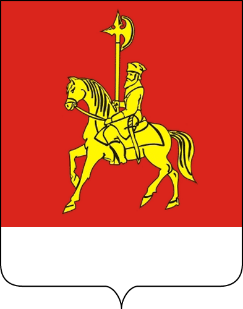 АДМИНИСТРАЦИЯ КАРАТУЗСКОГО РАЙОНАПОСТАНОВЛЕНИЕ16.12.2021                    		               с. Каратузское                    					                   № 1037-пОб утверждении административного регламента «Утверждение схемы расположения земельного участка или земельных участков на кадастровом плане территории»В соответствии с Федеральным законом от 27.07.2010 № 210-ФЗ "Об организации предоставления государственных и муниципальных услуг", Постановлением администрации Каратузского района от 03.06.2019 № 488-п «Об утверждении Порядка разработки и утверждения административных регламентов предоставления муниципальных услуг», руководствуясь Уставом муниципального образования «Каратузский район» ПОСТАНОВЛЯЮ:1. Утвердить административный регламент «Утверждение схемы расположения земельного участка или земельных участков на кадастровом плане территории». 2. Опубликовать постановление на официальном сайте администрации Каратузского района с адресом в информационно-телекоммуникационной сети Интернет - www.karatuzraion.ru.3. Признать утратившим силу Постановление администрации Каратузского района от 28.12.2018 № 1210-п «Об утверждении административного регламента «Утверждение схемы расположения земельного участка или земельных участков на кадастровом плане территории».4. Контроль за исполнением настоящего постановления возложить на начальника отдела земельных и имущественных отношений администрации Каратузского района О.А. Назарову.5. Постановление вступает в силу в день, следующий за днём его официального   опубликования в    периодическом  печатном издании «Вести муниципального образования «Каратузский район».И.о. главы района                                                                                   Е.С. МиглаПриложение к постановлению администрации              Каратузского района   от 16.12.2021  № 1037-п                 «Об утверждении административного регламента      «Утверждение схемы расположения земельного участка или земельных участков на кадастровом плане территории»»                                                                                                                 АДМИНИСТРАТИВНЫЙ РЕГЛАМЕНТ «Утверждение схемы расположения земельного участка или земельных участков на кадастровом плане территории»1. Общие положения1.1 Настоящий административный регламент по предоставлению муниципальной услуги «Утверждение схемы расположения земельного участка или земельных участков на кадастровом плане территории» (далее - административный регламент) устанавливает порядок, сроки и последовательность административных процедур при предоставлении муниципальной услуги в соответствии с законодательством Российской Федерации.1.2. Регламент размещается на Интернет-сайте http://karatuzraion.ru/, также на информационных стендах, расположенных в Администрации Каратузского района по адресу: с. Каратузское, ул. Советская, 21.1.3. Разработка и согласование проекта административного регламента  осуществляются в государственной информационной системе и (или) муниципальной информационной системе, обеспечивающих соответственно ведение реестра государственных услуг субъекта Российской Федерации, реестра муниципальных услуг в электронной форме.2. Стандарт предоставления муниципальной услуги2.1. Наименование муниципальной услуги – «Утверждение схемы расположения земельного участка или земельных участков на кадастровом плане территории»» (далее – муниципальная услуга).2.2. Предоставление муниципальной услуги осуществляется администрацией Каратузского района (далее - администрация). Ответственным исполнителем муниципальной услуги является Отдел земельных и имущественных отношений администрации Каратузского района (далее - отдел).Местонахождение администрации Каратузского района (отдела земельных и имущественных  отношений   администрации  Каратузского района): 662850, Красноярский край, Каратузский  район, с. Каратузское, ул. Советская, 21, 310 кабинет.Почтовый адрес: 662850, Красноярский край, Каратузский  район, с. Каратузское, ул. Советская, 21.Электронный адрес администрации Каратузского района:   info@karatuzraion.ruЭлектронный адрес отдела земельных и имущественных отношений администрации Каратузского района:  zem.karatuz@yandex.ru  Установлен следующий график работы администрации:   понедельник – пятница : с 8.00 час. до 17.00 час. (перерыв с 12.00 час. до 13.00 час.), кроме выходных и праздничных дней.Расписание приема граждан и юридических лиц:- Понедельник - пятница  – с 8:00 до 16:15, перерыв с 12:00 до 13:00.Информацию по процедуре предоставления муниципальной услуги можно получить у специалиста(ов) Отдела, ответственных за предоставление муниципальной услуги:2.3. Получателями муниципальной услуги являются:- Физические и (или) юридические лица, заинтересованные в утверждении схем границ земельных участков на кадастровом плане или кадастровой карте соответствующей территории, или их представители, действующие на основании доверенности, оформленной в соответствии с Гражданским кодексом Российской Федерации (далее – заявители).От имени заявителя могут выступать физические лица, имеющие право в соответствии с законодательством Российской Федерации либо в силу наделения их заявителями в порядке, установленном законодательством Российской Федерации, полномочиями выступать от их имени (далее - заявители).2.4. Результатом предоставления муниципальной услуги являются:- предоставление документов об утверждении схемы границ земельного участка на кадастровом плане или кадастровой карте соответствующей территории;- мотивированный отказ в предоставлении документов об утверждении схемы границ земельного участка на кадастровом плане или кадастровой карте соответствующей территории.2.5. Срок предоставления муниципальной услуги составляет не более 14 дней со дня письменного обращения заявителя по почте или в день обращения при личном устном обращении.2.6. Правовыми основаниями для предоставления муниципальной услуги является:- Конституция Российской Федерации;- Земельный кодекс Российской Федерации;- Федеральный закон от 06.10.2003 № 131-ФЗ «Об общих принципах организации местного самоуправления в Российской Федерации»; - Федеральный закон  от 09.02.2009 № 8-ФЗ «Об обеспечении доступа к информации о деятельности государственных органов и органов местного самоуправления»;- Федеральный закон  от 27.07.2010 № 210-ФЗ «Об организации предоставления государственных и муниципальных услуг»;- Земельный кодекс Российской Федерации;- Федеральный закон от 25.10.2001 г. №137-ФЗ «О введении в действие Земельного кодекса Российской Федерации»;- Устав Муниципального образования «Каратузский район».2.7. Исчерпывающий перечень документов, необходимых для предоставления муниципальной услуги (далее - документы):2.7.1. Исчерпывающий перечень документов, необходимых для предоставления муниципальной услуги, если заявление об утверждении схемы расположения земельного участка подается в форме электронного документа с использованием сети Интернет:2.7.1.1. Один экземпляр заявления об утверждении схемы расположения земельного участка, с указанием информации установленной в пункте 2.7.2.1 настоящего Регламента, которое должно быть подписано электронной подписью либо усиленной квалифицированной электронной подписью заявителя (представителя заявителя). Заявление от имени юридического лица заверяется подписью лица, действующего от имени юридического лица без доверенности, или представителя юридического лица, действующего на основании доверенности, выданной в соответствии с законодательством Российской Федерации (если заявителем является юридическое лицо).Заявление об утверждении схемы расположения земельного участка и прилагаемые к нему документы (электронные образы документов) должны соответствовать требованиям, установленным Приказом Минэкономразвития России.2.7.1.2. Копии правоустанавливающих и (или) правоудостоверяющих документов на земельный участок, в границах которого утверждается схема расположения земельного участка, и на здания, строения, сооружения (при наличии их на земельном участке), если права на объекты недвижимости не зарегистрированы в Едином государственном реестре прав на недвижимое имущество и сделок с ним (далее - ЕГРП).2.7.1.3. Подготовленная схема расположения земельного участка или земельных участков на кадастровом плане территории.К заявлению прилагается копия документа, удостоверяющего личность заявителя (удостоверяющего личность представителя заявителя, если заявление представляется представителем заявителя), в виде электронного образа такого документа. Представления такого документа не требуется в случае представления заявления посредством отправки через личный кабинет Единого портала государственных и муниципальных услуг (gosuslugi.ru) или Портала государственных и муниципальных услуг, а также если заявление подписано усиленной квалифицированной электронной подписью.2.7.1.4. В случае представления заявления представителем заявителя, действующим на основании доверенности, к заявлению прилагается доверенность в виде электронного образа такого документа. В случае если для предоставления муниципальной услуги необходимо представление документов и информации об ином лице, не являющемся заявителем, при обращении за получением муниципальной услуги заявитель дополнительно представляет документы, подтверждающие наличие согласия указанных лиц или их законных представителей на обработку персональных данных указанных лиц, а также полномочие заявителя действовать от имени указанных лиц или их законных представителей при передаче персональных данных указанных лиц в орган или организацию. Действие настоящего абзаца не распространяется на лиц, признанных в установленном порядке безвестно отсутствующими.Копии документов Архивного фонда Российской Федерации и копии других архивных документов в соответствии с законодательством об архивном деле в Российской Федерации, переданных на постоянное хранение в государственные или муниципальные архивы (предоставляются в случае, если такие документы необходимы для предоставления муниципальной услуги и отсутствуют в распоряжении органов, предоставляющих государственные услуги, или органов, предоставляющих муниципальные услуги).2.7.2.Исчерпывающий перечень документов, необходимых для предоставления муниципальной услуги, которые заявитель подает или направляет самостоятельно в случае, если заявление об утверждении схемы расположения земельного участка подается в виде бумажного документа лично или почтовым сообщением:2.7.2.1. Один экземпляр-подлинник заявления об утверждении схемы расположения земельного участка, в котором должна быть указана следующая достоверная информация:1) фамилия, имя и (при наличии) отчество, место жительства заявителя и реквизиты документа, удостоверяющего личность заявителя (для гражданина);2) наименование и место нахождения заявителя (для юридического лица), а также государственный регистрационный номер записи о государственной регистрации юридического лица в Едином государственном реестре юридических лиц, идентификационный номер налогоплательщика, за исключением случаев, если заявителем является иностранное юридическое лицо;3) вид права, на котором заявитель желает приобрести земельный участок;4) кадастровый номер земельного участка, за исключением случаев, если земельный участок предстоит образовать;5) площадь, адрес (местоположение) земельного участка;6) сообщение заявителя (заявителей), содержащее перечень всех зданий, строений, сооружений, расположенных на земельном участке, в отношении которого подано заявление об утверждении схемы расположения, с указанием (при их наличии у заявителя) их кадастровых (инвентарных) номеров и адресных ориентиров;7) почтовый адрес и (или) адрес электронной почты для связи с заявителем;8) один из способов получения результатов рассмотрения заявления (в виде бумажного документа, который заявитель получает непосредственно при личном обращении; в виде бумажного документа, который направляется заявителю посредством почтового отправления;9) согласие на обработку персональных данных;10) перечень прилагаемых документов;11) цель использования земельного участка (земельных участков), образование которого предусмотрено схемой расположения земельного участка;12) подпись заявителя или представителя заявителя и дата.2.7.2.2. Правоустанавливающие и (или) правоудостоверяющие документы на земельный участок, в рамках которого утверждается схема расположения земельного участка, и на здания, сооружения (при наличии их на земельном участке), если права на объекты недвижимости не зарегистрированы в Едином государственном реестре прав на недвижимое имущество и сделок с ним (далее - ЕГРП).2.7.2.3. Подготовленная схема расположения земельного участка или земельных участков на кадастровом плане территории.2.7.2.4. Копии документов Архивного фонда Российской Федерации и копии других архивных документов в соответствии с законодательством об архивном деле в Российской Федерации, переданных на постоянное хранение в государственные или муниципальные архивы (предоставляются в случае, если такие документы необходимы для предоставления муниципальной услуги и отсутствуют в распоряжении органов, предоставляющих государственные услуги, или органов, предоставляющих муниципальные услуги).2.7.2.5. Копия доверенности, в случае представления заявления представителем заявителя, действующим на основании такой доверенности.2.7.2.6. В случае если для предоставления муниципальной услуги необходимо представление документов и информации об ином лице, не являющемся заявителем, при обращении за получением муниципальной услуги заявитель дополнительно представляет документы, подтверждающие наличие согласия указанных лиц или их законных представителей на обработку персональных данных указанных лиц, а также полномочие заявителя действовать от имени указанных лиц или их законных представителей при передаче персональных данных указанных лиц в орган или организацию. Действие настоящего абзаца не распространяется на лиц, признанных в установленном порядке безвестно отсутствующими.2.7.2.7. Документ, удостоверяющий личность заявителя и представителя заявителя (в случае, если заявление представляется представителем заявителя).Документы, указанные в подпунктах 2.7.2.2, 2.7.2.4 - 2.7.2.7 пункта 2.7.2 настоящего Административного регламента, предоставляются в виде копий, заверенных в порядке, предусмотренном законодательством Российской Федерации, либо одновременно в виде копий и подлинников таких документов (подлинники документов возвращаются заявителю после сличения их содержания с копиями).2.8. Перечень документов, необходимых для предоставления муниципальной услуги, которые запрашиваются администрацией в порядке информационного взаимодействия по межведомственному запросу в государственных органах, органах местного самоуправления и подведомственных государственным органам или органам местного самоуправления организациях, и которые заявитель вправе предоставить по собственной инициативе вместе с заявлением об утверждении схемы расположения земельного участка:2.8.1. Выписка из Единого государственного реестра юридических лиц (ЕГРЮЛ) и выписка из Единого государственного реестра индивидуальных предпринимателей (ЕГРИП) (в случае, если заявитель является юридическим лицом или индивидуальным предпринимателем).2.8.2. Выписка из Единого государственного реестра прав на недвижимое имущество и сделок с ним (далее - ЕГРП) о правах на здание, строение, сооружение, находящиеся на земельном участке, или уведомление об отсутствии в ЕГРП запрашиваемых сведений о зарегистрированных правах на указанные здания, строения, сооружения (выдаются Управлением Федеральной службы государственной регистрации, кадастра и картографии) и копии документов, удостоверяющих (устанавливающих) права на такое здание, строение, сооружение, если право на такое здание, строение, сооружение в соответствии с законодательством Российской Федерации признается возникшим независимо от его регистрации в ЕГРП.2.8.3. Выписка из ЕГРП о правах на земельный участок или уведомление об отсутствии в ЕГРП запрашиваемых сведений о зарегистрированных правах на земельный участок (выдаются Управлением Федеральной службы государственной регистрации, кадастра и картографии) и копии документов, удостоверяющих (устанавливающих) права на земельный участок, если право на данный земельный участок в соответствии с законодательством Российской Федерации признается возникшим независимо от его регистрации в ЕГРП.2.8.4. Кадастровый план территории.2.8.5. Кадастровая выписка на здание, сооружение, расположенные на земельном участке, в отношении которого подано заявление об утверждении схемы расположения земельного участка.2.9. Запрещено требовать от заявителя:представления документов и информации или осуществления действий, представление или осуществление которых не предусмотрено нормативными правовыми актами, регулирующими отношения, возникающие в связи с предоставлением муниципальной услуги;представления документов и информации, которые в соответствии с нормативными правовыми актами Российской Федерации, нормативными правовыми актами субъектов Российской Федерации и муниципальными правовыми актами находятся в распоряжении государственных органов, предоставляющих государственную услугу, иных государственных органов, органов местного самоуправления и (или) подведомственных государственным органам и органам местного самоуправления организаций, участвующих в предоставлении государственных или муниципальных услуг, за исключением документов, указанных в части 6 статьи 7 Федерального закона от 27.07.2010 № 210-ФЗ «Об организации предоставления государственных и муниципальных услуг»;предоставления на бумажном носителе документов и информации, электронные образы которых ранее были заверены в соответствии с пунктом 7.2 части 1 статьи 16 Федерального закона № 210-ФЗ, за исключением случаев, если нанесение отметок на такие документы либо их изъятие является необходимым условием предоставления муниципальной услуги, и иных случаев, установленных федеральными законами;осуществления действий, в том числе согласований, необходимых для получения муниципальных услуг и связанных с обращением в иные государственные органы, органы местного самоуправления, организации, за исключением получения услуг, включенных в перечни, указанные в части 1 статьи 9 Федерального закона № 210-ФЗ, и получения документов и информации, предоставляемых в результате предоставления таких услуг. 2.10. Исчерпывающий перечень оснований для отказа в приёме письменного заявления: - подача заявления неуполномоченным лицом;- текст документа написан неразборчиво, без указания фамилии, имени, отчества физического лица, адреса его регистрации; в документах имеются подчистки, подписки, зачеркнутые слова и иные не оговоренные исправления- обращение гражданина, который в соответствии с настоящим регламентом не может быть получателем муниципальной услуги;- не представлены документы, указанные в пункте 2.7. настоящего регламента.2.11. Исчерпывающий перечень оснований для приостановления предоставления муниципальной услуги или отказа в предоставлении муниципальной услуги:1) несоответствие схемы расположения земельного участка ее форме, формату или требованиям к ее подготовке;2) полное или частичное совпадение местоположения земельного участка, образование которого предусмотрено схемой его расположения, с местоположением земельного участка, образуемого в соответствии с ранее принятым решением об утверждении схемы расположения земельного участка, срок действия которого не истек;3) разработка схемы расположения земельного участка с нарушением предусмотренных статьей 11.9 Земельного Кодекса РФ требований к образуемым земельным участкам;4) несоответствие схемы расположения земельного участка утвержденному проекту планировки территории, землеустроительной документации, положению об особо охраняемой природной территории;5) расположение земельного участка, образование которого предусмотрено схемой расположения земельного участка, в границах территории, для которой утвержден проект межевания территории.2.12. Муниципальная услуга предоставляется бесплатно.2.13. Максимальный срок ожидания в очереди при подаче запроса о предоставлении муниципальной услуги составляет не более 15 минут.Максимальный срок ожидания при получении результата предоставления муниципальной услуги составляет не более 15.2.14. Срок регистрации запроса заявителя о предоставлении муниципальной услуги составляет не более 30 минут.2.15. Требования к помещениям, в которых предоставляется муниципальная услуга:Помещения, в которых осуществляется приём граждан, обратившихся за получением муниципальной услуги, должны быть оснащены соответствующими указателями, информационными стендами с образцами заполнения заявления и перечнем документов, необходимых для предоставления услуги. Места для заполнения необходимых документов оборудуются стульями, столами и обеспечиваются бланками заявлений, письменными принадлежностями. На информационном стенде в Учреждении размещается перечень документов, которые заявитель должен представить для исполнения муниципальной услуги.Рабочее место специалистов Учреждения, участвующих в оказании муниципальной услуги, оснащается настенной вывеской или настольной табличкой с указанием фамилии, имени, отчества и должности, необходимой для исполнения муниципальной услуги офисной техникой.Помещения для предоставления муниципальной услуги по возможности размещаются в максимально удобных для обращения местах.В местах ожидания предоставления муниципальной услуги предусматривается оборудование доступных мест общественного пользования.  В местах предоставления муниципальной услуги на видном месте размещаются схемы размещения средств пожаротушения и путей эвакуации посетителей и работников органов, участвующих в оказании муниципальной услуги.Места предоставления муниципальной услуги оборудуются средствами пожаротушения и оповещения о возникновении чрезвычайной ситуации.Входы в помещения оборудуются пандусами, расширенными проходами, позволяющими обеспечить беспрепятственный доступ инвалидов, включая инвалидов, использующих кресла-коляски.При ином размещении помещений по высоте должна быть обеспечена возможность получения муниципальной услуги маломобильными группами населения.Места для ожидания и заполнения заявлений должны быть доступны для инвалидов.К месту предоставления муниципальной услуги обеспечивается доступ инвалидов в соответствии с законодательством Российской Федерации о социальной защите инвалидов (включая инвалидов, использующих кресла-коляски и собак-проводников):- возможность самостоятельного передвижения по территории, на которой расположено помещение для оказания муниципальной услуги, входа в места предоставления муниципальной услуги и выхода из них, посадки в транспортное средство и высадки из него, в том числе с использованием кресла-коляски;- сопровождение инвалидов, имеющих стойкие расстройства функции зрения и самостоятельного передвижения, и оказание им помощи в месте предоставления муниципальной услуги;- размещение оборудования и носителей информации, необходимых для обеспечения беспрепятственного доступа инвалидов к месту предоставления муниципальной услуги с учетом ограничений их жизнедеятельности;- оказание специалистами помощи инвалидам в преодолении барьеров, мешающих получению ими муниципальной услуги наравне с другими лицами;2.16. На информационном стенде в администрации размещаются следующие информационные материалы:- сведения о перечне предоставляемых муниципальных услуг;- перечень предоставляемых муниципальных услуг, образцы документов (справок).- образец заполнения заявления;- адрес, номера телефонов и факса, график работы, адрес электронной почты администрации и отдела;- административный регламент;- адрес официального сайта администрации в сети Интернет, содержащего информацию о предоставлении муниципальной услуги;- порядок получения информации заявителями по вопросам предоставления муниципальной услуги, в том числе о ходе предоставления муниципальной услуги;- перечень оснований для отказа в предоставлении муниципальной услуги;- порядок обжалования действий (бездействия) и решений, осуществляемых (принятых) в ходе предоставления муниципальной услуги;- необходимая оперативная информация о предоставлении муниципальной услуги.Текст материалов, размещаемых на стендах, должен быть напечатан удобным для чтения шрифтом, основные моменты и наиболее важные места выделены.2.17. Показателями доступности и качества муниципальной услуги являются:- соблюдение сроков предоставления муниципальной услуги, сроков выполнения отдельных административных процедур в рамках ее предоставления;. 3. Состав, последовательность и сроки выполнения административных процедур, требования к порядку их выполнения, в том числе особенности выполнения административных процедур в электронной форме, а также особенности выполнения административных процедур в многофункциональных центрах*1. Предоставление муниципальной услуги включает в себя следующие административные процедуры:прием и регистрация заявления с приложенными документами;рассмотрение заявления и прилагаемых документов;выдача результата предоставления муниципальной услуги.2. Описание административных процедур:2.1. Прием и регистрация заявления с приложенными документами:1) основанием для начала административной процедуры является поступление в администрацию Каратузского района заявления с приложенными документами;2) специалист отдела, уполномоченный на регистрацию обращений граждан:устанавливает личность заявителя; проверяет документ, удостоверяющий личность или проверяет полномочия представителя заявителя; проверяет правильность заполнения заявления и прилагаемые документы на соответствие требованиям, установленным настоящим Регламентом;в случае отсутствия оснований для отказа в приеме документов, предусмотренные настоящим Регламентом, регистрирует и выдает заявителю копию заявления с входящим номером и текущей датой; 3) результатом административной процедуры является регистрация поступившего заявления с приложенными документами и выдачей заявителю копии заявления с входящим номером и текущей датой или сообщения об отказе в приеме документов с указанием причин;4)  ответственным за выполнение данной административной процедуры является специалист отдела, уполномоченный на регистрацию обращений граждан;5) срок выполнения административной процедуры составляет 1 рабочий день.2.2. Рассмотрение заявления и прилагаемых документов:1) основанием для начала административной процедуры является поступление зарегистрированного заявления уполномоченному лицу администрации. Уполномоченное лицо администрации поручает специалисту администрации муниципального образования, ответственному за рассмотрение заявления и прилагаемых документов;2) при отсутствии оснований для отказа в предоставлении муниципальной услуги, предусмотренных настоящим Регламентом, специалист отдела, ответственный за рассмотрение заявления и прилагаемых документов осуществляет подготовку проектов документов утверждения схемы расположения земельного участка или земельных участков на кадастровом плане территории. При наличии оснований для отказа в предоставлении муниципальной услуги, предусмотренных настоящим Регламентом, специалист отдела, ответственный за рассмотрение заявления и прилагаемых документов осуществляет подготовку проекта письма заявителю об отказе в предоставлении муниципальной услуги. Отказ в предоставлении муниципальной услуги должен содержать основания, по которым запрашиваемые документы не могут быть утверждены, а также порядок обжалования такого решения;3) подготовленный проект документов об утверждении схемы границ земельного участка на кадастровом плане или кадастровой карте соответствующей территории или проект письма об отказе в предоставлении муниципальной услуги передается специалистом отдела, ответственного за рассмотрение заявления и прилагаемых документов, уполномоченному лицу администрации.4) результатом административной процедуры является подписание уполномоченным лицом проекта документов утверждения схемы расположения земельного участка или земельных участков на кадастровом плане территории либо письма об отказе в предоставлении муниципальной услуги;5) ответственным за выполнение данной административной процедуры является специалист отдела, ответственный за рассмотрение заявления и прилагаемых документов;6) срок выполнения административной процедуры составляет 10 рабочих дней.2.3. Выдача результата предоставления муниципальной услуги:1) основанием для начала административной процедуры является завершение административной процедуры по рассмотрению заявления и прилагаемых документов;2) документы утверждения схемы расположения земельного участка или земельных участков на кадастровом плане территории выдается специалистом отдела, ответственного за рассмотрение заявления и прилагаемых документов лично заявителю или уполномоченному заявителем лицу на руки с предъявлением документа, удостоверяющего личность.Письмо об отказе в предоставлении муниципальной услуги выдается лично заявителю или уполномоченному заявителем лицу на руки после предъявления документа, удостоверяющего личность, либо направляется почтовым отправлением, если в заявлении указана данная просьба;3) результатом административной процедуры является выдача (направление) заявителю (его уполномоченному представителю):документы об утверждении схемы расположения земельного участка или земельных участков на кадастровом плане территории и направление в срок не более чем пять рабочих дней со дня принятия указанного решения в федеральный орган исполнительной власти, уполномоченный в области государственного кадастрового учета недвижимого имущества и ведения государственного кадастра недвижимости, указанное решение с приложением схемы расположения земельного участка, в том числе с использованием единой системы межведомственного электронного взаимодействия и подключаемых к ней региональных систем межведомственного электронного взаимодействия;письма об отказе в предоставлении муниципальной услуги;4) ответственным за выполнение административной процедуры является специалистом отдела, ответственного за рассмотрение заявления и прилагаемых документов;5) срок выполнения административной процедуры составляет 2 рабочих дня.4. Формы контроля за исполнением административного регламента4.1. Текущий контроль за соблюдением последовательности действий, определенных Регламентом, осуществляется начальником отдела земельных и имущественных отношений и включает в себя проведение проверок соблюдения и исполнения ответственными лицами (специалистами) действующего законодательства, а также положений Регламента.4.2. Персональная ответственность ответственных лиц (специалистов) закрепляется в соответствующих положениях должностных инструкций.4.3. Контроль за полнотой и качеством предоставления муниципальной услуги включает в себя проведение проверок, выявление и устранение нарушений прав заявителей, рассмотрение, принятие решений и подготовку ответов на обращения заявителей, содержащие жалобы на решения, действия (бездействия) ответственных лиц (специалистов).4.4. По результатам проведенных проверок в случае выявления нарушений прав заявителей по предоставлению муниципальной услуги осуществляется привлечение виновных лиц к ответственности в соответствии с законодательством Российской Федерации.4.5. Проведение проверок может носить плановый характер и внеплановый характер (по конкретному обращению заявителя по предоставлению муниципальной услуги).5. Досудебный (внесудебный) порядок обжалования решений и действий (бездействия) органа, предоставляющего муниципальную услугу, а также должностных лиц или муниципальных служащих5.1. Информация для заявителя о его праве подать жалобу на решение и (или) действие (бездействие) органа местного самоуправления и (или) его должностных лиц при предоставлении муниципальной услуги (далее - жалоба):Заявитель имеет право подать жалобу на решение, действие или бездействие органа местного самоуправления, предоставляющего муниципальную услугу, должностного лица органа, предоставляющего муниципальную услугу, либо муниципального служащего в досудебном и судебном порядке.5.2. Порядок подачи жалобы:  Заявитель может обратиться с жалобой в следующих случаях:-    нарушение срока регистрации заявления; -    нарушение срока предоставления муниципальной услуги; - требование у заявителя документов, не предусмотренных нормативными правовыми актами Российской Федерации, нормативными правовыми актами Красноярского края, настоящим регламентом; -  отказ в приеме документов, представление которых предусмотрено нормативными правовыми актами Российской Федерации, нормативными правовыми актами Красноярского края, нормативными правовыми актами Каратузского района для предоставления муниципальной услуги у заявителя;- отказ в предоставлении муниципальной услуги, если основания отказа не предусмотрены федеральными законами и принятыми в соответствии с ними иными нормативными правовыми актами Российской Федерации, нормативными правовыми актами Красноярского края, нормативными правовыми актами Каратузского района;- истребование с заявителя при предоставлении муниципальной услуги платы, не предусмотренной нормативными правовыми актами Российской Федерации, нормативными правовыми актами Красноярского края, нормативными правовыми актами Каратузского района;- отказ должностного лица в исправлении допущенных опечаток и ошибок в выданных в результате предоставления муниципальной услуги документах либо нарушение установленного срока таких исправлений.5.3. Требования к содержанию жалобы:Жалоба, поступившая в Администрацию Каратузского района, должна содержать:-  наименование органа, в который направляется жалоба;- фамилию, имя, отчество должностного лица, решения и действия (бездействия) которого обжалуются;- фамилию, имя, отчество (последнее – при наличии), сведения о месте жительства заявителя – физического лица, а также номер (номера) контактного телефона, адрес (адреса) электронной почты (при наличии) и почтовый адрес, по которым должен быть направлен ответ заявителю;- сведения об обжалуемых решениях и действиях (бездействии) должностного лица;- доводы, на основании которых заявитель не согласен с решением и действием (бездействием) должностного лица. Заявителем могут быть представлены документы (при наличии), подтверждающие доводы заявителя, либо их копии.Жалоба, поступившая в Администрацию Каратузского района, подлежит обязательной регистрации специалистом администрации, в должностные обязанности которого входит прием и регистрация обращения, в течение 1 рабочего дня со дня ее поступления.5.4. Процедура подачи жалобы:Действия (бездействие) муниципальных служащих и иных должностных лиц, а также принятые ими решения в ходе предоставления муниципальной услуги обжалуются в администрацию Каратузского района по адресу: с. Каратузское, ул.Советская,21, кабинет 207, телефон 8(39137) 21-7-68.Жалоба подается в письменной форме на бумажном носителе, в электронной форме в администрацию Каратузского района.Администрация Каратузского района:Адрес: 662850, Красноярский край, Каратузский район, с. Караутзское, ул. Советская, 21.График работы администрации Каратузского района: понедельник - пятница: с 8.00 час. до 17.00 час, (перерыв с 12.00 час. до 13.00 час.), кроме выходных и праздничных дней. Телефон/факс: 8 (39137)-21-7-04. E-mail : www.karatuzraion.ru 5.5. Должностные лица органа местного самоуправления, предоставляющего муниципальную услугу, уполномоченные на рассмотрение жалобы:Жалоба, поступившая в орган, предоставляющий муниципальную услугу, подлежит рассмотрению должностным лицом, наделенным полномочиями по рассмотрению жалоб, в течение 15 рабочих дней со дня ее регистрации, а в случае обжалования отказа органа, предоставляющего муниципальную услугу, должностного лица органа, предоставляющего муниципальную услугу, в приеме документов у заявителя либо в исправлении допущенных опечаток и ошибок или в случае обжалования нарушения установленного срока таких исправлений – в течение 5 рабочих дней со дня ее регистрации.5.6. Сроки рассмотрения жалобы:Жалоба подлежит рассмотрению должностным лицом, наделенным полномочиями по рассмотрению жалоб, в течение 15 рабочих дней со дня ее регистрации, а в случае обжалования отказа органа, предоставляющего муниципальную услугу, должностного лица органа, предоставляющего муниципальную услугу, в приеме документов у заявителя либо в исправлении допущенных опечаток и ошибок или в случае обжалования нарушения установленного срока таких исправлений - в течение 5 рабочих дней со дня ее регистрации.Оснований для приостановления рассмотрения жалобы не имеется.5.7. Порядок рассмотрения жалобы:В досудебном (внесудебном) порядке решения и действия (бездействие) должностных лиц, муниципальных служащих Отдела обжалуются в порядке подчиненности Руководителю Отдела.  Жалоба на решения и действия (бездействие) Руководителя Отдела подается в порядке подчинения на имя Главы района.В досудебном (внесудебном) порядке заявитель имеет право обратиться с жалобой в письменной форме по почте, с использованием информационно-телекоммуникационной сети «Интернет», официального сайта http://www. karatuzraion.ru органа, предоставляющего муниципальную услугу, единого портала государственных и муниципальных услуг www.krskstate.ru, а также жалоба может быть принята при личном приеме заявителя в администрации Каратузского района на решение и действие (бездействие) органа местного самоуправления, предоставляющего муниципальную услугу или его должностного лица.Основанием для начала процедуры досудебного (внесудебного) обжалования решения и действия (бездействия) органа местного самоуправления, предоставляющего муниципальную услугу, его должностных лиц является подача заявителем жалобы.5.8. Результат рассмотрения жалобы:По результатам рассмотрения жалобы принимается одно из следующих решений:- удовлетворить жалобу, в том числе в форме отмены принятого решения, исправления допущенных должностным лицом опечаток и ошибок в выданных в результате предоставления муниципальной услуги документах, возврата заявителю денежных средств, взимание которых не предусмотрено нормативными правовыми актами Российской Федерации, нормативными правовыми актами Красноярского края и нормативными правовыми актами Каратузского района.- отказать в удовлетворении жалобы.Не позднее дня, следующего за днем принятия решения, заявителю в письменной форме и по желанию заявителя в электронной форме направляется мотивированный ответ о результатах рассмотрения жалобы.5.9. Перечень оснований для отказа в удовлетворении жалобы:Обращение заявителя не рассматривается в случаях:1)   если в письменном обращении не указаны фамилия гражданина, направившего обращение, или почтовый адрес, по которому должен быть направлен ответ, ответ на обращение не дается;2) если в указанном обращении содержатся сведения о подготавливаемом, совершаемом или совершенном противоправном деянии, а также о лице, его подготавливающем, совершающем или совершившем, обращение подлежит направлению в государственный орган в соответствии с его компетенцией;3) при получении письменного обращения, в котором содержатся нецензурные, оскорбительные выражения, угрозы жизни, здоровью, имуществу должностного лица и членов его семьи, вправе оставить обращение без ответа по существу поставленных в нем вопросов и сообщить гражданину, направившему обращение, о недопустимости злоупотребления правом;4) если текст письменного обращения не поддается прочтению, ответ на обращение не дается, и оно не подлежит направлению на рассмотрение в государственный орган, орган местного самоуправления или должностному лицу в соответствии с их компетенцией, о чем в течение 7 дней со дня регистрации обращения сообщается гражданину, направившему обращение, если его фамилия и почтовый адрес поддаются прочтению;5) если в письменном обращении гражданина содержится вопрос, на который ему неоднократно давались письменные ответы по существу в связи с ранее направляемыми обращениями, и при этом в обращении не приводятся новые доводы или обстоятельства, руководитель органа местного самоуправления, должностное лицо либо уполномоченное на то лицо вправе принять решение о безосновательности очередного обращения и прекращении переписки с гражданином по данному вопросу при условии, что указанное обращение и ранее направляемые обращения направлялись в один и тот же орган местного самоуправления или одному и тому же должностному лицу;6) если ответ по существу поставленного в обращении вопроса не может быть дан без разглашения сведений, составляющих государственную или иную охраняемую федеральным законом тайну, гражданину, направившему обращение, сообщается о невозможности дать ответ по существу поставленного в нем вопроса в связи с недопустимостью разглашения указанных сведений.5.10. Порядок информирования заявителя о результатах рассмотрения жалобы:Информирование заявителей о порядке подачи и рассмотрения жалобы осуществляется при личном приеме, по телефону, путем ответов в письменной форме посредством почтовой связи, а также согласно указанным в настоящем Регламенте - электронной почте, факсу, посредством размещения на официальном сайте и в федеральной государственной информационной системе «Единый портал государственных и муниципальных услуг (функций)», краевом портале государственных и муниципальных услуг.5.11. Право заявителя на получение информации и документов, необходимых для обоснования и рассмотрения жалобы: Заявитель имеет право на получение информации и документов, необходимых для обоснования и рассмотрения жалобы, при условии, что это не затрагивает права, свободы и законные интересы других лиц, и что указанные документы не содержат сведений, составляющих государст-венную или иную охраняемую федеральным законодательством тайну.5.12. Способы информирования заявителей о порядке подачи и рассмотрения жалобы:Информацию о порядке подачи и рассмотрения жалобы заявители могут получить на информационных стендах в местах предоставления муниципальной услуги, на официальном сайте администрации Каратузского района, едином портале государственных и муниципальных услуг.5.13. Порядок обжалования решения по жалобе:Заявители имеют право обжаловать решение по жалобе в судебном порядке в соответствии с законодательством Российской Федерации.Приложение № 1 к административному регламенту «Утверждение схемы расположения земельного участка или земельных участков на кадастровом плане территории»Главе  Каратузского районаФИО_________________________________________________________________________________(ФИО заявителя в родительном падеже)проживающего:________________________ _____________________________________________________________________________________________________________ Контактный телефон ___________________ЗАЯВЛЕНИЕПрошу утвердить схему расположения земельного участка на кадастровом плане территории, расположенного по адресу: Красноярский край,  Каратузский район, ___________________________________________________________________________________________________________ площадью _______ кв.м. категория земель ________________________________________________________________________________________________вид разрешённого использования__________________________ __________________________________________________________________Опись прилагаемых документов□   Копия документа, удостоверяющего личность□ Схема расположения земельного участка на кадастровом плане территории□ __________________________________________________□ __________________________________________________□ __________________________________________________Настоящим подтверждаю свое согласие на обработку своих персональных данных    в соответствии с требованиями статьи 9 Федерального закона от 27.07.2006 № 152-ФЗ    «О персональных данных».«_____» ____________ 20__г.					    _____________											(подпись)АДМИНИСТРАЦИЯ КАРАТУЗСКОГО РАЙОНАПОСТАНОВЛЕНИЕ16.12.2021              		                 с. Каратузское                 				                              № 1035-пОб утверждении программы профилактики рисков причинения вреда (ущерба) охраняемым законом ценностям при осуществлении муниципального контроля за исполнением единой теплоснабжающей организацией обязательств по строительству, реконструкции и (или) модернизации объектов теплоснабжения на территории Каратузского района на 2022 годВ соответствии с Федеральным законом от 06.10.2003 года № 131-ФЗ «Об общих принципах организации местного самоуправления в Российской Федерации», Федеральным законом от 31.07.2020 года № 248-ФЗ «О государственном контроле (надзоре) и муниципальном контроле в Российской Федерации», постановлением Правительства Российской Федерации от 25.06.2021 года № 990 «Об утверждении Правил разработки и утверждения контрольными (надзорными) органами программы профилактики рисков причинения вреда (ущерба) охраняемым законом ценностям», руководствуясь Уставом муниципального образования «Каратузский район», ПОСТАНОВЛЯЮ:1. Утвердить программу профилактики рисков причинения вреда (ущерба) охраняемым законом ценностям при осуществлении муниципального контроля за исполнением единой теплоснабжающей организацией обязательств по строительству, реконструкции и (или) модернизации объектов теплоснабжения на территории Каратузского района на 2022 год (прилагается).2. Опубликовать постановление на официальном сайте администрации Каратузского района с адресом в информационно-телекоммуникационной сети Интернет - www.karatuzraion.ru.3. Контроль за исполнением настоящего постановления возложить на  А.Н. Цитовича, заместителя главы района по жизнеобеспечению и оперативным вопросам.4. Постановление вступает в силу с 1 января 2022 года, но не ранее дня,следующего за днем его официального опубликования в периодичном печатном издании «Вести муниципального образования «Каратузский район»».И.о. главы района                                                                                       Е.С. МиглаПриложение к постановлению администрации Каратузского района от 16.12.2021 № 1035-пПрограмма профилактики рисков причинения вреда (ущерба) охраняемым законом ценностям при осуществлении муниципального контроля за исполнением единой теплоснабжающей организацией обязательств по строительству, реконструкции и (или) модернизации объектов теплоснабжения на территории Каратузского района на 2022 год Анализ текущего состояния осуществления вида муниципального контроля, описание текущего уровня развития профилактической деятельности контрольного (надзорного) органа, характеристика проблем, на решение которых направлена программа профилактики рисков причинения вреда	Настоящая программа профилактики разработана в соответствии со статьей 44 Федерального закона от 31 июля 2021 г. № 248-ФЗ «О государственном контроле (надзоре) и муниципальном контроле в Российской Федерации», постановлением Правительства Российской Федерации от 25 июня 2021 г. № 990 «Об утверждении Правил разработки и утверждения контрольными (надзорными) органами программы профилактики рисков причинения вреда (ущерба) охраняемым законом ценностям» и предусматривает комплекс мероприятий по профилактике рисков причинения вреда (ущерба) охраняемым законом ценностям при осуществлении муниципального контроля за исполнением единой теплоснабжающей организацией обязательств по строительству, реконструкции и (или) модернизации объектов теплоснабжения на территории Каратузского района (далее — муниципальный контроль в сфере теплоснабжения).С принятием Федерального закона от 11 июня 2021 года № 170-ФЗ «О внесении изменений в отдельные законодательные акты Российской Федерации в связи с принятием Федерального закона «О государственном контроле (надзоре) и муниципальном контроле в Российской Федерации» (далее – Федеральный закон № 170-ФЗ) к предмету муниципального контроля за исполнением единой теплоснабжающей организацией обязательств по строительству, реконструкции и (или) модернизации объектов теплоснабжения на территории Каратузского района (далее – муниципальный контроль за исполнением единой теплоснабжающей организацией обязательств) было отнесено соблюдение единой теплоснабжающей организацией (далее также – контролируемое лицо) в процессе реализации мероприятий по строительству, реконструкции и (или) модернизации объектов теплоснабжения на территории Каратузского района, необходимых для развития, обеспечения надежности и энергетической эффективности системы теплоснабжения и определенных для нее в схеме теплоснабжения, требований Федерального закона от 27 июля 2010 года № 190-ФЗ «О теплоснабжении» и принятых в соответствии с ним иных нормативных правовых актов, в том числе соответствие таких реализуемых мероприятий схеме теплоснабжения.До принятия Федерального закона № 170-ФЗ данный вид контроля не осуществлялся, поэтому провести анализ текущего состояния осуществления муниципального контроля в сфере теплоснабжения и описание текущего уровня развития профилактического деятельности не представляется возможным.Подконтрольными субъектами при осуществлении муниципального контроля являются юридические лица, индивидуальные предприниматели, в деятельности и действиях (бездействии) которых должны соблюдаться обязательные требования, установленные законодательством в отношении системы (систем) теплоснабжения и которым присвоен статус единой теплоснабжающей организации на основании критериев и в порядке, которые установлены правилами организации теплоснабжения, утвержденными Правительством Российской Федерации, и на которых распространяются требования, установленные федеральными законами и принимаемыми в соответствии с ними иными правовыми актами Российской Федерации в области теплоснабжения.Проведение профилактических мероприятий, направленных на соблюдение подконтрольными субъектами обязательных требований законодательства в указанной сфере, на побуждение подконтрольных субъектов к добросовестности, будет способствовать улучшению в целом ситуации, повышению ответственности подконтрольных субъектов, снижению количества выявляемых нарушений обязательных требований, требований, установленных муниципальными правовыми актами в указанной сфере.2. Цели и задачи реализации программы профилактики рисков причинения вредаЦели профилактических мероприятий:1. Стимулирование добросовестного соблюдения обязательных требований всеми контролируемыми лицами; 2. Устранение условий, причин и факторов, способных привести к нарушениям обязательных требований и (или) причинению вреда (ущерба) охраняемым законом ценностям; 3. Создание условий для доведения обязательных требований до контролируемых лиц, повышение информированности о способах их соблюдения.Проведение профилактических мероприятий программы профилактики направлено на решение следующих задач: 	1) выявление причин, факторов и условий, способствующих причинению вреда (ущерба) охраняемым законом ценностям и нарушению обязательных требований, определение способов устранения или снижения рисков их возникновения;	2) укрепление системы профилактики нарушений рисков причинения вреда (ущерба) охраняемым законом ценностям;3) обеспечение доступности информации об обязательных требованиях и необходимых мерах по их исполнению; 4) повышение правосознания и правовой культуры контролируемых лиц; 5) другие задачи в зависимости от выявленных проблем в регулируемой сфере и текущего состояния профилактической работы.3. Перечень профилактических мероприятий, сроки (периодичность) их проведенияМероприятия программы представляют собой комплекс мер, направленных на достижение целей и решение основных задач настоящей Программы.На основании Положения об осуществлении муниципального контроля за исполнением единой теплоснабжающей организацией обязательств по строительству, реконструкции и (или) модернизации объектов теплоснабжения на территории Каратузского района, утвержденном решением Каратузского районного Совета депутатов от __.12.2021 № ___, проводятся следующие профилактические мероприятия: а) информирование;б) консультирование.2. Перечень профилактических мероприятий с указанием сроков (периодичности) их проведения, ответственных за их осуществление указаны в таблице № 1.Таблица № 14. Показатели результативности и эффективности программы профилактики рисков причинения вредаАДМИНИСТРАЦИЯ КАРАТУЗСКОГО РАЙОНАПОСТАНОВЛЕНИЕО признании утратившим силу постановления администрации Каратузского района от 09.09.2011 № 984-п «Об утверждении Положения  о комиссии по урегулированию конфликта интересов  администрации Каратузского района»В соответствии с п. 5 ст. 2 Закона Красноярского края от 24.04.2008 № 5-1565 «Об особенностях правового регулирования муниципальной службы в Красноярском крае», руководствуясь ст.28 Устава Муниципального образования  «Каратузский район», ПОСТАНОВЛЯЮ:1.Признать утратившим силу постановление администрации Каратузского района от 09.09.2011 № 984-п «Об утверждении Положения  о комиссии по урегулированию конфликта интересов администрации Каратузского района».2.Контроль за исполнением  постановления возложить на Дэка О. А.,  начальника отдела по взаимодействию с территориями, организационной работе и кадрам администрации Каратузского района.3. Постановление вступает в силу  в день, следующий за днем его официального опубликования в периодическом печатном издании «Вести муниципального образования « Каратузский район».И.о. главы района                                                                                   Е.С. МиглаАДМИНИСТРАЦИЯ КАРАТУЗСКОГО РАЙОНАПОСТАНОВЛЕНИЕО признании утратившим силу постановления администрации Каратузского района от 29.07.2011 № 856-п «Об утверждении квалификационных требований к профессиональному образованию, стажу муниципальной и (или) государственной службы или стажу работы по специальности, профессиональным знаниям, навыкам и умениям для замещения должностей муниципальной службы в администрации Каратузского района и ее структурных подразделениях»В соответствии с п. 5 ст. 2 Закона Красноярского края от 24.04.2008 № 5-1565 «Об особенностях правового регулирования муниципальной службы в Красноярском крае», руководствуясь ст.28 Устава Муниципального образования  «Каратузский район», ПОСТАНОВЛЯЮ:1.Признать утратившим силу постановление администрации Каратузского района от 29.07.2011 № 856-п «Об утверждении квалификационных требований к профессиональному образованию, стажу муниципальной и (или) государственной службы или стажу работы по специальности, профессиональным знаниям, навыкам и умениям для замещения должностей муниципальной службы в администрации Каратузского района и ее структурных подразделениях».2.Контроль за исполнением  постановления возложить на Дэка О. А.,  начальника отдела по взаимодействию с территориями, организационной работе и кадрам администрации Каратузского района.3. Постановление вступает в силу  в день, следующий за днем его официального опубликования в периодическом печатном издании «Вести муниципального образования « Каратузский район».И.о. главы района                                                                                   Е.С. МиглаАДМИНИСТРАЦИЯ КАРАТУЗСКОГО РАЙОНАПОСТАНОВЛЕНИЯ16.12.2021                						              с. Каратузское                				                           № 1036-пО внесении изменений в постановление  администрации Каратузского района от 28.10.2013 г. № 1011-п «Об утверждении муниципальной программы «Управление муниципальными финансами»В соответствии со статьей 179 Бюджетного кодекса Российской Федерации, статьей 26, 27.1 Устава Муниципального образования «Каратузский район», Постановлением администрации Каратузского района от 24.08.2020 г. №674-п «Об утверждении Порядка принятия решений о разработке муниципальных программ Каратузского района, их формировании и реализации», ПОСТАНОВЛЯЮ:1. Внести в постановление администрации Каратузского района от 28.10.2013 г. № 1011-п «Об утверждении муниципальной программы «Управление муниципальными финансами» следующие изменения:1.1. В приложении к постановлению администрации Каратузского района в раздел 1. Паспорт муниципальной программы «Управление муниципальными финансами» строку «Информация по ресурсному обеспечению программы» изменить и изложить в следующей редакции:1.2. Приложение №1 к муниципальной программе «Управление муниципальными финансами» изменить и изложить в новой редакции согласно приложению 1 к настоящему постановлению.1.3. Приложение №2 к муниципальной программе «Управление муниципальными финансами» изменить и изложить в новой редакции согласно приложению 2 к настоящему постановлению.1.4. В приложении №3 к муниципальной программе «Управление муниципальными финансами» строку «Информация по ресурсному обеспечению подпрограммы» изменить и изложить в следующей редакции1.5. Приложение №2 к подпрограмме «Создание условий для эффективного и ответственного управления муниципальными финансами, повышения устойчивости бюджетов муниципальных образований Каратузского района» изменить и изложить в новой редакции согласно приложению 3 к настоящему постановлению.1.6. В приложении №4 к муниципальной программе «Управление муниципальными финансами» строку «Информация по ресурсному обеспечению подпрограммы» изменить и изложить в следующей редакции1.7. Приложение №2 к подпрограмме «Обеспечение реализации муниципальной программы и прочие мероприятия» изменить и изложить в новой редакции согласно приложению 4 к настоящему постановлению2. Контроль за исполнением настоящего постановления возложить на заместителя главы района по финансам, экономике - руководителя финансового управления администрации Каратузского района (Е.С. Мигла).3. Постановление вступает в силу в день, следующий за днем его официального опубликования в периодическом печатном издании «Вести муниципального образования «Каратузский район»». И.о главы района                             				         Е.С. МиглаПриложение №1 к постановлениюадминистрации Каратузского районаот 16.12.2021 № 1036-п        Приложение № 1        к муниципальной программе        «Управление муниципальными        финансами» Информация о ресурсном обеспечении муниципальной программы Каратузского района за счет средств районного бюджета, в том числе средств, поступивших из бюджетов других уровней бюджетной системы и бюджетов государственных внебюджетных фондов                                                                                                                                                                     (тыс. рублей)Приложение №2 к постановлению    администрации Каратузского района    от 16.12.2021 № 1036-п Приложение № 2к муниципальной программе «Управление муниципальными финансами» Информация об источниках финансирования подпрограмм, отдельных мероприятий муниципальной программы Каратузского района (средств районного бюджета, в том числе средства, поступившие из бюджетов других уровней бюджетной системы, бюджетов государственных внебюджетных фондов)                                                                                                                                              (тыс. рублей)Приложение №3 к постановлениюадминистрации Каратузского районаот 16.12.2021 № 1036-пПриложение № 2 к подпрограмме «Создание условий для эффективного и ответственного управления муниципальными финансами, повышения устойчивости бюджетов муниципальных образований Каратузского района»Перечень мероприятий подпрограммы Приложение №4 к постановлениюадминистрации Каратузского районаот 16.12.2021 № 1036-пПриложение № 2 к подпрограмме «Обеспечение реализации муниципальной программы и прочие мероприятия» Перечень мероприятий подпрограммы КАРАТУЗСКИЙ РАЙОННЫЙ СОВЕТ  ДЕПУТАТОВР Е Ш Е Н И Е14.12.2021             						                     с. Каратузское         				                            №09-81 Об утверждении структуры администрации Каратузского района В соответствии с пунктом 8 статьи 37 Федерального закона от 06.10.2003 № 131-ФЗ «Об общих принципах организации местного самоуправления в Российской Федерации», руководствуясь статьями 10, 26 Устава  Муниципального образования «Каратузский район», Каратузский  районный Совет депутатов РЕШИЛ:1.Утвердить структуру администрации Каратузского района согласно приложению.2. Решение Каратузского районного Совета депутатов от 09.11.2021 № 08-71 «Об утверждении структуры администрации Каратузского  района»  считать утратившими силу.  3. Контроль за исполнением настоящего решения возложить на постоянную депутатскую комиссию  по законности и охране общественного порядка (Бондарь А.В.).4. Настоящее решение вступает в силу в день, следующий  за днём его официального опубликования в периодическом печатном издании Вести муниципального образования «Каратузский район».Структураадминистрации Каратузского района 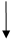 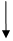 КАРАТУЗСКИЙ РАЙОННЫЙ СОВЕТ ДЕПУТАТОВРЕШЕНИЕ14.12.2021              						                    с. Каратузское                					                       №09-82 О внесении изменений в решение Каратузского районного Совета депутатов от 20.06.2013 № Р-214 «Об утверждении  Порядка размещения сведений о  расходах  главы  Каратузского района и лиц, замещающих муниципальные должности на постоянной основе и муниципальными служащими  в Каратузском районном Совете депутатов  на официальном сайте Администрации Каратузского района»В соответствии со статьей  8.1 Федерального закона от 25.12.2008  №273-ФЗ «О противодействии коррупции», статей 3 Федерального закона от 03.12.2012 № 230-ФЗ «О контроле за соответствием расходов лиц, замещающих государственные должности, и иных лиц их доходам», Законом Красноярского края от 07.06.2009  № 8-3542 «О представлении гражданами, претендующими на замещение должностей муниципальной службы, замещающими должности муниципальной службы и муниципальные должности, сведений о доходах, об имуществе и обязательствах имущественного характера,  а также о представлении лицами, замещающими должности муниципальной службы и муниципальные должности, сведений о расходах», Законом Красноярского края от 07.07.2009 № 8-3610 «О противодействии коррупции в Красноярском крае», Уставом Муниципального образования «Каратузский район», Каратузский районный Совет депутатов РЕШИЛ:1.Внести в решение Каратузского районного Совета депутатов от 20.06.2013 № Р-214 «Об утверждении  Порядка размещения сведений о  расходах  главы  Каратузского района и лиц, замещающих муниципальные должности на постоянной основе и муниципальными служащими  в Каратузском районном Совете депутатов  на официальном сайте Администрации Каратузского района» следующие изменения:Пункт 2 Порядка размещения сведений о  расходах  главы  Каратузского района и лиц, замещающих муниципальные должности на постоянной основе и муниципальными служащими  в Каратузском районном Совете депутатов  на официальном сайте Администрации Каратузского района изменить, изложив в следующей редакции:«2. На официальном сайте администрации Каратузского района размещаются  сведения об источниках расходов лиц, замещающих муниципальную должность на постоянной основе и муниципальных служащих, замещающих должности муниципальной службы высшей, главной, ведущей, старшей группы,  их супруг (супругов), представленные в соответствии с Федеральным законом от 03.12.2012 года № 230-ФЗ «О контроле за соответствием расходов лиц, замещающих государственные должности, и иных лиц их доходам»:сведения об источниках получения средств, за счет которых совершена сделка по приобретению земельного участка, другого объекта недвижимости, транспортного средства, ценных бумаг, акций (долей участия, паев в уставных (складочных) капиталах организаций) цифровых финансовых активов, цифровой валюты, если сумма сделки превышает общий доход лиц, замещающих муниципальные должности на постоянной основе, и муниципальных служащих, замещающих должности муниципальной службы высшей, главной, ведущей, старшей группы, и их супруг (супругов) и несовершеннолетних детей за три последних года, предшествующих совершению сделки в соответствии с приложением к настоящему порядку.».2. Контроль за исполнением настоящего решения возложить на постоянную депутатскую комиссию  по законности и охране общественного порядка (Бондарь А.В.).3. Настоящее Решение вступает в силу в день, следующий за днём его официального опубликования в периодическом печатном издании Вести муниципального образования «Каратузский район».КАРАТУЗСКИЙ   РАЙОННЫЙ   СОВЕТ  ДЕПУТАТОВРЕШЕНИЕ14.12.2021						                           с. Каратузское                    					                  № 09-83Об утверждении Положения о муниципальном контроле за исполнением единой теплоснабжающей организацией обязательств по строительству, реконструкции и (или) модернизации объектов теплоснабжения на территории Каратузского районаВ соответствии со статьей 23.14 Федерального закона от 27.07.2010 № 190-ФЗ «О теплоснабжении», Федеральным законом от 31.07.2020 № 248-ФЗ «О государственном контроле (надзоре) и муниципальном контроле в Российской Федерации», Уставом муниципального образования «Каратузский район» Каратузский районный Совет депутатов РЕШИЛ:Утвердить Положение о муниципальном контроле за исполнением единой теплоснабжающей организацией обязательств по строительству, реконструкции и (или) модернизации объектов теплоснабжения на территории Каратузского района согласно приложению.Контроль за исполнением настоящего решения возложить на постоянную депутатскую комиссию по законности и охране  общественного порядка (А.В. Бондарь).Решение вступает в силу в день, следующий за днем его официального опубликования в периодическом печатном издании «Вести муниципального образования «Каратузский район», но не ранее 1 января 2022 года, за исключением положений раздела 5 Положения о муниципальном контроле за исполнением единой теплоснабжающей организацией обязательств по строительству, реконструкции и (или) модернизации объектов теплоснабжения на территории Каратузского района. Положения раздела 5 Положения о муниципальном контроле за исполнением единой теплоснабжающей организацией обязательств по строительству, реконструкции и (или) модернизации объектов теплоснабжения на территории Каратузского района вступают в силу с 1 марта 2022 года. Приложение к решению Каратузскогорайонного Совета депутатовот 14.12. 2021 № 09-83Положение о муниципальном контроле за исполнением единой теплоснабжающей организацией обязательств по строительству, реконструкции и (или) модернизации объектов теплоснабжения
на территории Каратузского района1. Общие положения1.1. Настоящее Положение устанавливает порядок осуществления муниципального контроля за исполнением единой теплоснабжающей организацией обязательств по строительству, реконструкции и (или) модернизации объектов теплоснабжения на территории Каратузского района (далее – муниципальный контроль за исполнением единой теплоснабжающей организацией обязательств).1.2. Предметом муниципального контроля за исполнением единой теплоснабжающей организацией обязательств является соблюдение единой теплоснабжающей организацией в процессе реализации мероприятий по строительству, реконструкции и (или) модернизации объектов теплоснабжения на территории Каратузского района, необходимых для развития, обеспечения надежности и энергетической эффективности системы теплоснабжения и определенных для нее в схеме теплоснабжения, требований Федерального закона от 27.07.2010 № 190-ФЗ «О теплоснабжении» и принятых в соответствии с ним иных нормативных правовых актов, в том числе соответствие таких реализуемых мероприятий схеме теплоснабжения.1.3. Муниципальный контроль за исполнением единой теплоснабжающей организацией обязательств осуществляется администрацией Каратузского района (далее – администрация).1.4. Должностными лицами администрации, уполномоченными осуществлять муниципальный контроль за исполнением единой теплоснабжающей организацией обязательств, являются:1) заместитель главы района по жизнеобеспечению и оперативным вопросам;2) начальник отдела ЖКХ, транспорта, строительства и связи администрации Каратузского района3) специалисты отдела ЖКХ, транспорта, строительства и связи администрации Каратузского района (далее также – должностные лица, уполномоченные осуществлять муниципальный контроль за исполнением единой теплоснабжающей организацией обязательств).В должностные обязанности указанных должностных лиц администрации в соответствии с их должностной инструкцией входит осуществление полномочий по муниципальному контролю за исполнением единой теплоснабжающей организацией обязательств.Должностные лица, уполномоченные осуществлять муниципальный контроль за исполнением единой теплоснабжающей организацией обязательств, при осуществлении муниципального контроля за исполнением единой теплоснабжающей организацией обязательств имеют права, обязанности и несут ответственность в соответствии с Федеральным законом от 31.07.2020 № 248-ФЗ «О государственном контроле (надзоре) и муниципальном контроле в Российской Федерации» и иными федеральными законами.1.5. К отношениям, связанным с осуществлением муниципального контроля за исполнением единой теплоснабжающей организацией обязательств, организацией и проведением профилактических мероприятий, контрольных мероприятий применяются положения Федерального закона от 31.07.2020 № 248-ФЗ «О государственном контроле (надзоре) и муниципальном контроле в Российской Федерации», Федерального закона от 27.07.2010 № 190-ФЗ «О теплоснабжении», Федерального закона от 06.10.2003 № 131-ФЗ «Об общих принципах организации местного самоуправления в Российской Федерации».1.6. Объектами муниципального контроля за исполнением единой теплоснабжающей организацией обязательств являются:а) деятельность, действия (бездействие) единой теплоснабжающей организации (далее также – контролируемое лицо) по исполнению обязательств, в рамках которых должны соблюдаться обязательные требования, указанные в части 3 статьи 23.7 Федерального закона от 27.07.2010 № 190-ФЗ «О теплоснабжении», согласно которой единая теплоснабжающая организация обязана реализовывать мероприятия по строительству, реконструкции и (или) модернизации объектов теплоснабжения, необходимых для развития, повышения надежности и энергетической эффективности системы теплоснабжения, определенные для нее в схеме теплоснабжения в соответствии с перечнем и сроками, указанными в схеме теплоснабжения;б) результаты деятельности единой теплоснабжающей организации, в том числе продукция (товары), работы и услуги, к которым предъявляются обязательные требования, указанные в части 3 статьи 23.7 Федерального закона от 27.07.2010 № 190-ФЗ «О теплоснабжении»;в) здания, помещения, сооружения, линейные объекты, территории, включая водные, земельные и лесные участки, оборудование, устройства, предметы, материалы, транспортные средства, компоненты природной среды, природные и природно-антропогенные объекты, другие объекты, которыми единая теплоснабжающая организация владеет и (или) пользуется, компоненты природной среды, природные и природно-антропогенные объекты, не находящиеся во владении и (или) пользовании единой теплоснабжающей организации (далее – производственные объекты), к которым предъявляются обязательные требования, указанные в части 3 статьи 23.7 Федерального закона от 27.07.2010 № 190-ФЗ «О теплоснабжении».1.7. Администрацией в рамках осуществления муниципального контроля за исполнением единой теплоснабжающей организацией обязательств обеспечивается учет объектов муниципального контроля за исполнением единой теплоснабжающей организацией обязательств.1.8. Система оценки и управления рисками при осуществлении муниципального контроля за исполнением единой теплоснабжающей организацией обязательств не применяется.2. Профилактика рисков причинения вреда (ущерба) охраняемым законом ценностям2.1. Администрация осуществляет муниципальный контроль за исполнением единой теплоснабжающей организацией обязательств в том числе посредством проведения профилактических мероприятий.2.2. Профилактические мероприятия осуществляются администрацией в целях стимулирования добросовестного соблюдения обязательных требований контролируемым лицом, устранения условий, причин и факторов, способных привести к нарушениям обязательных требований и (или) причинению вреда (ущерба) охраняемым законом ценностям, и доведения обязательных требований до контролируемого лица, способов их соблюдения.2.3. При осуществлении муниципального контроля за исполнением единой теплоснабжающей организацией обязательств проведение профилактических мероприятий, направленных на снижение риска причинения вреда (ущерба), является приоритетным по отношению к проведению контрольных мероприятий.2.4. Профилактические мероприятия осуществляются на основании программы профилактики рисков причинения вреда (ущерба) охраняемым законом ценностям, утвержденной в порядке, установленном Правительством Российской Федерации, также могут проводиться профилактические мероприятия, не предусмотренные программой профилактики рисков причинения вреда.В случае если при проведении профилактических мероприятий установлено, что объекты муниципального контроля за исполнением единой теплоснабжающей организацией обязательств представляют явную непосредственную угрозу причинения вреда (ущерба) охраняемым законом ценностям или такой вред (ущерб) причинен, должностное лицо, уполномоченное осуществлять муниципальный контроль за исполнением единой теплоснабжающей организацией обязательств, незамедлительно направляет информацию об этом главе (заместителю главы) Каратузского района для принятия решения о проведении контрольных мероприятий.2.5. При осуществлении администрацией муниципального контроля за исполнением единой теплоснабжающей организацией обязательств могут проводиться следующие виды профилактических мероприятий:1) информирование;2) консультирование.2.6. Информирование осуществляется администрацией по вопросам соблюдения обязательных требований посредством размещения соответствующих сведений на официальном сайте администрации в информационно-телекоммуникационной сети «Интернет» (далее – официальный сайт администрации) в специальном разделе, посвященном контрольной деятельности, в средствах массовой информации, через личные кабинеты контролируемого лица в государственных информационных системах (при их наличии) и в иных формах.Администрация обязана размещать и поддерживать в актуальном состоянии на официальном сайте администрации в специальном разделе, посвященном контрольной деятельности, сведения, предусмотренные частью 3 статьи 46 Федерального закона от 31.07.2020 № 248-ФЗ «О государственном контроле (надзоре) и муниципальном контроле в Российской Федерации».2.7. Консультирование контролируемого лица осуществляется должностным лицом, уполномоченным осуществлять муниципальный контроль за исполнением единой теплоснабжающей организацией обязательств, по телефону, посредством видео-конференц-связи, на личном приеме либо в ходе проведения профилактических мероприятий, контрольных мероприятий и не должно превышать 15 минут.Личный прием проводится заместителем главы Каратузского района и (или) должностным лицом, уполномоченным осуществлять муниципальный контроль за исполнением единой теплоснабжающей организацией обязательств. Информация о месте приема, а также об установленных для приема днях и часах размещается на официальном сайте администрации в специальном разделе, посвященном контрольной деятельности.Консультирование осуществляется в устной или письменной форме по следующим вопросам:1) организация и осуществление муниципального контроля за исполнением единой теплоснабжающей организацией обязательств;2) порядок осуществления контрольных мероприятий, установленных настоящим Положением;3) порядок обжалования действий (бездействия) должностных лиц, уполномоченных осуществлять муниципальный контроль за исполнением единой теплоснабжающей организацией обязательств;4) получение информации о нормативных правовых актах (их отдельных положениях), содержащих обязательные требования, оценка соблюдения которых осуществляется администрацией в рамках контрольных мероприятий.2.8. Консультирование в письменной форме осуществляется должностным лицом, уполномоченным осуществлять муниципальный контроль за исполнением единой теплоснабжающей организацией обязательств, в следующих случаях:1) контролируемым лицом представлен письменный запрос о представлении письменного ответа по вопросам консультирования;2) за время консультирования предоставить в устной форме ответ на поставленные вопросы невозможно;3) ответ на поставленные вопросы требует дополнительного запроса сведений.При осуществлении консультирования должностное лицо, уполномоченное осуществлять муниципальный контроль за исполнением единой теплоснабжающей организацией обязательств, обязано соблюдать конфиденциальность информации, доступ к которой ограничен в соответствии с законодательством Российской Федерации.В ходе консультирования не может предоставляться информация, содержащая оценку конкретного контрольного мероприятия, решений и (или) действий должностных лиц, уполномоченных осуществлять муниципальный контроль за исполнением единой теплоснабжающей организацией обязательств, иных участников контрольного мероприятия, а также результаты проведенных в рамках контрольного мероприятия экспертизы, испытаний.Информация, ставшая известной должностному лицу, уполномоченному осуществлять муниципальный контроль за исполнением единой теплоснабжающей организацией обязательств, в ходе консультирования, не может использоваться администрацией в целях оценки контролируемого лица по вопросам соблюдения обязательных требований.Должностными лицами, уполномоченными осуществлять муниципальный контроль за исполнением единой теплоснабжающей организацией обязательств, ведется журнал учета консультирований.В случае поступления в администрацию пяти и более однотипных обращений контролируемого лица и его представителей консультирование осуществляется посредством размещения на официальном сайте администрации в специальном разделе, посвященном контрольной деятельности, письменного разъяснения, подписанного главой (заместителем главы) Каратузского района или должностным лицом, уполномоченным осуществлять муниципальный контроль за исполнением единой теплоснабжающей организацией обязательств.3. Осуществление контрольных мероприятий и контрольных действий3.1. При осуществлении муниципального контроля за исполнением единой теплоснабжающей организацией обязательств администрацией могут проводиться следующие виды контрольных мероприятий и контрольных действий в рамках указанных мероприятий:1) инспекционный визит (посредством осмотра, опроса, истребования документов, которые в соответствии с обязательными требованиями должны находиться в месте нахождения (осуществления деятельности) контролируемого лица (его филиалов, представительств, обособленных структурных подразделений), получения письменных объяснений, инструментального обследования);2) документарная проверка (посредством получения письменных объяснений, истребования документов, экспертизы);3) выездная проверка (посредством осмотра, опроса, получения письменных объяснений, истребования документов, инструментального обследования, испытания, экспертизы);4) наблюдение за соблюдением обязательных требований (посредством сбора и анализа данных об объектах муниципального контроля за исполнением единой теплоснабжающей организацией обязательств, в том числе данных, которые поступают в ходе межведомственного информационного взаимодействия, предоставляются контролируемым лицом в рамках исполнения обязательных требований, а также данных, содержащихся в государственных и муниципальных информационных системах, данных из сети «Интернет», иных общедоступных данных, а также данных полученных с использованием работающих в автоматическом режиме технических средств фиксации правонарушений, имеющих функции фото- и киносъемки, видеозаписи);5) выездное обследование (посредством осмотра, инструментального обследования (с применением видеозаписи), испытания, экспертизы).3.2. Наблюдение за соблюдением обязательных требований и выездное обследование проводятся администрацией без взаимодействия с контролируемым лицом.3.3. Контрольные мероприятия, указанные в подпунктах 1 – 3 пункта 3.1 настоящего Положения, проводятся в форме внеплановых мероприятий.Внеплановые контрольные мероприятия проводятся только после согласования с органами прокуратуры.3.4. Основанием для проведения контрольных мероприятий, проводимых с взаимодействием с контролируемыми лицами, является:1) наличие у администрации сведений о причинении вреда (ущерба) или об угрозе причинения вреда (ущерба) охраняемым законом ценностям при поступлении обращений (заявлений) граждан и организаций, информации от органов государственной власти, органов местного самоуправления, из средств массовой информации, а также получение таких сведений в результате проведения контрольных мероприятий, включая контрольные мероприятия без взаимодействия, в том числе проводимые в отношении иных контролируемых лиц;2) поручение Президента Российской Федерации, поручение Правительства Российской Федерации о проведении контрольных мероприятий в отношении конкретных контролируемых лиц;3) требование прокурора о проведении контрольного мероприятия в рамках надзора за исполнением законов, соблюдением прав и свобод человека и гражданина по поступившим в органы прокуратуры материалам и обращениям;4) истечение срока исполнения предписания об устранении выявленного нарушения обязательных требований – в случаях, если контролируемым лицом не представлены документы и сведения, представление которых предусмотрено выданным ему предписанием, или на основании представленных документов и сведений невозможно сделать вывод об исполнении предписания об устранении выявленного нарушения обязательных требований.3.5. Контрольные мероприятия, проводимые при взаимодействии с контролируемым лицом, проводятся на основании распоряжения администрации о проведении контрольного мероприятия.3.6. В случае принятия распоряжения администрации о проведении контрольного мероприятия на основании сведений о причинении вреда (ущерба) или об угрозе причинения вреда (ущерба) охраняемым законом ценностям, такое распоряжение принимается на основании мотивированного представления должностного лица, уполномоченного осуществлять муниципальный контроль за исполнением единой теплоснабжающей организацией обязательств, о проведении контрольного мероприятия.3.7. Контрольные мероприятия, проводимые без взаимодействия с контролируемым лицом, проводятся должностными лицами, уполномоченными осуществлять муниципальный контроль за исполнением единой теплоснабжающей организацией обязательств, на основании задания главы (заместителя главы) Каратузского района, задания, содержащегося в планах работы администрации, в том числе в случаях, установленных Федеральным законом от 31.07.2020 № 248-ФЗ «О государственном контроле (надзоре) и муниципальном контроле в Российской Федерации».3.8. Контрольные мероприятия в отношении контролируемого лица проводятся должностными лицами, уполномоченными осуществлять муниципальный контроль за исполнением единой теплоснабжающей организацией обязательств, в соответствии с Федеральным законом от 31.07.2020 № 248-ФЗ «О государственном контроле (надзоре) и муниципальном контроле в Российской Федерации».3.9. Администрация при организации и осуществлении муниципального контроля за исполнением единой теплоснабжающей организацией обязательств получает на безвозмездной основе документы и (или) сведения от иных органов либо подведомственных указанным органам организаций, в распоряжении которых находятся эти документы и (или) сведения, в рамках межведомственного информационного взаимодействия, в том числе в электронной форме. Перечень указанных документов и (или) сведений, порядок и сроки их представления установлены утвержденным распоряжением Правительства Российской Федерации от 19.04.2016 № 724-р перечнем документов и (или) информации, запрашиваемых и получаемых в рамках межведомственного информационного взаимодействия органами государственного контроля (надзора), органами муниципального контроля при организации и проведении проверок от иных государственных органов, органов местного самоуправления либо подведомственных государственным органам или органам местного самоуправления организаций, в распоряжении которых находятся эти документы и (или) информация, а также Правилами предоставления в рамках межведомственного информационного взаимодействия документов и (или) сведений, получаемых контрольными (надзорными) органами от иных органов либо подведомственных указанным органам организаций, в распоряжении которых находятся эти документы и (или) сведения, при организации и осуществлении видов государственного контроля (надзора), видов муниципального контроля, утвержденными постановлением Правительства Российской Федерации от 06.03.2021 № 338 «О межведомственном информационном взаимодействии в рамках осуществления государственного контроля (надзора), муниципального контроля».3.10. Срок проведения выездной проверки не может превышать 10 рабочих дней. В отношении одного субъекта малого предпринимательства общий срок взаимодействия в ходе проведения выездной проверки не может превышать 50 часов для малого предприятия и 15 часов для микропредприятия.Срок проведения выездной проверки в отношении организации, осуществляющей свою деятельность на территориях нескольких субъектов Российской Федерации, устанавливается отдельно по каждому филиалу, представительству, обособленному структурному подразделению организации или производственному объекту. 3.11. Во всех случаях проведения контрольных мероприятий для фиксации должностными лицами, уполномоченными осуществлять муниципальный контроль за исполнением единой теплоснабжающей организацией обязательств, и лицами, привлекаемыми к совершению контрольных действий, доказательств соблюдения (нарушения) обязательных требований могут использоваться фотосъемка, аудио- и видеозапись, геодезические и картометрические измерения, проводимые должностными лицами, уполномоченными на проведение контрольного мероприятия. Информация о проведении фотосъемки, аудио- и видеозаписи, геодезических и картометрических измерений и использованных для этих целей технических средствах отражается в акте, составляемом по результатам контрольного мероприятия, и протоколе, составляемом по результатам контрольного действия, проводимого в рамках контрольного мероприятия.3.12. К результатам контрольного мероприятия относятся оценка соблюдения контролируемым лицом обязательных требований, создание условий для предупреждения нарушений обязательных требований и (или) прекращения их нарушений, восстановление нарушенного положения, направление уполномоченным органам или должностным лицам информации для рассмотрения вопроса о привлечении к ответственности и (или) применение администрацией мер, предусмотренных частью 2 статьи 90 Федерального закона от 31.07.2020 № 248-ФЗ «О государственном контроле (надзоре) и муниципальном контроле в Российской Федерации».3.13. По окончании проведения контрольного мероприятия, предусматривающего взаимодействие с контролируемым лицом, составляется акт контрольного мероприятия. В случае если по результатам проведения такого мероприятия выявлено нарушение обязательных требований, в акте указывается, какое именно обязательное требование нарушено, каким нормативным правовым актом и его структурной единицей оно установлено. В случае устранения выявленного нарушения до окончания проведения контрольного мероприятия в акте указывается факт его устранения. Документы, иные материалы, являющиеся доказательствами нарушения обязательных требований, должны быть приобщены к акту. Заполненные при проведении контрольного мероприятия проверочные листы приобщаются к акту.Оформление акта производится на месте проведения контрольного мероприятия в день окончания проведения такого мероприятия, если иной порядок оформления акта не установлен Правительством Российской Федерации.Акт контрольного мероприятия, проведение которого было согласовано органами прокуратуры, направляется в органы прокуратуры посредством Единого реестра контрольных (надзорных) мероприятий непосредственно после его оформления.3.14. Информация о контрольных мероприятиях размещается в Едином реестре контрольных (надзорных) мероприятий.3.15. Информирование контролируемого лица о совершаемых должностными лицами, уполномоченными осуществлять муниципальный контроль за исполнением единой теплоснабжающей организацией обязательств, действиях и принимаемых решениях осуществляется посредством размещения сведений об указанных действиях и решениях в Едином реестре контрольных (надзорных) мероприятий, а также доведения их до контролируемого лица посредством инфраструктуры, обеспечивающей информационно-технологическое взаимодействие информационных систем, используемых для предоставления государственных и муниципальных услуг и исполнения государственных и муниципальных функций в электронной форме, в том числе через федеральную государственную информационную систему «Единый портал государственных и муниципальных услуг (функций)» (далее – единый портал государственных и муниципальных услуг) и (или) через региональный портал государственных и муниципальных услуг.До 31 декабря 2023 года информирование контролируемого лица о совершаемых должностными лицами, уполномоченными осуществлять муниципальный контроль за исполнением единой теплоснабжающей организацией обязательств, действиях и принимаемых решениях, направление документов и сведений контролируемому лицу администрацией могут осуществляться в том числе на бумажном носителе с использованием почтовой связи в случае невозможности информирования контролируемого лица в электронной форме либо по запросу контролируемого лица.3.16. В случае несогласия с фактами и выводами, изложенными в акте, контролируемое лицо вправе направить жалобу в порядке, предусмотренном статьями 39 – 40 Федерального закона от 31.07.2020 № 248-ФЗ «О государственном контроле (надзоре) и муниципальном контроле в Российской Федерации» и разделом 4 настоящего Положения.3.17. В случае отсутствия выявленных нарушений обязательных требований при проведении контрольного мероприятия сведения об этом вносятся в Единый реестр контрольных (надзорных) мероприятий. Должностное лицо, уполномоченное осуществлять муниципальный контроль за исполнением единой теплоснабжающей организацией обязательств, вправе выдать рекомендации по соблюдению обязательных требований, провести иные мероприятия, направленные на профилактику рисков причинения вреда (ущерба) охраняемым законом ценностям.3.18. В случае выявления при проведении контрольного мероприятия нарушений обязательных требований контролируемым лицом администрация (должностное лицо, уполномоченное осуществлять муниципальный контроль за исполнением единой теплоснабжающей организацией обязательств) в пределах полномочий, предусмотренных законодательством Российской Федерации, обязана:1) выдать после оформления акта контрольного мероприятия контролируемому лицу предписание об устранении выявленных нарушений с указанием разумных сроков их устранения и (или) о проведении мероприятий по предотвращению причинения вреда (ущерба) охраняемым законом ценностям;2) незамедлительно принять предусмотренные законодательством Российской Федерации меры по недопущению причинения вреда (ущерба) охраняемым законом ценностям или прекращению его причинения вплоть до обращения в суд с требованием о запрете эксплуатации (использования) зданий, строений, сооружений, помещений, оборудования, транспортных средств и иных подобных объектов и по доведению до сведения контролируемого лица любым доступным способом информации о наличии угрозы причинения вреда (ущерба) охраняемым законом ценностям и способах ее предотвращения в случае, если при проведении контрольного мероприятия установлено, что деятельность контролируемого лица, владеющего и (или) пользующегося объектом контроля, эксплуатация (использование) им зданий, строений, сооружений, помещений, оборудования, транспортных средств и иных подобных объектов, оказываемые услуги представляет непосредственную угрозу причинения вреда (ущерба) охраняемым законом ценностям или что такой вред (ущерб) причинен;3) при выявлении в ходе контрольного мероприятия признаков преступления или административного правонарушения направить соответствующую информацию в государственный орган в соответствии со своей компетенцией или при наличии соответствующих полномочий принять меры по привлечению виновных лиц к установленной законом ответственности;4) принять меры по осуществлению контроля за устранением выявленных нарушений обязательных требований, предупреждению нарушений обязательных требований, предотвращению возможного причинения вреда (ущерба) охраняемым законом ценностям, при неисполнении предписания в установленные сроки принять меры по обеспечению его исполнения вплоть до обращения в суд с требованием о принудительном исполнении предписания, если такая мера предусмотрена законодательством;5) рассмотреть вопрос о выдаче рекомендаций по соблюдению обязательных требований, проведении иных мероприятий, направленных на профилактику рисков причинения вреда (ущерба) охраняемым законом ценностям.3.19. Должностные лица, осуществляющие контроль, при осуществлении муниципального контроля за исполнением единой теплоснабжающей организацией обязательств взаимодействуют в установленном порядке с федеральными органами исполнительной власти и их территориальными органами, с органами исполнительной власти Красноярского края, органами местного самоуправления, правоохранительными органами, организациями и гражданами.В случае выявления в ходе проведения контрольного мероприятия в рамках осуществления муниципального контроля за исполнением единой теплоснабжающей организацией обязательств нарушения требований законодательства, за которое законодательством Российской Федерации предусмотрена административная и иная ответственность, в акте контрольного мероприятия указывается информация о наличии признаков выявленного нарушения. Должностные лица, уполномоченные осуществлять контроль, направляют копию указанного акта в орган власти, уполномоченный на привлечение к соответствующей ответственности.4. Обжалование решений администрации, действий (бездействия) должностных лиц, уполномоченных осуществлять муниципальный контроль за исполнением единой теплоснабжающей организацией обязательств4.1. Решения администрации, действия (бездействие) должностных лиц, уполномоченных осуществлять муниципальный контроль за исполнением единой теплоснабжающей организацией обязательств, могут быть обжалованы в порядке, установленном главой 9 Федерального закона от 31.07.2020 № 248-ФЗ «О государственном контроле (надзоре) и муниципальном контроле в Российской Федерации».4.2. Контролируемые лица, права и законные интересы которых, по их мнению, были непосредственно нарушены в рамках осуществления муниципального контроля за исполнением единой теплоснабжающей организацией обязательств, имеют право на досудебное обжалование:1) решений о проведении контрольных мероприятий;2) актов контрольных мероприятий, предписаний об устранении выявленных нарушений;3) действий (бездействия) должностных лиц, уполномоченных осуществлять муниципальный контроль за исполнением единой теплоснабжающей организацией обязательств, в рамках контрольных мероприятий.4.3. Жалоба подается контролируемым лицом в уполномоченный на рассмотрение жалобы орган в электронном виде с использованием единого портала государственных и муниципальных услуг и (или) регионального портала государственных и муниципальных услуг.Жалоба, содержащая сведения и документы, составляющие государственную или иную охраняемую законом тайну, подается без использования единого портала государственных и муниципальных услуг и регионального портала государственных и муниципальных услуг с учетом требований законодательства Российской Федерации о государственной и иной охраняемой законом тайне. Соответствующая жалоба подается контролируемым лицом на личном приеме главы Каратузского района с предварительным информированием главы Каратузского района о наличии в жалобе (документах) сведений, составляющих государственную или иную охраняемую законом тайну.4.4. Жалоба на решение администрации, действия (бездействие) его должностных лиц рассматривается главой (заместителем главы) Каратузского района.4.5. Жалоба на решение администрации, действия (бездействие) его должностных лиц может быть подана в течение 30 календарных дней со дня, когда контролируемое лицо узнало или должно было узнать о нарушении своих прав.Жалоба на предписание администрации может быть подана в течение 10 рабочих дней с момента получения контролируемым лицом предписания.В случае пропуска по уважительной причине срока подачи жалобы этот срок по ходатайству лица, подающего жалобу, может быть восстановлен администрацией (должностным лицом, уполномоченным на рассмотрение жалобы).Лицо, подавшее жалобу, до принятия решения по жалобе может отозвать ее полностью или частично. При этом повторное направление жалобы по тем же основаниям не допускается.4.6. Жалоба на решение администрации, действия (бездействие) его должностных лиц подлежит рассмотрению в течение 20 рабочих дней со дня ее регистрации. В случае если для ее рассмотрения требуется получение сведений, имеющихся в распоряжении иных органов, срок рассмотрения жалобы может быть продлен главой (заместителем главы) Каратузского района не более чем на 20 рабочих дней.5. Ключевые показатели муниципального контроля за исполнением единой теплоснабжающей организацией обязательств и их целевые значения5.1. Оценка результативности и эффективности осуществления муниципального контроля за исполнением единой теплоснабжающей организацией обязательств осуществляется на основании статьи 30 Федерального закона от 31.07.2020 № 248-ФЗ «О государственном контроле (надзоре) и муниципальном контроле в Российской Федерации». 5.2. Ключевые показатели вида контроля и их целевые значения, индикативные показатели для муниципального контроля за исполнением единой теплоснабжающей организацией обязательств утверждаются Каратузским районным Советом депутатов.КАРАТУЗСКИЙ   РАЙОННЫЙ   СОВЕТ  ДЕПУТАТОВРЕШЕНИЕ 14.12. 2021                       						               с. Каратузское                 					                       №09-84Об утверждении Положения о муниципальном контроле на автомобильном транспорте, городском наземном электрическом транспорте и в дорожном хозяйстве вне границ населенных пунктов Каратузского района Красноярского края. В соответствии со статьей 3.1 Федерального закона от 08.11.2007 № 259-ФЗ «Устав автомобильного транспорта и городского наземного электрического транспорта», статьей 13.1 Федерального закона от 08.11.2007 № 257-ФЗ «Об автомобильных дорогах и о дорожной деятельности в Российской Федерации и о внесении изменений в отдельные законодательные акты Российской Федерации», Федеральным законом от 31.07.2020 № 248-ФЗ «О государственном контроле (надзоре) и муниципальном контроле в Российской Федерации», Уставом муниципального образования Каратузский район,   Каратузский районный Совет депутатов РЕШИЛ:1. Утвердить прилагаемое Положение о муниципальном контроле на автомобильном транспорте, городском наземном электрическом транспорте и в дорожном хозяйстве вне границ населенных пунктов Каратузского района Красноярского края.2. Настоящее решение вступает в силу со дня его официального опубликования, но не ранее 1 января 2022 года, за исключением положений раздела 5 Положения о муниципальном контроле на автомобильном транспорте, городском наземном электрическом транспорте и в дорожном хозяйстве вне границ населенных пунктов Каратузского района Красноярского края.  Положения раздела 5 Положения о муниципальном контроле на автомобильном транспорте, городском наземном электрическом транспорте и в дорожном хозяйстве вне границ населенных пунктов Каратузского района Красноярского края вступают в силу с 1 марта 2022 года. УТВЕРЖДЕНОрешением Каратузского районного Совета депутатовот 14.12. 2021 №09-84Положение о муниципальном контроле 
на автомобильном транспорте, городском наземном электрическом транспорте и в дорожном хозяйстве вне границ населенных пунктов Каратузского района Красноярского края1. Общие положения1.1. Настоящее Положение устанавливает порядок осуществления муниципального контроля на автомобильном транспорте, городском наземном электрическом транспорте и в дорожном хозяйстве вне границ населенных пунктов Каратузского района Красноярского края (далее – муниципальный контроль на автомобильном транспорте).1.2. Предметом муниципального контроля на автомобильном транспорте является соблюдение юридическими лицами, индивидуальными предпринимателями, гражданами (далее – контролируемые лица) обязательных требований:1) в области автомобильных дорог и дорожной деятельности, установленных в отношении автомобильных дорог местного значения Каратузского района Красноярского края (далее – автомобильные дороги местного значения или автомобильные дороги общего пользования местного значения):а) к эксплуатации объектов дорожного сервиса, размещенных в полосах отвода и (или) придорожных полосах автомобильных дорог общего пользования;б) к осуществлению работ по капитальному ремонту, ремонту и содержанию автомобильных дорог общего пользования и искусственных дорожных сооружений на них (включая требования к дорожно-строительным материалам и изделиям) в части обеспечения сохранности автомобильных дорог;2) установленных в отношении перевозок по муниципальным маршрутам регулярных перевозок, не относящихся к предмету федерального государственного контроля (надзора) на автомобильном транспорте, городском наземном электрическом транспорте и в дорожном хозяйстве в области организации регулярных перевозок.1.3. Муниципальный контроль на автомобильном транспорте осуществляется администрацией Каратузского района (далее – администрация).1.4. Должностным лицом администрации, уполномоченным осуществлять муниципальный контроль на автомобильном транспорте, является главный-специалист отдела ЖКХ, транспорта, строительства и связи (далее также – должностные лица, уполномоченные осуществлять муниципальный контроль на автомобильном транспорте). В должностные обязанности указанных должностных лиц администрации в соответствии с их должностной инструкцией входит осуществление полномочий по муниципальному контролю на автомобильном транспорте.Должностные лица, уполномоченные осуществлять муниципальный контроль на автомобильном транспорте, при осуществлении муниципального контроля на автомобильном транспорте, имеют права, обязанности и несут ответственность в соответствии с Федеральным законом от 31.07.2020 № 248-ФЗ «О государственном контроле (надзоре) и муниципальном контроле в Российской Федерации» и иными федеральными законами.1.5. К отношениям, связанным с осуществлением муниципального контроля на автомобильном транспорте, организацией и проведением профилактических мероприятий, контрольных мероприятий, применяются положения Федерального закона от 31.07.2020 № 248-ФЗ «О государственном контроле (надзоре) и муниципальном контроле в Российской Федерации», Федерального закона от 08.11.2007 № 259-ФЗ «Устав автомобильного транспорта и городского наземного электрического транспорта», Федерального закона от 08.11.2007 № 257-ФЗ «Об автомобильных дорогах и о дорожной деятельности в Российской Федерации и о внесении изменений в отдельные законодательные акты Российской Федерации», Федерального закона от 06.10.2003 № 131-ФЗ «Об общих принципах организации местного самоуправления в Российской Федерации».1.6. Объектами муниципального контроля на автомобильном транспорте являются:а) в рамках пункта 1 части 1 статьи 16 Федерального закона от 31.07.2020 № 248-ФЗ «О государственном контроле (надзоре) и муниципальном контроле в Российской Федерации»:деятельность по использованию полос отвода и (или) придорожных полос автомобильных дорог общего пользования местного значения;деятельность по осуществлению работ по капитальному ремонту, ремонту и содержанию автомобильных дорог общего пользования местного значения и искусственных дорожных сооружений на них;деятельность по перевозкам по муниципальным маршрутам регулярных перевозок, не относящихся к предмету федерального государственного контроля (надзора) на автомобильном транспорте, городском наземном электрическом транспорте и в дорожном хозяйстве в области организации регулярных перевозок;б) в рамках пункта 2 части 1 статьи 16 Федерального закона от 31.07.2020 № 248-ФЗ «О государственном контроле (надзоре) и муниципальном контроле в Российской Федерации»:внесение платы за проезд по платным автомобильным дорогам общего пользования местного значения, платным участкам таких автомобильных дорог (в случае создания платных автомобильных дорог общего пользования местного значения, платных участков таких автомобильных дорог);внесение платы за пользование на платной основе парковками (парковочными местами), расположенными на автомобильных дорогах общего пользования местного значения (в случае создания таких парковок (парковочных мест);внесение платы в счет возмещения вреда, причиняемого тяжеловесными транспортными средствами при движении по автомобильным дорогам местного значения;внесение платы за присоединение объектов дорожного сервиса к автомобильным дорогам общего пользования местного значения;дорожно-строительные материалы, указанные в приложении № 1 к техническому регламенту Таможенного союза «Безопасность автомобильных дорог» (ТР ТС 014/2011);дорожно-строительные изделия, указанные в приложении № 2 к техническому регламенту Таможенного союза «Безопасность автомобильных дорог» (ТР ТС 014/2011);в) в рамках пункта 3 части 1 статьи 16 Федерального закона Федерального закона от 31.07.2020 № 248-ФЗ «О государственном контроле (надзоре) и муниципальном контроле в Российской Федерации»:объекты дорожного сервиса, размещенные в полосах отвода и (или) придорожных полосах автомобильных дорог общего пользования местного значения;придорожные полосы и полосы отвода автомобильных дорог общего пользования местного значения;автомобильная дорога общего пользования местного значения и искусственные дорожные сооружения на ней;примыкания к автомобильным дорогам местного значения, в том числе примыкания объектов дорожного сервиса.1.7. Администрацией в рамках осуществления муниципального контроля на автомобильном транспорте обеспечивается учет объектов муниципального контроля на автомобильном транспорте посредством сбора, обработки, анализа и учета сведений об объектах контроля на основании информации, представляемой в контрольный орган в соответствии с нормативными правовыми актами Российской Федерации, информации, получаемой в рамках межведомственного информационного взаимодействия, а также общедоступной информации.1.8. Система оценки и управления рисками при осуществлении муниципального контроля на автомобильном транспорте не применяется.2. Профилактика рисков причинения вреда (ущерба) охраняемым законом ценностям2.1. Администрация осуществляет муниципальный контроль на автомобильном транспорте в том числе посредством проведения профилактических мероприятий.2.2. Профилактические мероприятия осуществляются администрацией в целях стимулирования добросовестного соблюдения обязательных требований контролируемыми лицами, устранения условий, причин и факторов, способных привести к нарушениям обязательных требований и (или) причинению вреда (ущерба) охраняемым законом ценностям, и доведения обязательных требований до контролируемых лиц, способов их соблюдения.2.3. При осуществлении муниципального контроля на автомобильном транспорте проведение профилактических мероприятий, направленных на снижение риска причинения вреда (ущерба), является приоритетным по отношению к проведению контрольных мероприятий.2.4. Профилактические мероприятия осуществляются на основании программы профилактики рисков причинения вреда (ущерба) охраняемым законом ценностям, утвержденной в порядке, установленном Правительством Российской Федерации, также могут проводиться профилактические мероприятия, не предусмотренные программой профилактики рисков причинения вреда.В случае если при проведении профилактических мероприятий установлено, что объекты муниципального контроля на автомобильном транспорте представляют явную непосредственную угрозу причинения вреда (ущерба) охраняемым законом ценностям или такой вред (ущерб) причинен, должностное лицо, уполномоченное осуществлять муниципальный контроль на автомобильном транспорте, незамедлительно направляет информацию об этом главе (заместителю главы) Каратузского района для принятия решения о проведении контрольных мероприятий.2.5. При осуществлении администрацией муниципального контроля на автомобильном транспорте могут проводиться следующие виды профилактических мероприятий:1) информирование;2) обобщение правоприменительной практики;3) объявление предостережений;4) консультирование;5) профилактический визит.2.6. Информирование осуществляется администрацией по вопросам соблюдения обязательных требований посредством размещения соответствующих сведений на официальном сайте администрации в информационно-телекоммуникационной сети «Интернет» (далее – официальный сайт администрации) в специальном разделе, посвященном контрольной деятельности (доступ к специальному разделу должен осуществляться с главной (основной) страницы официального сайта администрации), в средствах массовой информации, через личные кабинеты контролируемых лиц в государственных информационных системах (при их наличии) и в иных формах.Администрация обязана размещать и поддерживать в актуальном состоянии на официальном сайте администрации в специальном разделе, посвященном контрольной деятельности, сведения, предусмотренные частью 3 статьи 46 Федерального закона от 31.07.2020 № 248-ФЗ «О государственном контроле (надзоре) и муниципальном контроле в Российской Федерации».Администрация также вправе информировать население Каратузского района на собраниях и конференциях граждан об обязательных требованиях, предъявляемых к объектам контроля.2.7. Обобщение правоприменительной практики осуществляется администрацией посредством сбора и анализа данных о проведенных контрольных мероприятиях и их результатах.По итогам обобщения правоприменительной практики должностными лицами, уполномоченными осуществлять муниципальный контроль на автомобильном транспорте, ежегодно готовится доклад, содержащий результаты обобщения правоприменительной практики по осуществлению муниципального контроля на автомобильном транспорте и утверждаемый распоряжением администрации, подписываемым главой администрации. Указанный доклад размещается в срок до 1 июля года, следующего за отчетным годом, на официальном сайте администрации в специальном разделе, посвященном контрольной деятельности.2.8. Предостережение о недопустимости нарушения обязательных требований и предложение принять меры по обеспечению соблюдения обязательных требований объявляются контролируемому лицу в случае наличия у администрации сведений о готовящихся нарушениях обязательных требований или признаках нарушений обязательных требований и (или) в случае отсутствия подтверждения данных о том, что нарушение обязательных требований причинило вред (ущерб) охраняемым законом ценностям либо создало угрозу причинения вреда (ущерба) охраняемым законом ценностям. Предостережения объявляются (подписываются) главой (заместителем главы) Каратузского района не позднее 30 дней со дня получения указанных сведений. Предостережение оформляется в письменной форме или в форме электронного документа и направляется в адрес контролируемого лица.Предостережение о недопустимости нарушения обязательных требований оформляется в соответствии с формой, утвержденной приказом Министерства экономического развития Российской Федерации от 31.03.2021 № 151«О типовых формах документов, используемых контрольным (надзорным) органом». Объявляемые предостережения о недопустимости нарушения обязательных требований регистрируются в журнале учета предостережений с присвоением регистрационного номера.В случае объявления администрацией предостережения о недопустимости нарушения обязательных требований контролируемое лицо вправе подать возражение в отношении указанного предостережения. Возражение в отношении предостережения рассматривается администрацией в течение 30 дней со дня получения. В результате рассмотрения возражения контролируемому лицу в письменной форме или в форме электронного документа направляется ответ с информацией о согласии или несогласии с возражением. В случае несогласия с возражением в ответе указываются соответствующие обоснования.2.9. Консультирование контролируемых лиц осуществляется должностным лицом, уполномоченным осуществлять муниципальный контроль на автомобильном транспорте, по телефону, посредством видео-конференц-связи, на личном приеме либо в ходе проведения профилактических мероприятий, контрольных мероприятий и не должно превышать 15 минут.Личный прием граждан проводится главой (заместителем главы) Каратузского района и (или) должностным лицом, уполномоченным осуществлять муниципальный контроль на автомобильном транспорте. Информация о месте приема, а также об установленных для приема днях и часах размещается на официальном сайте администрации в специальном разделе, посвященном контрольной деятельности.Консультирование осуществляется в устной или письменной форме по следующим вопросам:1) организация и осуществление муниципального контроля на автомобильном транспорте;2) порядок осуществления контрольных мероприятий, установленных настоящим Положением;3) порядок обжалования действий (бездействия) должностных лиц, уполномоченных осуществлять муниципальный контроль на автомобильном транспорте;4) получение информации о нормативных правовых актах (их отдельных положениях), содержащих обязательные требования, оценка соблюдения которых осуществляется администрацией в рамках контрольных мероприятий.Консультирование контролируемых лиц в устной форме может осуществляться также на собраниях и конференциях граждан. 2.10. Консультирование в письменной форме осуществляется должностным лицом, уполномоченным осуществлять муниципальный контроль на автомобильном транспорте, в следующих случаях:1) контролируемым лицом представлен письменный запрос о представлении письменного ответа по вопросам консультирования;2) за время консультирования предоставить в устной форме ответ на поставленные вопросы невозможно;3) ответ на поставленные вопросы требует дополнительного запроса сведений.При осуществлении консультирования должностное лицо, уполномоченное осуществлять муниципальный контроль на автомобильном транспорте, обязано соблюдать конфиденциальность информации, доступ к которой ограничен в соответствии с законодательством Российской Федерации.В ходе консультирования не может предоставляться информация, содержащая оценку конкретного контрольного мероприятия, решений и (или) действий должностных лиц, уполномоченных осуществлять муниципальный контроль на автомобильном транспорте, иных участников контрольного мероприятия, а также результаты проведенных в рамках контрольного мероприятия экспертизы, испытаний.Информация, ставшая известной должностному лицу, уполномоченному осуществлять муниципальный контроль на автомобильном транспорте, в ходе консультирования, не может использоваться администрацией в целях оценки контролируемого лица по вопросам соблюдения обязательных требований.Должностными лицами, уполномоченными осуществлять муниципальный контроль на автомобильном транспорте, ведется журнал учета консультирований.В случае поступления в администрацию пяти и более однотипных обращений контролируемых лиц и их представителей консультирование осуществляется посредством размещения на официальном сайте администрации в специальном разделе, посвященном контрольной деятельности, письменного разъяснения, подписанного главой (заместителем главы) Каратузского района или должностным лицом, уполномоченным осуществлять муниципальный контроль на автомобильном транспорте.2.11. Профилактический визит проводится в форме профилактической беседы по месту осуществления деятельности контролируемого лица либо путем использования видео-конференц-связи.В ходе профилактического визита контролируемое лицо информируется об обязательных требованиях, предъявляемых к его деятельности либо к принадлежащим ему объектам контроля.При проведении профилактического визита контролируемым лицам не выдаются предписания об устранении нарушений обязательных требований. Разъяснения, полученные контролируемым лицом в ходе профилактического визита, носят рекомендательный характер.3. Осуществление контрольных мероприятий и контрольных действий3.1. При осуществлении муниципального контроля на автомобильном транспорте администрацией могут проводиться следующие виды контрольных мероприятий и контрольных действий в рамках указанных мероприятий:1) инспекционный визит (посредством осмотра, опроса, истребования документов, которые в соответствии с обязательными требованиями должны находиться в месте нахождения (осуществления деятельности) контролируемого лица (его филиалов, представительств, обособленных структурных подразделений), получения письменных объяснений, инструментального обследования);2) рейдовый осмотр (посредством осмотра, досмотра, опроса, получения письменных объяснений, истребования документов, инструментального обследования, испытания, экспертизы);3) документарная проверка (посредством получения письменных объяснений, истребования документов, экспертизы);4) выездная проверка (посредством осмотра, досмотра, опроса, получения письменных объяснений, истребования документов, инструментального обследования, испытания, экспертизы);5) наблюдение за соблюдением обязательных требований (посредством сбора и анализа данных об объектах муниципального контроля на автомобильном транспорте, в том числе данных, которые поступают в ходе межведомственного информационного взаимодействия, предоставляются контролируемыми лицами в рамках исполнения обязательных требований, а также данных, содержащихся в государственных и муниципальных информационных системах, данных из сети «Интернет», иных общедоступных данных, а также данных полученных с использованием работающих в автоматическом режиме технических средств фиксации правонарушений, имеющих функции фото- и киносъемки, видеозаписи);6) выездное обследование (посредством осмотра, инструментального обследования (с применением видеозаписи), испытания, экспертизы).3.2. Наблюдение за соблюдением обязательных требований и выездное обследование проводятся администрацией без взаимодействия с контролируемыми лицами.3.3. Контрольные мероприятия, указанные в подпунктах 1 – 4 пункта 3.1 настоящего Положения, проводятся в форме внеплановых мероприятий.Внеплановые контрольные мероприятия могут проводиться только после согласования с органами прокуратуры.3.4. Основанием для проведения контрольных мероприятий, проводимых с взаимодействием с контролируемыми лицами, является:1) наличие у администрации сведений о причинении вреда (ущерба) или об угрозе причинения вреда (ущерба) охраняемым законом ценностям при поступлении обращений (заявлений) граждан и организаций, информации от органов государственной власти, органов местного самоуправления, из средств массовой информации, а также получение таких сведений в результате проведения контрольных мероприятий, включая контрольные мероприятия без взаимодействия, в том числе проводимые в отношении иных контролируемых лиц;2) поручение Президента Российской Федерации, поручение Правительства Российской Федерации о проведении контрольных мероприятий в отношении конкретных контролируемых лиц;3) требование прокурора о проведении контрольного мероприятия в рамках надзора за исполнением законов, соблюдением прав и свобод человека и гражданина по поступившим в органы прокуратуры материалам и обращениям;4) истечение срока исполнения предписания об устранении выявленного нарушения обязательных требований – в случаях, если контролируемым лицом не представлены документы и сведения, представление которых предусмотрено выданным ему предписанием, или на основании представленных документов и сведений невозможно сделать вывод об исполнении предписания об устранении выявленного нарушения обязательных требований.3.5. Контрольные мероприятия, проводимые при взаимодействии с контролируемым лицом, проводятся на основании распоряжения администрации о проведении контрольного мероприятия.3.6. В случае принятия распоряжения администрации о проведении контрольного мероприятия на основании сведений о причинении вреда (ущерба) или об угрозе причинения вреда (ущерба) охраняемым законом ценностям, такое распоряжение принимается на основании мотивированного представления должностного лица, уполномоченного осуществлять муниципальный контроль на автомобильном транспорте, о проведении контрольного мероприятия.3.7. Контрольные мероприятия, проводимые без взаимодействия с контролируемыми лицами, проводятся должностными лицами, уполномоченными осуществлять муниципальный контроль на автомобильном транспорте, на основании задания главы (заместителя главы) Каратузского района, задания, содержащегося в планах работы администрации, в том числе в случаях, установленных Федеральным законом от 31.07.2020 № 248-ФЗ «О государственном контроле (надзоре) и муниципальном контроле в Российской Федерации».3.8. Контрольные мероприятия в отношении граждан, юридических лиц и индивидуальных предпринимателей проводятся должностными лицами,  уполномоченными осуществлять муниципальный контроль на автомобильном транспорте, в соответствии с Федеральным законом от 31.07.2020 № 248-ФЗ «О государственном контроле (надзоре) и муниципальном контроле в Российской Федерации».3.9. Администрация при организации и осуществлении муниципального контроля на автомобильном транспорте получает на безвозмездной основе документы и (или) сведения от иных органов либо подведомственных указанным органам организаций, в распоряжении которых находятся эти документы и (или) сведения, в рамках межведомственного информационного взаимодействия, в том числе в электронной форме. Перечень указанных документов и (или) сведений, порядок и сроки их представления установлены утвержденным распоряжением Правительства Российской Федерации от 19.04.2016 № 724-р перечнем документов и (или) информации, запрашиваемых и получаемых в рамках межведомственного информационного взаимодействия органами государственного контроля (надзора), органами муниципального контроля при организации и проведении проверок от иных государственных органов, органов местного самоуправления либо подведомственных государственным органам или органам местного самоуправления организаций, в распоряжении которых находятся эти документы и (или) информация, а также Правилами предоставления в рамках межведомственного информационного взаимодействия документов и (или) сведений, получаемых контрольными (надзорными) органами от иных органов либо подведомственных указанным органам организаций, в распоряжении которых находятся эти документы и (или) сведения, при организации и осуществлении видов государственного контроля (надзора), видов муниципального контроля, утвержденными постановлением Правительства Российской Федерации от 06.03.2021 № 338 «О межведомственном информационном взаимодействии в рамках осуществления государственного контроля (надзора), муниципального контроля».3.10. К случаю, при наступлении которого индивидуальный предприниматель, гражданин, являющиеся контролируемыми лицами, вправе представить в администрацию информацию о невозможности присутствия при проведении контрольного мероприятия, в связи с чем проведение контрольного мероприятия переносится администрацией на срок, необходимый для устранения обстоятельств, послуживших поводом для данного обращения индивидуального предпринимателя, гражданина в администрацию (но не более чем на 20 дней), относится соблюдение одновременно следующих условий:1) отсутствие контролируемого лица либо его представителя не препятствует оценке должностным лицом, уполномоченным осуществлять муниципальный контроль на автомобильном транспорте, соблюдения обязательных требований при проведении контрольного мероприятия при условии, что контролируемое лицо было надлежащим образом уведомлено о проведении контрольного мероприятия; 2) отсутствие признаков явной непосредственной угрозы причинения или фактического причинения вреда (ущерба) охраняемым законом ценностям;3) имеются уважительные причины для отсутствия контролируемого лица (болезнь контролируемого лица, его командировка и т.п.) при проведении контрольного мероприятия.3.11. Срок проведения выездной проверки не может превышать 10 рабочих дней. В отношении одного субъекта малого предпринимательства общий срок взаимодействия в ходе проведения выездной проверки не может превышать 50 часов для малого предприятия и 15 часов для микропредприятия.Срок проведения выездной проверки в отношении организации, осуществляющей свою деятельность на территориях нескольких субъектов Российской Федерации, устанавливается отдельно по каждому филиалу, представительству, обособленному структурному подразделению организации или производственному объекту. 3.12. Во всех случаях проведения контрольных мероприятий для фиксации должностными лицами, уполномоченными осуществлять муниципальный контроль на автомобильном транспорте, и лицами, привлекаемыми к совершению контрольных действий, доказательств соблюдения (нарушения) обязательных требований могут использоваться фотосъемка, аудио- и видеозапись, геодезические и картометрические измерения, проводимые должностными лицами, уполномоченными на проведение контрольного мероприятия. Информация о проведении фотосъемки, аудио- и видеозаписи, геодезических и картометрических измерений и использованных для этих целей технических средствах отражается в акте, составляемом по результатам контрольного мероприятия, и протоколе, составляемом по результатам контрольного действия, проводимого в рамках контрольного мероприятия.3.13. К результатам контрольного мероприятия относятся оценка соблюдения контролируемым лицом обязательных требований, создание условий для предупреждения нарушений обязательных требований и (или) прекращения их нарушений, восстановление нарушенного положения, направление уполномоченным органам или должностным лицам информации для рассмотрения вопроса о привлечении к ответственности и (или) применение администрацией мер, предусмотренных частью 2 статьи 90 Федерального закона от 31.07.2020 № 248-ФЗ «О государственном контроле (надзоре) и муниципальном контроле в Российской Федерации».3.14. По окончании проведения контрольного мероприятия, предусматривающего взаимодействие с контролируемым лицом, составляется акт контрольного мероприятия. В случае если по результатам проведения такого мероприятия выявлено нарушение обязательных требований, в акте указывается, какое именно обязательное требование нарушено, каким нормативным правовым актом и его структурной единицей оно установлено. В случае устранения выявленного нарушения до окончания проведения контрольного мероприятия в акте указывается факт его устранения. Документы, иные материалы, являющиеся доказательствами нарушения обязательных требований, должны быть приобщены к акту. Заполненные при проведении контрольного мероприятия проверочные листы приобщаются к акту.Оформление акта производится на месте проведения контрольного мероприятия в день окончания проведения такого мероприятия, если иной порядок оформления акта не установлен Правительством Российской Федерации.Акт контрольного мероприятия, проведение которого было согласовано органами прокуратуры, направляется в органы прокуратуры посредством Единого реестра контрольных (надзорных) мероприятий непосредственно после его оформления.3.15. Информация о контрольных мероприятиях размещается в Едином реестре контрольных (надзорных) мероприятий.3.16. Информирование контролируемых лиц о совершаемых должностными лицами, уполномоченными осуществлять муниципальный контроль на автомобильном транспорте, действиях и принимаемых решениях осуществляется посредством размещения сведений об указанных действиях и решениях в Едином реестре контрольных (надзорных) мероприятий, а также доведения их до контролируемых лиц посредством инфраструктуры, обеспечивающей информационно-технологическое взаимодействие информационных систем, используемых для предоставления государственных и муниципальных услуг и исполнения государственных и муниципальных функций в электронной форме, в том числе через федеральную государственную информационную систему «Единый портал государственных и муниципальных услуг (функций)» (далее – единый портал государственных и муниципальных услуг) и (или) через региональный портал государственных и муниципальных услуг.Гражданин, не осуществляющий предпринимательской деятельности, являющийся контролируемым лицом, информируется о совершаемых должностными лицами, уполномоченными осуществлять муниципальный контроль на автомобильном транспорте, действиях и принимаемых решениях путем направления ему документов на бумажном носителе в случае направления им в адрес администрации уведомления о необходимости получения документов на бумажном носителе либо отсутствия у администрации сведений об адресе электронной почты контролируемого лица и возможности направить ему документы в электронном виде через единый портал государственных и муниципальных услуг (в случае, если лицо не имеет учетной записи в единой системе идентификации и аутентификации либо если оно не завершило прохождение процедуры регистрации в единой системе идентификации и аутентификации). Указанный гражданин вправе направлять администрации документы на бумажном носителе.До 31 декабря 2023 года информирование контролируемого лица о совершаемых должностными лицами, уполномоченными осуществлять муниципальный контроль на автомобильном транспорте, действиях и принимаемых решениях, направление документов и сведений контролируемому лицу администрацией могут осуществляться в том числе на бумажном носителе с использованием почтовой связи в случае невозможности информирования контролируемого лица в электронной форме либо по запросу контролируемого лица.3.17. В случае несогласия с фактами и выводами, изложенными в акте, контролируемое лицо вправе направить жалобу в порядке, предусмотренном статьями 39 – 40 Федерального закона от 31.07.2020 № 248-ФЗ «О государственном контроле (надзоре) и муниципальном контроле в Российской Федерации» и разделом 4 настоящего Положения.3.18. В случае отсутствия выявленных нарушений обязательных требований при проведении контрольного мероприятия сведения об этом вносятся в Единый реестр контрольных (надзорных) мероприятий. Должностное лицо, уполномоченное осуществлять муниципальный контроль на автомобильном транспорте, вправе выдать рекомендации по соблюдению обязательных требований, провести иные мероприятия, направленные на профилактику рисков причинения вреда (ущерба) охраняемым законом ценностям.3.19. В случае выявления при проведении контрольного мероприятия нарушений обязательных требований контролируемым лицом администрация (должностное лицо, уполномоченное осуществлять муниципальный контроль на автомобильном транспорте) в пределах полномочий, предусмотренных законодательством Российской Федерации, обязана:1) выдать после оформления акта контрольного мероприятия контролируемому лицу предписание об устранении выявленных нарушений с указанием разумных сроков их устранения и (или) о проведении мероприятий по предотвращению причинения вреда (ущерба) охраняемым законом ценностям;2) незамедлительно принять предусмотренные законодательством Российской Федерации меры по недопущению причинения вреда (ущерба) охраняемым законом ценностям или прекращению его причинения вплоть до обращения в суд с требованием о принудительном отзыве продукции (товаров), представляющей опасность для жизни, здоровья людей и для окружающей среды, о запрете эксплуатации (использования) зданий, строений, сооружений, помещений, оборудования, транспортных средств и иных подобных объектов и по доведению до сведения граждан, организаций любым доступным способом информации о наличии угрозы причинения вреда (ущерба) охраняемым законом ценностям и способах ее предотвращения в случае, если при проведении контрольного мероприятия установлено, что деятельность гражданина, организации, владеющих и (или) пользующихся объектом контроля, эксплуатация (использование) ими зданий, строений, сооружений, помещений, оборудования, транспортных средств и иных подобных объектов, производимые и реализуемые ими товары, выполняемые работы, оказываемые услуги представляют непосредственную угрозу причинения вреда (ущерба) охраняемым законом ценностям или что такой вред (ущерб) причинен;3) при выявлении в ходе контрольного мероприятия признаков преступления или административного правонарушения направить соответствующую информацию в государственный орган в соответствии со своей компетенцией или при наличии соответствующих полномочий принять меры по привлечению виновных лиц к установленной законом ответственности;4) принять меры по осуществлению контроля за устранением выявленных нарушений обязательных требований, предупреждению нарушений обязательных требований, предотвращению возможного причинения вреда (ущерба) охраняемым законом ценностям, при неисполнении предписания в установленные сроки принять меры по обеспечению его исполнения вплоть до обращения в суд с требованием о принудительном исполнении предписания, если такая мера предусмотрена законодательством;5) рассмотреть вопрос о выдаче рекомендаций по соблюдению обязательных требований, проведении иных мероприятий, направленных на профилактику рисков причинения вреда (ущерба) охраняемым законом ценностям.3.20. Должностные лица, осуществляющие контроль, при осуществлении муниципального контроля на автомобильном транспорте взаимодействуют в установленном порядке с федеральными органами исполнительной власти и их территориальными органами, с органами исполнительной власти Красноярского края, органами местного самоуправления, правоохранительными органами, организациями и гражданами.В случае выявления в ходе проведения контрольного мероприятия в рамках осуществления муниципального контроля на автомобильном транспорте нарушения требований законодательства, за которое законодательством Российской Федерации предусмотрена административная и иная ответственность, в акте контрольного мероприятия указывается информация о наличии признаков выявленного нарушения. Должностные лица, уполномоченные осуществлять контроль, направляют копию указанного акта в орган власти, уполномоченный на привлечение к соответствующей ответственности.4. Обжалование решений администрации, действий (бездействия) должностных лиц, уполномоченных осуществлять муниципальный контроль на автомобильном транспорте4.1. Решения администрации, действия (бездействие) должностных лиц, уполномоченных осуществлять муниципальный контроль на автомобильном транспорте, могут быть обжалованы в порядке, установленном главой 9 Федерального закона от 31.07.2020 № 248-ФЗ «О государственном контроле (надзоре) и муниципальном контроле в Российской Федерации».4.2. Контролируемые лица, права и законные интересы которых, по их мнению, были непосредственно нарушены в рамках осуществления муниципального контроля на автомобильном транспорте, имеют право на досудебное обжалование:1) решений о проведении контрольных мероприятий;2) актов контрольных мероприятий, предписаний об устранении выявленных нарушений;3) действий (бездействия) должностных лиц, уполномоченных осуществлять муниципальный контроль на автомобильном транспорте, в рамках контрольных мероприятий.4.3. Жалоба подается контролируемым лицом в уполномоченный на рассмотрение жалобы орган в электронном виде с использованием единого портала государственных и муниципальных услуг и (или) регионального портала государственных и муниципальных услуг.Жалоба, содержащая сведения и документы, составляющие государственную или иную охраняемую законом тайну, подается без использования единого портала государственных и муниципальных услуг и регионального портала государственных и муниципальных услуг с учетом требований законодательства Российской Федерации о государственной и иной охраняемой законом тайне. Соответствующая жалоба подается контролируемым лицом на личном приеме главы Каратузского района с предварительным информированием главы Каратузского района о наличии в жалобе (документах) сведений, составляющих государственную или иную охраняемую законом тайну.4.4. Жалоба на решение администрации, действия (бездействие) его должностных лиц рассматривается главой (заместителем главы) Каратузского района.4.5. Жалоба на решение администрации, действия (бездействие) его должностных лиц может быть подана в течение 30 календарных дней со дня, когда контролируемое лицо узнало или должно было узнать о нарушении своих прав.Жалоба на предписание администрации может быть подана в течение 10 рабочих дней с момента получения контролируемым лицом предписания.В случае пропуска по уважительной причине срока подачи жалобы этот срок по ходатайству лица, подающего жалобу, может быть восстановлен администрацией (должностным лицом, уполномоченным на рассмотрение жалобы).Лицо, подавшее жалобу, до принятия решения по жалобе может отозвать ее полностью или частично. При этом повторное направление жалобы по тем же основаниям не допускается.4.6. Жалоба на решение администрации, действия (бездействие) его должностных лиц подлежит рассмотрению в течение 20 рабочих дней со дня ее регистрации. В случае если для ее рассмотрения требуется получение сведений, имеющихся в распоряжении иных органов, срок рассмотрения жалобы может быть продлен главой (заместителем главы) Каратузского района не более чем на 20 рабочих дней.5. Ключевые показатели муниципального контроля на автомобильном транспорте и их целевые значения5.1. Оценка результативности и эффективности осуществления муниципального контроля на автомобильном транспорте осуществляется на основании статьи 30 Федерального закона от 31.07.2020 № 248-ФЗ «О государственном контроле (надзоре) и муниципальном контроле в Российской Федерации». 5.2. Ключевые показатели вида контроля и их целевые значения, индикативные показатели для муниципального контроля на автомобильном транспорте утверждаются администрацией Каратузского района.Пояснительная записка к положению о муниципальном контроле на автомобильном транспорте, городском наземном электрическом транспорте и в дорожном хозяйстве 
вне границ населенных пунктов поселения Положение о муниципальном контроле на автомобильном транспорте, городском наземном электрическом транспорте и в дорожном хозяйстве в границах населенных пунктов поселения (далее – Положение, муниципальный контроль на автомобильном транспорте соответственно) подготовлено в соответствии со статьей 3.1 Федерального закона от 08.11.2007 № 259-ФЗ «Устав автомобильного транспорта и городского наземного электрического транспорта», статьей 13.1 Федерального закона от 08.11.2007 № 257-ФЗ «Об автомобильных дорогах и о дорожной деятельности в Российской Федерации и о внесении изменений в отдельные законодательные акты Российской Федерации», Федеральным законом от 06.10.2003 № 131-ФЗ «Об общих принципах организации местного самоуправления в Российской Федерации» и Федеральным законом от 31.07.2020 № 248-ФЗ «О государственном контроле (надзоре) и муниципальном контроле в Российской Федерации» (далее – Федеральный закон № 248-ФЗ) и подлежит утверждению решением представительного органа муниципального образования и введению в действие не ранее 1 января 2022 года.1. Обращаем внимание, что со дня вступления Положения прекращают действие ранее принятые в поселении муниципальные правовые акты по вопросам осуществления муниципального контроля на автомобильном транспорте. Соответственно, до 1 января 2022 года должны быть приняты необходимые муниципальные правовые акты с учетом компетенции органов местного самоуправления поселения о признании со дня вступления Положения утратившими силу таких актов (положение о данном виде контроля, программа профилактики, административный регламент осуществления контроля).2. Если полномочие по осуществлению данного вида муниципального контроля передано поселениями на основании соглашения с органами местного самоуправления муниципального района о передаче им осуществления части своих полномочий по решению вопросов местного значения за счет межбюджетных трансфертов, предоставляемых из бюджетов этих поселений в бюджет муниципального района, то в такой ситуации нужно учитывать содержание соглашения о передаче полномочий. Как правило, при заключении вышеназванных соглашений о передаче полномочий указывается, что передается полномочие по решению определенного вопроса местного значения поселения, и не указывается, что органам местного самоуправления муниципального района передается и полномочие по нормативному регулированию данного вопроса. К тому же зачастую соглашения о передаче полномочий заключаются администрациями муниципального района и поселения. По смыслу части 4 статьи 15 Федерального закона от 06.10.2003 № 131-ФЗ «Об общих принципах организации местного самоуправления в Российской Федерации» полномочие передаётся (и соответственно соглашение заключается) тем органом местного самоуправления, который обладает этим полномочием. Положение о виде муниципального контроля должно быть утверждено именно представительным органом муниципального образования. Поэтому, если соглашение между представительными органами муниципального района и поселения по вопросу передачи полномочия об утверждении положения о виде муниципального контроля не заключено, принятие правового акта, утверждающего положение о виде муниципального контроля, остается в компетенции представительного органа поселения. 3. Согласно Положению на основании части 7 статьи 22 Федерального закона № 248-ФЗ система оценки и управления рисками при осуществлении муниципального жилищного контроля не применяется.В связи с этим контрольные мероприятия, закрепленные в Положении (инспекционный визит, рейдовый осмотр, документарная проверка, выездная проверка, наблюдение за соблюдением обязательных требований, выездное обследование) проводятся в форме внеплановых мероприятий.Внеплановые контрольные мероприятия могут проводиться только после согласования с органами прокуратуры.Отсутствие планового характера в муниципальном контроле на автомобильном транспорте обусловлено тем, что федеральными органами государственной власти при определении планового (риск-ориентированного) подхода к проведению контрольных мероприятий рекомендовано определять группы рисков в объектах муниципального контроля с учетом правоприменительной практики, существовавшей на момент утверждения положения о соответствующем виде муниципального контроля. По имеющейся информации, в абсолютном большинстве поселений фактически муниципальный контроль на автомобильном транспорте системно не осуществлялся. Соответственно, отсутствует информация, позволяющая провести градацию объектов муниципального контроля по рискам для целей определения периодичности плановых контрольных мероприятий. В ходе таких контрольных мероприятий как рейдовый осмотр и выездная проверка, проводимых в рамках муниципального контроля на автомобильном транспорте, может осуществляться такое контрольное действие как досмотр. В соответствующих положениях об иных видах муниципального контроля досмотр не закреплен.4. Положением предусмотрено проведение следующих видов профилактических мероприятий:1) информирование;2) обобщение правоприменительной практики;3) объявление предостережений;4) консультирование;5) профилактический визит.Меры стимулирования добросовестности и самообследование в качестве профилактических мероприятий Положением не установлены.Полагаем также необходимым отметить, что об обязательных требованиях, предъявляемых к объектам контроля, орган муниципального контроля может осуществлять информирование и консультирование в устной форме на собраниях и конференциях граждан.КАРАТУЗСКИЙ РАЙОННЫЙ СОВЕТ  ДЕПУТАТОВР Е Ш Е Н И Е 14.12.2021              					                    с. Каратузское                 						                   №09-85Об утверждении отчета о выполнении прогнозного плана (Программы) приватизации муниципального имущества за 2021годНа основании Федерального закона от 06.10.2003 №131-ФЗ «Об общих принципах организации местного самоуправления в Российской Федерации», Федерального закона от 21.12.2001 №178-ФЗ «О приватизации государственного и муниципального имущества», решения  Каратузского районного Совета депутатов от 19.02.2019 № 24-200 «Об утверждении положения «О порядке и условиях приватизации муниципального имущества Муниципального образования «Каратузский район»,  решения  Каратузского районного Совета депутатов от 27.10.2020 № 02-08 «Об утверждении Прогнозного плана приватизации муниципального имущества на 2020-2022 гг.»,  руководствуясь Уставом  Муниципального образования «Каратузский района»,  Каратузский районный Совет депутатов РЕШИЛ:1.Утвердить отчет о выполнении Прогнозного плана (Программы) приватизации  муниципального имущества за 2021год.        2.Контроль за исполнением настоящего решения возложить на постоянную депутатскую комиссию по  законности  и охране общественного порядка (А. В. Бондарь).        3.Решение вступает в силу в день,  следующий за днем его официального опубликования в  периодическом печатном издании «Вести Муниципального образования «Каратузский район».Отчето выполнении Прогнозного плана (Программы) приватизации  муниципального имущества за 2021год, утвержденного решением Каратузского районного Совета депутатов от 27.10.2020 №02-08 «Об утверждении Прогнозного плана приватизации  имущества на 2020-2022гг.КАРАТУЗСКИЙ РАЙОННЫЙ СОВЕТ  ДЕПУТАТОВР Е Ш Е Н И Е14.12.2021             						               с. Каратузское                					                 №09-86О согласовании  безвозмездной передачи имущества из государственной собственности Красноярского края  в муниципальную собственность  Муниципального образования «Каратузский район» Красноярского краяВ соответствии   с  законом Красноярского края от 05.06.2008 № 5-1732 «О порядке безвозмездной передачи в муниципальную собственность имущества, находящегося в государственной собственности края, и безвозмездного приёма имущества, находящегося в муниципальной собственности, в  государственную собственность края»,  решением Каратузского районного Совета депутатов от 24.03.2015 № 43-335 «Об утверждении положения о порядке управления и распоряжения имуществом, находящимся в муниципальной собственности  Муниципального образования «Каратузский район»,  решением Каратузского районного Совета депутатов от 26.05.2020г. № 32-278  «О внесении изменений и дополнений в решение Каратузского районного Совета депутатов от 24.03.2015г. № 43-335 «Об утверждении положения о порядке управления и распоряжения имуществом, находящимся в муниципальной собственности Муниципального образования «Каратузский район»», руководствуясь Уставом Муниципального образования «Каратузский район», рассмотрев  предложение  директора КГАУК «Центр книги-Красноярский бибколлектор» - Н.А. Нейман, Каратузский районный Совет депутатов РЕШИЛ: 1.Согласовать безвозмездную передачу  имущества из государственной собственности Красноярского края  в муниципальную собственность  муниципального образования «Каратузский район» Красноярского края, согласно приложению (перечень). 2.Контроль за исполнением настоящего решения возложить на постоянную депутатскую комиссию по законности и охране  общественного порядка (А.В. Бондарь). 3.Решение вступает в силу со дня его принятия.Приложение к решению                                                                                                                                                         Каратузского районного                                                                                                                                           Совета депутатов                                                                                                                                          от    14.12..2021г.   №09-86                Перечень   имуществапередаваемого из государственной собственности Красноярского края  в муниципальную собственность  муниципального образования «Каратузский район» Красноярского края  КАРАТУЗСКИЙ РАЙОННЫЙ СОВЕТ ДЕПУТАТОВРЕШЕНИЕ14.12.2021             						              с. Каратузское                					             №09-87 Об утверждении порядка определения цены земельного участка, находящегося в муниципальной собственности Муниципального образования «Каратузский район», при заключении договора купли-продажи такого участка без проведения торгов       В соответствии со ст.3.3Федерального Закона «О введении в действие Земельного кодекса Российской Федерации" от 25.10.2001 N 137-ФЗ, пп.3ч.2  ст. 39.4 Земельного кодекса Российской Федерации,  Уставом  Муниципального образования «Каратузский района»,  Каратузский районный Совет депутатов РЕШИЛ:   1.Утвердить  порядок  определения цены земельного участка, находящегося в муниципальной собственности Муниципального образования «Каратузский район», при заключении договора купли-продажи такого участка без проведения торгов согласно приложению.   2. Контроль за исполнением настоящего решения возложить на постоянную депутатскую комиссию по законности и охране  общественного порядка (А.В.Бондарь).     3. Решение вступает в силу в день, следующий за днем его официального опубликования в периодическом печатном издании «Вести муниципального образования «Каратузский район»».Приложение к  решению                                                                                                        Каратузского районного                                                                                                               Совета депутатов                                                                                                       от 14.12. 2021г. №09-87Порядок определения цены земельного участка, находящегося в муниципальной собственности Муниципального образования «Каратузский район», при заключении договора купли-продажи такого участка без проведения торгов1. При продаже земельных участков, находящихся в муниципальной собственности Муниципального образования «Каратузский район», собственникам зданий, строений, сооружений, расположенных на земельных участках, в случае, если федеральными законами для указанных собственников не установлен иной порядок приобретения земельных участков в собственность, их цена определяется:а) для граждан, являющихся собственниками жилых (части жилого дома), садовых домов, гаражей, расположенных на приобретаемых земельных участках, - в размере 2,5 процента кадастровой стоимости;б) для собственников зданий, строений, сооружений, расположенных на приобретаемых земельных участках, - в размере 2,5 процента кадастровой стоимости земельного участка, если:-в период со дня вступления в силу Федерального закона от 25 октября 2001 года N 137-ФЗ "О введении в действие Земельного кодекса Российской Федерации" до 1 июля 2012 года в отношении таких земельных участков осуществлено переоформление права постоянного (бессрочного) пользования на право аренды;-такие земельные участки образованы из земельных участков, указанных в абзаце втором настоящего подпункта;в) для собственников зданий, строений, сооружений, расположенных на приобретаемых земельных участках и используемых для осуществления хозяйственной деятельности в области обращения с твердыми бытовыми и биологическими отходами, - в размере 2,5 процента кадастровой стоимости земельного участка при условии, что доля выручки от реализации товаров (работ, услуг), созданных (выполненных, оказанных) в результате осуществления деятельности по сбору, транспортировке, сортировке, переработке, обезвреживанию, размещению, утилизации твердых бытовых или биологических отходов, составляет не менее 70 процентов от общего объема выручки от реализации товаров (работ, услуг) в календарном году (на основании первичных учетных документов и документов бухгалтерского учета);г)для иных собственников зданий, строений, сооружений, расположенных на приобретаемых земельных участках, - в размере 15 процентов кадастровой стоимости земельного участка.     2.Цена земельного участка, указанная в подпункте "а" пункта 1 настоящего  порядка определения цены земельного участка, находящегося в муниципальной собственности Муниципального образования «Каратузский район», при заключении договора купли-продажи такого участка без проведения торгов, применяется в пределах максимальных размеров земельных участков, установленных правилами землепользования и застройки муниципального образования  для соответствующего вида разрешенного использования, а при их отсутствии - в пределах максимальных размеров земельных участков, определенных в статье 15 Закона Красноярского края от 04.12.2008 N 7-2542 "О регулировании земельных отношений в Красноярском крае" (далее-Закон) (для гаража - не более 30 квадратных метров). В отношении той части земельного участка, которая превышает указанные размеры, применяется цена, определенная в подпункте "г" пункта 1 настоящего Порядка определения цены земельного участка, находящегося в муниципальной собственности Муниципального образования «Каратузский район», при заключении договора купли-продажи такого участка без проведения торгов.   3.В случае, если на земельном участке, расположенном в границах населенного пункта и предназначенном для ведения сельскохозяйственного производства, отсутствуют здания или сооружения и такой земельный участок предоставлен сельскохозяйственной организации или крестьянскому (фермерскому) хозяйству на праве постоянного (бессрочного) пользования или на праве пожизненного наследуемого владения, указанные лица вправе приобрести земельный участок в собственность по цене в размере 15 процентов его кадастровой стоимости.Арендатор земельного участка, который предоставлен из земель населенного пункта и предназначен для ведения сельскохозяйственного производства и на котором отсутствуют здания или сооружения, вправе приобрести такой земельный участок в собственность по цене, установленной в абзаце первом настоящего пункта, в случае, если право аренды этого арендатора возникло в результате переоформления права постоянного (бессрочного) пользования или права пожизненного наследуемого владения таким земельным участком на право аренды  4.В случае заключения без проведения торгов договора купли-продажи в отношении земельного участка, не указанного в пунктах 1 и 2 настоящего Порядка определения цены земельного участка, находящегося в муниципальной собственности Муниципального образования «Каратузский район», цена такого земельного участка определяется на основании отчета независимого оценщика, составленного в соответствии с законодательством Российской Федерации об оценочной деятельности.      В случае, если цена земельного участка, определенная на основании отчета независимого оценщика, превышает его кадастровую стоимость, цена такого земельного участка устанавливается в размере его кадастровой стоимости.КАРАТУЗСКИЙ РАЙОННЫЙ СОВЕТ  ДЕПУТАТОВР Е Ш Е Н И Е14.12.2021                					                            с. Каратузское                   					              № 09-88О согласовании  безвозмездной передачи имущества из государственной собственности Красноярского края  в муниципальную собственность  Муниципального образования «Каратузский район» Красноярского края        В соответствии  ст.4.1  Закона Красноярского края от 05.06.2008 № 5-1732 «О порядке безвозмездной передачи в муниципальную собственность имущества, находящегося в государственной собственности края, и безвозмездного приёма имущества, находящегося в муниципальной собственности, в  государственную собственность края»,  решением Каратузского районного Совета депутатов от 24.03.2015 № 43-335 «Об утверждении положения о порядке управления и распоряжения имуществом, находящимся в муниципальной собственности  Муниципального образования «Каратузский район»,      решением Каратузского районного Совета депутатов от 26.05.2020г. № 32-278  «О внесении изменений и дополнений в решение Каратузского районного Совета депутатов от 24.03.2015г. № 43-335 «Об утверждении положения о порядке управления и распоряжения имуществом, находящимся в муниципальной собственности Муниципального образования «Каратузский район»», Уставом Муниципального образования «Каратузский район», руководствуясь ходатайством директора Краевого государственного казенного специализированного учреждения «Центр оценки качества образования»- Семенова С.В., Каратузский районный Совет депутатов РЕШИЛ: 1.Согласовать безвозмездную передачу  имущества – компьютеры (станции КЕГЭ) из государственной собственности Красноярского края  в муниципальную собственность  муниципального образования «Каратузский район» Красноярского края,   в целях технического оснащения  пунктов проведения экзаменов,  проведения государственной итоговой аттестации по общеобразовательным программам среднего (полного) общего образования, согласно приложению (перечень).     2.Контроль за исполнением настоящего решения возложить на постоянную депутатскую комиссию по законности и охране  общественного порядка (А.В. Бондарь).     3.Решение вступает в силу со дня его принятия.                                                                          Приложение                                                                                               к решению  Каратузского                                                                                                     районного Совета депутатов                                                                                      от 14.12..2021г.   №09-88                Перечень  движимого имущества передаваемого из государственной собственности Красноярского края  в муниципальную собственность  муниципального образования «Каратузский район» Красноярского края  КАРАТУЗСКИЙ РАЙОННЫЙ СОВЕТ ДЕПУТАТОВРЕШЕНИЕ14.12.2021             						          с. Каратузское               					              №09-89О признании утратившим силу решения  Каратузского районного Совета депутатов от 29.06.2021  № 06-88 «О согласовании безвозмездной передачи имущества из  муниципальной собственности  муниципального образования «Каратузский район» Красноярского края в государственную собственность Красноярского края»   В соответствии с Законом Красноярского края от 05.06.2008 №5-1732 «О порядке безвозмездной передачи в муниципальную собственность имущества, находящегося в государственной собственности края, и безвозмездного приема имущества, находящегося в муниципальной  собственности, в  государственную собственность края»,  решением Каратузского районного Совета депутатов от 24.03.2015 № 43-335 «Об утверждении положения о порядке  управления и распоряжения имуществом, находящемся в муниципальной собственности  Муниципального образования «Каратузский район», решением Каратузского районного Совета депутатов от 26.05.2020г. № 32-278  «О внесении изменений и дополнений в решение Каратузского районного Совета депутатов от 24.03.2015г. № 43-335 «Об утверждении положения о порядке управления и распоряжения имуществом, находящимся в муниципальной собственности Муниципального образования «Каратузский район»», руководствуясь Уставом муниципального образования «Каратузский район», Каратузский районный Совет депутатов РЕШИЛ:	   1.Признать утратившим силу решение Каратузского районного Совета депутатов от 29.06.2021  № 06-58 «О согласовании безвозмездной передачи имущества из  муниципальной собственности  муниципального образования «Каратузский район» Красноярского края в государственную собственность Красноярского края».2.Контроль за исполнением настоящего решения возложить на постоянную депутатскую комиссию по законности и охране общественного порядка (А.В. Бондарь).3.Решение вступает в силу в день,  следующий за днем его официального опубликования в  периодическом печатном издании «Вести Муниципального образования «Каратузский район»».КАРАТУЗСКИЙ РАЙОННЫЙ СОВЕТ  ДЕПУТАТОВР Е Ш Е Н И Е14.12.2021               						               с. Каратузское                					                 № 09-90О согласовании перечня муниципального имущества  муниципального образования «Каратузский район» Красноярского края, предназначенного для передачи в безвозмездное пользование в 2022г.Руководствуясь Федеральным законом от 06.10.2003 №131 –ФЗ «Об общих принципах организации местного самоуправления  в Российской Федерации», ст. 689 Гражданского кодекса РФ, ст. 17.1 Федерального закона от 26.07.2006  №135–ФЗ «О защите конкуренции»,  решением Каратузского районного Совета депутатов от 24.03.2015 № 43-335 «Об утверждении положения о порядке  управления и распоряжения имуществом, находящемся в муниципальной собственности  Муниципального образования «Каратузского района», Уставом  муниципального образования «Каратузский район», Каратузский районный Совет депутатов РЕШИЛ:1.Согласовать перечень муниципального имущества  муниципального образования «Каратузский район», предназначенного для передачи в безвозмездное пользование в 2022 г., согласно приложению.2.Контроль за исполнением настоящего решения возложить на постоянную депутатскую комиссию по законности и охране общественного порядка (А.В. Бондарь). 3.Решение вступает в силу со дня  его  принятия.                                                                                             Приложение     к решению                                                                                              районного Совета депутатов                                                                                             от   14.12.2021  №09-90Перечень муниципального имущества  муниципального образования «Каратузский район», предназначенного для передачи в безвозмездное пользование в 2022 г.КАРАТУЗСКИЙ РАЙОННЫЙ СОВЕТ ДЕПУТАТОВРЕШЕНИЕ         14.12.2021            						              с. Каратузское            					                 № 09-91Об утверждении Порядка отнесения земель к землям особо охраняемых территорий местного значения, их использования и охраны В соответствии со статей 94 Земельного кодекса Российской Федерации, Федеральным законом  от 14.03.1995  № 33-ФЗ «Об особо охраняемых природных  территориях», Федеральным законом от 06.10.2003  № 131-ФЗ «Об общих принципах организации местного самоуправления в Российской Федерации»», Уставом  Муниципального образования «Каратузский района»,  Каратузский районный Совет депутатов РЕШИЛ:        1.Утвердить Порядок отнесения земель к землям особо охраняемых территорий местного значения, их использования и охраны согласно приложению. 2.Контроль за исполнением настоящего решения возложить на постоянную депутатскую комиссию по законности и охране  общественного порядка (А.В. Бондарь). 3.Решение вступает в силу в день,  следующий за днем его официального опубликования в  периодическом печатном издании «Вести Муниципального образования «Каратузский район»».Приложение к  решению                                                                                                          Каратузского районного                                                                                                              Совета депутатов                                                                                                           от «14» декабря 2021г.                                                                               №09-91Порядок отнесения земель к землям особо охраняемых территорий местного значения, их использования и охраныГлава 1. Общие положения1.Настоящий Порядок регулирует отношения в области отнесения земель, расположенных на территории муниципального образования «Каратузский район», к землям особо охраняемых территорий местного значения, создания особо охраняемых территорий местного значения, использования и охраны земель данной категории. 2. К землям особо охраняемых территорий относятся земли, которые имеют особое природоохранное, научное, историко-культурное, эстетическое, рекреационное, оздоровительное и иное ценное значение, которые изъяты в соответствии с постановлениями федеральных органов государственной власти, органов государственной власти субъектов Российской Федерации или решениями органов местного самоуправления полностью или частично из хозяйственного использования и оборота и для которых установлен особый правовой режим.            3. К землям особо охраняемых территорий местного значения (далее) – земли особо охраняемых территорий) относятся: а)земли особо охраняемых природных территорий;            б) земли природоохранного назначения;            в) земли рекреационного назначения;            г) земли историко-культурного назначения;            д) особо ценные земли.         4.  К землям особо охраняемых природных территорий относятся  земли государственных природных заповедников, в том числе биосферных, государственных природных заказников, памятников природы, национальных парков, природных парков, дендрологических парков, ботанических садов.        5. К землям природоохранного назначения относятся земли, занятые защитными лесами, предусмотренными лесным законодательством (за исключением защитных лесов, расположенных на землях лесного фонда, землях особо охраняемых территорий), иные земли, выполняющие природоохранные функции. 6.К землям рекреационного назначения относятся земли, предназначенные и используемые для организации отдыха, туризма, физкультурно-оздоровительной и спортивной деятельности граждан.В состав земель рекреационного назначения входят земельные участки, на которых находятся дома отдыха, пансионаты, кемпинги, объекты физической культуры и спорта, туристические базы, стационарные и палаточные туристско-оздоровительные лагеря, дома рыболова и охотника, детские туристические станции, туристские парки, лесопарки, учебно-туристические тропы, трассы, детские и спортивные лагеря, другие аналогичные объекты. 7. К землям историко-культурного назначения относятся земли объектов культурного наследия народов Российской Федерации (памятники истории и культуры), в том числе объектов археологического наследия, достопримечательных мест, в том числе мест бытования исторических промыслов, производств и ремесел, военных и гражданских захоронений.8.  К особо ценным землям относятся земли, в пределах которых имеются природные объекты и объекты культурного наследия, представляющие особую научную, историко-культурную ценность.9.   Земельные участки, на которых находятся объекты, не являющиеся памятниками истории и культуры, но расположенные в границах зон охраны памятников истории и культуры, используются в соответствии с градостроительными регламентами, установленными с учетом требований охраны памятников истории и культуры.Глава 2. Порядок отнесения земель к землям особо охраняемых территорий        1.  Инициатива отнесения земель к землям особо охраняемых территорий и создания на них особо охраняемой территории (далее - инициатива) может исходить от:         а) граждан, а также юридических лиц, в том числе общественных и религиозных объединений;         б) органов местного самоуправления и их должностных лиц, а также органов государственной власти и их должностных лиц.          2. Инициатива оформляется субъектами, указанными в пункте 1 настоящего Порядка, в виде письменного обращения в администрацию Каратузского района (далее – обращение) с приложением следующих документов:.          а) пояснительная записка о возможности создания особо охраняемой территории, содержащая обоснование природоохранной, научной, историко-культурной, рекреационной либо иной, в зависимости от планируемого назначения, ценности территории, на которой планируется создание особо охраняемой территории;          б) схема размещения планируемой особо охраняемой территории с указанием ее планируемой площади, кадастровых номеров земельных участков, входящих в состав планируемой особо охраняемой территории;
         в) положительное заключение государственной историко-культурной экспертизы (в случае если земельные участки расположены в границах зон охраны объектов культурного наследия местного (муниципального) значения).          3. В случае необходимости получения дополнительной информации и документов для рассмотрения обращения администрация Каратузского района  (далее - администрация) осуществляет межведомственное информационное взаимодействие и направляет соответствующие межведомственные запросы в уполномоченные органы и организации в соответствии с Федеральным законом от 27 июля 2010 года № 210-ФЗ «Об организации предоставления государственных и муниципальных услуг».          4. Администрация рассматривает поступившее обращение в порядке и в сроки, установленные федеральными законами для рассмотрения обращений.          5.В целях рассмотрения обращений, администрацией создается постоянная комиссия по рассмотрению обращений об отнесении земель к землям особо охраняемых территорий и создания на них особо охраняемой территории (далее - комиссия). Комиссия образуется постановлением администрации в составе не менее 7 человек. Положение о комиссии утверждается администрацией.  В состав комиссии включаются представители администрации, депутаты  Каратузского районного Совет депутатов, а также специалисты иных организаций в области землепользования, охраны окружающей среды и природопользования, архитектуры и градостроительства. 6.Комиссия рассматривает поступившее обращение с учетом документов территориального планирования муниципального образования «Каратузский района», с учетом фактического использования земель, на территории которых планируется создание особо охраняемой территории, а также с учетом экологических, градостроительных и иных условий использования земель и земельных участков, на которых планируется создание особо охраняемой территории.            7. Комиссия по результатам рассмотрения обращения принимает одно из следующих решений:           а) рекомендовать администрации отнести земли (земельный участок) к землям особо охраняемых территорий и создать особо охраняемую территорию;          б) рекомендовать администрации отказать в отнесении земель (земельного участка) к землям особо охраняемых территорий и создании особо охраняемой территории.            8. С учетом решения, принятого комиссией, администрация издает постановление об:а) отнесении земель (земельного участка) к землям особо охраняемых территорий и создании на них особо охраняемой территории;            б) отказе в отнесении земель (земельного участка) к землям особо охраняемых территорий и создании на них особо охраняемой территории.           В случае отказа в отнесении земель (земельного участка) к землям особо охраняемых территорий и создании на них особо охраняемой территории администрацией  направляется мотивированное обоснование отказа инициатору обращения.             9. Основаниями для отказа в отнесении земель (земельного участка) к землям особо охраняемых территорий и создании на них особо охраняемой территории являются случаи, когда:а) отнесение земель (земельного участка) к землям особо охраняемых территорий и создание на них особо охраняемой территории противоречит действующему законодательству, в том числе документам территориального планирования муниципального образования «Каратузский района», экологическим, градостроительным условиям использования земель и земельных участков, на которых планируется создание особо охраняемой территории;б) представлены недостоверные или неполные сведения в обращении или документах.          10. Правовой режим особо охраняемой территории устанавливается Положением об особо охраняемой территории, которое утверждается постановлением администрации и содержит следующие сведения:а) наименование особо охраняемой территории, ее назначение, цели и задачи ее образования;б) характеристики местоположения особо охраняемой территории (расположение относительно естественных и искусственных объектов, рельеф территории);в)площадь особо охраняемой территории;г) кадастровые номера земельных участков, входящих в состав особо охраняемой территории;д) ограничения хозяйственной деятельности в соответствии с назначением особо охраняемой территории;е) режим особой охраны с учетом требований действующего законодательства; ж) допустимые виды использования земельных участков на особо охраняемой территории в соответствии с действующим законодательством;з) порядок управления, финансирования и функционирования особо охраняемой территории.          11. Постановление администрации   об отнесении земель (земельного участка) к землям особо охраняемых территорий и создания на них особо охраняемой территории подлежит официальному опубликованию в порядке, предусмотренном Уставом муниципального образования «Каратузский район» .          12. В случае создания особо охраняемой природной территории копия постановления администрации об отнесении земель (земельного участка) к землям особо охраняемых территорий и создания на них особо охраняемой природной территории, а также копия Положения о данной территории в течение 10 рабочих дней со дня принятия направляются ФГБУ «Федеральная кадастровая палата Федеральной службы государственной регистрации, кадастра и картографии».Глава 3. Порядок использования и охраны земель особо охраняемых территорий
         1. В границах созданной особо охраняемой территории могут предоставляться земельные участки в соответствии с ее назначением гражданам и юридическим лицам в аренду, постоянное (бессрочное) пользование, безвозмездное срочное пользование в соответствии с действующим земельным законодательством.Предоставление земельных участков в границах особо охраняемых территорий гражданам и юридическим лицам в собственность не допускается.        2. Распоряжение земельными участками, государственная собственность на которые не разграничена, осуществляется в соответствии с действующим законодательством.       3. Охрана земель особо охраняемых территорий осуществляется в соответствии с требованиями действующего законодательства и включает: а) соблюдение правового режима использования особо охраняемой территории;б) наблюдение за состоянием земель особо охраняемых территорий (мониторинг); в) контроль за использованием земель особо охраняемых территорий, в том числе муниципальный земельный контроль и общественный земельный контроль;г) поддержание земель особо охраняемых территорий в состоянии, соответствующем их назначению;д) осуществление природоохранных мероприятий;е) принятие и реализацию муниципальных программ использования и охраны земель особо охраняемых территорий; ж) санитарную охрану земель особо охраняемых территорий от загрязнения и захламления отходами производства и потребления;  з)иные мероприятия, указанные в статье 13 Земельного кодекса Российской Федерации. 4. Управление, организацию охраны земель особо охраняемых территорий, включая контроль за состоянием земель особо охраняемых территорий, а также контроль за осуществлением всех видов деятельности, оказывающих или способных оказать воздействие на природные объекты и комплексы земель особо охраняемых территорий, осуществляется администрацией  Каратузского  в рамках муниципального земельного контроля.Контроль  за землями  особо охраняемых территорий местного значения  может осуществляться   общественным  земельным  надзором, в рамках действующего законодательства. КАРАТУЗСКИЙ РАЙОННЫЙ СОВЕТ  ДЕПУТАТОВР Е Ш Е Н И Е     14.12.2021                						                 с. Каратузское                    					             №09-92 Об утверждении порядка определения платы  за увеличение площади земельных участков, находящихся в частной собственности, в результате перераспределения таких земельных участков и земель и (или) земельных участков, находящихся в муниципальной собственности муниципального образования «Каратузский район»     В соответствии с пунктом 5 статьи 39.28 Земельного кодекса Российской, статьей 7 Федерального закона от 06.10.2003 № 131-ФЗ «Об общих принципах организации местного самоуправления в Российской Федерации», Уставом  Муниципального образования «Каратузский района»,  Каратузский районный Совет депутатов РЕШИЛ:        1.Утвердить Порядок определения размера платы за увеличение площади земельных участков, находящихся в частной собственности, в результате их перераспределения с земельными участками, находящимися в муниципальной собственности муниципального образования «Каратузский район» согласно приложению.    2.Контроль за исполнением настоящего решения возложить на постоянную депутатскую комиссию по законности и охране  общественного порядка (А.В. Бондарь).     3.Решение вступает в силу в день,  следующий за днем его официального опубликования в  периодическом печатном издании «Вести Муниципального образования «Каратузский район»».Председатель районного Совета депутатов____________ Г.И. Кулакова	    Глава района_____________ К.А. ТюнинПриложение к  решению                                                                                                          Каратузского районного                                                                                                              Совета депутатов                                                                                                    от 14.12.2021г. №09-92ПОРЯДОКопределения размера платы за увеличение площади земельных участков, находящихся в частной собственности, в результате их перераспределения с земельными участками, находящимися в муниципальной собственности муниципального образования «Каратузский район»      1. Настоящий Порядок определяет размер платы за увеличение площади земельных участков, находящихся в частной собственности, в результате их перераспределения с земельными участками, находящимися в муниципальной собственности муниципального образования «Каратузский район».    2. Размер платы рассчитывается администрацией Каратузского района, осуществляющей в отношении земельных участков, находящихся в муниципальной собственности муниципального образования «Каратузский район», полномочия собственника.     3.Размер платы определяется как  15 процентов  кадастровой стоимости земельного участка, находящегося в муниципальной собственности, муниципального образования «Каратузский район», рассчитанной пропорционально площади части такого земельного участка, подлежащей передаче в частную собственность в результате его перераспределения с земельными участками, находящимися в частной собственности.КАРАТУЗСКИЙ РАЙОННЫЙ СОВЕТ ДЕПУТАТОВРЕШЕНИЕ14.12.2021						                            с. Каратузское                						                        № 09-95О наделении контрольно-счетного органа  Каратузского района правами юридического лица.В соответствии с Федеральным законом от 01.07.2021 № 255-ФЗ «О внесении изменений в Федеральный закон «Об общих принципах организации и деятельности контрольно-счетных органов субъектов Российской Федерации и муниципальных образований» и отдельные законодательные акты Российской Федерации», статьей 30 Устава муниципального образования «Каратузский район», Каратузский районный Совет депутатов РЕШИЛ:1.Наделить контрольно-счетный орган Каратузского района правами юридического лица.2.Поручить председателю контрольно-счетного органа Каратузского района Зотовой Любови Ивановны осуществить государственную регистрацию контрольно-счетного органа в качестве юридического лица  в регистрирующем органе.3.Настоящее решение вступает в силу после его подписания.Председатель  Каратузскогорайонного Совета депутатов					   	  	      Г.И. Кулакова	КАРАТУЗСКИЙ РАЙОННЫЙ СОВЕТ ДЕПУТАТОВРЕШЕНИЕ14.12.2021 						                          с. Каратузское                        					                    №Р-96Об утверждении Положения  о контрольно-счетном органе  Каратузского района.Руководствуясь статьями 157, 265 Бюджетного кодекса Российской Федерации, статьей 38 Федерального закона от 06.10.2003 N 131-ФЗ "Об общих принципах организации местного самоуправления в Российской Федерации", требованиями Федерального закона от 07.02.2011 №6-ФЗ «Об общих принципах организации и деятельности контрольно-счетных органов субъектов Российской Федерации и муниципальных образований», статьями 4, 30, 31 Устава муниципального образования «Каратузского района», Каратузский районный Совет депутатов РЕШИЛ:1.Утвердить Положение о контрольно-счетном органе Каратузского района согласно приложению.2.Признать утратившим силу решения Каратузского районного Совета депутатов от 04.05.2012 № 17-128 «Об утверждении положения  о ревизионной комиссии Каратузского района», от 05.06.2012 № 18-141 «О внесении изменений в положение о ревизионной комиссии Каратузского района», от 28.06.2016 № 08-57, от 15.08.2017 № 16-119, от 09.02.2018 № Р-152, от 12.03.2019 № 25-202, от 28.09.2021 № 07-63 «О внесении изменений и дополнений  в решение  Каратузского районного Совета депутатов от 04.05.2012 № 17-128 «Об утверждении положения  о контрольно-счетном органе  Каратузского района».3.Контроль за исполнением решения возложить на комиссию по экономике и бюджету (Бакурову С.И.).4.Настоящее Решение вступает в силу в день, следующий за днём его официального опубликования в периодическом печатном издании Вести муниципального образования «Каратузский район».Положениео Контрольно-счетном органе Каратузского районаСтатья 1. Статус Контрольно-счетного органа Каратузского района1. Контрольно-счетный орган Каратузского района (далее – Контрольно-счетный орган) является постоянно действующим органом внешнего муниципального финансового контроля, образуется Каратузским районным Советом депутатов и ему подотчетен.2. Контрольно-счетный орган обладает организационной и функциональной независимостью и осуществляет свою деятельность самостоятельно.3. Деятельность Контрольно-счетного органа не может быть приостановлена, в том числе в связи досрочным прекращением полномочий Каратузского районного Совета депутатов.4. Контрольно-счетный орган является органом местного самоуправления, имеет гербовую печать и бланки со своим наименованием и с изображением герба Каратузского района. 5. Контрольно-счетный орган обладает правами юридического лица.6. Контрольно-счетный орган обладает правом правотворческой инициативы по вопросам своей деятельности и реализации полномочий внешнего муниципального финансового контроля.7. Контрольно-счетный орган может учреждать ведомственные награды и знаки отличия, утверждать положения об этих наградах и знаках, их описания и рисунки, порядок награждения.8. Контрольно-счетный орган Каратузского района осуществляет полномочия контрольно-счетного органа поселения по осуществлению внешнего финансового контроля в случае заключения представительными органами поселений, входящих в состав Каратузского района, соглашения с Каратузским районным Советом депутатов о передаче таких полномочий.9. Место нахождения Контрольно-счетного органа: ул. Советская, д.21, с. Каратузское, Каратузского района, Красноярского края, 662850.10. Полное наименование-Контрольно-счетный орган Каратузского района. Сокращенное наименование-Контрольно-счетный орган.Статья 2. Правовые основы деятельности Контрольно-счетного органаКонтрольно-счетный орган осуществляет свою деятельность на основе Конституции Российской Федерации, законодательства Российской Федерации, законов и иных нормативных правовых актов Красноярского края, Устава муниципального образования «Каратузский район», настоящего Положения и иных муниципальных правовых актов.Статья 3. Принципы деятельности Контрольно-счетного органаДеятельность Контрольно-счетного органа основывается на принципах законности, объективности, эффективности, независимости, открытости и гласности.Статья 4. Состав Контрольно-счетного органа1. Контрольно-счетный орган образуется в составе председателя и аппарата Контрольно-счетного органа.2. Председатель Контрольно-счетного органа замещает муниципальную должность.Работники аппарата Контрольно-счетного органа замещают должности муниципальной службы. В аппарате могу быть предусмотрены должности, не являющиеся должностями муниципальной службы.Работники аппарата назначаются на должность (нанимаются) председателем Контрольно-счетного органа.3. Срок полномочий председателя Контрольно-счетного органа составляет 5 лет.4. В состав аппарата Контрольно-счетного органа входит инспектор. На инспектора Контрольно-счетного органа возлагаются обязанности по организации и непосредственному проведению внешнего муниципального финансового контроля.5. Права, обязанности и ответственность работников Контрольно-счетного органа определяются Федеральным законом от 07.02.2011 № 6-ФЗ «Об общих принципах организации и деятельности контрольно-счетных органов субъектов Российской Федерации и муниципальных образований», законодательством о муниципальной службе, трудовым законодательством и иными нормативными правовыми актами, содержащими нормы трудового права.6.Структура контрольно-счетного органа определяется в порядке, установленном решением Каратузского районного Совета депутатов.7.Штатная численность контрольно-счетного органа определяется правовым актом Каратузского районного Совета депутатов по представлению председателя контрольно-счетного органа с учетом необходимости выполнения возложенных законодательством полномочий, обеспечения организационной и функциональной независимости контрольно-счетного органа.Статья 5. Порядок назначения на должность и освобождения от должности председателя Контрольно-счетного органа1. Председатель Контрольно-счетного органа назначается на должность решением Каратузского районного Совета депутатов.2. Предложения о кандидатурах на должность председателя Контрольно-счетного органа вносятся в Каратузский районный Совет депутатов:1) председателем Каратузского районного Совета депутатов;2) депутатами Каратузского районного Совета депутатов - не менее одной трети от установленного числа депутатов Каратузского районного Совета депутатов;3) главой района.3. Кандидатуры на должность председателя Контрольно-счетного органа представляются в Каратузский районный Совет депутатов субъектами, перечисленными в части 2 настоящей статьи, не позднее чем за месяца до истечения полномочий действующего председателя Контрольно-счетного органа, а в случае досрочного прекращения полномочий – в течение месяца после досрочного прекращения полномочий.4.Кандидаты на должность председателя Контрольно-счетного органа представляют в Каратузский районный Совет депутатов:1) паспорт и документы, подтверждающие наличие высшего образования  и опыта работы в области государственного, муниципального управления, государственного, муниципального контроля (аудита), экономики, финансов, юриспруденции, а также их копии;2) сведения о своих доходах, об имуществе и обязательствах имущественного характера, а также о доходах, об имуществе и обязательствах имущественного характера своих супруги (супруга) и несовершеннолетних детей;3) справку об отсутствии судимости;4) медицинское заключение.5.Кандидатуры на должность председателя Контрольно-счетного органа рассматриваются Каратузским районным Советом депутатов в случае их соответствия требованиям, установленным федеральным законом и настоящим Положением.6. Порядок рассмотрения кандидатур на должности председателя Контрольно-счетного органа устанавливается Регламентом Каратузского районного Совета депутатов.7. Каратузский районный Совет депутатов вправе обратиться в Счетную палату Красноярского края за заключением о соответствии кандидатур на должность председателя Контрольно-счетного органа квалификационным требованиям, установленным Федеральным законом от 07.02.2011 № 6-ФЗ «Об общих принципах организации и деятельности контрольно-счетных органов субъектов Российской Федерации и муниципальных образований». Обращение принимается в соответствии с Регламентом Каратузского районного Совета депутатов.Статья 6. Требования к кандидатурам на должность председателя Контрольно-счетного органа1. На должность председателя Контрольно-счетного органа назначаются граждане Российской Федерации, соответствующие следующим квалификационным требованиям:1) наличие высшего образования;2) опыт работы в области государственного, муниципального управления, государственного, муниципального контроля (аудита), экономики, финансов, юриспруденции не менее пяти лет;3) знание Конституции Российской Федерации, федерального законодательства, в том числе бюджетного законодательства Российской Федерации и иных нормативных правовых актов, регулирующих бюджетные правоотношения, законодательства Российской Федерации о противодействии коррупции, конституции (устава), законов соответствующего субъекта Российской Федерации и иных нормативных правовых актов, устава соответствующего муниципального образования и иных муниципальных правовых актов применительно к исполнению должностных обязанностей, а также общих требований к стандартам внешнего государственного и муниципального аудита (контроля) для проведения контрольных и экспертно-аналитических мероприятий контрольно-счетными органами субъектов Российской Федерации и муниципальных образований, утвержденных Счетной палатой Российской Федерации.2. Гражданин Российской Федерации не может быть назначен на должность председателя Контрольно-счетного органа в случае:1) наличия у него неснятой или непогашенной судимости;2) признания его недееспособным или ограниченно дееспособным решением суда, вступившим в законную силу;3) отказа от прохождения процедуры оформления допуска к сведениям, составляющим государственную и иную охраняемую федеральным законом тайну, если исполнение обязанностей по должности, на замещение которой претендует гражданин, связано с использованием таких сведений;4) прекращения гражданства Российской Федерации или наличия гражданства (подданства) иностранного государства либо вида на жительство или иного документа, подтверждающего право на постоянное проживание гражданина Российской Федерации на территории иностранного государства;5) наличия оснований, предусмотренных пунктом 3 настоящей статьи.3. Председатель Контрольно-счетного органа не может состоять в близком родстве или свойстве (родители, супруги, дети, братья, сестры, а также братья, сестры, родители, дети супругов и супруги детей) с главой района, председателем Каратузского районного Совета депутатов, руководителями судебных и правоохранительных органов, расположенных на территории Каратузского района.4. Председатель Контрольно-счетного органа не может заниматься другой оплачиваемой деятельностью, кроме преподавательской, научной и иной творческой деятельности. При этом преподавательская, научная и иная творческая деятельность не может финансироваться исключительно за счет средств иностранных государств, международных и иностранных организаций, иностранных граждан и лиц без гражданства, если иное не предусмотрено международным договором Российской Федерации или законодательством Российской Федерации.5. Председатель Контрольно-счетного органа, а также лица, претендующие на замещение указанных должностей, обязаны представлять сведения о своих доходах, об имуществе и обязательствах имущественного характера, а также о доходах, об имуществе и обязательствах имущественного характера своих супруги (супруга) и несовершеннолетних детей в порядке, установленном нормативными правовыми актами Российской Федерации, субъектов Российской Федерации, муниципальными нормативными правовыми актами.Статья 7. Гарантии статуса должностных лиц Контрольно-счетного органа1. Председатель и инспектор Контрольно-счетного органа являются должностными лицами Контрольно-счетного органа.2. Воздействие в какой-либо форме на должностных лиц Контрольно-счетного органа в целях воспрепятствования осуществлению ими должностных полномочий или оказания влияния на принимаемые ими решения, а также насильственные действия, оскорбления, а равно клевета в отношении должностных лиц Контрольно-счетного органа либо распространение заведомо ложной информации об их деятельности влекут за собой ответственность, установленную законодательством Российской Федерации и (или) законодательством субъекта Российской Федерации.3. Должностные лица Контрольно-счетного органа подлежат государственной защите в соответствии с законодательством Российской Федерации о государственной защите судей, должностных лиц правоохранительных и контролирующих органов и иными нормативными правовыми актами Российской Федерации.4. Должностные лица Контрольно-счетного органа обладают гарантиями профессиональной независимости.5. Председатель Контрольно-счетного органа досрочно освобождается от должности на основании решения Каратузского районного Совета депутатов по следующим основаниям:1) вступления в законную силу обвинительного приговора суда в отношении них;2) признания их недееспособными или ограниченно дееспособными вступившим в законную силу решением суда;3) прекращения гражданства Российской Федерации или наличия гражданства (подданства) иностранного государства либо вида на жительство или иного документа, подтверждающего право на постоянное проживание гражданина Российской Федерации на территории иностранного государства;4) подачи письменного заявления об отставке;5) нарушения требований законодательства Российской Федерации при осуществлении возложенных на него должностных полномочий или злоупотребления должностными полномочиями, если за решение о его досрочном освобождении проголосует большинство от установленного числа депутатов Каратузского районного Совета депутатов;6) достижения установленного нормативным правовым актом Каратузского районного Совета депутатов в соответствии с федеральным законом предельного возраста пребывания в должности;7) выявления обстоятельств, предусмотренных частями 2 и 3 статьи 6 настоящего Положения;8) несоблюдения ограничений, запретов, неисполнения обязанностей, которые установлены Федеральным законом от 25 декабря 2008 года № 273-ФЗ "О противодействии коррупции", Федеральным законом от 3 декабря 2012 года № 230-ФЗ "О контроле за соответствием расходов лиц, замещающих государственные должности, и иных лиц их доходам", Федеральным законом от 7 мая 2013 года № 79-ФЗ "О запрете отдельным категориям лиц открывать и иметь счета (вклады), хранить наличные денежные средства и ценности в иностранных банках, расположенных за пределами территории Российской Федерации, владеть и (или) пользоваться иностранными финансовыми инструментами».Статья 8. Полномочия Контрольно-счетного органа1. Контрольно-счетный орган осуществляет следующие полномочия:1) организация и осуществление контроля за законностью и эффективностью использования средств местного бюджета, а также иных средств в случаях, предусмотренных законодательством Российской Федерации;2) экспертиза проектов местного бюджета, проверка и анализ обоснованности его показателей;3) внешняя проверка годового отчета об исполнении местного бюджета;4) проведение аудита в сфере закупок товаров, работ и услуг в соответствии с Федеральным законом от 5 апреля 2013 года № 44-ФЗ «О контрактной системе в сфере закупок товаров, работ, услуг для обеспечения государственных и муниципальных нужд»;5) оценка эффективности формирования муниципальной собственности, управления и распоряжения такой собственностью и контроль за соблюдением установленного порядка формирования такой собственности, управления и распоряжения такой собственностью (включая исключительные права на результаты интеллектуальной деятельности);6) оценка эффективности предоставления налоговых и иных льгот и преимуществ, бюджетных кредитов за счет средств местного бюджета, а также оценка законности предоставления муниципальных гарантий и поручительств или обеспечения исполнения обязательств другими способами по сделкам, совершаемым юридическими лицами и индивидуальными предпринимателями за счет средств местного бюджета и имущества, находящегося в муниципальной собственности;7) экспертиза проектов муниципальных правовых актов в части, касающейся расходных обязательств муниципального образования, экспертиза проектов муниципальных правовых актов, приводящих к изменению доходов местного бюджета, а также муниципальных программ (проектов муниципальных программ);8) анализ и мониторинг бюджетного процесса в муниципальном образовании, в том числе подготовка предложений по устранению выявленных отклонений в бюджетном процессе и совершенствованию бюджетного законодательства Российской Федерации;9) проведение оперативного анализа исполнения и контроля за организацией исполнения местного бюджета в текущем финансовом году, ежеквартальное представление информации о ходе исполнения местного бюджета, о результатах проведенных контрольных и экспертно-аналитических мероприятий в Каратузский районный Совет депутатов и главе района;10) осуществление контроля за состоянием муниципального внутреннего и внешнего долга;11) оценка реализуемости, рисков и результатов достижения целей социально-экономического развития муниципального образования «Каратузский район», предусмотренных документами стратегического планирования муниципального образования «Каратузский район», в пределах компетенции Контрольно-счетного органа;12) участие в пределах полномочий в мероприятиях, направленных на противодействие коррупции;13) иные полномочия в сфере внешнего муниципального финансового контроля, установленные федеральными законами, законами субъекта Российской Федерации, уставом и нормативными правовыми актами Каратузского районного Совета депутатов.2. Внешний государственный и муниципальный финансовый контроль осуществляется Контрольно-счетным органом:1) в отношении органов местного самоуправления и муниципальных органов, муниципальных учреждений и организаций, а также иных организаций, если они используют имущество, находящееся в муниципальной собственности муниципального образования «Каратузский район»;2) в отношении иных лиц в случаях, предусмотренных Бюджетным кодексом Российской Федерации и другими федеральными законами.Статья 9. Формы осуществления Контрольно-счетным органом внешнего муниципального финансового контроля1. Внешний муниципальный финансовый контроль осуществляется Контрольно-счетным органом в форме контрольных или экспертно-аналитических мероприятий.2. При проведении контрольного мероприятия Контрольно-счетным органом составляется соответствующий акт (акты), который доводится до сведения руководителей проверяемых органов и организаций. На основании акта (актов) Контрольно-счетного органом составляется отчет.3. При проведении экспертно-аналитического мероприятия Контрольно-счетным органом составляются отчет или заключение.Статья 10. Стандарты внешнего муниципального финансового контроля1. Контрольно-счетный орган при осуществлении внешнего муниципального финансового контроля руководствуется Конституцией Российской Федерации, законодательством Российской Федерации, законодательством субъекта Российской Федерации, нормативными правовыми актами муниципального образования, а также стандартами внешнего муниципального финансового контроля.2. Стандарты внешнего муниципального финансового контроля для проведения контрольных и экспертно-аналитических мероприятий утверждаются Контрольно-счетным органом в соответствии с общими требованиями, утвержденными Счетной палатой Российской Федерации.3. При подготовке стандартов внешнего муниципального финансового контроля учитываются международные стандарты в области государственного контроля, аудита и финансовой отчетности.4. Стандарты внешнего муниципального финансового контроля, утверждаемые Контрольно-счетным органом, не могут противоречить законодательству Российской Федерации и законодательству субъекта Российской Федерации.Статья 11. Планирование деятельности Контрольно-счетного органа1. Контрольно-счетный орган осуществляет свою деятельность на основе планов, которые разрабатываются и утверждаются им самостоятельно.2. Планирование деятельности Контрольно-счетного органа осуществляется с учетом результатов контрольных и экспертно-аналитических мероприятий, а также на основании поручений Каратузского районного Совета депутатов, предложений главы района.3. Поручения, принятые решением Каратузского районного Совета депутатов, предложения главы района, направленные в Контрольно-счетный орган до 1 декабря года, предшествующего планируемому, подлежат обязательному включению в план работы Контрольно-счетного органа на предстоящий год. План работы Контрольно-счетного органа утверждается в срок до 30 декабря текущего год.4. Поручения Каратузского районного Совета депутатов, предложения главы района,  поступившие в Контрольно-счетный орган в течение года, включаются в план работы, путем  внесения изменений в план работы Контрольно-счетного органа.В план  работы контрольно-счетного органа подлежат включению (по возможности) по письменному обращению предложения Счетной палаты Красноярского края и правоохранительных органов.5.Порядок включения в планы работы Контрольно-счетного органа контрольных и экспертно-аналитических мероприятий, проводимых при осуществлении переданных Контрольно-счетному органу полномочий контрольно-счетных органов поселений, определяется соглашениями о передаче полномочий.6.Утвержденный план  работы Контрольно-счетного органа, а также, внесение в него изменений направляются в Каратузский районный Совет депутатов, Главе района, а также размещается на официальном сайте администрации Каратузского района в разделе «Контрольно-счетного органа Каратузского района» в информационно-телекоммуникационной сети Интернет в пятидневный срок с момента утверждения.Статья 12. Регламент Контрольно-счетного органа1. Регламент Контрольно-счетного органа определяет:- содержание направлений деятельности Контрольно-счетного органа;- вопросы подготовки и проведения контрольных и экспертно-аналитических мероприятий;- порядок ведения делопроизводства;- порядок направления запросов о предоставлении информации, документов и материалов, необходимых для проведения контрольных и экспертно-аналитических мероприятий;- процедуру опубликования в средствах массовой информации или размещения в сети Интернет информации о деятельности Контрольно-счетного органа;- иные вопросы внутренней деятельности Контрольно-счетного органа.2. Регламент Контрольно-счетного органа утверждается Председателем Контрольно-счетного органа.Статья 13. Обязательность исполнения требований должностных лиц Контрольно-счетного органа1. Требования и запросы должностных лиц Контрольно-счетного органа, связанные с осуществлением ими своих должностных полномочий, установленных законодательством Российской Федерации, субъекта Российской Федерации, нормативными правовыми актами муниципального образования, являются обязательными для исполнения органами местного самоуправления и муниципальными органами, организациями, в отношении которых осуществляется внешний муниципальный финансовый контроль (далее - проверяемые органы и организации).2. Неисполнение законных требований и запросов должностных лиц Контрольно-счетного органа, а также воспрепятствование осуществлению ими возложенных на них должностных полномочий влекут за собой ответственность, установленную законодательством Российской Федерации, субъекта Российской Федерации.Статья 14. Полномочия председателя по организации деятельности Контрольно-счетного органаПредседатель Контрольно-счетного органа:1) осуществляет общее руководство деятельностью Контрольно-счетного органа;2) утверждает Регламент Контрольно-счетного органа;3) утверждает планы работы Контрольно-счетного органа и изменения к ним;4) утверждает годовой отчет о деятельности Контрольно-счетного органа;5) утверждает стандарты внешнего муниципального финансового контроля; 6) утверждает результаты контрольных и экспертно-аналитических мероприятий Контрольно-счетного органа; подписывает представления и предписания Контрольно-счетного органа;7) представляет Каратузскому районному Совету депутатов и главе района ежегодный отчет о деятельности Контрольно-счетного органа, информацию о результатах проведенных контрольных и экспертно-аналитических мероприятий;8) представляет Контрольно-счетный орган в государственных органах Российской Федерации, государственных органах субъектов Российской Федерации и органах местного самоуправления;9) утверждает должностные инструкции работников Контрольно-счетного органа;10) осуществляет полномочия нанимателя работников аппарата Контрольно-счетного органа;11) утверждает правовые акты о реализации гарантий, установленных для должностных лиц Контрольно-счетного органа;12) издает правовые акты (приказы, распоряжения) по вопросам организации деятельности Контрольно-счетного органа.Статья 15. Права, обязанности и ответственность должностных лиц Контрольно-счетного органа1. Должностные лица Контрольно-счетного органа при осуществлении возложенных на них должностных полномочий имеют право:1) беспрепятственно входить на территорию и в помещения, занимаемые проверяемыми органами и организациями, иметь доступ к их документам и материалам, а также осматривать занимаемые ими территории и помещения;2) в случае обнаружения подделок, подлогов, хищений, злоупотреблений и при необходимости пресечения данных противоправных действий опечатывать кассы, кассовые и служебные помещения, склады и архивы проверяемых органов и организаций, изымать документы и материалы с учетом ограничений, установленных законодательством Российской Федерации. Опечатывание касс, кассовых и служебных помещений, складов и архивов, изъятие документов и материалов производятся с участием уполномоченных должностных лиц проверяемых органов и организаций и составлением соответствующих актов;3) в пределах своей компетенции направлять запросы должностным лицам территориальных органов федеральных органов исполнительной власти и их структурных подразделений, органов управления государственными внебюджетными фондами, органов государственной власти и государственных органов субъектов Российской Федерации, органов местного самоуправления и муниципальных органов, организаций;4) в пределах своей компетенции требовать от руководителей и других должностных лиц проверяемых органов и организаций представления письменных объяснений по фактам нарушений, выявленных при проведении контрольных мероприятий, а также необходимых копий документов, заверенных в установленном порядке;5) составлять акты по фактам непредставления или несвоевременного представления должностными лицами проверяемых органов и организаций документов и материалов, запрошенных при проведении контрольных мероприятий;6) в пределах своей компетенции знакомиться со всеми необходимыми документами, касающимися финансово-хозяйственной деятельности проверяемых органов и организаций, в том числе в установленном порядке с документами, содержащими государственную, служебную, коммерческую и иную охраняемую законом тайну;7) знакомиться с информацией, касающейся финансово-хозяйственной деятельности проверяемых органов и организаций и хранящейся в электронной форме в базах данных проверяемых органов и организаций, в том числе в установленном порядке с информацией, содержащей государственную, служебную, коммерческую и иную охраняемую законом тайну;8) знакомиться с технической документацией к электронным базам данных;9) составлять протоколы об административных правонарушениях, если такое право предусмотрено законодательством Российской Федерации, законодательством субъекта Российской Федерации.2. Должностные лица Контрольно-счетного органа в случае опечатывания касс, кассовых и служебных помещений, складов и архивов, изъятия документов и материалов в случае, предусмотренном пунктом 2 части 1 настоящей статьи, должны незамедлительно (в течение 24 часов) уведомить об этом председателя Контрольно-счетного органа в порядке, установленном законом субъекта Российской Федерации.3. Должностные лица Контрольно-счетного органа не вправе вмешиваться в оперативно-хозяйственную деятельность проверяемых органов и организаций, а также разглашать информацию, полученную при проведении контрольных мероприятий, предавать гласности свои выводы до завершения контрольных мероприятий и составления соответствующих актов и отчетов.4. Должностные лица Контрольно-счетного органа обязаны сохранять государственную, служебную, коммерческую и иную охраняемую законом тайну, ставшую им известной при проведении в проверяемых органах и организациях контрольных и экспертно-аналитических мероприятий, проводить контрольные и экспертно-аналитические мероприятия, объективно и достоверно отражать их результаты в соответствующих актах, отчетах и заключениях Контрольно-счетного органа.5. Должностные лица Контрольно-счетного органа обязаны соблюдать ограничения, запреты, исполнять обязанности, которые установлены Федеральным законом от 25 декабря 2008 года № 273-ФЗ «О противодействии коррупции», Федеральным законом от 3 декабря 2012 года № 230-ФЗ «О контроле за соответствием расходов лиц, замещающих государственные должности, и иных лиц их доходам», Федеральным законом от 7 мая 2013 года № 79-ФЗ «О запрете отдельным категориям лиц открывать и иметь счета (вклады), хранить наличные денежные средства и ценности в иностранных банках, расположенных за пределами территории Российской Федерации, владеть и (или) пользоваться иностранными финансовыми инструментами».6. Должностные лица Контрольно-счетного органа несут ответственность в соответствии с законодательством Российской Федерации за достоверность и объективность результатов проводимых ими контрольных и экспертно-аналитических мероприятий, а также за разглашение государственной и иной охраняемой законом тайны.7. Председатель Контрольно-счетного органа или уполномоченные ими работники Контрольно-счетного органа вправе участвовать в заседаниях Каратузского районного Совета депутатов, его комитетов, комиссий и рабочих групп, заседаниях администрации района, координационных и совещательных органов при главе района.Статья 16. Представление информации Контрольно-счетному органу1. Органы, организации и их должностные лица, указанные в части 1 статьи 15 Федерального закона от 07 февраля . № 6-ФЗ «Об общих принципах организации и деятельности контрольно-счетных органов субъектов Российской Федерации и муниципальных образований», в отношении которых Контрольно-счетный орган вправе осуществлять внешний муниципальный финансовый контроль, или которые обладают информацией, необходимой для осуществления внешнего муниципального финансового контроля, представляют по запросам Контрольно-счетного органа информацию, документы и материалы, необходимые для проведения контрольных и экспертно-аналитических мероприятий, в сроки, указанные в запросе или установленные законами субъектов Российской Федерации.2. Порядок направления контрольно-счетными органами запросов, указанных в части 1 настоящей статьи, определяется муниципальными правовыми актами и Регламентом Контрольно-счетного органа.3. При осуществлении Контрольно-счетным органом мероприятий внешнего муниципального финансового контроля проверяемые органы и организации должны обеспечить должностным лицам Контрольно-счетного органа возможность ознакомления с управленческой и иной отчетностью и документацией, документами, связанными с формированием и исполнением бюджета муниципального образования, использованием муниципальной собственности, муниципальными информационными системами, используемыми проверяемыми органами и организациями, и технической документацией к ним, а также иными документами, необходимыми для осуществления Контрольно-счетным органом его полномочий.Руководители проверяемых органов и организаций обязаны создавать необходимые условия для работы должностных лиц Контрольно-счетного органа, обеспечивать соответствующих должностных лиц Контрольно-счетного органа, участвующих в контрольных мероприятиях, оборудованным рабочим местом с доступом к справочным правовым системам, информационно-телекоммуникационной сети Интернет.4. Непредставление или несвоевременное представление Контрольно-счетному органу по его запросу информации, документов и материалов, необходимых для проведения контрольных и экспертно-аналитических мероприятий, а равно представление информации, документов и материалов не в полном объеме или представление недостоверных информации, документов и материалов влечет за собой ответственность, установленную законодательством Российской Федерации и (или) законодательством субъекта Российской Федерации.5. При осуществлении внешнего муниципального финансового контроля Контрольно-счетному органу предоставляется необходимый для реализации его полномочий постоянный доступ к государственным и муниципальным информационным системам в соответствии с законодательством Российской Федерации об информации, информационных технологиях и о защите информации, законодательством Российской Федерации о государственной и иной охраняемой законом тайне.Статья 17. Представления и предписания Контрольно-счетного органа1. Контрольно-счетный орган по результатам проведения контрольных мероприятий вправе вносить в органы местного самоуправления и муниципальные органы, проверяемые органы и организации и их должностным лицам представления для принятия мер по устранению выявленных бюджетных и иных нарушений и недостатков, предотвращению нанесения материального ущерба муниципальному образованию или возмещению причиненного вреда, по привлечению к ответственности должностных лиц, виновных в допущенных нарушениях, а также мер по пресечению, устранению и предупреждению нарушений.2. Представление Контрольно-счетного органа подписывается председателем Контрольно-счетного органа.3. Органы местного самоуправления, муниципальные органы, иные организации в указанный в представлении срок, или, если срок не указан, в течение 30 дней со дня его получения обязаны уведомить в письменной форме контрольно-счетный орган о принятых по результатам выполнения представления решениях и мерах.4. Срок выполнения представления может быть продлен по решению Контрольно-счетного органа, но не более одного раза.5. В случае выявления нарушений, требующих безотлагательных мер по их пресечению и предупреждению, невыполнения представлений Контрольно-счетного органа, а также в случае воспрепятствования проведению должностными лицами Контрольно-счетного органа контрольных мероприятий Контрольно-счетный орган направляет в органы местного самоуправления и муниципальные органы, проверяемые организации и их должностным лицам предписание.6. Предписание Контрольно-счетного органа должно содержать указание на конкретные допущенные нарушения и конкретные основания вынесения предписания.7. Предписание Контрольно-счетного органа подписывается председателем Контрольно-счетного органа.8. Предписание Контрольно-счетного органа должно быть исполнено в установленные в нем сроки.9. Срок выполнения предписания может быть продлен по решению Контрольно-счетного органа, но не более одного раза.10. Невыполнение представления или предписания Контрольно-счетного органа влечет за собой ответственность, установленную законодательством Российской Федерации.11. В случае если при проведении контрольных мероприятий выявлены факты незаконного использования средств бюджета муниципального образования, в которых усматриваются признаки преступления или коррупционного правонарушения, Контрольно-счетный орган незамедлительно передает материалы контрольных мероприятий в правоохранительные органы.Статья 18. Гарантии прав проверяемых органов и организаций1. Акты, составленные Контрольно-счетным органом при проведении контрольных мероприятий, доводятся до сведения руководителей проверяемых органов и организаций. Пояснения и замечания руководителей проверяемых органов и организаций, представленные в срок, установленный законом Красноярского края, прилагаются к актам и в дальнейшем являются их неотъемлемой частью.2. Проверяемые органы и организации и их должностные лица вправе обратиться с жалобой на действия (бездействие) Контрольно-счетного органа в представительный орган.Статья 19. Взаимодействие Контрольно-счетного органа1. Контрольно-счетный орган при осуществлении своей деятельности вправе взаимодействовать с контрольно-счетными органами муниципальных образований Красноярского края, со Счетной палатой Красноярского края, налоговыми органами, органами прокуратуры, иными правоохранительными, надзорными и контрольными органами Российской Федерации, Красноярского края и муниципальных образований. Контрольно-счетный орган вправе заключать с ними соглашения о сотрудничестве и взаимодействии.2. Контрольно-счетный орган вправе вступать в объединения (ассоциации) контрольно-счетных органов Российской Федерации, объединения (ассоциации) контрольно-счетных органов Красноярского края.3. Контрольно-счетный орган вправе на основе заключенных соглашений о сотрудничестве и взаимодействии привлекать к участию в проведении контрольных и экспертно-аналитических мероприятий контрольные, правоохранительные и иные органы и их представителей, а также на договорной основе аудиторские, научно-исследовательские, экспертные и иные учреждения и организации, отдельных специалистов, экспертов, переводчиков.5. Контрольно-счетный орган по письменному обращению Счетной палаты Красноярского края  и правоохранительных органов может принимать участие в проводимых ими контрольных и экспертно-аналитических мероприятиях.Статья 20. Обеспечение доступа к информации о деятельности Контрольно-счетного органа1. Контрольно-счетный орган в целях обеспечения доступа к информации о своей деятельности размещает на официальном сайте администрации Каратузского района в информационно-телекоммуникационной сети Интернет и опубликовывают в средствах массовой информации информацию о проведенных контрольных и экспертно-аналитических мероприятиях, о выявленных при их проведении нарушениях, о внесенных представлениях и предписаниях, а также о принятых по ним решениях и мерах.2. Контрольно-счетный орган ежегодно представляет отчет о своей деятельности Каратузскому районному Совету депутатов. Указанный отчет размещается в сети Интернет только после его рассмотрения Каратузским районным Советом депутатов.3. Порядок опубликования в средствах массовой информации и размещения в сети Интернет информации о деятельности Контрольно-счетного органа осуществляется в соответствии с Регламентом Контрольно-счетного органа.Статья 21. Финансовое обеспечение деятельности Контрольно-счетного органа1. Финансовое обеспечение деятельности Контрольно-счетного органа осуществляется за счет средств бюджета Каратузского района, в том числе сформированных за счет межбюджетных трансфертов из бюджетов поселений, на осуществление переданных Контрольно-счетному органу полномочий контрольно-счетных органов поселений. Финансовое обеспечение деятельности Контрольно-счетного органа предусматривается в объеме, позволяющем обеспечить осуществление возложенных на него полномочий.2. Средства на содержание Контрольно-счетного органа предусматриваются в бюджете Каратузского района отдельной строкой в соответствии с классификацией расходов бюджета Российской Федерации.3. Контроль за использованием Контрольно-счетным органом бюджетных средств и муниципального имущества осуществляется на основании правовых актов Каратузского районного Совета депутатов.Статья 22. Материально-техническое и организационное обеспечение деятельности Контрольно-счетного органа1. Должностным лицам Контрольно-счетного органа гарантируются денежное содержание (вознаграждение), ежегодные оплачиваемые отпуска (основной и дополнительные), профессиональное развитие, в том числе получение дополнительного профессионального образования, а также другие меры материального и социального обеспечения, установленные для лиц, замещающих муниципальные должности и должности муниципальной службы муниципального образования (в том числе по медицинскому и санаторно-курортному обеспечению, бытовому, транспортному и иным видам обслуживания).2. Материально-техническое и организационное обеспечение деятельности Контрольно-счетного органа осуществляется администрацией Каратузского района в порядке, установленном настоящим Положением, иными муниципальными правовыми актами, в соответствии с федеральными законами и законами Красноярского края.Администрация Каратузского района предоставляет Контрольно-счетному органу на постоянной основе помещения, оборудование, транспортные средства, хозяйственный инвентарь и иное имущество, осуществляет содержание и ремонт указанного имущества с учетом предложений председателя Контрольно-счетного органа.Вместо предоставления оборудования и транспортных средств Контрольно-счетного органа на постоянной основе администрация Каратузского района может предоставить работникам Контрольно-счетного органа право использования оборудования и транспортных средств администрации Каратузского района.Организационное обеспечение деятельности Контрольно-счетного органа, в том числе оформление документов для расходования бюджетных средств, бухгалтерский, статистический и иной учет, составление и направление соответствующей отчетности, осуществляется муниципальным бюджетным специализированным  учреждением  по ведению бухгалтерского учета «Районная централизованная бухгалтерия.Статья 23. Заключительное положениеИзменения в настоящее Положение вносятся правовым актом Каратузского районного Совета депутатов и вступают в силу в установленном порядке.КАРАТУЗСКИЙ РАЙОННЫЙ СОВЕТ ДЕПУТАТОВРЕШЕНИЕ14.12.2021	                   						                 с. Каратузское                  				                        № 09-78  О районном бюджете на 2022 годи плановый период 2023-2024 годов1. Основные характеристики районного бюджета на 2022 год и плановый период 2023-2024 годов1. Утвердить основные характеристики районного бюджета на 2022 год: 1) прогнозируемый общий объем доходов районного бюджета в сумме 895 259,40 тыс. рублей, в том числе объем межбюджетных трансфертов, получаемых из других бюджетов бюджетной системы Российской Федерации в сумме 826 055,30 тыс. рублей; 2) общий объем расходов районного бюджета в сумме 895 259,40 тыс. рублей;3) дефицит районного бюджета в сумме 0,00 тыс. рублей;4) источники внутреннего финансирования дефицита районного бюджета, согласно приложению 1 к настоящему Решению.2. Утвердить основные характеристики районного бюджета на 2023 год и на 2024 год:1) прогнозируемый общий объем доходов районного бюджета на 2023 год в сумме 807 578,10 тыс. рублей и на 2024 год в сумме 792 298,20 тыс. рублей, в том числе объем межбюджетных трансфертов, получаемых из других бюджетов бюджетной системы Российской Федерации на 2023 год в сумме 733 207,30 тыс. рублей и на 2024 год в сумме 713 205,50 тыс. рублей; 2) общий  объем  расходов  районного бюджета на  2023  год  в  сумме  807 578,10 тыс. рублей, в том  числе  условно  утвержденные  расходы  в сумме 12 381,00  тыс. рублей,  на 2024 год в сумме 792 298,20  тыс. рублей, в  том числе условно утвержденные расходы в сумме 24 349,00 тыс. рублей; 3) дефицит районного бюджета на 2023 год в сумме 0,00 тыс. рублей и на 2024 год в сумме 0,00 тыс. рублей;4) источники внутреннего финансирования дефицита районного бюджета на 2023 год в сумме 0,00 тыс. рублей и на 2024 год в сумме 0,00 тыс. рублей согласно приложению 1 к настоящему Решению.2. Доходы районного бюджета на 2022 год и плановый период 2023-2024 годовУтвердить доходы районного бюджета на 2022 год и плановый период 2023-2024 годов согласно приложению 2 к настоящему Решению.3. Распределение на 2022 год и плановый период 2023-2024 годов расходов районного бюджета по бюджетной классификации Российской ФедерацииУтвердить в пределах общего объема расходов районного бюджета, установленного статьей 1 настоящего Решения:1) распределение бюджетных ассигнований по разделам и подразделам бюджетной классификации расходов бюджетов Российской Федерации на 2022 год и плановый период 2023-2024 годов согласно приложению 3 к настоящему Решению;2) ведомственную структуру расходов районного бюджета на 2022 год и плановый период 2023-2024 годов согласно приложению 4 к настоящему Решению;3) распределение бюджетных ассигнований по целевым статьям (муниципальным программам и непрограммным направлениям деятельности), группам и подгруппам видов расходов, разделам, подразделам классификации расходов районного бюджета на 2022 год и плановый период 2023-2024 годов согласно приложению 5 к настоящему Решению;4. Публичные нормативные обязательства Каратузского районаУтвердить общий объем средств районного бюджета на исполнение публичных нормативных обязательств Каратузского района на 2022 год в сумме 1790,05 тыс. рублей, на 2023 год в сумме 1793,05 тыс. рублей, на 2024 год в сумме 1790,05 тыс. рублей.5. Изменение показателей сводной бюджетной росписи районного бюджета в 2022 годуУстановить, что руководитель финансового управления администрации Каратузского района вправе в ходе исполнения настоящего Решения вносить изменения в сводную бюджетную роспись районного бюджета на 2022 год и на плановый период 2023-2024 годов без внесения изменений в настоящее Решение:1) на сумму доходов, дополнительно полученных от платных услуг, оказываемых районными казенными учреждениями, безвозмездных поступлений от физических и юридических лиц, международных организаций и правительств иностранных государств, в том числе добровольных пожертвований, и от иной приносящей доход деятельности (за исключением доходов от сдачи в аренду имущества, находящегося в районной собственности и переданного в оперативное управление районным казенным учреждениям), осуществляемой районными казенными учреждениями, сверх утвержденных настоящим Решением и (или) бюджетной сметой бюджетных ассигнований на обеспечение деятельности районных казенных учреждений и направленных на финансирование расходов данных учреждений в соответствии с бюджетной сметой;2) на сумму остатков средств, полученных от платных услуг, оказываемых районными казенными учреждениями, безвозмездных поступлений от физических и юридических лиц, международных организаций и правительств иностранных государств, в том числе добровольных пожертвований, и от иной приносящей доход деятельности (за исключением доходов от сдачи в аренду имущества, находящегося в муниципальной собственности и переданного в оперативное управление районным казенным учреждениям), осуществляемой районными казенными учреждениями, по состоянию на 1 января 2022 года, которые направляются на финансирование расходов данных учреждений в соответствии с бюджетной сметой;3) в случаях образования, переименования, реорганизации, ликвидации органов местного самоуправления Каратузского района, перераспределения их полномочий и (или) численности, а также в случаях осуществления расходов на выплаты работникам при их увольнении в соответствии с действующим законодательством в пределах общего объема средств, предусмотренных настоящим Решением на обеспечение их деятельности;4) в случаях переименования, реорганизации, ликвидации, создания муниципальных учреждений, перераспределения объема оказываемых муниципальных услуг, выполняемых работ и (или) исполняемых муниципальных функций и численности, а также в случаях осуществления расходов на выплаты работникам при их увольнении в соответствии с действующим законодательством в пределах общего объема средств, предусмотренных настоящим Решением на обеспечение их деятельности;5) в случае перераспределения бюджетных ассигнований в пределах общего объема расходов, предусмотренных муниципальному бюджетному или автономному учреждению в виде субсидий, включая субсидии на финансовое обеспечение выполнения муниципального задания, субсидии на цели, не связанные с финансовым обеспечением выполнения муниципального задания, субсидии на осуществление капитальных вложений в объекты капитального строительства муниципальной собственности Каратузского района и приобретение объектов недвижимого имущества в муниципальную собственность Каратузского района;6) в случаях изменения размеров субсидий, предусмотренных муниципальным бюджетным или автономным учреждениям на финансовое обеспечение выполнения муниципального задания;7) в случае перераспределения бюджетных ассигнований в пределах общего объема средств, предусмотренных настоящим Решением по главному распорядителю средств районного бюджета муниципальным бюджетным или автономным учреждениям в виде субсидий на цели, не связанные с финансовым обеспечением выполнения муниципального задания;8) на сумму средств межбюджетных трансфертов, передаваемых из краевого бюджета на осуществление отдельных целевых расходов на основании краевых законов и (или) нормативных правовых актов Президента Российской Федерации, Правительства Российской Федерации, Правительства Красноярского края, а также соглашений, заключенных с главными распорядителями средств краевого бюджета, и уведомлений главных распорядителей средств краевого бюджета и Министерства финансов Красноярского края; 9) в случае перераспределения между главными распорядителями средств районного бюджета бюджетных ассигнований на осуществление расходов за счет межбюджетных трансфертов, поступающих из краевого бюджета на осуществление отдельных целевых расходов на основании краевых законов и (или) нормативных правовых актов Президента Российской Федерации, Правительства Российской Федерации, Правительства Красноярского края, а также соглашений, заключенных с главными распорядителями средств краевого бюджета, и уведомлений главных распорядителей средств краевого бюджета и Министерства финансов Красноярского края, в пределах объема соответствующих межбюджетных трансфертов;10) в случае перераспределения бюджетных ассигнований, необходимых для исполнения расходных обязательств Каратузского района, софинансирование которых осуществляется из федерального  и краевого бюджетов, включая новые расходные обязательства;11) в случае уменьшения суммы средств межбюджетных трансфертов из краевого бюджета, в соответствии с уведомлениями главных распорядителей средств краевого бюджета и Министерства финансов Красноярского края;12) в пределах общего объема средств, предусмотренных настоящим Решением для финансирования мероприятий в рамках одной муниципальной программы Каратузского района, утверждаемой администрацией Каратузского района, после внесения изменений в указанную программу в установленном порядке;13) в случае исполнения исполнительных документов (за исключением судебных актов) и решений налоговых органов о взыскании налога, сбора, страхового взноса, пеней и штрафов, предусматривающих обращение взыскания на средства районного бюджета, в пределах общего объема средств, предусмотренных главному распорядителю средств районного бюджета;14) в случае внесения изменений Министерством финансов Российской Федерации в структуру, порядок формирования и применения кодов бюджетной классификации Российской Федерации, а также присвоения кодов составным частям бюджетной классификации Российской Федерации.6. Индексация размеров денежного вознаграждения лиц, замещающих муниципальные должности района, и должностных окладов муниципальных служащих районаРазмеры денежного вознаграждения лиц, замещающих муниципальные должности Каратузского района, размеры должностных окладов по должностям муниципальной службы Каратузского района, увеличиваются (индексируются):в 2022 году на 4 процента с 1 октября 2022 года;в плановом периоде 2023–2024 годов на коэффициент, равный 1.7. Индексация заработной платы работников районных муниципальных учрежденийЗаработная плата работников районных муниципальных учреждений, за исключением заработной платы отдельных категорий работников, увеличение оплаты труда которых осуществляется в соответствии с указами Президента Российской Федерации, предусматривающими мероприятия по повышению заработной платы, а также в связи с увеличением региональных выплат и (или) выплат, обеспечивающих уровень заработной платы работников бюджетной сферы не ниже размера минимальной заработной платы (минимального размера оплаты труда), увеличивается (индексируется):в 2022 году на 4 процента с 1 октября 2022 года;в плановом периоде 2023–2024 годов на коэффициент, равный 1.8. Особенности использования средств, получаемых районными казенными учреждениями в 2022 году1. Доходы от сдачи в аренду имущества, находящегося в районной собственности и переданного в оперативное управление районным казенным учреждениям, от платных услуг, оказываемых районными казенными учреждениями, безвозмездные поступления от физических и юридических лиц, международных организаций и правительств иностранных государств, в том числе добровольные пожертвования, и от иной приносящей доход деятельности, осуществляемой районными казенными учреждениями, (далее по тексту пункта - доходы от сдачи в аренду имущества и от приносящей доход деятельности) направляются в пределах сумм, фактически поступивших в доход районного бюджета и отраженных на лицевых счетах районных казенных учреждений, на обеспечение их деятельности в соответствии с бюджетной сметой.2. Доходы от сдачи в аренду имущества используются на оплату услуг связи, транспортных и коммунальных услуг, арендной платы за пользование имуществом, работ, услуг по содержанию имущества, прочих работ и услуг, прочих расходов, увеличения стоимости основных средств и увеличения стоимости материальных запасов.3. В целях использования доходов от сдачи в аренду имущества и от приносящей доход деятельности районные казенные учреждения ежемесячно до 22-го числа месяца, предшествующего планируемому, направляют информацию главным распорядителям средств районного бюджета о фактическом их поступлении. Информация представляется нарастающим итогом с начала текущего финансового года с указанием поступлений в текущем месяце.Главные распорядители средств районного бюджета на основании информации о фактическом поступлении доходов от сдачи в аренду имущества и от приносящей доход деятельности ежемесячно до 28-го числа месяца, предшествующего планируемому, формируют заявки на финансирование на очередной месяц с указанием даты предполагаемого финансирования.Финансовое управление администрации Каратузского района осуществляет зачисление денежных средств на лицевые счета соответствующих районных казенных учреждений, открытые им в порядке, предусмотренном действующим бюджетным законодательством Российской Федерации, в соответствии с заявками на финансирование по датам предполагаемого финансирования.9. Особенности исполнения районного бюджета в 2022 году1. Установить, что не использованные по состоянию на 1 января 2022 года остатки межбюджетных трансфертов, предоставляемых бюджетам муниципальных образований района за счет средств федерального бюджета, в форме субвенций, субсидий и иных межбюджетных трансфертов, имеющих целевое назначение, подлежат возврату в районный бюджет в течение первых 10 рабочих дней 2022 года. 2. Остатки средств районного бюджета на 1 января 2022 года в полном объеме, за исключением неиспользованных остатков межбюджетных трансфертов, полученных из федерального и краевого бюджетов в форме субсидий, субвенций и иных межбюджетных трансфертов, имеющих целевое назначение, могут направляться на покрытие временных кассовых разрывов, возникающих в ходе исполнения районного бюджета в 2022 году, а также на увеличение бюджетных ассигнований на оплату заключенных от имени Каратузского района муниципальных контрактов на поставку товаров, выполнение работ, оказание услуг (за исключением муниципальных контрактов, предусматривающих осуществление капитальных вложений в объекты муниципальной собственности), подлежавших в соответствии с условиями этих муниципальных контрактов оплате в отчетном финансовом году, в объеме, не превышающем сумму остатка неиспользованных бюджетных ассигнований на указанные цели, в случае осуществления заказчиком до 1 февраля 2022 года приемки поставленного товара, выполненной работы (ее результатов), оказанной услуги, а также отдельных этапов поставки товара, выполнения работы, оказания услуги по данным муниципальным контрактам в установленном законодательством порядке.Внесение изменений в сводную бюджетную роспись районного бюджета по расходам на 2022 год в части увеличения бюджетных ассигнований на оплату заключенных муниципальных контрактов на поставку товаров, выполнение работ, оказание услуг по основаниям, изложенным в абзаце первом настоящего пункта, осуществляется на основании предложений, представленных до 10 февраля 2022 года главными распорядителями средств районного бюджета в финансовое управление администрации  Каратузского района.3. Установить, что погашение кредиторской задолженности, сложившейся по принятым в предыдущие годы фактически произведенным, но не оплаченным по состоянию на 1 января 2022 года обязательствам (за исключением обязательств по муниципальным контрактам, предусмотренных в пункте 2 настоящей статьи), производится главными распорядителями средств районного бюджета за счет утвержденных им бюджетных ассигнований на 2022 год.10. Межбюджетные трансферты, бюджетам муниципальных образований района Утвердить распределение:1. Дотаций на выравнивание бюджетной обеспеченности муниципальных образований Каратузского района за счет средств районного бюджета на 2022 год в сумме 16 803,7 тыс. рублей, на 2023 год 13 443,00 тыс. рублей, на 2024 год 13 444,00 тыс. рублей согласно приложению 6 к настоящему Решению. Критерий выравнивания расчетной бюджетной обеспеченности муниципальных образований Каратузского района устанавливается в размере 1,0;2. Дотаций на выравнивание бюджетной обеспеченности муниципальным образованиям Каратузского района, в соответствии с Законом края "О наделении органов местного самоуправления муниципальных районов края отдельными государственными полномочиями по расчету и предоставлению дотаций поселениям, входящим в состав муниципального района края" на 2022 год в сумме 17 755,20 тыс. рублей, на 2023 год 14 204,20 тыс. рублей, на 2024 год 14 204,20 тыс. рублей согласно приложению 7 к настоящему Решению;3. Иных межбюджетных трансфертов на поддержку мер по обеспечению сбалансированности бюджетов муниципальных образований  Каратузского района за счет средств районного бюджета на 2022 год в сумме 66 973,00 тыс. рублей, на 2023 год 53 778,40 тыс. рублей, на 2024 год 53 778,40 тыс. рублей согласно приложению 8 к настоящему Решению;4. Субвенций бюджетам муниципальных образований Каратузского района на осуществление государственных полномочий по первичному воинскому учету на территориях, где отсутствуют военные комиссариаты, в соответствии с Федеральным законом от 28 марта 1998 года № 53-ФЗ «О воинской обязанности и военной службе» на 2022 год в сумме 1 038,30 тыс. рублей, на 2023 год 1 093,40 тыс. рублей согласно приложению 9 к настоящему Решению;5. Субвенций бюджетам муниципальных образований Каратузского района на выполнение государственных полномочий по созданию и обеспечению деятельности административных комиссий на 2022 год в сумме 80,10 тыс. рублей, на 2023 год 80,1 тыс. рублей, на 2024 год 80,1 тыс. рублей согласно приложению 10 к настоящему Решению;6. Иных межбюджетных трансфертов бюджетам муниципальных образований Каратузского района на содержание  автодорог местного значения на 2022 год в сумме 1 623,95 тыс. рублей согласно приложению 11 к настоящему РешениюПеречисление межбюджетных трансфертов, направляемых в бюджеты поселений производится в соответствии со сводной бюджетной росписью районного бюджета.11. Предоставление бюджетных кредитов1. Администрация Каратузского района вправе при наличии свободных денежных средств районного бюджета выдавать муниципальным образованиям района бюджетные кредиты без предоставления муниципальными образованиями обеспечения исполнения своих обязательств по возврату указанных кредитов, уплате процентов и иных платежей ежегодно в общем размере не более 1 500,00 тыс. рублей на покрытие временных кассовых разрывов, возникающих в процессе исполнения бюджетов муниципальных образований района, на покрытие дефицитов местных бюджетов, а также на погашение долговых обязательств муниципальных образований района.2. Установить плату за пользование указанными в пункте 1 настоящей статьи бюджетными кредитами в размере 0,1 процента годовых;3. Условия предоставления бюджетных кредитов, указанных в настоящей статье, а также порядок их предоставления, возврата и продления сроков возврата устанавливается  администрацией района.12. Субсидии юридическим лицам (за исключением субсидий районным муниципальным учреждениям), индивидуальным предпринимателям, физическим лицам - производителям товаров, работ, услуг, некоммерческим организациям, не являющимся казенными учреждениями Установить, что субсидии юридическим лицам (за исключением субсидий районным муниципальным учреждениям), индивидуальным предпринимателям, а также физическим лицам - производителям товаров, работ, услуг, некоммерческим организациям, не являющимся казенными учреждениями,  предусмотренные настоящим Решением (за исключением пункта 2 настоящей статьи), предоставляются в соответствии с порядками предоставления субсидий, установленными нормативными правовыми актами администрации Каратузского района, в том числе принимаемыми в соответствии с муниципальными правовыми актами, регулирующими отношения по предоставлению из районного бюджета средств поддержки (субсидий) в соответствующей сфере экономической деятельности.В случае предоставления в 2022 году районному бюджету из краевого бюджета межбюджетных трансфертов, имеющих целевое назначение, юридическим лицам (за исключением государственных (муниципальных) учреждений), индивидуальным предпринимателям, а также физическим лицам – производителям товаров, работ, услуг, некоммерческим организациям, не являющимся казенными учреждениями, могут быть предоставлены субсидии из районного бюджета на цели, определенные правовыми актами администрации Каратузского района.Субсидии, указанные в настоящем пункте, предоставляются в порядке, установленном нормативными правовыми актами администрации Каратузского района.13. Дорожный фонд Каратузского района1. Утвердить объем бюджетных ассигнований муниципального дорожного фонда на 2022 год в сумме 2 467,70 тыс. рублей, на 2023 год в сумме 331,00 тыс. рублей, на 2024 год в сумме 340,00 тыс. рублей.14. Резервный фонд администрации района1. Установить, что в расходной части районного бюджета предусматривается резервный фонд администрации района (далее по тексту статьи - резервный фонд) на 2022 год и плановый период 2023-2024 годов в сумме 220,0 тыс. рублей ежегодно.15. Муниципальные внутренние заимствования Каратузского района1.Утвердить программу муниципальных внутренних заимствований Каратузского района на 2022-2024 годы согласно приложению 12 к настоящему Решению.16. Муниципальный внутренний долг Каратузского района1. Установить верхний предел муниципального внутреннего долга Каратузского района: на 1 января 2023 года в сумме 0 тыс. рублей, в том числе по муниципальным гарантиям 0 тыс. руб.,на 1 января 2024 года в сумме 0 тыс. рублей, в том числе по муниципальным гарантиям 0 тыс. руб.,на 1 января 2025 года в сумме 0 тыс. рублей, в том числе по муниципальным гарантиям 0 тыс. руб.2. Установить, что в 2022 году и плановом периоде 2023-2024 годов муниципальные гарантии не предоставляются. Бюджетные ассигнования на исполнение муниципальных гарантий по возможным гарантийным случаям на 2022 год и плановый период 2023-2024 годов не предусмотрены. 17. Вступление в силу настоящего Решения, заключительные и переходные положения1. Настоящее Решение вступает в силу с 1 января 2022 года, но не ранее дня, следующего за днем его официального опубликования в периодическом печатном издании «Вести муниципального образования «Каратузский район»».Методика распределения субвенции, предоставляемой бюджетам муниципальных образований Каратузского района на осуществление государственных полномочий по первичному воинскому учету на территориях, где отсутствуют военные комиссариаты определяется по формуле:                          S                 Si = ------- * Ri,                        SUMRiгде:Si – объем субвенции i-му муниципальному образованию на финансирование расходов по осуществлению первичного воинского учета на территориях, где отсутствуют военные комиссариаты;S - общий объем средств бюджету района из федерального бюджета в планируемом периоде на финансирование расходов по осуществлению первичного воинского учета на территориях, где отсутствуют военные комиссариаты;Ri - расчетная потребность i-го муниципального образования в средствах на финансирование расходов по осуществлению первичного воинского учета на территориях, где отсутствуют военные комиссариаты, определяемая по формуле:Ri = (Nосвобi + Nсовмi x ki) x Fi,ki = tсовмi / tосвоб,где:Nосвобi - количество военно-учетных работников в i-м муниципальном образовании;Nсовмi - количество работников в i-м муниципальном образовании, осуществляющих работу по воинскому учету в органе местного самоуправления по совместительству;ki - коэффициент рабочего времени;tсовмi - количество часов рабочего времени в год, рассчитанное в среднем на одного работника в i-м муниципальном образовании, осуществляющего работу по воинскому учету в органе местного самоуправления по совместительству;tосвоб - количество часов рабочего времени в год, рассчитанное на одного военно-учетного работника исходя из норм, установленных Трудовым кодексом Российской Федерации;Fi - затраты на содержание одного военно-учетного работника органа местного самоуправления в i-м муниципальном образовании, определяемые по формуле:Fi = ЗПi + Аi + Сi + Тi + Кi + МЗi,где:ЗПi - расходы на оплату труда военно-учетного работника i-го муниципального образования, включая соответствующие начисления на фонд оплаты труда;Аi - расходы i-го муниципального образования в расчете на одного военно-учетного работника на оплату аренды помещений;Сi - расходы i-го муниципального образования в расчете на одного военно-учетного работника на оплату услуг связи;Тi - расходы i-го муниципального образования в расчете на одного военно-учетного работника на оплату транспортных услуг;Кi - командировочные расходы в расчете на одного военно-учетного работника в i-м муниципальном образовании;МЗi - расходы на обеспечение мебелью, инвентарем, оргтехникой, средствами связи, расходными материалами одного военно-учетного работника в i-м муниципальном образовании.Методика распределения субвенции муниципальным образованиям Каратузского района  на осуществление государственных полномочий по созданию и обеспечению деятельности административных комиссийАУКЦИОННАЯ ДОКУМЕНТАЦИЯ № 4Администрация Каратузского района на основании постановлений № 1024-п от  16.12.2021г «О проведении аукциона на право заключения аренды земельного участка, находящегося в государственной собственности», объявляет о проведении  открытого аукциона на право  заключения договоров аренды земельных участков, находящихся в собственности государственной собственности.Аукцион назначается на 09 часов 00 минут (местного времени) 20.01.2022 года в помещении по адресу: 662850, Россия, Красноярский край, Каратузский район, с. Каратузское, ул. Советская, 21, кабинет № 310. Контактный телефон: 8(39137)22-3-35.Организатор аукциона – Администрация Каратузского района  Участниками аукциона на право заключения договора аренды земельных участков, находящихся в государственной собственности могут являться граждане и юридические лица.Аукцион является открытым по составу участников.Аукцион не проводится в электронной форме (ПУНКТ 2 СТ.39.13 Земельного кодекса).Лот № 1Предметом аукциона является право на заключение договора аренды земельного участка с кадастровым номером 24:19:0801002:536, площадью 1917 кв.м., в границах, указанных в кадастровом паспорте, из категории земель: земли населенных пунктов, Адрес (местоположение): Красноярский край, Каратузский район, с. Таскино, ул. Советская, 128 А, разрешенным использованием: для ведения личного подсобного хозяйства.Начальная цена предмета аукциона не менее 1,5 % кадастровой стоимости земельного участка: - 1810 руб. 00 копеек, (Одна тысяча восемьсот десять рублей 00 копеек)Ежегодный размер арендной платы за земельный участок - определяется по результатам этого аукциона. Шаг аукциона – 3 % начального цена предмета аукциона – 54 (пятьдесят четыре) руб.00 коп. Размер задатка 100 % начальной цены предмета аукциона: 1810 руб. 00 копеек, (Одна тысяча восемьсот десять рублей 00 копеек)Срок аренды земельного участка– 20 (двадцать) лет 1.Порядок внесения задатка: Задаток вносится до даты подачи заявки путем безналичного перечисления на расчетный счет организатора аукциона. Реквизиты счета для перечисления задатка – ИНН 2419002063 КПП 241901001Банк получателя Отделении Красноярск Банка России//УФК по Красноярскому краю  г. Красноярск.Получатель: УФК по Красноярскому краю (Отдел земельных и имущественных отношений администрации Каратузского района (л/с 05193019170)Единый казначейский счет; 40102810245370000011Казначейский счет: 03232643046220001900БИК 010407105.КБК 90411105013100000120  ОКТМО  04622000назначение платежа – «Оплата за участие в аукционе на право заключения договора аренды земельного участка (задаток) Лот №___».Документом, подтверждающим поступление задатка на счет организатора аукциона является выписка со счета организатора аукциона.Исполнение обязанности по внесению задатка третьими лицами не допускается.2.Порядок приема заявки на участие в аукционе, адрес места ее приема, дата и время начала и окончания приема заявок на участие в аукционе:Для участия в аукционе заявителями представляются следующие документы:- заявка на участие в аукционе по установленной форме с указанием банковских реквизитов счета для возврата задатка;  - копию документов, удостоверяющих личность заявителя (для граждан- паспорт); - документы, подтверждающие внесение задатка;- надлежащим образом оформленная доверенность на лицо, имеющее право действовать от имени заявителя, если заявка подается представителем заявителя.Все вышеуказанные документы должны быть составлены на русском языке (либо содержать надлежащим образом заверенный перевод на русский язык).Предоставление документов, подтверждающих внесение задатка, признается заключением соглашения о задатке.Форму заявки на участие в аукционе, а также проект договора аренды земельного участка можно получить на официальных сайтах: Российской Федерации в информационно-телекоммуникационной сети Интернет www.torgi.gov.ru, в администрации Каратузского района по адресу: Россия, Красноярский край, Каратузский район, с.Каратузское, ул. Советская,21, каб. № 310. Способы подачи: лично путем подачи заявления, письмом и на эл. адрес: zem.karatuz@yandex.ru заверенной электронной цифровой подписью.По одному лоту заявитель вправе подать только одну заявку на участие в аукционе.Заявки на участие в аукционе принимаются по адресу: Россия, Красноярский край, Каратузский район, с.Каратузское, ул. Советская, 21, каб. № 310.  с 08 часов 00 минут 14.01.2022 года до 16 часов 00 минут   17 января 2022 года включительно,  понедельник — пятница с 8.30 до 17.00, обед с 12.00 до 13.15.  Заявка на участие в аукционе, поступившая по истечении срока приема заявок, возвращается заявителю в день ее поступления.Заявитель имеет право отозвать принятую организатором аукциона заявку на участие в аукционе до дня окончания срока приема заявок, уведомив об этом в письменной форме организатора аукциона. 3.Порядок определения участников аукциона:Рассмотрение заявок на участие в аукционе и определение участников аукциона состоится по месту проведения аукциона: Россия, Красноярский край, Каратузский район, с.Каратузское, ул. Советская,21, каб. № 310.в 14 часов 00 минут 20.01.2022 года. Заявитель, признанный участником аукциона, становится участником аукциона с даты подписания организатором аукциона протокола рассмотрения заявок. Протокол рассмотрения заявок на участие в аукционе подписывается организатором аукциона не позднее чем в течение одного дня со дня их рассмотрения.Заявитель не допускается к участию в аукционе в следующих случаях:1) непредставление необходимых для участия в аукционе документов или представление недостоверных сведений;2) непоступление задатка на дату рассмотрения заявок на участие в аукционе;3) подача заявки на участие в аукционе лицом, которое в соответствии с настоящим Кодексом и другими федеральными законами не имеет права быть участником конкретного аукциона, приобрести земельный участок в аренду;4. Наличие сведений о заявителе в предусмотренном статьей 39.12. ЗК РФ реестре недобросовестных участников аукциона.Регистрация участников аукциона проводится в день и в месте проведения аукциона; Россия, Красноярский край, Каратузский район, с.Каратузское, ул. Советская,21, каб. № 310.4.Порядок проведения аукциона:а) аукцион является открытым по составу участников;б) участникам аукциона выдаются пронумерованные карточки участника аукциона (далее — карточки);в) аукционист оглашает начальную цену предмета аукциона и порядок проведения аукциона:— участникам аукциона предлагается путем поднятия карточек заявить о согласии приобрести предмет аукциона за указанную цену;— после поднятия карточек несколькими участниками аукциона аукционист заявляет следующее предложение по цене предмета аукциона, превышающей начальную цену (далее — цена). Каждая цена превышает предыдущую на «шаг аукциона»;— повышение цены заявляется аукционистом до тех пор, пока не останется поднятой одна карточка;в) победителем аукциона признается участник, единственная карточка которого осталась поднятой после троекратного объявления аукционистом цены; по завершении аукциона аукционист объявляет о продаже земельного участка, называет размер цены земельного участка победителя аукциона;г) размер цены земельного участка  заносится в протокол о результатах аукциона, составляемый в двух экземплярах.Победителем аукциона признается участник, предложивший наиболее высокий размер предмета аукциона.Протокол о результатах аукциона составляется в двух экземплярах, один из которых передается победителю аукциона, а второй остается у Продавца.Протокол о результатах аукциона является основанием для заключения с победителем аукциона  договора аренды земельного участка.Задатки лицам, участвовавшим в аукционе, но не победившим в нем возвращаются в течение 3 рабочих дней со дня подписания протокола о результатах аукциона.В течение 10 дней со дня составления протокола о результатах аукциона Продавец направляет победителю аукциона 3 экземпляра подписанного проекта договора аренды земельного участка. При этом размер  цены лота определяется в размере, предложенном победителем аукциона.В данном случае, не допускается заключение  договора аренды  земельного участка ранее, чем через 10 дней со дня размещения информации о результатах аукциона на официальном сайте Российской Федерации в сети Интернет для размещения информации о проведении торгов, определенном Правительством Российской Федерации www. torgi. gov.ru.Задаток, внесенный лицом, признанным победителем аукциона, засчитываются в счет    арендной платы по договору аренды земельного участка. Задаток лица, не заключившего в установленный срок договор аренды земельного участка, вследствие уклонения от заключения указанного договора, не возвращается.Признание аукциона несостоявшимся:1. В случае если на основании результатов рассмотрения заявок на участие в аукционе принято решение об отказе в допуске к участию в аукционе всех заявителей или о допуске к участию в аукционе и признании участником аукциона только одного заявителя, аукцион признается несостоявшимся.В случае если аукцион признан несостоявшимся и только один заявитель признан участником аукциона, Продавец в течение 10 дней со дня подписания протокола рассмотрения заявок на участие в аукционе направляет заявителю 3 экземпляра подписанного проекта договора. При этом размер  цены продажи земельного участка, размер годовой арендной платы определяются в размере, равном начальной цене предмета аукциона.В данном случае задаток, внесенный для участия в аукционе, засчитываются в счет  цены продажи земельного участка, в счет арендной платы за земельный участок. При уклонении от заключения договора внесенный задаток на участие в аукционе не возвращается.2. В случае если по окончании срока подачи заявок на участие в аукционе подана только одна заявка на участие в аукционе или не подано ни одной заявки на участие в аукционе, аукцион признается несостоявшимся.Если единственная заявка на участие в аукционе и заявитель, подавший указанную заявку, соответствуют всем требованиям и условиям, указанным в настоящем извещении, Продавец в течение 10 дней со дня рассмотрения указанной заявки направляет заявителю 3 экземпляра подписанного проекта договора. При этом размер цены продажи земельного участка, размер годовой арендной платы определяются в размере, равном начальной цене предмета аукциона.В данном случае задаток, внесенный для участия в аукционе, засчитываются в счет  цены продажи земельного участка, в счет арендной платы за земельный участок. При уклонении от заключения договора внесенный задаток на участие в аукционе не возвращается.3. В случае, если в аукционе участвовал только один участник или при проведении аукциона не присутствовал ни один из участников аукциона, либо в случае, если после троекратного объявления предложения о начальной цене предмета аукциона не поступило ни одного предложения о цене предмета аукциона, которое предусматривало бы более высокую цену предмета аукциона, аукцион признается несостоявшимся.В течение 10 дней со дня составления протокола о результатах аукциона Продавец направляет единственному принявшему участие в аукционе участнику 3 экземпляра подписанного проекта договора. При этом размер  цены продажи земельного участка, размер годовой арендной платы определяются в размере, равном начальной цене предмета аукциона.В данном случае, не допускается заключение договоров ранее, чем через десять дней со дня размещения информации о результатах аукциона на официальном сайте Российской Федерации в сети Интернет для размещения информации о проведении торгов, определенном Правительством Российской Федерации www.torgi.gov.ru.В данном случае задаток, внесенный для участия в аукционе, засчитываются в счет цены продажи земельного участка, в счет арендной платы за земельный участок. При уклонении от заключения договора задаток на участие в аукционе не возвращается.АУКЦИОННАЯ ДОКУМЕНТАЦИЯ № 3Администрация Каратузского района на основании постановлений № 1012-п от  15.12.2021г «О проведении аукциона на право заключения аренды земельного участка, находящегося в государственной собственности», объявляет о проведении  открытого аукциона на право  заключения договоров аренды земельных участков, находящихся в собственности государственной собственности.Аукцион назначается на 09 часов 00 минут (местного времени) 20.01.2022 года в помещении по адресу: 662850, Россия, Красноярский край, Каратузский район, с. Каратузское, ул. Советская, 21, кабинет № 310. Контактный телефон: 8(39137)22-3-35.Организатор аукциона – Администрация Каратузского района  Участниками аукциона на право заключения договора аренды земельных участков, находящихся в государственной собственности могут являться граждане и юридические лица.Аукцион является открытым по составу участников.Аукцион не проводится в электронной форме (ПУНКТ 2 СТ.39.13 Земельного кодекса).Лот № 1Предметом аукциона является право на заключение договора аренды земельного участка с кадастровым номером 24:19:0701001:471, площадью 2000 кв.м., в границах, указанных в кадастровом паспорте, из категории земель: земли населенных пунктов, Адрес (местоположение): Красноярский край, Каратузский район, с. Сагайское, ул. Заречная, 12, разрешенным использованием: для ведения личного подсобного хозяйства.Начальная цена предмета аукциона не менее 1,5 % кадастровой стоимости земельного участка: - 1723 руб. 00 копеек, (Одна тысяча семьсот двадцать три рубля 00 копеек)Ежегодный размер арендной платы за земельный участок - определяется по результатам этого аукциона. Шаг аукциона – 3 % начального цена предмета аукциона – 52 (пятьдесят два) руб.00 коп. Размер задатка 100 % начальной цены предмета аукциона: 1723 руб. 00 копеек, (Одна тысяча семьсот двадцать три рубля 00 копеек)Срок аренды земельного участка– 20 (двадцать) лет 1.Порядок внесения задатка: Задаток вносится до даты подачи заявки путем безналичного перечисления на расчетный счет организатора аукциона. Реквизиты счета для перечисления задатка – ИНН 2419002063 КПП 241901001Банк получателя Отделении Красноярск Банка России//УФК по Красноярскому краю  г. Красноярск.Получатель: УФК по Красноярскому краю (Отдел земельных и имущественных отношений администрации Каратузского района (л/с 05193019170)Единый казначейский счет; 40102810245370000011Казначейский счет: 03232643046220001900БИК 010407105.КБК 90411105013100000120  ОКТМО  04622000назначение платежа – «Оплата за участие в аукционе на право заключения договора аренды земельного участка (задаток) Лот №___».Документом, подтверждающим поступление задатка на счет организатора аукциона является выписка со счета организатора аукциона.Исполнение обязанности по внесению задатка третьими лицами не допускается.2.Порядок приема заявки на участие в аукционе, адрес места ее приема, дата и время начала и окончания приема заявок на участие в аукционе:Для участия в аукционе заявителями представляются следующие документы:- заявка на участие в аукционе по установленной форме с указанием банковских реквизитов счета для возврата задатка;  - копию документов, удостоверяющих личность заявителя (для граждан- паспорт); - документы, подтверждающие внесение задатка;- надлежащим образом оформленная доверенность на лицо, имеющее право действовать от имени заявителя, если заявка подается представителем заявителя.Все вышеуказанные документы должны быть составлены на русском языке (либо содержать надлежащим образом заверенный перевод на русский язык).Предоставление документов, подтверждающих внесение задатка, признается заключением соглашения о задатке.Форму заявки на участие в аукционе, а также проект договора аренды земельного участка можно получить на официальных сайтах: Российской Федерации в информационно-телекоммуникационной сети Интернет www.torgi.gov.ru, в администрации Каратузского района по адресу: Россия, Красноярский край, Каратузский район, с.Каратузское, ул. Советская,21, каб. № 310. Способы подачи: лично путем подачи заявления, письмом и на эл. адрес: zem.karatuz@yandex.ru заверенной электронной цифровой подписью.По одному лоту заявитель вправе подать только одну заявку на участие в аукционе.Заявки на участие в аукционе принимаются по адресу: Россия, Красноярский край, Каратузский район, с.Каратузское, ул. Советская, 21, каб. № 310.  с 08 часов 00 минут 14.01.2022 года до 16 часов 00 минут   17 января 2022 года включительно,  понедельник — пятница с 8.30 до 17.00, обед с 12.00 до 13.15.  Заявка на участие в аукционе, поступившая по истечении срока приема заявок, возвращается заявителю в день ее поступления.Заявитель имеет право отозвать принятую организатором аукциона заявку на участие в аукционе до дня окончания срока приема заявок, уведомив об этом в письменной форме организатора аукциона. 3.Порядок определения участников аукциона:Рассмотрение заявок на участие в аукционе и определение участников аукциона состоится по месту проведения аукциона: Россия, Красноярский край, Каратузский район, с.Каратузское, ул. Советская,21, каб. № 310.в 14 часов 00 минут 20.01.2022 года. Заявитель, признанный участником аукциона, становится участником аукциона с даты подписания организатором аукциона протокола рассмотрения заявок. Протокол рассмотрения заявок на участие в аукционе подписывается организатором аукциона не позднее чем в течение одного дня со дня их рассмотрения.Заявитель не допускается к участию в аукционе в следующих случаях:1) непредставление необходимых для участия в аукционе документов или представление недостоверных сведений;2) непоступление задатка на дату рассмотрения заявок на участие в аукционе;3) подача заявки на участие в аукционе лицом, которое в соответствии с настоящим Кодексом и другими федеральными законами не имеет права быть участником конкретного аукциона, приобрести земельный участок в аренду;4. Наличие сведений о заявителе в предусмотренном статьей 39.12. ЗК РФ реестре недобросовестных участников аукциона.Регистрация участников аукциона проводится в день и в месте проведения аукциона; Россия, Красноярский край, Каратузский район, с.Каратузское, ул. Советская,21, каб. № 310.4.Порядок проведения аукциона:а) аукцион является открытым по составу участников;б) участникам аукциона выдаются пронумерованные карточки участника аукциона (далее — карточки);в) аукционист оглашает начальную цену предмета аукциона и порядок проведения аукциона:— участникам аукциона предлагается путем поднятия карточек заявить о согласии приобрести предмет аукциона за указанную цену;— после поднятия карточек несколькими участниками аукциона аукционист заявляет следующее предложение по цене предмета аукциона, превышающей начальную цену (далее — цена). Каждая цена превышает предыдущую на «шаг аукциона»;— повышение цены заявляется аукционистом до тех пор, пока не останется поднятой одна карточка;в) победителем аукциона признается участник, единственная карточка которого осталась поднятой после троекратного объявления аукционистом цены; по завершении аукциона аукционист объявляет о продаже земельного участка, называет размер цены земельного участка победителя аукциона;г) размер цены земельного участка  заносится в протокол о результатах аукциона, составляемый в двух экземплярах.Победителем аукциона признается участник, предложивший наиболее высокий размер предмета аукциона.Протокол о результатах аукциона составляется в двух экземплярах, один из которых передается победителю аукциона, а второй остается у Продавца.Протокол о результатах аукциона является основанием для заключения с победителем аукциона  договора аренды земельного участка.Задатки лицам, участвовавшим в аукционе, но не победившим в нем возвращаются в течение 3 рабочих дней со дня подписания протокола о результатах аукциона.В течение 10 дней со дня составления протокола о результатах аукциона Продавец направляет победителю аукциона 3 экземпляра подписанного проекта договора аренды земельного участка. При этом размер  цены лота определяется в размере, предложенном победителем аукциона.В данном случае, не допускается заключение  договора аренды  земельного участка ранее, чем через 10 дней со дня размещения информации о результатах аукциона на официальном сайте Российской Федерации в сети Интернет для размещения информации о проведении торгов, определенном Правительством Российской Федерации www. torgi. gov.ru.Задаток, внесенный лицом, признанным победителем аукциона, засчитываются в счет    арендной платы по договору аренды земельного участка. Задаток лица, не заключившего в установленный срок договор аренды земельного участка, вследствие уклонения от заключения указанного договора, не возвращается.Признание аукциона несостоявшимся:1. В случае если на основании результатов рассмотрения заявок на участие в аукционе принято решение об отказе в допуске к участию в аукционе всех заявителей или о допуске к участию в аукционе и признании участником аукциона только одного заявителя, аукцион признается несостоявшимся.В случае если аукцион признан несостоявшимся и только один заявитель признан участником аукциона, Продавец в течение 10 дней со дня подписания протокола рассмотрения заявок на участие в аукционе направляет заявителю 3 экземпляра подписанного проекта договора. При этом размер  цены продажи земельного участка, размер годовой арендной платы определяются в размере, равном начальной цене предмета аукциона.В данном случае задаток, внесенный для участия в аукционе, засчитываются в счет  цены продажи земельного участка, в счет арендной платы за земельный участок. При уклонении от заключения договора внесенный задаток на участие в аукционе не возвращается.2. В случае если по окончании срока подачи заявок на участие в аукционе подана только одна заявка на участие в аукционе или не подано ни одной заявки на участие в аукционе, аукцион признается несостоявшимся.Если единственная заявка на участие в аукционе и заявитель, подавший указанную заявку, соответствуют всем требованиям и условиям, указанным в настоящем извещении, Продавец в течение 10 дней со дня рассмотрения указанной заявки направляет заявителю 3 экземпляра подписанного проекта договора. При этом размер цены продажи земельного участка, размер годовой арендной платы определяются в размере, равном начальной цене предмета аукциона.В данном случае задаток, внесенный для участия в аукционе, засчитываются в счет  цены продажи земельного участка, в счет арендной платы за земельный участок. При уклонении от заключения договора внесенный задаток на участие в аукционе не возвращается.3. В случае, если в аукционе участвовал только один участник или при проведении аукциона не присутствовал ни один из участников аукциона, либо в случае, если после троекратного объявления предложения о начальной цене предмета аукциона не поступило ни одного предложения о цене предмета аукциона, которое предусматривало бы более высокую цену предмета аукциона, аукцион признается несостоявшимся.В течение 10 дней со дня составления протокола о результатах аукциона Продавец направляет единственному принявшему участие в аукционе участнику 3 экземпляра подписанного проекта договора. При этом размер  цены продажи земельного участка, размер годовой арендной платы определяются в размере, равном начальной цене предмета аукциона.В данном случае, не допускается заключение договоров ранее, чем через десять дней со дня размещения информации о результатах аукциона на официальном сайте Российской Федерации в сети Интернет для размещения информации о проведении торгов, определенном Правительством Российской Федерации www.torgi.gov.ru.В данном случае задаток, внесенный для участия в аукционе, засчитываются в счет цены продажи земельного участка, в счет арендной платы за земельный участок. При уклонении от заключения договора задаток на участие в аукционе не возвращается.АУКЦИОННАЯ ДОКУМЕНТАЦИЯ № 2Администрация Каратузского района на основании постановлений № 1027-п от  16.12.2021г «О проведении аукциона на право заключения аренды земельного участка, находящегося в государственной собственности», объявляет о проведении  открытого аукциона на право  заключения договоров аренды земельных участков, находящихся в собственности государственной собственности.Аукцион назначается на 09 часов 00 минут (местного времени) 20.01.2022 года в помещении по адресу: 662850, Россия, Красноярский край, Каратузский район, с. Каратузское, ул. Советская, 21, кабинет № 310. Контактный телефон: 8(39137)22-3-35.Организатор аукциона – Администрация Каратузского района  Участниками аукциона на право заключения договора аренды земельных участков, находящихся в государственной собственности могут являться граждане и юридические лица.Аукцион является открытым по составу участников.Аукцион не проводится в электронной форме (ПУНКТ 2 СТ.39.13 Земельного кодекса).Лот № 1Предметом аукциона является право на заключение договора аренды земельного участка с кадастровым номером 24:19:0102010:300, площадью 3945 кв.м., в границах, указанных в кадастровом паспорте, из категории земель: земли населенных пунктов, Адрес (местоположение): Красноярский край, Каратузский район, с. Каратузское, ул. Кирпичная, 10, разрешенным использованием: для ведения личного подсобного хозяйства.Начальная цена предмета аукциона не менее 1,5 % кадастровой стоимости земельного участка: - 7582 руб. 00 копеек, (Семь тысяч пятьсот восемьдесят два рубля 00 копеек)Ежегодный размер арендной платы за земельный участок - определяется по результатам этого аукциона. Шаг аукциона – 3 % начального цена предмета аукциона – 227 (двести двадцать семь) руб.00 коп. Размер задатка 100 % начальной цены предмета аукциона: 7582 руб. 00 копеек, (Семь тысяч пятьсот восемьдесят два рубля 00 копеек)Срок аренды земельного участка– 20 (двадцать) лет 1.Порядок внесения задатка: Задаток вносится до даты подачи заявки путем безналичного перечисления на расчетный счет организатора аукциона. Реквизиты счета для перечисления задатка – ИНН 2419002063 КПП 241901001Банк получателя Отделении Красноярск Банка России//УФК по Красноярскому краю  г. Красноярск.Получатель: УФК по Красноярскому краю (Отдел земельных и имущественных отношений администрации Каратузского района (л/с 05193019170)Единый казначейский счет; 40102810245370000011Казначейский счет: 03232643046220001900БИК 010407105.КБК 90411105013100000120  ОКТМО  04622000назначение платежа – «Оплата за участие в аукционе на право заключения договора аренды земельного участка (задаток) Лот №___».Документом, подтверждающим поступление задатка на счет организатора аукциона является выписка со счета организатора аукциона.Исполнение обязанности по внесению задатка третьими лицами не допускается.2.Порядок приема заявки на участие в аукционе, адрес места ее приема, дата и время начала и окончания приема заявок на участие в аукционе:Для участия в аукционе заявителями представляются следующие документы:- заявка на участие в аукционе по установленной форме с указанием банковских реквизитов счета для возврата задатка;  - копию документов, удостоверяющих личность заявителя (для граждан- паспорт); - документы, подтверждающие внесение задатка;- надлежащим образом оформленная доверенность на лицо, имеющее право действовать от имени заявителя, если заявка подается представителем заявителя.Все вышеуказанные документы должны быть составлены на русском языке (либо содержать надлежащим образом заверенный перевод на русский язык).Предоставление документов, подтверждающих внесение задатка, признается заключением соглашения о задатке.Форму заявки на участие в аукционе, а также проект договора аренды земельного участка можно получить на официальных сайтах: Российской Федерации в информационно-телекоммуникационной сети Интернет www.torgi.gov.ru, в администрации Каратузского района по адресу: Россия, Красноярский край, Каратузский район, с.Каратузское, ул. Советская,21, каб. № 310. Способы подачи: лично путем подачи заявления, письмом и на эл. адрес: zem.karatuz@yandex.ru заверенной электронной цифровой подписью.По одному лоту заявитель вправе подать только одну заявку на участие в аукционе.Заявки на участие в аукционе принимаются по адресу: Россия, Красноярский край, Каратузский район, с.Каратузское, ул. Советская, 21, каб. № 310.  с 08 часов 00 минут 20.12.2021 года до 16 часов 00 минут   14 января 2022 года включительно,  понедельник — пятница с 8.30 до 17.00, обед с 12.00 до 13.15.  Заявка на участие в аукционе, поступившая по истечении срока приема заявок, возвращается заявителю в день ее поступления.Заявитель имеет право отозвать принятую организатором аукциона заявку на участие в аукционе до дня окончания срока приема заявок, уведомив об этом в письменной форме организатора аукциона. 3.Порядок определения участников аукциона:Рассмотрение заявок на участие в аукционе и определение участников аукциона состоится по месту проведения аукциона: Россия, Красноярский край, Каратузский район, с.Каратузское, ул. Советская,21, каб. № 310.в 14 часов 00 минут 20.01.2022 года. Заявитель, признанный участником аукциона, становится участником аукциона с даты подписания организатором аукциона протокола рассмотрения заявок. Протокол рассмотрения заявок на участие в аукционе подписывается организатором аукциона не позднее чем в течение одного дня со дня их рассмотрения.Заявитель не допускается к участию в аукционе в следующих случаях:1) непредставление необходимых для участия в аукционе документов или представление недостоверных сведений;2) непоступление задатка на дату рассмотрения заявок на участие в аукционе;3) подача заявки на участие в аукционе лицом, которое в соответствии с настоящим Кодексом и другими федеральными законами не имеет права быть участником конкретного аукциона, приобрести земельный участок в аренду;4. Наличие сведений о заявителе в предусмотренном статьей 39.12. ЗК РФ реестре недобросовестных участников аукциона.Регистрация участников аукциона проводится в день и в месте проведения аукциона; Россия, Красноярский край, Каратузский район, с.Каратузское, ул. Советская,21, каб. № 310.4.Порядок проведения аукциона:а) аукцион является открытым по составу участников;б) участникам аукциона выдаются пронумерованные карточки участника аукциона (далее — карточки);в) аукционист оглашает начальную цену предмета аукциона и порядок проведения аукциона:— участникам аукциона предлагается путем поднятия карточек заявить о согласии приобрести предмет аукциона за указанную цену;— после поднятия карточек несколькими участниками аукциона аукционист заявляет следующее предложение по цене предмета аукциона, превышающей начальную цену (далее — цена). Каждая цена превышает предыдущую на «шаг аукциона»;— повышение цены заявляется аукционистом до тех пор, пока не останется поднятой одна карточка;в) победителем аукциона признается участник, единственная карточка которого осталась поднятой после троекратного объявления аукционистом цены; по завершении аукциона аукционист объявляет о продаже земельного участка, называет размер цены земельного участка победителя аукциона;г) размер цены земельного участка  заносится в протокол о результатах аукциона, составляемый в двух экземплярах.Победителем аукциона признается участник, предложивший наиболее высокий размер предмета аукциона.Протокол о результатах аукциона составляется в двух экземплярах, один из которых передается победителю аукциона, а второй остается у Продавца.Протокол о результатах аукциона является основанием для заключения с победителем аукциона  договора аренды земельного участка.Задатки лицам, участвовавшим в аукционе, но не победившим в нем возвращаются в течение 3 рабочих дней со дня подписания протокола о результатах аукциона.В течение 10 дней со дня составления протокола о результатах аукциона Продавец направляет победителю аукциона 3 экземпляра подписанного проекта договора аренды земельного участка. При этом размер  цены лота определяется в размере, предложенном победителем аукциона.В данном случае, не допускается заключение  договора аренды  земельного участка ранее, чем через 10 дней со дня размещения информации о результатах аукциона на официальном сайте Российской Федерации в сети Интернет для размещения информации о проведении торгов, определенном Правительством Российской Федерации www. torgi. gov.ru.Задаток, внесенный лицом, признанным победителем аукциона, засчитываются в счет    арендной платы по договору аренды земельного участка. Задаток лица, не заключившего в установленный срок договор аренды земельного участка, вследствие уклонения от заключения указанного договора, не возвращается.Признание аукциона несостоявшимся:1. В случае если на основании результатов рассмотрения заявок на участие в аукционе принято решение об отказе в допуске к участию в аукционе всех заявителей или о допуске к участию в аукционе и признании участником аукциона только одного заявителя, аукцион признается несостоявшимся.В случае если аукцион признан несостоявшимся и только один заявитель признан участником аукциона, Продавец в течение 10 дней со дня подписания протокола рассмотрения заявок на участие в аукционе направляет заявителю 3 экземпляра подписанного проекта договора. При этом размер  цены продажи земельного участка, размер годовой арендной платы определяются в размере, равном начальной цене предмета аукциона.В данном случае задаток, внесенный для участия в аукционе, засчитываются в счет  цены продажи земельного участка, в счет арендной платы за земельный участок. При уклонении от заключения договора внесенный задаток на участие в аукционе не возвращается.2. В случае если по окончании срока подачи заявок на участие в аукционе подана только одна заявка на участие в аукционе или не подано ни одной заявки на участие в аукционе, аукцион признается несостоявшимся.Если единственная заявка на участие в аукционе и заявитель, подавший указанную заявку, соответствуют всем требованиям и условиям, указанным в настоящем извещении, Продавец в течение 10 дней со дня рассмотрения указанной заявки направляет заявителю 3 экземпляра подписанного проекта договора. При этом размер цены продажи земельного участка, размер годовой арендной платы определяются в размере, равном начальной цене предмета аукциона.В данном случае задаток, внесенный для участия в аукционе, засчитываются в счет  цены продажи земельного участка, в счет арендной платы за земельный участок. При уклонении от заключения договора внесенный задаток на участие в аукционе не возвращается.3. В случае, если в аукционе участвовал только один участник или при проведении аукциона не присутствовал ни один из участников аукциона, либо в случае, если после троекратного объявления предложения о начальной цене предмета аукциона не поступило ни одного предложения о цене предмета аукциона, которое предусматривало бы более высокую цену предмета аукциона, аукцион признается несостоявшимся.В течение 10 дней со дня составления протокола о результатах аукциона Продавец направляет единственному принявшему участие в аукционе участнику 3 экземпляра подписанного проекта договора. При этом размер  цены продажи земельного участка, размер годовой арендной платы определяются в размере, равном начальной цене предмета аукциона.В данном случае, не допускается заключение договоров ранее, чем через десять дней со дня размещения информации о результатах аукциона на официальном сайте Российской Федерации в сети Интернет для размещения информации о проведении торгов, определенном Правительством Российской Федерации www.torgi.gov.ru.В данном случае задаток, внесенный для участия в аукционе, засчитываются в счет цены продажи земельного участка, в счет арендной платы за земельный участок. При уклонении от заключения договора задаток на участие в аукционе не возвращается.АУКЦИОННАЯ ДОКУМЕНТАЦИЯ № 1Администрация Каратузского района на основании постановлений № 1028-п от  16.12.2021г «О проведении аукциона на право заключения договора купли продажи земельного участка, находящегося в государственной собственности», объявляет о проведении  открытого аукциона на право  заключения договора купли продажи земельного участка, находящихся в собственности государственной собственности.Аукцион назначается на 09 часов 00 минут (местного времени) 20.12.2022 года в помещении по адресу: 662850, Россия, Красноярский край, Каратузский район, с. Каратузское, ул. Советская, 21, кабинет № 310. Контактный телефон: 8(39137)22-3-35.Организатор аукциона – Администрация Каратузского района  Участниками аукциона на право заключения договора купли продажи земельного участка, находящегося в государственной собственности могут являться граждане и юридические лица.Аукцион является открытым по составу участников.Аукцион не проводится в электронной форме (ПУНКТ 2 СТ.39.13 Земельного кодекса).Лот № 1Предметом аукциона является право на заключение договора купли продажи земельного участка с кадастровым номером 24:19:0102007:1250, площадью 19 кв.м., в границах, указанных в кадастровом паспорте, из категории земель: земли населенных пунктов, Адрес (местоположение): Красноярский край, Каратузский Муниципальный район, Сельское поселение Каратузский Сельсовет, Каратузское село, улица Горького, 2 Б, разрешенным использованием: Магазины.Начальная цена предмета аукциона в размере кадастровой стоимости земельного участка: - 5142 руб. 35 копеек, (Пять тысяч сто сорок два рубля 00 копеек)Ежегодный размер арендной платы за земельный участок - определяется по результатам этого аукциона. Шаг аукциона – 3 % начального цена предмета аукциона – 154 (сто пятьдесят четыре) руб.00 коп. Размер задатка 100 % начальной цены предмета аукциона: 5142 руб. 35 копеек, (Пять тысяч сто сорок два рубля 00 копеек)1.Порядок внесения задатка: Задаток вносится до даты подачи заявки путем безналичного перечисления на расчетный счет организатора аукциона. Реквизиты счета для перечисления задатка – ИНН 2419002063 КПП 241901001Банк получателя Отделении Красноярск Банка России//УФК по Красноярскому краю  г. Красноярск.Получатель: УФК по Красноярскому краю (Отдел земельных и имущественных отношений администрации Каратузского района (л/с 05193019170)Единый казначейский счет; 40102810245370000011Казначейский счет: 03232643046220001900БИК 010407105.КБК 90411406013050000430  ОКТМО  04622000назначение платежа – «Оплата за участие в аукционе на право заключения договора купли продажи земельного участка (задаток) Лот №___».Документом, подтверждающим поступление задатка на счет организатора аукциона является выписка со счета организатора аукциона.Исполнение обязанности по внесению задатка третьими лицами не допускается.2.Порядок приема заявки на участие в аукционе, адрес места ее приема, дата и время начала и окончания приема заявок на участие в аукционе:Для участия в аукционе заявителями представляются следующие документы:- заявка на участие в аукционе по установленной форме с указанием банковских реквизитов счета для возврата задатка;  - копию документов, удостоверяющих личность заявителя (для граждан- паспорт); - документы, подтверждающие внесение задатка;- надлежащим образом оформленная доверенность на лицо, имеющее право действовать от имени заявителя, если заявка подается представителем заявителя.Все вышеуказанные документы должны быть составлены на русском языке (либо содержать надлежащим образом заверенный перевод на русский язык).Предоставление документов, подтверждающих внесение задатка, признается заключением соглашения о задатке.Форму заявки на участие в аукционе, а также проект договора купли продажи земельного участка можно получить на официальных сайтах: Российской Федерации в информационно-телекоммуникационной сети Интернет www.torgi.gov.ru, в администрации Каратузского района по адресу: Россия, Красноярский край, Каратузский район, с.Каратузское, ул. Советская,21, каб. № 310. Способы подачи: лично путем подачи заявления, письмом и на эл. адрес: zem.karatuz@yandex.ru заверенной электронной цифровой подписью.По одному лоту заявитель вправе подать только одну заявку на участие в аукционе.Заявки на участие в аукционе принимаются по адресу: Россия, Красноярский край, Каратузский район, с.Каратузское, ул. Советская, 21, каб. № 310.  с 08 часов 00 минут 20.12.2021 года до 16 часов 00 минут   14 января 2022 года включительно,  понедельник — пятница с 8.30 до 17.00, обед с 12.00 до 13.15.  Заявка на участие в аукционе, поступившая по истечении срока приема заявок, возвращается заявителю в день ее поступления.Заявитель имеет право отозвать принятую организатором аукциона заявку на участие в аукционе до дня окончания срока приема заявок, уведомив об этом в письменной форме организатора аукциона. 3.Порядок определения участников аукциона:Рассмотрение заявок на участие в аукционе и определение участников аукциона состоится по месту проведения аукциона: Россия, Красноярский край, Каратузский район, с.Каратузское, ул. Советская,21, каб. № 310.в 14 часов 00 минут 17.01.2022 года. Заявитель, признанный участником аукциона, становится участником аукциона с даты подписания организатором аукциона протокола рассмотрения заявок. Протокол рассмотрения заявок на участие в аукционе подписывается организатором аукциона не позднее чем в течение одного дня со дня их рассмотрения.Заявитель не допускается к участию в аукционе в следующих случаях:1) непредставление необходимых для участия в аукционе документов или представление недостоверных сведений;2) непоступление задатка на дату рассмотрения заявок на участие в аукционе;3) подача заявки на участие в аукционе лицом, которое в соответствии с настоящим Кодексом и другими федеральными законами не имеет права быть участником конкретного аукциона, приобрести земельный участок в аренду;4. Наличие сведений о заявителе в предусмотренном статьей 39.12. ЗК РФ реестре недобросовестных участников аукциона.Регистрация участников аукциона проводится в день и в месте проведения аукциона; Россия, Красноярский край, Каратузский район, с.Каратузское, ул. Советская,21, каб. № 310.4.Порядок проведения аукциона:а) аукцион является открытым по составу участников;б) участникам аукциона выдаются пронумерованные карточки участника аукциона (далее — карточки);в) аукционист оглашает начальную цену предмета аукциона и порядок проведения аукциона:— участникам аукциона предлагается путем поднятия карточек заявить о согласии приобрести предмет аукциона за указанную цену;— после поднятия карточек несколькими участниками аукциона аукционист заявляет следующее предложение по цене предмета аукциона, превышающей начальную цену (далее — цена). Каждая цена превышает предыдущую на «шаг аукциона»;— повышение цены заявляется аукционистом до тех пор, пока не останется поднятой одна карточка;в) победителем аукциона признается участник, единственная карточка которого осталась поднятой после троекратного объявления аукционистом цены; по завершении аукциона аукционист объявляет о продаже земельного участка, называет размер цены земельного участка победителя аукциона;г) размер цены земельного участка  заносится в протокол о результатах аукциона, составляемый в двух экземплярах.Победителем аукциона признается участник, предложивший наиболее высокий размер предмета аукциона.Протокол о результатах аукциона составляется в двух экземплярах, один из которых передается победителю аукциона, а второй остается у Продавца.Протокол о результатах аукциона является основанием для заключения с победителем аукциона  договора аренды земельного участка.Задатки лицам, участвовавшим в аукционе, но не победившим в нем возвращаются в течение 3 рабочих дней со дня подписания протокола о результатах аукциона.В течение 10 дней со дня составления протокола о результатах аукциона Продавец направляет победителю аукциона 3 экземпляра подписанного проекта договора аренды земельного участка. При этом размер  цены лота определяется в размере, предложенном победителем аукциона.В данном случае, не допускается заключение  договора аренды  земельного участка ранее, чем через 10 дней со дня размещения информации о результатах аукциона на официальном сайте Российской Федерации в сети Интернет для размещения информации о проведении торгов, определенном Правительством Российской Федерации www. torgi. gov.ru.Задаток, внесенный лицом, признанным победителем аукциона, засчитываются в счет    арендной платы по договору аренды земельного участка. Задаток лица, не заключившего в установленный срок договор аренды земельного участка, вследствие уклонения от заключения указанного договора, не возвращается.Признание аукциона несостоявшимся:1. В случае если на основании результатов рассмотрения заявок на участие в аукционе принято решение об отказе в допуске к участию в аукционе всех заявителей или о допуске к участию в аукционе и признании участником аукциона только одного заявителя, аукцион признается несостоявшимся.В случае если аукцион признан несостоявшимся и только один заявитель признан участником аукциона, Продавец в течение 10 дней со дня подписания протокола рассмотрения заявок на участие в аукционе направляет заявителю 3 экземпляра подписанного проекта договора. При этом размер  цены продажи земельного участка, размер годовой арендной платы определяются в размере, равном начальной цене предмета аукциона.В данном случае задаток, внесенный для участия в аукционе, засчитываются в счет  цены продажи земельного участка, в счет арендной платы за земельный участок. При уклонении от заключения договора внесенный задаток на участие в аукционе не возвращается.2. В случае если по окончании срока подачи заявок на участие в аукционе подана только одна заявка на участие в аукционе или не подано ни одной заявки на участие в аукционе, аукцион признается несостоявшимся.Если единственная заявка на участие в аукционе и заявитель, подавший указанную заявку, соответствуют всем требованиям и условиям, указанным в настоящем извещении, Продавец в течение 10 дней со дня рассмотрения указанной заявки направляет заявителю 3 экземпляра подписанного проекта договора. При этом размер цены продажи земельного участка, размер годовой арендной платы определяются в размере, равном начальной цене предмета аукциона.В данном случае задаток, внесенный для участия в аукционе, засчитываются в счет  цены продажи земельного участка, в счет арендной платы за земельный участок. При уклонении от заключения договора внесенный задаток на участие в аукционе не возвращается.3. В случае, если в аукционе участвовал только один участник или при проведении аукциона не присутствовал ни один из участников аукциона, либо в случае, если после троекратного объявления предложения о начальной цене предмета аукциона не поступило ни одного предложения о цене предмета аукциона, которое предусматривало бы более высокую цену предмета аукциона, аукцион признается несостоявшимся.В течение 10 дней со дня составления протокола о результатах аукциона Продавец направляет единственному принявшему участие в аукционе участнику 3 экземпляра подписанного проекта договора. При этом размер  цены продажи земельного участка, размер годовой арендной платы определяются в размере, равном начальной цене предмета аукциона.В данном случае, не допускается заключение договоров ранее, чем через десять дней со дня размещения информации о результатах аукциона на официальном сайте Российской Федерации в сети Интернет для размещения информации о проведении торгов, определенном Правительством Российской Федерации www.torgi.gov.ru.В данном случае задаток, внесенный для участия в аукционе, засчитываются в счет цены продажи земельного участка, в счет арендной платы за земельный участок. При уклонении от заключения договора задаток на участие в аукционе не возвращается.№ п/пНаименование мероприятияПериодичность и сроки проведенияОтветственный (подразделение и (или) должностные лица)1.ИнформированиеИнформирование осуществляется администрацией по вопросам соблюдения обязательных требований посредством размещения соответствующих сведений на официальном сайте администрации и в печатном издании муниципального образованияПостоянноОтдел ЖКХ, транспорта, строительства и связи администрации Каратузского района2.КонсультированиеКонсультирование осуществляется должностным лицом контрольного (надзорного) органа (по телефону, посредством видео-конференц-связи, на личном приеме либо в ходе проведения  профилактического мероприятия, контрольного (надзорного) мероприятия)по вопросам, связанным с организацией и осуществлением муниципального контроля в отношении контролируемых лицПо обращениям контролируемых лиц и их представителей, поступившим в течение 2022 годаЗаместитель главы района по жизнеобеспечению и оперативным вопросам;Отдел ЖКХ, транспорта, строительства и связи администрации Каратузского района№п/пНаименование показателяВеличина11.Полнота информации, размещенной на официальном сайте контрольного органа в сети «Интернет» в соответствии с частью 3 статьи 46 Федерального закона от 31 июля 2021 г. № 248-ФЗ «О государственном контроле (надзоре) и муниципальном контроле в Российской Федерации»100%2.Доля лиц, удовлетворённых консультированием в общем количестве лиц, обратившихся за консультированием100%3Доля профилактических мероприятий в объеме контрольных мероприятий100 %16.12.2021 с. Каратузское         № 1043-п16.12.2021 с. Каратузское         № 1042-пРесурсное обеспечение муниципальной программы Общий объем бюджетных ассигнований на реализацию муниципальной программы по годам составляет 843 460,03 тыс. рублей, в том числе:0,00 тыс. рублей – средства федерального бюджета;130 145,09 тыс. рублей – средства краевого бюджета;713 314,94тыс. рублей – средства районного бюджета.Объем финансирования по годам реализации муниципальной программы:2014 год – 69 662,92 тыс. рублей, в том числе:0,0 тыс. рублей – средства федерального бюджета;12 591,20 тыс. рублей - средства краевого бюджета;57 071,72 тыс. рублей – средства районного бюджета2015 год – 73 491,97 тыс. рублей, в том числе:0,0 тыс. рублей – средства федерального бюджета;11 517,10 тыс. рублей - средства краевого бюджета;61 974,87 тыс. рублей – средства районного бюджета2016 год – 80 233,38 тыс. рублей, в том числе:	0,0 тыс. рублей - средства федерального бюджета;12 281,80 тыс. рублей - средства краевого бюджета;67 951,58 тыс. рублей - средства районного бюджета2017 год – 78029,99 тыс. рублей, в том числе:0,0 тыс. рублей - средства федерального бюджета;11 230,90 тыс. рублей - средства краевого бюджета;66 799,09 тыс. рублей - средства районного бюджета2018 год – 73 647,19 тыс. рублей, в том числе:0,0 тыс. рублей - средства федерального бюджета;12 909,8 тыс. рублей - средства краевого бюджета;60 737,39 тыс. рублей - средства районного бюджета2019 год-  80552,07 тыс. рублей, в том числе:	0,0 тыс. рублей - средства федерального бюджета;13 631,39 тыс. рублей - средства краевого бюджета;66920,68 тыс. рублей - средства районного бюджета2020 год- 103 197,10 тыс. рублей, в том числе:	0,0 тыс. рублей - средства федерального бюджета;13 671,20 тыс. рублей - средства краевого бюджета;89 525,90 тыс. рублей - средства районного бюджета2021 год- 110 229,33 тыс. рублей, в том числе:	0,0 тыс. рублей - средства федерального бюджета;16 273,20 тыс. рублей - средства краевого бюджета;93 955,63 тыс. рублей - средства районного бюджета2022 год- 87 208,04 тыс. рублей, в том числе:	0,0 тыс. рублей - средства федерального бюджета;13 019,00 тыс. рублей - средства краевого бюджета;74 189,04 тыс. рублей - средства районного бюджета2023 год-87 208,04 тыс. рублей, в том числе:	0,0 тыс. рублей - средства федерального бюджета;13 019,00 тыс. рублей - средства краевого бюджета;74 189,04 тыс. рублей - средства районного бюджетаИнформация по ресурсному обеспечению подпрограммы, в том числе в разбивке по всем источникам финансирования на очередной финансовый год и плановый периодОбщий объем бюджетных ассигнований на реализацию подпрограммы по годам составляет 258 675,71 тыс. рублей, в том числе:0,0 тыс. руб. средства федерального бюджета;42 311,70тыс. рублей – средства краевого бюджета;216 364,01 тыс. рублей – средства районного бюджета.Объем финансирования по годам реализации подпрограммы:2021 год – 101 414,97 тыс. рублей, в том числе:0,0 тыс. руб. средства федерального бюджета;16 273,70тыс. рублей - средства краевого бюджета;85 141,27  тыс. рублей - средства районного бюджета.2022 год – 78 630,37 тыс. рублей, в том числе:0,0 тыс. руб. средства федерального бюджета;13 019,00 тыс. рублей - средства краевого бюджета;65 611,37 тыс. рублей - средства районного бюджета.2023 год – 78 630,37 тыс. рублей, в том числе:0,0 тыс. руб. средства федерального бюджета;13 019,00 тыс. рублей - средства краевого бюджета;65 611,37 тыс. рублей - средства районного бюджета.Информация по ресурсному обеспечению подпрограммы, в том числе в разбивке по всем источникам финансирования на очередной финансовый год и плановый периодОбщий объем бюджетных ассигнований на реализацию подпрограммы по годам составляет 25 969,70 тыс. рублей, в том числе:0,00 тыс. рублей – средства краевого бюджета;25 969,70 тыс. рублей – средства районного бюджета.Объем финансирования по годам реализации подпрограммы:2021 год – 8 814,36 тыс. рублей, в том числе:0,0 тыс. рублей - средства краевого бюджета;8 814,36 тыс. рублей - средства районного бюджета.2022 год – 8 577,67 тыс. рублей, в том числе:0,00 тыс. рублей - средства краевого бюджета;8 577,67 тыс. рублей - средства районного бюджета 2023 год – 8 577,67 тыс. рублей, в том числе:0,00 тыс. рублей - средства краевого бюджета;8 577,67 тыс. рублей - средства районного бюджета№ п/пСтатус (муниципальной программа, подпрограмма)Наименование   муниципальной программы, подпрограммыНаименование главного распорядителя бюджетных средств ( далее –ГРБС)Код бюджетной классификации Код бюджетной классификации Код бюджетной классификации Код бюджетной классификации № п/пСтатус (муниципальной программа, подпрограмма)Наименование   муниципальной программы, подпрограммыНаименование главного распорядителя бюджетных средств ( далее –ГРБС)Код бюджетной классификации Код бюджетной классификации Код бюджетной классификации Код бюджетной классификации Очередной финансовый годПервый год планового периодаВторой год планового периодаИтого на очередной финансовый год и плановый период(2021-2023)№ п/пСтатус (муниципальной программа, подпрограмма)Наименование   муниципальной программы, подпрограммыНаименование главного распорядителя бюджетных средств ( далее –ГРБС)ГРБСРзПрЦСРВРПлан(2021)План (2022)План (2023)123456789101112Муниципальная программа«Управление муниципальными финансами»всего расходные обязательства по муниципальной программеХХХХ110229,3387208,0487208,04284645,41Муниципальная программа«Управление муниципальными финансами»в том числе по ГРБС:Муниципальная программа«Управление муниципальными финансами»Финансовое управление администрации Каратузского района900ХХХ110229,3387208,0487208,04284645,41Подпрограмма 1«Создание условий для эффективного и ответственного управления муниципальными финансами, повышения устойчивости бюджетов муниципальных образований Каратузского района»всего расходные обязательства по подпрограмме муниципальной программыХХХХ101414,9778630,3778630,37258675,71Подпрограмма 1«Создание условий для эффективного и ответственного управления муниципальными финансами, повышения устойчивости бюджетов муниципальных образований Каратузского района»в том числе по ГРБС:Финансовое управление администрации Каратузского районаХХХПодпрограмма 1«Создание условий для эффективного и ответственного управления муниципальными финансами, повышения устойчивости бюджетов муниципальных образований Каратузского района»в том числе по ГРБС:Финансовое управление администрации Каратузского района900ХХХ101414,9778630,3778630,37258675,71Подпрограмма 2«Обеспечение реализации муниципальной программы и прочие мероприятия»всего расходные обязательства по подпрограмме муниципальной программыХХХ8814,368577,678577,6725969,70Подпрограмма 2«Обеспечение реализации муниципальной программы и прочие мероприятия»в том числе по ГРБС:Финансовое управление администрации Каратузского районаХХХв том числе по ГРБС:Финансовое управление администрации Каратузского района900ХХХ8814,368577,678577,6725969,70№ п/пСтатус (муниципальная программа, подпрограмма)Наименование муниципальной программы, подпрограммы Уровень бюджетной системы/ источник финансированияОчередной финансовый годПервый год планового периодаВторой год планового периодаИтого на очередной финансовый год и плановый период(2021-2023)№ п/пСтатус (муниципальная программа, подпрограмма)Наименование муниципальной программы, подпрограммы Уровень бюджетной системы/ источник финансированияПлан (2021)План (2022)План (2023)Итого на очередной финансовый год и плановый период(2021-2023)12345678Муниципальная программа«Управление муниципальными финансами»Всего                    110229,3387208,0487208,04284645,41Муниципальная программа«Управление муниципальными финансами»в том числе:             Муниципальная программа«Управление муниципальными финансами»федеральный бюджет Муниципальная программа«Управление муниципальными финансами»краевой бюджет           16273,7013019,0013019,0042311,70Муниципальная программа«Управление муниципальными финансами»внебюджетные  источники                 Муниципальная программа«Управление муниципальными финансами»районный бюджет  93955,6374189,0474189,04242333,71Подпрограмма 1«Создание условий для эффективного и ответственного управления муниципальными финансами, повышения устойчивости бюджетов муниципальных образований Каратузского района»Всего                    101414,9778630,3778630,37258675,71Подпрограмма 1«Создание условий для эффективного и ответственного управления муниципальными финансами, повышения устойчивости бюджетов муниципальных образований Каратузского района»в том числе:             Подпрограмма 1«Создание условий для эффективного и ответственного управления муниципальными финансами, повышения устойчивости бюджетов муниципальных образований Каратузского района»федеральный бюджет Подпрограмма 1«Создание условий для эффективного и ответственного управления муниципальными финансами, повышения устойчивости бюджетов муниципальных образований Каратузского района»краевой бюджет           16273,7013019,0013019,0042311,70Подпрограмма 1«Создание условий для эффективного и ответственного управления муниципальными финансами, повышения устойчивости бюджетов муниципальных образований Каратузского района»внебюджетные  источники                 Подпрограмма 1«Создание условий для эффективного и ответственного управления муниципальными финансами, повышения устойчивости бюджетов муниципальных образований Каратузского района»районный бюджет  85141,2765611,3765611,37216364,01Подпрограмма 2«Обеспечение реализации муниципальной программы и прочие мероприятия»Всего                    8814,368577,678577,6725969,70Подпрограмма 2«Обеспечение реализации муниципальной программы и прочие мероприятия»в том числе:    Подпрограмма 2«Обеспечение реализации муниципальной программы и прочие мероприятия»федеральный бюджетПодпрограмма 2«Обеспечение реализации муниципальной программы и прочие мероприятия»краевой бюджет           Подпрограмма 2«Обеспечение реализации муниципальной программы и прочие мероприятия»внебюджетные  источники          Подпрограмма 2«Обеспечение реализации муниципальной программы и прочие мероприятия»районный бюджет  8814,368577,678577,6725969,70№ п/пЦели, задачи, мероприятия подпрограммыГРБС Код бюджетной классификацииКод бюджетной классификацииКод бюджетной классификацииКод бюджетной классификацииКод бюджетной классификацииРасходы по годам реализации программы (тыс. рублей)Расходы по годам реализации программы (тыс. рублей)Расходы по годам реализации программы (тыс. рублей)Расходы по годам реализации программы (тыс. рублей)Расходы по годам реализации программы (тыс. рублей)Ожидаемый непосредственный результат (краткое описание) от реализации подпрограммного мероприятия (в том числе в натуральном выражении)Ожидаемый непосредственный результат (краткое описание) от реализации подпрограммного мероприятия (в том числе в натуральном выражении)Ожидаемый непосредственный результат (краткое описание) от реализации подпрограммного мероприятия (в том числе в натуральном выражении)№ п/пЦели, задачи, мероприятия подпрограммыГРБС ГРБСРзПрЦСРВРОчередной финансовый год (2021)Очередной финансовый год (2021) 1-й год планового периода (2022)2-й год планового периода (2023)Итого на очередной финансовый год и плановый период12345678891011121212Цель подпрограммы: обеспечение равных условий для устойчивости бюджетов муниципальных образований Каратузского района, обеспечение сбалансированности местных бюджетов101414,97101414,9778630,3778630,37258675,71Задача 1: Создание условий для обеспечения финансовой устойчивости бюджетов муниципальных образований Каратузского района101414,97101414,9778630,3778630,37258675,71Мероприятие 1.1: Предоставление дотаций на выравнивание бюджетной обеспеченности муниципальных образований Каратузского района за счет средств районного бюджета Финансовое управление администрации Каратузского района9001401171002711051129703,1029703,1023762,4823762,4877228,06Корректирующий коэффициент, установленный для выравнивания муниципальным районом уровня бюджетной обеспеченности не менее 0,9 ежегодноКорректирующий коэффициент, установленный для выравнивания муниципальным районом уровня бюджетной обеспеченности не менее 0,9 ежегодноКорректирующий коэффициент, установленный для выравнивания муниципальным районом уровня бюджетной обеспеченности не менее 0,9 ежегодноМероприятие 1.1: Предоставление дотаций на выравнивание бюджетной обеспеченности муниципальных образований Каратузского района за счет средств районного бюджета Финансовое управление администрации Каратузского района9001401171002711051129703,1029703,1023762,4823762,4877228,06Корректирующий коэффициент, установленный для выравнивания муниципальным районом уровня бюджетной обеспеченности не менее 0,9 ежегодноКорректирующий коэффициент, установленный для выравнивания муниципальным районом уровня бюджетной обеспеченности не менее 0,9 ежегодноКорректирующий коэффициент, установленный для выравнивания муниципальным районом уровня бюджетной обеспеченности не менее 0,9 ежегодноМероприятие 1.2:Предоставление дотаций на выравнивание бюджетной обеспеченности муниципальным образованиям Каратузского района, в соответствии с Законом края "О наделении органов местного самоуправления муниципальных районов края отдельными государственными полномочиями по расчету и предоставлению дотаций поселениям, входящим в состав муниципального района края"Финансовое управление администрации Каратузского района9001401171007601051116273,716273,713019,013019,042311,7Корректирующий коэффициент, установленный для выравнивания муниципальным районом уровня бюджетной обеспеченности не менее 0,9 ежегодноКорректирующий коэффициент, установленный для выравнивания муниципальным районом уровня бюджетной обеспеченности не менее 0,9 ежегодноКорректирующий коэффициент, установленный для выравнивания муниципальным районом уровня бюджетной обеспеченности не менее 0,9 ежегодноМероприятие 1.2:Предоставление дотаций на выравнивание бюджетной обеспеченности муниципальным образованиям Каратузского района, в соответствии с Законом края "О наделении органов местного самоуправления муниципальных районов края отдельными государственными полномочиями по расчету и предоставлению дотаций поселениям, входящим в состав муниципального района края"Финансовое управление администрации Каратузского района9001401171007601051116273,716273,713019,013019,042311,7Корректирующий коэффициент, установленный для выравнивания муниципальным районом уровня бюджетной обеспеченности не менее 0,9 ежегодноКорректирующий коэффициент, установленный для выравнивания муниципальным районом уровня бюджетной обеспеченности не менее 0,9 ежегодноКорректирующий коэффициент, установленный для выравнивания муниципальным районом уровня бюджетной обеспеченности не менее 0,9 ежегодноМероприятие 1.3:Предоставление  иных межбюджетных трансфертов на поддержку мер по обеспечению сбалансированности бюджетов муниципальных образований Каратузского района за счет средств районного бюджетаФинансовое управление администрации Каратузского района9001403171002721054055438,1755438,1741848,8941848,89139135,95Отсутствие в местных бюджетах просроченной кредиторской задолженности по выплате заработной платы с начислениями работникам бюджетной сферы и по исполнению обязательств перед гражданамиОтсутствие в местных бюджетах просроченной кредиторской задолженности по выплате заработной платы с начислениями работникам бюджетной сферы и по исполнению обязательств перед гражданамиОтсутствие в местных бюджетах просроченной кредиторской задолженности по выплате заработной платы с начислениями работникам бюджетной сферы и по исполнению обязательств перед гражданамиМероприятие 1.3:Предоставление  иных межбюджетных трансфертов на поддержку мер по обеспечению сбалансированности бюджетов муниципальных образований Каратузского района за счет средств районного бюджетаФинансовое управление администрации Каратузского района9001403171002721054055438,1755438,1741848,8941848,89139135,95Отсутствие в местных бюджетах просроченной кредиторской задолженности по выплате заработной платы с начислениями работникам бюджетной сферы и по исполнению обязательств перед гражданамиОтсутствие в местных бюджетах просроченной кредиторской задолженности по выплате заработной платы с начислениями работникам бюджетной сферы и по исполнению обязательств перед гражданамиОтсутствие в местных бюджетах просроченной кредиторской задолженности по выплате заработной платы с начислениями работникам бюджетной сферы и по исполнению обязательств перед гражданамиЗадача подпрограммы: 2 Повышение качества управления муниципальными финансами.Задача подпрограммы: 2 Повышение качества управления муниципальными финансами.Задача подпрограммы: 2 Повышение качества управления муниципальными финансами.Задача подпрограммы: 2 Повышение качества управления муниципальными финансами.Задача подпрограммы: 2 Повышение качества управления муниципальными финансами.Задача подпрограммы: 2 Повышение качества управления муниципальными финансами.Задача подпрограммы: 2 Повышение качества управления муниципальными финансами.Задача подпрограммы: 2 Повышение качества управления муниципальными финансами.Задача подпрограммы: 2 Повышение качества управления муниципальными финансами.Задача подпрограммы: 2 Повышение качества управления муниципальными финансами.Задача подпрограммы: 2 Повышение качества управления муниципальными финансами.Задача подпрограммы: 2 Повышение качества управления муниципальными финансами.Задача подпрограммы: 2 Повышение качества управления муниципальными финансами.Мероприятие 2.1:Проведение регулярного и оперативного мониторинга финансовой ситуации в поселениях Каратузского районаФинансовое управление администрации Каратузского районаХХХХХХХХХОтсутствие в местных бюджетах просроченной кредиторской задолженности по выплате заработной платы с начислениями работникам бюджетной сферы и по исполнению обязательств перед гражданамиОтсутствие в местных бюджетах просроченной кредиторской задолженности по выплате заработной платы с начислениями работникам бюджетной сферы и по исполнению обязательств перед гражданамиОтсутствие в местных бюджетах просроченной кредиторской задолженности по выплате заработной платы с начислениями работникам бюджетной сферы и по исполнению обязательств перед гражданамиИтого по подпрограммеСоздание условий для эффективного и ответственного управления муниципальными финансами, повышения устойчивости бюджетов муниципальных образований Каратузского районаХХХХ101414,97101414,9778630,3778630,37258675,71В том числе:ГРБСФинансовое управление администрации Каратузского районаХХХХ101414,97101414,9778630,3778630,37258675,71№ п/п№ п/пЦели, задачи, мероприятия подпрограммыГРБС ГРБС Код бюджетной классификацииКод бюджетной классификацииКод бюджетной классификацииКод бюджетной классификацииКод бюджетной классификацииКод бюджетной классификацииКод бюджетной классификацииКод бюджетной классификацииКод бюджетной классификацииРасходы по годам реализации программы (тыс. рублей)Расходы по годам реализации программы (тыс. рублей)Расходы по годам реализации программы (тыс. рублей)Расходы по годам реализации программы (тыс. рублей)Расходы по годам реализации программы (тыс. рублей)Расходы по годам реализации программы (тыс. рублей)Расходы по годам реализации программы (тыс. рублей)Расходы по годам реализации программы (тыс. рублей)Расходы по годам реализации программы (тыс. рублей)Расходы по годам реализации программы (тыс. рублей)Расходы по годам реализации программы (тыс. рублей)Расходы по годам реализации программы (тыс. рублей)Расходы по годам реализации программы (тыс. рублей)Ожидаемый непосредственный результат (краткое описание) от реализации подпрограммного мероприятия (в том числе в натуральном выраженииОжидаемый непосредственный результат (краткое описание) от реализации подпрограммного мероприятия (в том числе в натуральном выраженииОжидаемый непосредственный результат (краткое описание) от реализации подпрограммного мероприятия (в том числе в натуральном выраженииОжидаемый непосредственный результат (краткое описание) от реализации подпрограммного мероприятия (в том числе в натуральном выражении№ п/п№ п/пЦели, задачи, мероприятия подпрограммыГРБС ГРБС ГРБСГРБСРзПрРзПрЦСРЦСРВРВРОчередной финансовый год (2021)Очередной финансовый год (2021)Очередной финансовый год (2021)Очередной финансовый год (2021) 1-й год планового периода (2022) 1-й год планового периода (2022) 1-й год планового периода (2022)2-й год планового периода (2023)2-й год планового периода (2023)2-й год планового периода (2023)Итого на очередной финансовый год и плановый периодИтого на очередной финансовый год и плановый периодИтого на очередной финансовый год и плановый период1123344556677888899910101011111112121212Цель подпрограммы: Создание условий для эффективного, ответственного и прозрачного управления финансовыми ресурсами в рамках выполнения установленных функций и полномочий, а также повышения эффективности расходов районного бюджетаЦель подпрограммы: Создание условий для эффективного, ответственного и прозрачного управления финансовыми ресурсами в рамках выполнения установленных функций и полномочий, а также повышения эффективности расходов районного бюджетаЦель подпрограммы: Создание условий для эффективного, ответственного и прозрачного управления финансовыми ресурсами в рамках выполнения установленных функций и полномочий, а также повышения эффективности расходов районного бюджетаЦель подпрограммы: Создание условий для эффективного, ответственного и прозрачного управления финансовыми ресурсами в рамках выполнения установленных функций и полномочий, а также повышения эффективности расходов районного бюджетаЦель подпрограммы: Создание условий для эффективного, ответственного и прозрачного управления финансовыми ресурсами в рамках выполнения установленных функций и полномочий, а также повышения эффективности расходов районного бюджетаЦель подпрограммы: Создание условий для эффективного, ответственного и прозрачного управления финансовыми ресурсами в рамках выполнения установленных функций и полномочий, а также повышения эффективности расходов районного бюджетаЦель подпрограммы: Создание условий для эффективного, ответственного и прозрачного управления финансовыми ресурсами в рамках выполнения установленных функций и полномочий, а также повышения эффективности расходов районного бюджетаЦель подпрограммы: Создание условий для эффективного, ответственного и прозрачного управления финансовыми ресурсами в рамках выполнения установленных функций и полномочий, а также повышения эффективности расходов районного бюджетаЦель подпрограммы: Создание условий для эффективного, ответственного и прозрачного управления финансовыми ресурсами в рамках выполнения установленных функций и полномочий, а также повышения эффективности расходов районного бюджетаЦель подпрограммы: Создание условий для эффективного, ответственного и прозрачного управления финансовыми ресурсами в рамках выполнения установленных функций и полномочий, а также повышения эффективности расходов районного бюджетаЦель подпрограммы: Создание условий для эффективного, ответственного и прозрачного управления финансовыми ресурсами в рамках выполнения установленных функций и полномочий, а также повышения эффективности расходов районного бюджетаЦель подпрограммы: Создание условий для эффективного, ответственного и прозрачного управления финансовыми ресурсами в рамках выполнения установленных функций и полномочий, а также повышения эффективности расходов районного бюджетаЦель подпрограммы: Создание условий для эффективного, ответственного и прозрачного управления финансовыми ресурсами в рамках выполнения установленных функций и полномочий, а также повышения эффективности расходов районного бюджета8814,368814,368814,368577,678577,678577,678577,678577,678577,6725969,7025969,7025969,7025969,70Задача 1: Повышение качества планирования и управления муниципальными финансами, развитие программно-целевых принципов формирования бюджета, а также содействие совершенствованию кадрового потенциала муниципальной финансовой системы Каратузского района.Задача 1: Повышение качества планирования и управления муниципальными финансами, развитие программно-целевых принципов формирования бюджета, а также содействие совершенствованию кадрового потенциала муниципальной финансовой системы Каратузского района.Задача 1: Повышение качества планирования и управления муниципальными финансами, развитие программно-целевых принципов формирования бюджета, а также содействие совершенствованию кадрового потенциала муниципальной финансовой системы Каратузского района.Задача 1: Повышение качества планирования и управления муниципальными финансами, развитие программно-целевых принципов формирования бюджета, а также содействие совершенствованию кадрового потенциала муниципальной финансовой системы Каратузского района.Задача 1: Повышение качества планирования и управления муниципальными финансами, развитие программно-целевых принципов формирования бюджета, а также содействие совершенствованию кадрового потенциала муниципальной финансовой системы Каратузского района.Задача 1: Повышение качества планирования и управления муниципальными финансами, развитие программно-целевых принципов формирования бюджета, а также содействие совершенствованию кадрового потенциала муниципальной финансовой системы Каратузского района.Задача 1: Повышение качества планирования и управления муниципальными финансами, развитие программно-целевых принципов формирования бюджета, а также содействие совершенствованию кадрового потенциала муниципальной финансовой системы Каратузского района.Задача 1: Повышение качества планирования и управления муниципальными финансами, развитие программно-целевых принципов формирования бюджета, а также содействие совершенствованию кадрового потенциала муниципальной финансовой системы Каратузского района.Задача 1: Повышение качества планирования и управления муниципальными финансами, развитие программно-целевых принципов формирования бюджета, а также содействие совершенствованию кадрового потенциала муниципальной финансовой системы Каратузского района.Задача 1: Повышение качества планирования и управления муниципальными финансами, развитие программно-целевых принципов формирования бюджета, а также содействие совершенствованию кадрового потенциала муниципальной финансовой системы Каратузского района.Задача 1: Повышение качества планирования и управления муниципальными финансами, развитие программно-целевых принципов формирования бюджета, а также содействие совершенствованию кадрового потенциала муниципальной финансовой системы Каратузского района.Задача 1: Повышение качества планирования и управления муниципальными финансами, развитие программно-целевых принципов формирования бюджета, а также содействие совершенствованию кадрового потенциала муниципальной финансовой системы Каратузского района.Задача 1: Повышение качества планирования и управления муниципальными финансами, развитие программно-целевых принципов формирования бюджета, а также содействие совершенствованию кадрового потенциала муниципальной финансовой системы Каратузского района.8814,368814,368814,368577,678577,678577,678577,678577,678577,6725969,7025969,7025969,7025969,70Мероприятие 1.1: руководство и управление в сфере установленных функцийФинансовое управление администрации Каратузского районаФинансовое управление администрации Каратузского района90090001060106172000021017200002100001211221231292440001211221231292448814,365960,5236,586,01797,261014,008814,365960,5236,586,01797,261014,008814,365960,5236,586,01797,261014,008814,365960,5236,586,01797,261014,008577,675870,67132,010,001772,94802,058577,675870,67132,010,001772,94802,058577,675870,67132,010,001772,94802,058577,65870,67132,010,001772,94802,058577,65870,67132,010,001772,94802,058577,65870,67132,010,001772,94802,0525969,7017701,86300,606,05343,142618,1025969,7017701,86300,606,05343,142618,1025969,7017701,86300,606,05343,142618,10Своевременное составление проекта районного бюджета и отчета об исполнении районного бюджета (не позднее 15 ноября и 1 апреля текущего года соответственно);отношение дефицита бюджета к общему годовому объему доходов районного бюджета без учета утвержденного объема безвозмездных поступлений и (или) поступлений налоговых доходов по дополнительным нормативам отчислений (не более 5% к общему годовому объему доходов районного бюджета субъекта без учета утвержденного объема безвозмездных поступлений и (или) поступлений налоговых доходов по дополнительным нормативам отчислений в соответствии с требованиями Бюджетного кодекса Российской Федерации).Своевременное составление проекта районного бюджета и отчета об исполнении районного бюджета (не позднее 15 ноября и 1 апреля текущего года соответственно);отношение дефицита бюджета к общему годовому объему доходов районного бюджета без учета утвержденного объема безвозмездных поступлений и (или) поступлений налоговых доходов по дополнительным нормативам отчислений (не более 5% к общему годовому объему доходов районного бюджета субъекта без учета утвержденного объема безвозмездных поступлений и (или) поступлений налоговых доходов по дополнительным нормативам отчислений в соответствии с требованиями Бюджетного кодекса Российской Федерации).Своевременное составление проекта районного бюджета и отчета об исполнении районного бюджета (не позднее 15 ноября и 1 апреля текущего года соответственно);отношение дефицита бюджета к общему годовому объему доходов районного бюджета без учета утвержденного объема безвозмездных поступлений и (или) поступлений налоговых доходов по дополнительным нормативам отчислений (не более 5% к общему годовому объему доходов районного бюджета субъекта без учета утвержденного объема безвозмездных поступлений и (или) поступлений налоговых доходов по дополнительным нормативам отчислений в соответствии с требованиями Бюджетного кодекса Российской Федерации).Своевременное составление проекта районного бюджета и отчета об исполнении районного бюджета (не позднее 15 ноября и 1 апреля текущего года соответственно);отношение дефицита бюджета к общему годовому объему доходов районного бюджета без учета утвержденного объема безвозмездных поступлений и (или) поступлений налоговых доходов по дополнительным нормативам отчислений (не более 5% к общему годовому объему доходов районного бюджета субъекта без учета утвержденного объема безвозмездных поступлений и (или) поступлений налоговых доходов по дополнительным нормативам отчислений в соответствии с требованиями Бюджетного кодекса Российской Федерации).Мероприятие 1.1: руководство и управление в сфере установленных функцийФинансовое управление администрации Каратузского районаФинансовое управление администрации Каратузского района90090001060106172000021017200002100001211221231292440001211221231292448814,365960,5236,586,01797,261014,008814,365960,5236,586,01797,261014,008814,365960,5236,586,01797,261014,008814,365960,5236,586,01797,261014,008577,675870,67132,010,001772,94802,058577,675870,67132,010,001772,94802,058577,675870,67132,010,001772,94802,058577,65870,67132,010,001772,94802,058577,65870,67132,010,001772,94802,058577,65870,67132,010,001772,94802,0525969,7017701,86300,606,05343,142618,1025969,7017701,86300,606,05343,142618,1025969,7017701,86300,606,05343,142618,10Своевременное составление проекта районного бюджета и отчета об исполнении районного бюджета (не позднее 15 ноября и 1 апреля текущего года соответственно);отношение дефицита бюджета к общему годовому объему доходов районного бюджета без учета утвержденного объема безвозмездных поступлений и (или) поступлений налоговых доходов по дополнительным нормативам отчислений (не более 5% к общему годовому объему доходов районного бюджета субъекта без учета утвержденного объема безвозмездных поступлений и (или) поступлений налоговых доходов по дополнительным нормативам отчислений в соответствии с требованиями Бюджетного кодекса Российской Федерации).Своевременное составление проекта районного бюджета и отчета об исполнении районного бюджета (не позднее 15 ноября и 1 апреля текущего года соответственно);отношение дефицита бюджета к общему годовому объему доходов районного бюджета без учета утвержденного объема безвозмездных поступлений и (или) поступлений налоговых доходов по дополнительным нормативам отчислений (не более 5% к общему годовому объему доходов районного бюджета субъекта без учета утвержденного объема безвозмездных поступлений и (или) поступлений налоговых доходов по дополнительным нормативам отчислений в соответствии с требованиями Бюджетного кодекса Российской Федерации).Своевременное составление проекта районного бюджета и отчета об исполнении районного бюджета (не позднее 15 ноября и 1 апреля текущего года соответственно);отношение дефицита бюджета к общему годовому объему доходов районного бюджета без учета утвержденного объема безвозмездных поступлений и (или) поступлений налоговых доходов по дополнительным нормативам отчислений (не более 5% к общему годовому объему доходов районного бюджета субъекта без учета утвержденного объема безвозмездных поступлений и (или) поступлений налоговых доходов по дополнительным нормативам отчислений в соответствии с требованиями Бюджетного кодекса Российской Федерации).Своевременное составление проекта районного бюджета и отчета об исполнении районного бюджета (не позднее 15 ноября и 1 апреля текущего года соответственно);отношение дефицита бюджета к общему годовому объему доходов районного бюджета без учета утвержденного объема безвозмездных поступлений и (или) поступлений налоговых доходов по дополнительным нормативам отчислений (не более 5% к общему годовому объему доходов районного бюджета субъекта без учета утвержденного объема безвозмездных поступлений и (или) поступлений налоговых доходов по дополнительным нормативам отчислений в соответствии с требованиями Бюджетного кодекса Российской Федерации).Мероприятие 1.2: внедрение современных механизмов организации бюджетного процесса,переход на «программный бюджет».Финансовое управление администрации Каратузского районаФинансовое управление администрации Каратузского районаХХХХХХХХХХХХХХХХХХХХХСвоевременное составление проекта районного бюджета и отчета об исполнении районного бюджета (не позднее 15 ноября и 1 апреля текущего года соответственно);отношение дефицита бюджета к общему годовому объему доходов районного бюджета без учета утвержденного объема безвозмездных поступлений и (или) поступлений налоговых доходов по дополнительным нормативам отчислений (не более 5% к общему годовому объему доходов районного бюджета субъекта без учета утвержденного объема безвозмездных поступлений и (или) поступлений налоговых доходов по дополнительным нормативам отчислений в соответствии с требованиями Бюджетного кодекса Российской Федерации).Своевременное составление проекта районного бюджета и отчета об исполнении районного бюджета (не позднее 15 ноября и 1 апреля текущего года соответственно);отношение дефицита бюджета к общему годовому объему доходов районного бюджета без учета утвержденного объема безвозмездных поступлений и (или) поступлений налоговых доходов по дополнительным нормативам отчислений (не более 5% к общему годовому объему доходов районного бюджета субъекта без учета утвержденного объема безвозмездных поступлений и (или) поступлений налоговых доходов по дополнительным нормативам отчислений в соответствии с требованиями Бюджетного кодекса Российской Федерации).Своевременное составление проекта районного бюджета и отчета об исполнении районного бюджета (не позднее 15 ноября и 1 апреля текущего года соответственно);отношение дефицита бюджета к общему годовому объему доходов районного бюджета без учета утвержденного объема безвозмездных поступлений и (или) поступлений налоговых доходов по дополнительным нормативам отчислений (не более 5% к общему годовому объему доходов районного бюджета субъекта без учета утвержденного объема безвозмездных поступлений и (или) поступлений налоговых доходов по дополнительным нормативам отчислений в соответствии с требованиями Бюджетного кодекса Российской Федерации).Своевременное составление проекта районного бюджета и отчета об исполнении районного бюджета (не позднее 15 ноября и 1 апреля текущего года соответственно);отношение дефицита бюджета к общему годовому объему доходов районного бюджета без учета утвержденного объема безвозмездных поступлений и (или) поступлений налоговых доходов по дополнительным нормативам отчислений (не более 5% к общему годовому объему доходов районного бюджета субъекта без учета утвержденного объема безвозмездных поступлений и (или) поступлений налоговых доходов по дополнительным нормативам отчислений в соответствии с требованиями Бюджетного кодекса Российской Федерации).Мероприятие 1.2: внедрение современных механизмов организации бюджетного процесса,переход на «программный бюджет».Финансовое управление администрации Каратузского районаФинансовое управление администрации Каратузского районаХХХХХХХХХХХХХХХХХХХХХСвоевременное составление проекта районного бюджета и отчета об исполнении районного бюджета (не позднее 15 ноября и 1 апреля текущего года соответственно);отношение дефицита бюджета к общему годовому объему доходов районного бюджета без учета утвержденного объема безвозмездных поступлений и (или) поступлений налоговых доходов по дополнительным нормативам отчислений (не более 5% к общему годовому объему доходов районного бюджета субъекта без учета утвержденного объема безвозмездных поступлений и (или) поступлений налоговых доходов по дополнительным нормативам отчислений в соответствии с требованиями Бюджетного кодекса Российской Федерации).Своевременное составление проекта районного бюджета и отчета об исполнении районного бюджета (не позднее 15 ноября и 1 апреля текущего года соответственно);отношение дефицита бюджета к общему годовому объему доходов районного бюджета без учета утвержденного объема безвозмездных поступлений и (или) поступлений налоговых доходов по дополнительным нормативам отчислений (не более 5% к общему годовому объему доходов районного бюджета субъекта без учета утвержденного объема безвозмездных поступлений и (или) поступлений налоговых доходов по дополнительным нормативам отчислений в соответствии с требованиями Бюджетного кодекса Российской Федерации).Своевременное составление проекта районного бюджета и отчета об исполнении районного бюджета (не позднее 15 ноября и 1 апреля текущего года соответственно);отношение дефицита бюджета к общему годовому объему доходов районного бюджета без учета утвержденного объема безвозмездных поступлений и (или) поступлений налоговых доходов по дополнительным нормативам отчислений (не более 5% к общему годовому объему доходов районного бюджета субъекта без учета утвержденного объема безвозмездных поступлений и (или) поступлений налоговых доходов по дополнительным нормативам отчислений в соответствии с требованиями Бюджетного кодекса Российской Федерации).Своевременное составление проекта районного бюджета и отчета об исполнении районного бюджета (не позднее 15 ноября и 1 апреля текущего года соответственно);отношение дефицита бюджета к общему годовому объему доходов районного бюджета без учета утвержденного объема безвозмездных поступлений и (или) поступлений налоговых доходов по дополнительным нормативам отчислений (не более 5% к общему годовому объему доходов районного бюджета субъекта без учета утвержденного объема безвозмездных поступлений и (или) поступлений налоговых доходов по дополнительным нормативам отчислений в соответствии с требованиями Бюджетного кодекса Российской Федерации).Мероприятие 1.3: проведение оценки качества финансового менеджмента главных распорядителей бюджетных средствФинансовое управление администрации Каратузского районаФинансовое управление администрации Каратузского районаХХХХХХХХХХХХХХХХХХХХХПоддержание значения средней оценки качества финансового менеджмента главных распорядителей бюджетных средств (не ниже 3 баллов).Поддержание значения средней оценки качества финансового менеджмента главных распорядителей бюджетных средств (не ниже 3 баллов).Поддержание значения средней оценки качества финансового менеджмента главных распорядителей бюджетных средств (не ниже 3 баллов).Поддержание значения средней оценки качества финансового менеджмента главных распорядителей бюджетных средств (не ниже 3 баллов).Мероприятие 1.3: проведение оценки качества финансового менеджмента главных распорядителей бюджетных средствФинансовое управление администрации Каратузского районаФинансовое управление администрации Каратузского районаХХХХХХХХХХХХХХХХХХХХХПоддержание значения средней оценки качества финансового менеджмента главных распорядителей бюджетных средств (не ниже 3 баллов).Поддержание значения средней оценки качества финансового менеджмента главных распорядителей бюджетных средств (не ниже 3 баллов).Поддержание значения средней оценки качества финансового менеджмента главных распорядителей бюджетных средств (не ниже 3 баллов).Поддержание значения средней оценки качества финансового менеджмента главных распорядителей бюджетных средств (не ниже 3 баллов).Мероприятие 1.4: обеспечение исполнения бюджета по доходам и расходам;Финансовое управление администрации Каратузского районаФинансовое управление администрации Каратузского районаХХХХХХХХХХХХХХХХХХХХХПоддержание рейтинга района по качеству управления муниципальными финансами не ниже уровня, соответствующего надлежащему качеству; Исполнение районного бюджета по доходам без учета безвозмездных поступлений к первоначально утвержденному уровню (от 90% до 110 %) ежегодно.Поддержание рейтинга района по качеству управления муниципальными финансами не ниже уровня, соответствующего надлежащему качеству; Исполнение районного бюджета по доходам без учета безвозмездных поступлений к первоначально утвержденному уровню (от 90% до 110 %) ежегодно.Поддержание рейтинга района по качеству управления муниципальными финансами не ниже уровня, соответствующего надлежащему качеству; Исполнение районного бюджета по доходам без учета безвозмездных поступлений к первоначально утвержденному уровню (от 90% до 110 %) ежегодно.Поддержание рейтинга района по качеству управления муниципальными финансами не ниже уровня, соответствующего надлежащему качеству; Исполнение районного бюджета по доходам без учета безвозмездных поступлений к первоначально утвержденному уровню (от 90% до 110 %) ежегодно.Мероприятие 1.5: организация и координация работы по размещению районными муниципальными учреждениями требуемой информации на официальном сайте в сети интернет www.bus.gov.ru, в рамках реализации Федерального закона от 08.05.2010 года № 83-ФЗ «О внесении изменений в отдельные законодательные акты Российской Федерации в связи с совершенствованием правового положения государственных (муниципальных) учреждений»Финансовое управление администрации Каратузского районаФинансовое управление администрации Каратузского районаХХХХХХХХХХХХХХХХХХХХХДоля районных муниципальных учреждений, разместивших в текущем году в полном объеме на официальном сайте в сети интернет www.bus.gov.ru (не менее 95,4% в 2021 году, 100% в 2022 и 2023 годах)Доля районных муниципальных учреждений, разместивших в текущем году в полном объеме на официальном сайте в сети интернет www.bus.gov.ru (не менее 95,4% в 2021 году, 100% в 2022 и 2023 годах)Доля районных муниципальных учреждений, разместивших в текущем году в полном объеме на официальном сайте в сети интернет www.bus.gov.ru (не менее 95,4% в 2021 году, 100% в 2022 и 2023 годах)Доля районных муниципальных учреждений, разместивших в текущем году в полном объеме на официальном сайте в сети интернет www.bus.gov.ru (не менее 95,4% в 2021 году, 100% в 2022 и 2023 годах)Мероприятие 1.6: повышение кадрового потенциала сотрудников путем направления их на обучающие семинарыФинансовое управление администрации Каратузского районаФинансовое управление администрации Каратузского районаХХХХХХХХХХХХХХХХХХХХХПовышение квалификации муниципальных служащих, работающих в финуправление района (не менее 25% ежегодно)Повышение квалификации муниципальных служащих, работающих в финуправление района (не менее 25% ежегодно)Повышение квалификации муниципальных служащих, работающих в финуправление района (не менее 25% ежегодно)Повышение квалификации муниципальных служащих, работающих в финуправление района (не менее 25% ежегодно)Мероприятие 1.7: обеспечение формирования и исполнения доходов районного бюджета с учетом информации, полученной в рамках взаимодействия с крупными налогоплательщиками района, оценка доходов районного бюджетаФинансовое управление администрации Каратузского районаФинансовое управление администрации Каратузского районаХХХХХХХХХХХХХХХХХХХХХИсполнение районного бюджета по доходам без учета безвозмездных поступлений к первоначальному бюджету от 80 до 110%ежегодноИсполнение районного бюджета по доходам без учета безвозмездных поступлений к первоначальному бюджету от 80 до 110%ежегодноИсполнение районного бюджета по доходам без учета безвозмездных поступлений к первоначальному бюджету от 80 до 110%ежегодноИсполнение районного бюджета по доходам без учета безвозмездных поступлений к первоначальному бюджету от 80 до 110%ежегодноМероприятие 1.8: организация работы для перехода на интегрированную систему управления общественными финансами «Электронный бюджет»Финансовое управление администрации Каратузского районаФинансовое управление администрации Каратузского районаХХХХХХХХХХХХХХХХХХХХХОбеспечение прозрачности, открытости и подотчетности деятельности органов исполнительной властиОбеспечение прозрачности, открытости и подотчетности деятельности органов исполнительной властиОбеспечение прозрачности, открытости и подотчетности деятельности органов исполнительной властиОбеспечение прозрачности, открытости и подотчетности деятельности органов исполнительной властиЗадача подпрограммы: 2 Обеспечение доступа для граждан к информации о районном бюджете и бюджетном процессе в компактной и доступной формеЗадача подпрограммы: 2 Обеспечение доступа для граждан к информации о районном бюджете и бюджетном процессе в компактной и доступной формеЗадача подпрограммы: 2 Обеспечение доступа для граждан к информации о районном бюджете и бюджетном процессе в компактной и доступной формеЗадача подпрограммы: 2 Обеспечение доступа для граждан к информации о районном бюджете и бюджетном процессе в компактной и доступной формеЗадача подпрограммы: 2 Обеспечение доступа для граждан к информации о районном бюджете и бюджетном процессе в компактной и доступной формеЗадача подпрограммы: 2 Обеспечение доступа для граждан к информации о районном бюджете и бюджетном процессе в компактной и доступной формеЗадача подпрограммы: 2 Обеспечение доступа для граждан к информации о районном бюджете и бюджетном процессе в компактной и доступной формеЗадача подпрограммы: 2 Обеспечение доступа для граждан к информации о районном бюджете и бюджетном процессе в компактной и доступной формеЗадача подпрограммы: 2 Обеспечение доступа для граждан к информации о районном бюджете и бюджетном процессе в компактной и доступной формеЗадача подпрограммы: 2 Обеспечение доступа для граждан к информации о районном бюджете и бюджетном процессе в компактной и доступной формеЗадача подпрограммы: 2 Обеспечение доступа для граждан к информации о районном бюджете и бюджетном процессе в компактной и доступной формеЗадача подпрограммы: 2 Обеспечение доступа для граждан к информации о районном бюджете и бюджетном процессе в компактной и доступной формеЗадача подпрограммы: 2 Обеспечение доступа для граждан к информации о районном бюджете и бюджетном процессе в компактной и доступной формеЗадача подпрограммы: 2 Обеспечение доступа для граждан к информации о районном бюджете и бюджетном процессе в компактной и доступной формеЗадача подпрограммы: 2 Обеспечение доступа для граждан к информации о районном бюджете и бюджетном процессе в компактной и доступной формеЗадача подпрограммы: 2 Обеспечение доступа для граждан к информации о районном бюджете и бюджетном процессе в компактной и доступной формеЗадача подпрограммы: 2 Обеспечение доступа для граждан к информации о районном бюджете и бюджетном процессе в компактной и доступной формеЗадача подпрограммы: 2 Обеспечение доступа для граждан к информации о районном бюджете и бюджетном процессе в компактной и доступной формеЗадача подпрограммы: 2 Обеспечение доступа для граждан к информации о районном бюджете и бюджетном процессе в компактной и доступной формеЗадача подпрограммы: 2 Обеспечение доступа для граждан к информации о районном бюджете и бюджетном процессе в компактной и доступной формеЗадача подпрограммы: 2 Обеспечение доступа для граждан к информации о районном бюджете и бюджетном процессе в компактной и доступной формеЗадача подпрограммы: 2 Обеспечение доступа для граждан к информации о районном бюджете и бюджетном процессе в компактной и доступной формеЗадача подпрограммы: 2 Обеспечение доступа для граждан к информации о районном бюджете и бюджетном процессе в компактной и доступной формеЗадача подпрограммы: 2 Обеспечение доступа для граждан к информации о районном бюджете и бюджетном процессе в компактной и доступной формеЗадача подпрограммы: 2 Обеспечение доступа для граждан к информации о районном бюджете и бюджетном процессе в компактной и доступной формеЗадача подпрограммы: 2 Обеспечение доступа для граждан к информации о районном бюджете и бюджетном процессе в компактной и доступной формеМероприятие 2.1: Создание, наполнение и поддержание в актуальном состоянии рубрики «Открытый бюджет», созданной на официальном сайте администрации Каратузского районаФинансовое управление администрации Каратузского районаФинансовое управление администрации Каратузского районаХХХХХХХХХХХХХХХХХХХХХпериодичность обновления информации, представленной в рубрике «Открытый бюджет» на официальном сайте администрации Каратузского района (1 раз в квартал ежегодно)периодичность обновления информации, представленной в рубрике «Открытый бюджет» на официальном сайте администрации Каратузского района (1 раз в квартал ежегодно)периодичность обновления информации, представленной в рубрике «Открытый бюджет» на официальном сайте администрации Каратузского района (1 раз в квартал ежегодно)периодичность обновления информации, представленной в рубрике «Открытый бюджет» на официальном сайте администрации Каратузского района (1 раз в квартал ежегодно)Итого по подпрограммеИтого по подпрограммеИтого по подпрограммеОбеспечение реализации муниципальной программы и прочие мероприятияОбеспечение реализации муниципальной программы и прочие мероприятияХХХХХХХХХХ8814,368814,368814,368577,678577,678577,678577,678577,678577,6725969,7025969,7025969,7025969,70В том числе:В том числе:В том числе:ГРБСГРБСГРБСФинансовое управление администрации Каратузского районаФинансовое управление администрации Каратузского районаХХХХХХХХХХ8814,368814,368814,368577,678577,678577,678577,678577,678577,6725969,7025969,7025969,7025969,70Председатель районногоСовета депутатов ___________Г.И. Кулакова                                    Глава Каратузского района _____________К.А. Тюнин                                     Председатель районного Совета депутатов                               Г.И. Кулакова       Глава района                                            К.А. ТюнинПредседательКаратузского районногоСовета депутатов	_________________Г.И. КулаковаГлава Каратузского района_______________	К.А. ТюнинПредседательКаратузского районногоСовета депутатов	_________________Г.И. КулаковаГлава Каратузского района_______________	К.А. ТюнинПредседатель районного Совета депутатов____________ Г.И. Кулакова      Глава района      _____________ К.А. ТюнинПриложение к решению Каратузского районного Совета депутатов от    14.12.2021   №09-85 №п/пНаименование и характеристикаимуществаОценочная стоимость руб.Цена продажируб.Срок реализацииСпособ приватизации1Транспортное средство ГАЗ 3307Дата выпуска: 1995, двигатель № 511-21414, идентификационный номер XTH33070051615261цвет: голубой53000,00135 150,0030.04.2021Открытый аукцион2Транспортное средство ГАЗ -2217специализированное пассажирское категории Д,  дата выпуска 2008, двигатель № *405240*83161033* , идентификационный номер X9622170090639986,цвет: белый89000,00142 400,0030.04.2021Открытый аукцион3Транспортное средство УАЗ -2206, автобус категории Д,  дата выпуска 2001, двигатель № ЗМЗ-40210L  N 10098307, идентификационный номер XTT22060010034713,цвет: белая ночь34000,0059 500,0030.04.2021Открытый аукционПредседатель районного Совета депутатов____________ Г.И. Кулакова      Глава района      _____________ К.А. Тюнин№ п/пНаименование  Кол-во,шт.Цена, в  руб.Балансовая стоимость, руб.1Книга «Дороги памяти» об  участии жителей Красноярского края в Великой Отечественной войне 21533,8011 209,802Брошюра «Путеводитель по бюджету Красноярского края-2020»3375,001 125,003Книга Михаила Глебовича Успенского комплект 4 книги в упаковке181 441,5225 947,36ИТОГО:38 282,16Председатель районного Совета депутатовГ.И. КулаковаГлава районаК.А. ТюнинПредседатель районного Совета депутатов____________ Г.И. Кулакова      Глава района      _____________ К.А. ТюнинПредседатель районного Совета депутатовГ.И. Кулакова      Глава районаК.А. Тюнин№ п/пНаименование  имущества(марка, модель)Кол-воСтоимость 1 единицы, руб.Балансовая стоимость, руб.1DEVISON PC ORTсистемный блок547 337,00236 685,002Монитор Philips59 765,0048 825,003Мышь компьютернаяExeGate5651,003 255,004клавиатура ExeGate5372,001 860,00ИТОГО:290 625,00Председатель районного Совета депутатов____________ Г.И. Кулакова      Глава района      _____________ К.А. ТюнинПредседатель районного Совета депутатов____________ Г.И. Кулакова      Глава района      _____________ К.А. ТюнинПредседатель районного Совета депутатов____________ Г.И. Кулакова      Глава района      _____________ К.А. Тюнин№п/пНаименованиеПлощадь помещения,  кв.м.Передаваемое помещение расположено по адресу1Красноярское региональное отделение Всероссийской политической партии «ЕДИНАЯ РОССИЯ»18,10 кв.м.Красноярский край,Каратузский район,с. Каратузское,ул. Советская,21, каб.1012Каратузская районная общественная организация охотников и рыболовов8,50 кв.м.Красноярский край,Каратузский район,с. Каратузское,ул. Советская,21,подвальное помещение 3Красноярская региональная общественная организация охотников «ПРИРОДА»8,50 кв.мКрасноярский край,Каратузский район,с. Каратузское,ул. Советская,21,подвальное помещение4.Краевое государственное бюджетное учреждение здравоохранения  «Красноярское краевое бюро судебной – медицинской экспертизы»18,00 кв.м.Красноярский край,Каратузский район,с. Каратузское,ул. Ленина,11 (помещение гаража)5Краевое государственное бюджетное учреждение социального обслуживания «Комплексный центр социального обслуживания населения  «Каратузский»461,34 кв.мКрасноярский край,Каратузский район,с. Каратузское, ул. Колхозная, д.95 6Автономная некоммерческая организация Комплексный  центр социального обслуживания граждан пожилого возраста и инвалидов «ЛУЧ  НАДЕЖДЫ»)69,76 кв.м.Красноярский край,Каратузский район,с. Каратузское, ул. Колхозная, д.95итого584,2Председатель районного Совета депутатов____________ Г.И. Кулакова      Глава района      _____________ К.А. ТюнинПредседатель  Каратузскогорайонного Совета депутатов_________Г.И.Кулакова			Глава района ____________ К.А.ТюнинПриложение к решению Каратузского районного Совета депутатов от 14.12.2021 № Р-96Председатель районного Совета депутатов                                                                            ________________ Г.И.КулаковаГлава Каратузского района______________ К.А.ТюнинПриложение 1к решениюот 14.12.2021 г. № 09-78Источники внутреннего финансирования дефицита 
районного бюджета на 2022 год и плановый период 2023-2024 годов  Источники внутреннего финансирования дефицита 
районного бюджета на 2022 год и плановый период 2023-2024 годов  Источники внутреннего финансирования дефицита 
районного бюджета на 2022 год и плановый период 2023-2024 годов  Источники внутреннего финансирования дефицита 
районного бюджета на 2022 год и плановый период 2023-2024 годов  Источники внутреннего финансирования дефицита 
районного бюджета на 2022 год и плановый период 2023-2024 годов  (тыс.рублей)КодНаименование кода поступлений в бюджет, группы, подгруппы, статьи, подстатьи, элемента, подвида, аналитической группы вида источников финансирования дефицитов бюджетовСуммаСуммаСуммаКодНаименование кода поступлений в бюджет, группы, подгруппы, статьи, подстатьи, элемента, подвида, аналитической группы вида источников финансирования дефицитов бюджетов2022 год2023 год2024 год000 90 00 00 00 00 0000 000Источники финансирования дефицитов бюджетов - всего    0,00    0,00    0,00000 01 00 00 00 00 0000 000ИСТОЧНИКИ ВНУТРЕННЕГО ФИНАНСИРОВАНИЯ ДЕФИЦИТОВ БЮДЖЕТОВ    0,00    0,00    0,00000 01 06 00 00 00 0000 000Иные источники внутреннего финансирования дефицитов бюджетов    0,00    0,00    0,00000 01 06 05 00 00 0000 000Бюджетные кредиты, предоставленные внутри страны в валюте Российской Федерации    0,00    0,00    0,00000 01 06 05 00 00 0000 600Возврат бюджетных кредитов, предоставленных внутри страны в валюте Российской Федерации   1 500,00   1 500,00   1 500,00000 01 06 05 02 00 0000 600Возврат бюджетных кредитов, предоставленных другим бюджетам бюджетной системы Российской Федерации  в валюте Российской Федерации   1 500,00   1 500,00   1 500,00000 01 06 05 02 05 0000 640Возврат бюджетных кредитов, предоставленных другим бюджетам бюджетной системы Российской Федерации из бюджетов муниципальных районов в валюте Российской Федерации   1 500,00   1 500,00   1 500,00000 01 06 05 00 00 0000 500Предоставление бюджетных кредитов внутри страны в валюте Российской Федерации-   1 500,00-   1 500,00-   1 500,00000 01 06 05 02 00 0000 500Предоставление бюджетных кредитов другим бюджетам бюджетной системы Российской Федерации в валюте Российской Федерации-   1 500,00-   1 500,00-   1 500,00000 01 06 05 02 05 0000 540Предоставление бюджетных кредитов другим бюджетам бюджетной системы Российской Федерации из бюджетов муниципальных районов в валюте Российской Федерации-   1 500,00-   1 500,00-   1 500,00000 01 00 00 00 00 0000 000Изменение остатков средств    0,00    0,00    0,00000 01 05 00 00 00 0000 000Изменение остатков средств на счетах по учету средств бюджетов    0,00    0,00    0,00000 01 05 00 00 00 0000 500Увеличение остатков средств бюджетов-   896 759,40-   809 078,10-   793 798,20000 01 05 02 00 00 0000 500Увеличение прочих остатков средств бюджетов-   896 759,40-   809 078,10-   793 798,20000 01 05 02 01 00 0000 510Увеличение прочих остатков денежных средств бюджетов-   896 759,40-   809 078,10-   793 798,20000 01 05 02 01 05 0000 510Увеличение прочих остатков денежных средств бюджетов муниципальных районов-   896 759,40-   809 078,10-   793 798,20000 01 05 00 00 00 0000 600Уменьшение остатков средств бюджетов   896 759,40   809 078,10   793 798,20000 01 05 02 00 00 0000 600Уменьшение прочих остатков средств бюджетов   896 759,40   809 078,10   793 798,20000 01 05 02 01 00 0000 610Уменьшение прочих остатков денежных средств бюджетов   896 759,40   809 078,10   793 798,20000 01 05 02 01 05 0000 610Уменьшение прочих остатков денежных средств бюджетов муниципальных районов   896 759,40   809 078,10   793 798,20Приложение 2Приложение 2к решениюот 14.12.2021 г. № 09-78Доходы районного бюджета Каратузского района на 2022 год и  плановый период 2023-2024 годов Доходы районного бюджета Каратузского района на 2022 год и  плановый период 2023-2024 годов Доходы районного бюджета Каратузского района на 2022 год и  плановый период 2023-2024 годов Доходы районного бюджета Каратузского района на 2022 год и  плановый период 2023-2024 годов Доходы районного бюджета Каратузского района на 2022 год и  плановый период 2023-2024 годов Доходы районного бюджета Каратузского района на 2022 год и  плановый период 2023-2024 годов Доходы районного бюджета Каратузского района на 2022 год и  плановый период 2023-2024 годов Доходы районного бюджета Каратузского района на 2022 год и  плановый период 2023-2024 годов Доходы районного бюджета Каратузского района на 2022 год и  плановый период 2023-2024 годов Доходы районного бюджета Каратузского района на 2022 год и  плановый период 2023-2024 годов Доходы районного бюджета Каратузского района на 2022 год и  плановый период 2023-2024 годов Доходы районного бюджета Каратузского района на 2022 год и  плановый период 2023-2024 годов Доходы районного бюджета Каратузского района на 2022 год и  плановый период 2023-2024 годов Доходы районного бюджета Каратузского района на 2022 год и  плановый период 2023-2024 годов (тыс. рублей)(тыс. рублей)№ строкиКод классификации доходов бюджетаКод классификации доходов бюджетаКод классификации доходов бюджетаКод классификации доходов бюджетаКод классификации доходов бюджетаКод классификации доходов бюджетаКод классификации доходов бюджетаКод классификации доходов бюджетаНаименование кода классификации доходов бюджетаСумма на 2022 годСумма на 2023 годСумма на 2024 год№ строкикод главного администраторакод группыкод подгруппыкод статьикод подстатьикод элементакод группы подвидакод аналитической группы подвидаНаименование кода классификации доходов бюджетаСумма на 2022 годСумма на 2023 годСумма на 2024 год1234567891011120100010000000000000000НАЛОГОВЫЕ И НЕНАЛОГОВЫЕ ДОХОДЫ69 204,1074 370,8079 092,700218210100000000000000НАЛОГИ НА ПРИБЫЛЬ, ДОХОДЫ48 396,5052 719,1056 647,600318210101000000000110Налог на прибыль организаций690,00717,60746,300418210101010000000110Налог на прибыль организаций, зачисляемый в бюджеты бюджетной системы Российской Федерации по соответствующим ставкам690,00717,60746,300518210101012020000110Налог на прибыль организаций (за исключением консолидированных групп налогоплательщиков), зачисляемый в бюджеты субъектов Российской Федерации690,00717,60746,300618210102000010000110Налог на доходы физических лиц47 706,5052 001,5055 901,300718210102010010000110Налог на доходы физических лиц с доходов, источником которых является налоговый агент, за исключением доходов, в отношении которых исчисление и уплата налога осуществляются в соответствии со статьями 227, 227.1 и 228 Налогового кодекса Российской Федерации46 370,6050 053,0053 493,700818210102020010000110Налог на доходы физических лиц с доходов, полученных от осуществления деятельности физическими лицами, зарегистрированными в качестве индивидуальных предпринимателей, нотариусов, занимающихся частной практикой, адвокатов, учредивших адвокатские кабинеты, и других лиц, занимающихся частной практикой в соответствии со статьей 227 Налогового кодекса Российской Федерации632,101 216,701 646,600918210102030010000110Налог на доходы физических лиц с доходов, полученных физическими лицами в соответствии со статьей 228 Налогового кодекса Российской Федерации703,80731,80761,001000010300000000000000НАЛОГИ НА ТОВАРЫ (РАБОТЫ, УСЛУГИ), РЕАЛИЗУЕМЫЕ НА ТЕРРИТОРИИ РОССИЙСКОЙ ФЕДЕРАЦИИ323,30331,00340,001110010302000010000110Акцизы по подакцизным товарам (продукции), производимым на территории Российской Федерации323,30331,00340,001210010302230010000110Доходы от уплаты акцизов на дизельное топливо, подлежащие распределению между бюджетами субъектов Российской Федерации и местными бюджетами с учетом установленных дифференцированных нормативов отчислений в местные бюджеты146,20148,10149,701310010302231010000110Доходы от уплаты акцизов на дизельное топливо, подлежащие распределению между бюджетами субъектов Российской Федерации и местными бюджетами с учетом установленных дифференцированных нормативов отчислений в местные бюджеты (по нормативам, установленным Федеральным законом о федеральном бюджете в целях формирования дорожных фондов субъектов Российской Федерации)146,20148,10149,701410010302240010000110Доходы от уплаты акцизов на моторные масла для дизельных и (или) карбюраторных (инжекторных) двигателей, подлежащие распределению между бюджетами субъектов Российской Федерации и местными бюджетами с учетом установленных дифференцированных нормативов отчислений в местные бюджеты0,800,800,901510010302241010000110Доходы от уплаты акцизов на моторные масла для дизельных и (или) карбюраторных (инжекторных) двигателей, подлежащие распределению между бюджетами субъектов Российской Федерации и местными бюджетами с учетом установленных дифференцированных нормативов отчислений в местные бюджеты (по нормативам, установленным Федеральным законом о федеральном бюджете в целях формирования дорожных фондов субъектов Российской Федерации)0,800,800,901610010302250010000110Доходы от уплаты акцизов на автомобильный бензин, подлежащие распределению между бюджетами субъектов Российской Федерации и местными бюджетами с учетом установленных дифференцированных нормативов отчислений в местные бюджеты194,60200,40208,601710010302251010000110Доходы от уплаты акцизов на автомобильный бензин, подлежащие распределению между бюджетами субъектов Российской Федерации и местными бюджетами с учетом установленных дифференцированных нормативов отчислений в местные бюджеты (по нормативам, установленным Федеральным законом о федеральном бюджете в целях формирования дорожных фондов субъектов Российской Федерации)194,60200,40208,601810010302260010000110Доходы от уплаты акцизов на прямогонный бензин, подлежащие распределению между бюджетами субъектов Российской Федерации и местными бюджетами с учетом установленных дифференцированных нормативов отчислений в местные бюджеты-18,30-18,30-19,201910010302261010000110Доходы от уплаты акцизов на прямогонный бензин, подлежащие распределению между бюджетами субъектов Российской Федерации и местными бюджетами с учетом установленных дифференцированных нормативов отчислений в местные бюджеты (по нормативам, установленным Федеральным законом о федеральном бюджете в целях формирования дорожных фондов субъектов Российской Федерации)-18,30-18,30-19,202018210500000000000000НАЛОГИ НА СОВОКУПНЫЙ ДОХОД12 262,9012 746,5013 249,502118210501000000000110Налог, взимаемый в связи с применением упрощенной системы налогообложения9 099,909 463,909 842,602218210501010010000110Налог, взимаемый с налогоплательщиков, выбравших в качестве объекта налогообложения доходы5 766,305 996,906 236,802318210501011010000110Налог, взимаемый с налогоплательщиков, выбравших в качестве объекта налогообложения доходы5 766,305 996,906 236,802418210501020010000110Налог, взимаемый с налогоплательщиков, выбравших в качестве объекта налогообложения доходы, уменьшенные на величину расходов3 333,603 467,003 605,802518210501021010000110Налог, взимаемый с налогоплательщиков, выбравших в качестве объекта налогообложения доходы, уменьшенные на величину расходов (в том числе минимальный налог, зачисляемый в бюджеты субъектов Российской Федерации)3 333,603 467,003 605,802618210503000010000110Единый сельскохозяйственный налог173,00173,20173,202718210503010010000110Единый сельскохозяйственный налог173,00173,20173,202818210504000010000110Налог, взимаемый в связи с применением патентной системы налогообложения2 990,003 109,403 233,702918210504020020000110Налог, взимаемый в связи с применением патентной системы налогообложения, зачисляемый в бюджеты муниципальных районов 2 990,003 109,403 233,703000010800000000000000ГОСУДАРСТВЕННАЯ ПОШЛИНА1 815,401 931,702 007,203118210803000010000110Государственная пошлина по делам, рассматриваемым в судах общей юрисдикции, мировыми судьями1 815,401 931,702 007,203218210803010010000110Государственная пошлина по делам, рассматриваемым в судах общей юрисдикции, мировыми судьями (за исключением Верховного Суда Российской Федерации)1 815,401 931,702 007,203300011100000000000000ДОХОДЫ ОТ ИСПОЛЬЗОВАНИЯ ИМУЩЕСТВА, НАХОДЯЩЕГОСЯ В ГОСУДАРСТВЕННОЙ И МУНИЦИПАЛЬНОЙ СОБСТВЕННОСТИ5 398,005 580,705 731,203400011105000000000120Доходы, получаемые в виде арендной либо иной платы за передачу в возмездное пользование государственного и муниципального имущества (за исключением имущества бюджетных и автономных учреждений, а также имущества государственных и муниципальных унитарных предприятий, в том числе казенных)5 008,005 190,705 341,203500011105010000000120Доходы, получаемые в виде арендной платы за земельные участки, государственная собственность на которые не разграничена, а также средства от продажи права на заключение договоров аренды указанных земельных участков4 080,004 262,704 413,203690411105013050000120Доходы, получаемые в виде арендной платы за земельные участки, государственная собственность на которые не разграничена и которые расположены в границах сельских поселений и межселенных территорий муниципальных районов, а также средства от продажи права на заключение договоров аренды указанных земельных участков4 080,004 262,704 413,203700011105020000000120Доходы, получаемые в виде арендной платы за земли после разграничения государственной собственности на землю, а также средства от продажи права на заключение договоров аренды указанных земельных участков (за исключением земельных участков бюджетных и автономных учреждений)20,0020,0020,003890411105025050000120Доходы, получаемые в виде арендной платы, а также средства от продажи права на заключение договоров аренды за земли, находящиеся в собственности муниципальных районов (за исключением земельных участков муниципальных бюджетных и автономных учреждений)20,0020,0020,003900011105070000000120Доходы от сдачи в аренду имущества, составляющего государственную (муниципальную) казну (за исключением земельных участков)908,00908,00908,004090411105075050000120Доходы от сдачи в аренду имущества, составляющего казну муниципальных районов (за исключением земельных участков)908,00908,00908,004100011109000000000120Прочие доходы от использования имущества и прав, находящихся в государственной и муниципальной собственности (за исключением имущества бюджетных и автономных учреждений, а также имущества государственных и муниципальных унитарных предприятий, в том числе казенных)390,00390,00390,004200011109040000000120Прочие поступления от использования имущества, находящегося в государственной и муниципальной собственности (за исключением имущества бюджетных и автономных учреждений, а также имущества государственных и муниципальных унитарных предприятий, в том числе казенных)
390,00390,00390,004390411109045050000120Прочие поступления от использования имущества, находящегося в собственности муниципальных районов (за исключением имущества муниципальных бюджетных и автономных учреждений, а также имущества муниципальных унитарных предприятий, в том числе казенных)390,00390,00390,004400011200000000000000ПЛАТЕЖИ ПРИ ПОЛЬЗОВАНИИ ПРИРОДНЫМИ РЕСУРСАМИ88,0091,8097,204500011201000010000120Плата за негативное воздействие на окружающую среду88,0091,8097,204604811201010010000120Плата за выбросы загрязняющих веществ в атмосферный воздух стационарными объектами20,521,322,24704811201040010000120Плата за размещение твердых коммунальных отходов48,950,952,94804811201041010000120Плата за размещение отходов производства48,950,952,94904811201070010000120Плата за выбросы загрязняющих веществ, образующихся при сжигании на факельных установках и (или) рассеивании попутного нефтяного газа18,619,622,15000011300000000000000ДОХОДЫ ОТ ОКАЗАНИЯ ПЛАТНЫХ УСЛУГ И КОМПЕНСАЦИИ ЗАТРАТ ГОСУДАРСТВА170,00170,00170,005100011302000000000000Доходы от компенсации затрат государства170,00170,00170,005200011302060000000130Доходы, поступающие в порядке возмещения расходов, понесенных в связи с эксплуатацией имущества170,00170,00170,005390411302065050000130Доходы, поступающие в порядке возмещения расходов, понесенных в связи с эксплуатацией имущества муниципальных районов170,00170,00170,005400011400000000000000ДОХОДЫ ОТ ПРОДАЖИ МАТЕРИАЛЬНЫХ И НЕМАТЕРИАЛЬНЫХ АКТИВОВ500,00550,00600,005500011406000000000430Доходы от продажи земельных участков, находящихся в государственной и муниципальной собственности500,00550,00600,005600011406010000000430Доходы от продажи земельных участков, государственная собственность на которые не разграничена500,00550,00600,005790411406013050000430Доходы от продажи земельных участков, государственная собственность на которые не разграничена и которые расположены в границах сельских поселений и межселенных территорий муниципальных районов500,00550,00600,005800011600000000000000ШТРАФЫ, САНКЦИИ, ВОЗМЕЩЕНИЕ УЩЕРБА250,00250,00250,005900011601000010000140Административные штрафы, установленные Кодексом Российской Федерации об административных правонарушениях245,00245,00245,006000011601050010000140Административные штрафы, установленные Главой 5 Кодекса Российской Федерации об административных правонарушениях, за административные правонарушения, посягающие на права граждан7,007,007,006100611601053010000140Административные штрафы, установленные Главой 5 Кодекса Российской Федерации об административных правонарушениях, за административные правонарушения, посягающие на права граждан, налагаемые мировыми судьями, комиссиями по делам несовершеннолетних и защите их прав7,007,007,006200011601060010000140Административные штрафы, установленные Главой 6 Кодекса Российской Федерации об административных правонарушениях, за административные правонарушения, посягающие на здоровье, санитарно-эпидемиологическое благополучие населения и общественную нравственность50,0050,0050,006343911601063010000140Административные штрафы, установленные Главой 6 Кодекса Российской Федерации об административных правонарушениях, за административные правонарушения, посягающие на здоровье, санитарно-эпидемиологическое благополучие населения и общественную нравственность, налагаемые мировыми судьями, комиссиями по делам несовершеннолетних и защите их прав50,0050,0050,006400011601070010000140Административные штрафы, установленные Главой 7 Кодекса Российской Федерации об административных правонарушениях, за административные правонарушения в области охраны собственности45,0045,0045,006543911601073010000140Административные штрафы, установленные Главой 7 Кодекса Российской Федерации об административных правонарушениях, за административные правонарушения в области охраны собственности, налагаемые мировыми судьями, комиссиями по делам несовершеннолетних и защите их прав45,0045,0045,006600011601080010000140Административные штрафы, установленные главой 8 Кодекса Российской Федерации об административных правонарушениях, за административные правонарушения в области охраны окружающей среды и природопользования88,0088,0088,006743911601083010000140Административные штрафы, установленные главой 8 Кодекса Российской Федерации об административных правонарушениях, за административные правонарушения в области охраны окружающей среды и природопользования, налагаемые мировыми судьями, комиссиями по делам несовершеннолетних и защите их прав88,0088,0088,006800011601150010000140Административные штрафы, установленные главой 15 Кодекса Российской Федерации об административных правонарушениях, за административные правонарушения в области финансов, налогов и сборов, страхования, рынка ценных бумаг3,003,003,006943911601153010000140Административные штрафы, установленные главой 15 Кодекса Российской Федерации об административных правонарушениях, за административные правонарушения в области финансов, налогов и сборов, страхования, рынка ценных бумаг (за исключением штрафов, указанных в пункте 6 статьи 46 Бюджетного кодекса Российской Федерации), налагаемые мировыми судьями, комиссиями по делам несовершеннолетних и защите их прав3,003,003,007000011601170010000140Административные штрафы, установленные главой 17 Кодекса Российской Федерации об административных правонарушениях, за административные правонарушения, посягающие на институты государственной власти3,003,003,007143911601173010000140Административные штрафы, установленные главой 17 Кодекса Российской Федерации об административных правонарушениях, за административные правонарушения, посягающие на институты государственной власти, налагаемые мировыми судьями, комиссиями по делам несовершеннолетних и защите их прав3,003,003,007200011601190010000140Административные штрафы, установленные главой 19 Кодекса Российской Федерации об административных правонарушениях, за административные правонарушения против порядка управления30,0030,0030,007343911601193010000140Административные штрафы, установленные главой 19 Кодекса Российской Федерации об административных правонарушениях, за административные правонарушения против порядка управления, налагаемые мировыми судьями, комиссиями по делам несовершеннолетних и защите их прав30,0030,0030,007400011601200010000140Административные штрафы, установленные Главой 20 Кодекса Российской Федерации об административных правонарушениях, за административные правонарушения, посягающие на общественный порядок и общественную безопасность19,0019,0019,007543911601203010000140Административные штрафы, установленные Главой 20 Кодекса Российской Федерации об административных правонарушениях, за административные правонарушения, посягающие на общественный порядок и общественную безопасность, налагаемые мировыми судьями, комиссиями по делам несовершеннолетних и защите их прав19,0019,0019,007600011610120010000140Доходы от денежных взысканий (штрафов), поступающие в счет погашения задолженности, образовавшейся до 1 января 2020 года, подлежащие зачислению в бюджеты бюджетной системы Российской Федерации по нормативам, действовавшим в 2019 году5,005,005,007790111610123010000140Доходы от денежных взысканий (штрафов), поступающие в счет погашения задолженности, образовавшейся до 1 января 2020 года, подлежащие зачислению в бюджет муниципального образования по нормативам, действовавшим в 2019 году5,005,005,007800020000000000000000БЕЗВОЗМЕЗДНЫЕ ПОСТУПЛЕНИЯ826 055,30733 207,30713 205,507900020200000000000000БЕЗВОЗМЕЗДНЫЕ ПОСТУПЛЕНИЯ ОТ ДРУГИХ БЮДЖЕТОВ БЮДЖЕТНОЙ СИСТЕМЫ РОССИЙСКОЙ ФЕДЕРАЦИИ826 055,30733 207,30713 205,508090020210000000000150Дотации бюджетам бюджетной системы Российской Федерации422 425,10382 552,00382 552,008190020215001000000150Дотации на выравнивание бюджетной обеспеченности199 365,40159 492,30159 492,308290020215001050000150Дотации бюджетам муниципальных районов на выравнивание бюджетной обеспеченности из бюджета субъекта Российской Федерации199 365,40159 492,30159 492,308390020215002000000150Дотации бюджетам на поддержку мер по обеспечению сбалансированности бюджетов170 234,20170 234,20170 234,208490020215002050000150Дотации бюджетам муниципальных районов на поддержку мер по обеспечению сбалансированности бюджетов170 234,20170 234,20170 234,208590020219999000000150Прочие дотации52 825,5052 825,5052 825,508690020219999052722150Прочие дотации бюджетам муниципальных районов (на частичную компенсацию расходов на оплату труда работников муниципальных учреждений)52 825,5052 825,5052 825,508790020220000000000150Субсидии бюджетам бюджетной системы Российской Федерации (межбюджетные субсидии)21 415,6020 149,907 041,508890020225097000000150Субсидии бюджетам на создание в общеобразовательных организациях, расположенных в сельской местности и малых городах, условий для занятий физической культурой и спортом0,003 057,500,008990020225097050000150Субсидии бюджетам муниципальных районов на создание в общеобразовательных организациях, расположенных в сельской местности и малых городах, условий для занятий физической культурой и спортом0,003 057,500,009090020225169000000150Субсидии бюджетам на создание (обновление) материально-технической базы для реализации основных и дополнительных общеобразовательных программ цифрового и гуманитарного профилей в общеобразовательных организациях, расположенных в сельской местности и малых городах5 549,903 986,7078,609190020225169050000150Субсидии бюджетам муниципальных районов на создание (обновление) материально-технической базы для реализации основных и дополнительных общеобразовательных программ цифрового и гуманитарного профилей в общеобразовательных организациях, расположенных в сельской местности и малых городах5 549,903 986,7078,609290020225304000000150Субсидии бюджетам на организацию бесплатного горячего питания обучающихся, получающих начальное общее образование в государственных и муниципальных образовательных организациях8 912,108 660,302 517,509390020225304050000150Субсидии бюджетам муниципальных районов на организацию бесплатного горячего питания обучающихся, получающих начальное общее образование в государственных и муниципальных образовательных организациях8 912,108 660,302 517,509490020229999000000150Прочие субсидии6 953,604 445,404 445,409590020229999050000150Прочие субсидии бюджетам муниципальных районов6 953,604 445,404 445,409690020229999051598150Прочие субсидии бюджетам муниципальных районов (на создание (обновление) материально-технической базы для реализации основных и дополнительных общеобразовательных программ цифрового и гуманитарного профилей в общеобразовательных организациях, расположенных в сельской местности и малых городах, за счет средств краевого бюджета)2 400,000,000,009890020229999057413150Прочие субсидии бюджетам муниципальных районов (на содержание единых дежурно-диспетчерских служб муниципальных образований Красноярского края)20,000,000,009990020229999057456150Прочие субсидии бюджетам муниципальных районов (на поддержку деятельности муниципальных молодежных центров) 370,60282,40282,4010090020229999057488150Прочие субсидии бюджетам муниципальных районов (на комплектование книжных фондов библиотек муниципальных образований Красноярского края) 294,90294,90294,9010290020229999057563150Прочие субсидии бюджетам муниципальных районов (на проведение работ в общеобразовательных организациях с целью приведения зданий и сооружений в соответствие требованиям надзорных органов)2 820,002 820,002 820,0010390020229999057607150Прочие субсидии бюджетам муниципальных районов (на реализацию муниципальных программ развития субъектов малого и среднего предпринимательства)1 048,101 048,101 048,1010490020230000000000150Субвенции бюджетам бюджетной системы Российской Федерации339 669,30330 280,00323 386,6010590020230024000000150Субвенции местным бюджетам на выполнение передаваемых полномочий субъектов Российской Федерации335 925,50326 578,00320 781,5010690020230024050000150Субвенции бюджетам муниципальных районов на выполнение передаваемых полномочий субъектов Российской Федерации335 925,50326 578,00320 781,5010790020230024050289150Субвенции бюджетам муниципальных районов на выполнение передаваемых полномочий субъектов Российской Федерации (на организацию и осуществление деятельности по опеке и попечительству в отношении совершеннолетних граждан, а также в сфере патронажа (в соответствии с Законом края от 11 июля 2019 года № 7-2988))737,20737,20737,2010890020230024057408150Субвенции бюджетам муниципальных районов на выполнение передаваемых полномочий субъектов Российской Федерации (на обеспечение государственных гарантий реализации прав на получение общедоступного и бесплатного дошкольного образования в муниципальных дошкольных образовательных организациях, находящихся на территории края, общедоступного и бесплатного дошкольного образования в муниципальных общеобразовательных организациях, находящихся на территории края, в части обеспечения деятельности административно-хозяйственного, учебно-вспомогательного персонала и иных категорий работников образовательных организаций, участвующих в реализации общеобразовательных программ в соответствии с федеральными государственными образовательными стандартами)25 598,4025 598,4025 598,4010990020230024057409150Субвенции бюджетам муниципальных районов на выполнение передаваемых полномочий субъектов Российской Федерации (на обеспечение государственных гарантий реализации прав на получение общедоступного и бесплатного начального общего, основного общего, среднего общего образования в муниципальных общеобразовательных организациях, находящихся на территории края, обеспечение дополнительного образования детей в муниципальных общеобразовательных организациях, находящихся на территории края, в части обеспечения деятельности административно-хозяйственного, учебно-вспомогательного персонала и иных категорий работников образовательных организаций, участвующих в реализации общеобразовательных программ в соответствии с федеральными государственными образовательными стандартами)27 963,5027 963,5027 963,5011090020230024057429150Субвенции бюджетам муниципальных районов на выполнение передаваемых полномочий субъектов Российской Федерации (на осуществление государственных полномочий по осуществлению уведомительной регистрации коллективных договоров и территориальных соглашений и контроля за их выполнением (в соответствии с Законом края от 30 января 2014 года № 6-2056))63,1063,1063,1011190020230024057514150Субвенции бюджетам муниципальных районов на выполнение передаваемых полномочий субъектов Российской Федерации (на выполнение государственных полномочий по созданию и обеспечению деятельности административных комиссий)80,1080,1080,1011290020230024057517150Субвенции бюджетам муниципальных районов на выполнение передаваемых полномочий субъектов Российской Федерации (на выполнение отдельных государственных полномочий по решению вопросов поддержки сельскохозяйственного производства)3 716,703 716,703 716,7011390020230024057518150Субвенции бюджетам муниципальных районов на выполнение передаваемых полномочий субъектов Российской Федерации (на выполнение отдельных государственных полномочий по организации проведения мероприятий по отлову и содержанию безнадзорных животных)667,30667,30667,3011490020230024057519150Субвенции бюджетам муниципальных районов на выполнение передаваемых полномочий субъектов Российской Федерации (на осуществление государственных полномочий в области архивного дела, переданных органам местного самоуправления Красноярского края)169,90169,90169,9011590020230024057552150Субвенции бюджетам муниципальных районов на выполнение передаваемых полномочий субъектов Российской Федерации (на осуществление государственных полномочий по организации и осуществлению деятельности по опеке и попечительству в отношении несовершеннолетних) 2 461,602 461,602 461,6011690020230024057846150Субвенции бюджетам муниципальных районов на выполнение передаваемых полномочий субъектов Российской Федерации (на осуществление отдельных государственных полномочий по обеспечению предоставления меры социальной поддержки гражданам, достигшим возраста 23 лет и старше, имевшим в соответствии с федеральным законодательством статус детей-сирот, детей, оставшихся без попечения родителей, лиц из числа детей-сирот и детей, оставшихся без попечения родителей)16,6016,6016,6011790020230024057554150Субвенции бюджетам муниципальных районов на выполнение передаваемых полномочий субъектов Российской Федерации (на исполнение государственных полномочий по осуществлению присмотра и ухода за детьми-инвалидами, детьми-сиротами и детьми, оставшимися без попечения родителей, а также за детьми с туберкулезной интоксикацией, обучающимися в муниципальных образовательных организациях, реализующих образовательную программу дошкольного образования, без взимания родительской платы (в соответствии с Законом края от 27 декабря 2005 года № 17-4379))358,80358,80358,8011890020230024057564150Субвенции бюджетам муниципальных районов на выполнение передаваемых полномочий субъектов Российской Федерации (на обеспечение государственных гарантий реализации прав на получение общедоступного и бесплатного начального общего, основного общего, среднего общего образования в муниципальных общеобразовательных организациях, обеспечение дополнительного образования детей в муниципальных общеобразовательных организациях, за исключением обеспечения деятельности административно-хозяйственного, учебно-вспомогательного персонала и иных категорий работников образовательных организаций, участвующих в реализации общеобразовательных программ в соответствии с федеральными государственными образовательными стандартами)190 196,10190 196,10190 196,1011990020230024057566150Субвенции бюджетам муниципальных районов на выполнение передаваемых полномочий субъектов Российской Федерации (на обеспечение питанием детей, обучающихся в муниципальных и частных образовательных организациях, реализующих основные общеобразовательные программы, без взимания платы)11 431,8011 431,8011 431,8012090020230024057570150Субвенции бюджетам муниципальных районов на выполнение передаваемых полномочий субъектов Российской Федерации (на реализацию отдельных мер по обеспечению ограничения платы граждан за коммунальные услуги) 3 288,103 288,103 288,1012190020230024057587150Субвенции бюджетам муниципальных районов на выполнение передаваемых полномочий субъектов Российской Федерации (на обеспечение жилыми помещениями детей-сирот и детей, оставшихся без попечения родителей, лиц из числа детей-сирот и детей, оставшихся без попечения родителей (в соответствии с Законом края от 24 декабря 2009 года № 9-4225), за счет средств краевого бюджета)11 593,005 796,500,0012290020230024057588150Субвенции бюджетам муниципальных районов на выполнение передаваемых полномочий субъектов Российской Федерации (на обеспечение государственных гарантий реализации прав на получение общедоступного и бесплатного дошкольного образования в муниципальных дошкольных образовательных организациях, общедоступного и бесплатного дошкольного образования в муниципальных общеобразовательных организациях, за исключением обеспечения деятельности административно-хозяйственного, учебно-вспомогательного персонала и иных категорий работников образовательных организаций, участвующих в реализации общеобразовательных программ в соответствии с федеральными государственными образовательными стандартами)35 720,1035 720,1035 720,1012390020230024057601150Субвенции бюджетам муниципальных районов на выполнение передаваемых полномочий субъектов Российской Федерации (на реализацию государственных полномочий по расчету и предоставлению дотаций поселениям, входящим в состав муниципального района края)17 755,2014 204,2014 204,2012490020230024057604150Субвенции бюджетам муниципальных районов на выполнение передаваемых полномочий субъектов Российской Федерации (на осуществление государственных полномочий по созданию и обеспечению деятельности комиссий по делам несовершеннолетних и защите их прав) 733,00733,00733,0012590020230024057649150Субвенции бюджетам муниципальных районов на выполнение передаваемых полномочий субъектов Российской Федерации (на осуществление государственных полномочий по обеспечению отдыха и оздоровления детей)3 375,003 375,003 375,0012690020230029000000150Субвенции бюджетам на компенсацию части платы, взимаемой с родителей (законных представителей) за присмотр и уход за детьми, посещающими образовательные организации, реализующие образовательные программы дошкольного образования2 605,102 605,102 605,1012790020230029050000150Субвенции бюджетам муниципальных районов на компенсацию части платы, взимаемой с родителей (законных представителей) за присмотр и уход за детьми, посещающими образовательные организации, реализующие образовательные программы дошкольного образования2 605,102 605,102 605,1012890020235118000000150Субвенции бюджетам на осуществление первичного воинского учета органами местного самоуправления поселений, муниципальных и городских округов1 038,301 093,400,0012990020235118050000150Субвенции бюджетам муниципальных районов на осуществление первичного воинского учета органами местного самоуправления поселений, муниципальных и городских округов1 038,301 093,400,0013090020235120000000150Субвенции бюджетам на осуществление полномочий по составлению (изменению) списков кандидатов в присяжные заседатели федеральных судов общей юрисдикции в Российской Федерации
100,403,500,0013190020235120050000150Субвенции бюджетам муниципальных районов на осуществление полномочий по составлению (изменению) списков кандидатов в присяжные заседатели федеральных судов общей юрисдикции в Российской Федерации100,403,500,0013290020240000000000150Иные межбюджетные трансферты42 545,30225,40225,4013390020240014000000150Межбюджетные трансферты, передаваемые бюджетам муниципальных образований на осуществление части полномочий по решению вопросов местного значения в соответствии с заключенными соглашениями42 545,30225,40225,4013490020240014050000150Межбюджетные трансферты, передаваемые бюджетам муниципальных районов из бюджетов поселений на осуществление части полномочий по решению вопросов местного значения в соответствии с заключенными соглашениями42 545,30225,40225,40135900 20240014050001150Межбюджетные трансферты, передаваемые бюджету муниципального района из бюджетов поселений на осуществление части полномочий по решению вопросов местного значения в соответствии с заключенными соглашениями (по созданию условий для организации досуга и обеспечения жителей поселения услугами организаций культуры)42 319,900,000,0013690020240014050002150Межбюджетные трансферты, передаваемые бюджету муниципального района из бюджетов поселений на осуществление части полномочий по решению вопросов местного значения в соответствии с заключенными соглашениями (по ревизионной комиссии)225,40225,40225,40ВСЕГОВСЕГОВСЕГОВСЕГОВСЕГОВСЕГОВСЕГОВСЕГОВСЕГОВСЕГО895 259,40807 578,10792 298,20Приложение 3к решениюот 14.12.2021 г. № 09-78Распределение бюджетных ассигнований по разделам и подразделам бюджетной классификации расходов бюджетов Российской Федерации на 2022 год и плановый период 2023-2024 годовРаспределение бюджетных ассигнований по разделам и подразделам бюджетной классификации расходов бюджетов Российской Федерации на 2022 год и плановый период 2023-2024 годовРаспределение бюджетных ассигнований по разделам и подразделам бюджетной классификации расходов бюджетов Российской Федерации на 2022 год и плановый период 2023-2024 годовРаспределение бюджетных ассигнований по разделам и подразделам бюджетной классификации расходов бюджетов Российской Федерации на 2022 год и плановый период 2023-2024 годовРаспределение бюджетных ассигнований по разделам и подразделам бюджетной классификации расходов бюджетов Российской Федерации на 2022 год и плановый период 2023-2024 годовРаспределение бюджетных ассигнований по разделам и подразделам бюджетной классификации расходов бюджетов Российской Федерации на 2022 год и плановый период 2023-2024 годов(тыс. рублей)№ строкиНаименование показателя бюджетной классификацииРаздел-подразделСумма на  2022 годСумма на  2023 годСумма на  2024 год01ОБЩЕГОСУДАРСТВЕННЫЕ ВОПРОСЫ0100119 859,80116 106,16114 268,5102Функционирование высшего должностного лица субъекта Российской Федерации и муниципального образования01021 897,381 897,381 897,3803Функционирование законодательных (представительных) органов государственной власти и представительных органов муниципальных образований01034 289,114 289,114 289,1104Функционирование Правительства Российской Федерации, высших исполнительных органов государственной власти субъектов Российской Федерации, местных администраций010436 449,7935 059,8533 225,7005Судебная система0105100,403,500,0006Обеспечение деятельности финансовых, налоговых и таможенных органов и органов финансового (финансово-бюджетного) надзора010610 436,2510 436,2510 436,2507Резервные фонды0111220,00220,00220,0008Другие общегосударственные вопросы011366 466,8764 200,0764 200,0709НАЦИОНАЛЬНАЯ ОБОРОНА02001 038,301 093,400,0010Мобилизационная и вневойсковая подготовка02031 038,301 093,400,0011НАЦИОНАЛЬНАЯ БЕЗОПАСНОСТЬ И ПРАВООХРАНИТЕЛЬНАЯ ДЕЯТЕЛЬНОСТЬ03004 180,364 110,164 110,1612Защита населения и территории от чрезвычайных ситуаций природного и техногенного характера, пожарная безопасность03104 137,864 067,664 067,6613Другие вопросы в области национальной безопасности и правоохранительной деятельности031442,5042,5042,5014НАЦИОНАЛЬНАЯ ЭКОНОМИКА040025 506,5022 236,8022 245,8015Сельское хозяйство и рыболовство04054 682,704 049,704 049,7016Транспорт040815 933,0015 933,0015 933,0017Дорожное хозяйство (дорожные фонды)04092 467,70331,00340,0018Другие вопросы в области национальной экономики04122 423,101 923,101 923,1019ЖИЛИЩНО-КОММУНАЛЬНОЕ ХОЗЯЙСТВО05004 223,183 427,783 427,7820Жилищное хозяйство0501119,68119,68119,6821Коммунальное хозяйство05023 288,103 288,103 288,1022Благоустройство0503391,200,000,0023Другие вопросы в области жилищно-коммунального хозяйства0505424,2020,0020,0024ОХРАНА ОКРУЖАЮЩЕЙ СРЕДЫ0600667,30667,30667,3025Охрана объектов растительного и животного мира и среды их обитания0603667,30667,30667,3026ОБРАЗОВАНИЕ0700512 693,14489 966,04480 000,4427Дошкольное образование0701104 380,2799 647,0799 271,0928Общее образование0702326 054,99308 149,29301 183,6929Дополнительное образование детей070358 324,5958 324,5958 324,5930Молодежная политика07078 124,598 036,398 036,3931Другие вопросы в области образования070915 808,7015 808,7013 184,6832КУЛЬТУРА, КИНЕМАТОГРАФИЯ080074 603,0731 603,3129 185,3633Культура080174 603,0731 603,3129 185,3634СОЦИАЛЬНАЯ ПОЛИТИКА100039 528,0533 282,7521 340,4535Пенсионное обеспечение10011 742,051 745,051 742,0536Социальное обеспечение населения100322 850,7022 398,9016 256,1037Охрана семьи и детства100414 198,108 401,602 605,1038Другие вопросы в области социальной политики1006737,20737,20737,2039ФИЗИЧЕСКАЯ КУЛЬТУРА И СПОРТ110011 427,8011 277,8011 277,8040Физическая культура110110 826,0010 676,0010 676,0041Массовый спорт1102601,80601,80601,8042МЕЖБЮДЖЕТНЫЕ ТРАНСФЕРТЫ ОБЩЕГО ХАРАКТЕРА БЮДЖЕТАМ БЮДЖЕТНОЙ СИСТЕМЫ РОССИЙСКОЙ ФЕДЕРАЦИИ1400101 531,9081 425,6081 425,6043Дотации на выравнивание бюджетной обеспеченности субъектов Российской Федерации и муниципальных образований140134 558,9027 647,2027 647,2044Прочие межбюджетные трансферты общего характера140366 973,0053 778,4053 778,4045Условно утвержденные расходы0,0012 381,0024 349,0046ВСЕГО:895 259,40807 578,10792 298,20Приложение 4к решениюот 14.12.2021 г. № 09-78Ведомственная структура расходов районного бюджета на 2022 год и плановый период 2023-2024 годовВедомственная структура расходов районного бюджета на 2022 год и плановый период 2023-2024 годовВедомственная структура расходов районного бюджета на 2022 год и плановый период 2023-2024 годовВедомственная структура расходов районного бюджета на 2022 год и плановый период 2023-2024 годовВедомственная структура расходов районного бюджета на 2022 год и плановый период 2023-2024 годовВедомственная структура расходов районного бюджета на 2022 год и плановый период 2023-2024 годовВедомственная структура расходов районного бюджета на 2022 год и плановый период 2023-2024 годовВедомственная структура расходов районного бюджета на 2022 год и плановый период 2023-2024 годовВедомственная структура расходов районного бюджета на 2022 год и плановый период 2023-2024 годов(тыс. рублей)№ строкиНаименование главных распорядителей и наименование показателей бюджетной классификацииКод ведомстваРаздел, подразделЦелевая статьяВид расходовСумма на 2022 годСумма на 2023 годСумма на 2024 год№ строкиНаименование главных распорядителей и наименование показателей бюджетной классификацииКод ведомстваРаздел, подразделЦелевая статьяВид расходовСумма на 2022 годСумма на 2023 годСумма на 2024 год12345678901Финансовое управление администрации Каратузского района900114 147,0292 474,8791 378,4702ОБЩЕГОСУДАРСТВЕННЫЕ ВОПРОСЫ90001009 770,359 770,359 770,3503Обеспечение деятельности финансовых, налоговых и таможенных органов и органов финансового (финансово-бюджетного) надзора90001069 470,259 470,259 470,2504Муниципальная программа "Управление муниципальными финансами"900010617000000009 470,259 470,259 470,2505Подпрограмма "Обеспечение реализации муниципальной программы и прочие мероприятия"900010617200000009 470,259 470,259 470,2506Руководство и управление в сфере установленных функций в рамках подпрограммы "Обеспечение реализации муниципальной программы и прочие мероприятия" муниципальной программы "Управление муниципальными финансами"900010617200002109 470,259 470,259 470,2507Расходы на выплаты персоналу в целях обеспечения выполнения функций государственными (муниципальными) органами, казенными учреждениями, органами управления государственными внебюджетными фондами900010617200002101008 511,918 511,918 511,9108Расходы на выплаты персоналу государственных (муниципальных) органов900010617200002101208 511,918 511,918 511,9109Закупка товаров, работ и услуг для обеспечения государственных (муниципальных) нужд90001061720000210200958,34958,34958,3410Иные закупки товаров, работ и услуг для обеспечения государственных (муниципальных) нужд90001061720000210240958,34958,34958,3411Резервные фонды9000111220,00220,00220,0012Непрограммные расходы органов местного самоуправления90001119000000000220,00220,00220,0013Функционирование финансового управления администрации Каратузского района90001119030000000220,00220,00220,0014Резервные фонды местных администраций по финансовому управлению администрации Каратузского района в рамках непрограммных расходов органов местного самоуправления90001119030000250220,00220,00220,0015Иные бюджетные ассигнования90001119030000250800220,00220,00220,0016Резервные средства90001119030000250870220,00220,00220,0017Другие общегосударственные вопросы900011380,1080,1080,1018Непрограммные расходы органов местного самоуправления9000113900000000080,1080,1080,1019Функционирование финансового управления администрации Каратузского района9000113903000000080,1080,1080,1020Субвенции бюджетам муниципальных образований Каратузского района на выполнение государственных полномочий по созданию и обеспечению деятельности административных комиссий по финансовому управлению администрации Каратузского района в рамках непрограммных расходов органов местного самоуправления9000113903007514080,1080,1080,1021Межбюджетные трансферты9000113903007514050080,1080,1080,1022Субвенции9000113903007514053080,1080,1080,1023НАЦИОНАЛЬНАЯ ОБОРОНА90002001 038,301 093,400,0024Мобилизационная и вневойсковая подготовка90002031 038,301 093,400,0025Непрограммные расходы органов местного самоуправления900020390000000001 038,301 093,400,0026Функционирование финансового управления администрации Каратузского района900020390300000001 038,301 093,400,0027Субвенции бюджетам муниципальных образований Каратузского района на осуществление первичного воинского учета на территориях, где отсутствуют военные комиссариаты по финансовому управлению администрации Каратузского района в рамках непрограммных расходов органов местного самоуправления900020390300511801 038,301 093,400,0028Межбюджетные трансферты900020390300511805001 038,301 093,400,0029Субвенции900020390300511805301 038,301 093,400,0030НАЦИОНАЛЬНАЯ ЭКОНОМИКА90004001 623,950,000,0031Дорожное хозяйство (дорожные фонды)90004091 623,950,000,0032Муниципальная программа "Содействие развитию местного самоуправления Каратузского района"900040915000000001 623,950,000,0033Подпрограмма "Содействие развитию и модернизации улично-дорожной сети муниципальных образований района"900040915100000001 623,950,000,0034Иные межбюджетные трансферты на содержание автодорог местного значения в рамках подпрограммы "Содействие развитию и модернизации улично-дорожной сети муниципальных образований района" муниципальной программы "Содействие развитию местного самоуправления Каратузского района"900040915100150901 623,950,000,0035Межбюджетные трансферты900040915100150905001 623,950,000,0036Иные межбюджетные трансферты900040915100150905401 623,950,000,0037СОЦИАЛЬНАЯ ПОЛИТИКА9001000182,52185,52182,5238Пенсионное обеспечение9001001182,52185,52182,5239Непрограммные расходы органов местного самоуправления90010019000000000182,52185,52182,5240Функционирование финансового управления администрации Каратузского района90010019030000000182,52185,52182,5241Доплаты к пенсиям, дополнительное пенсионное обеспечение по финансовому управлению администрации Каратузского района в рамках непрограммных расходов органов местного самоуправления90010019030000240182,52185,52182,5242Социальное обеспечение и иные выплаты населению90010019030000240300182,52185,52182,5243Публичные нормативные социальные выплаты гражданам90010019030000240310182,52185,52182,5244МЕЖБЮДЖЕТНЫЕ ТРАНСФЕРТЫ ОБЩЕГО ХАРАКТЕРА БЮДЖЕТАМ БЮДЖЕТНОЙ СИСТЕМЫ РОССИЙСКОЙ ФЕДЕРАЦИИ9001400101 531,9081 425,6081 425,6045Дотации на выравнивание бюджетной обеспеченности субъектов Российской Федерации и муниципальных образований900140134 558,9027 647,2027 647,2046Муниципальная программа "Управление муниципальными финансами"9001401170000000034 558,9027 647,2027 647,2047Подпрограмма "Создание условий для эффективного и ответственного управления муниципальными финансами, повышения устойчивости бюджетов муниципальных образований Каратузского района"9001401171000000034 558,9027 647,2027 647,2048Дотации на выравнивание бюджетной обеспеченности муниципальных образований Каратузского района за счет средств районного бюджета в рамках подпрограммы "Создание условий для эффективного и ответственного управления муниципальными финансами, повышения устойчивости бюджетов муниципальных образований Каратузского района" муниципальной программы "Управление муниципальными финансами"9001401171002711016 803,7013 443,0013 443,0049Межбюджетные трансферты9001401171002711050016 803,7013 443,0013 443,0050Дотации9001401171002711051016 803,7013 443,0013 443,0051Дотации на выравнивание бюджетной обеспеченности муниципальным образованиям Каратузского района, в соответствии с Законом края "О наделении органов местного самоуправления муниципальных районов края отдельными государственными полномочиями по расчету и предоставлению дотаций поселениям, входящим в состав муниципального района края" в рамках подпрограммы "Создание условий для эффективного и ответственного управления муниципальными финансами, повышения устойчивости бюджетов муниципальных образований Каратузского района" муниципальной программы "Управление муниципальными финансами"9001401171007601017 755,2014 204,2014 204,2052Межбюджетные трансферты9001401171007601050017 755,2014 204,2014 204,2053Дотации9001401171007601051017 755,2014 204,2014 204,2054Прочие межбюджетные трансферты общего характера900140366 973,0053 778,4053 778,4055Муниципальная программа "Управление муниципальными финансами"9001403170000000066 973,0053 778,4053 778,4056Подпрограмма "Создание условий для эффективного и ответственного управления муниципальными финансами, повышения устойчивости бюджетов муниципальных образований Каратузского района"9001403171000000066 973,0053 778,4053 778,4057Иные межбюджетные трансферты на поддержку мер по обеспечению сбалансированности бюджетов муниципальных образований Каратузского района за счет средств районного бюджета в рамках подпрограммы "Создание условий для эффективного и ответственного управления муниципальными финансами, повышения устойчивости бюджетов муниципальных образований Каратузского района" муниципальной программы "Управление муниципальными финансами"9001403171002721066 973,0053 778,4053 778,4058Межбюджетные трансферты9001403171002721050066 973,0053 778,4053 778,4059Иные межбюджетные трансферты9001403171002721054066 973,0053 778,4053 778,4060Администрация Каратузского района901259 766,44204 266,99194 223,8961ОБЩЕГОСУДАРСТВЕННЫЕ ВОПРОСЫ9010100109 463,45105 709,81103 872,1662Функционирование высшего должностного лица субъекта Российской Федерации и муниципального образования90101021 897,381 897,381 897,3863Непрограммные расходы органов местного самоуправления901010290000000001 897,381 897,381 897,3864Функционирование администрации Каратузского района901010290200000001 897,381 897,381 897,3865Глава муниципального образования в рамках непрограммных расходов органов местного самоуправления901010290200002001 897,381 897,381 897,3866Расходы на выплаты персоналу в целях обеспечения выполнения функций государственными (муниципальными) органами, казенными учреждениями, органами управления государственными внебюджетными фондами901010290200002001001 897,381 897,381 897,3867Расходы на выплаты персоналу государственных (муниципальных) органов901010290200002001201 897,381 897,381 897,3868Функционирование законодательных (представительных) органов государственной власти и представительных органов муниципальных образований90101034 289,114 289,114 289,1169Непрограммные расходы органов местного самоуправления901010390000000004 289,114 289,114 289,1170Функционирование Каратузского районного Совета депутатов901010390100000004 289,114 289,114 289,1171Руководство и управление в сфере установленных функций органов местного самоуправления по Каратузскому районному Совету депутатов в рамках непрограммных расходов органов местного самоуправления901010390100002104 181,114 181,114 181,1172Расходы на выплаты персоналу в целях обеспечения выполнения функций государственными (муниципальными) органами, казенными учреждениями, органами управления государственными внебюджетными фондами901010390100002101003 809,713 809,713 809,7173Расходы на выплаты персоналу государственных (муниципальных) органов901010390100002101203 809,713 809,713 809,7174Закупка товаров, работ и услуг для обеспечения государственных (муниципальных) нужд90101039010000210200371,40371,40371,4075Иные закупки товаров, работ и услуг для обеспечения государственных (муниципальных) нужд90101039010000210240371,40371,40371,4076Депутаты представительного органа муниципального образования по Каратузскому районному Совету депутатов в рамках непрограммных расходов органов местного самоуправления90101039010000220108,00108,00108,0077Расходы на выплаты персоналу в целях обеспечения выполнения функций государственными (муниципальными) органами, казенными учреждениями, органами управления государственными внебюджетными фондами90101039010000220100108,00108,00108,0078Расходы на выплаты персоналу государственных (муниципальных) органов90101039010000220120108,00108,00108,0079Функционирование Правительства Российской Федерации, высших исполнительных органов государственной власти субъектов Российской Федерации, местных администраций901010436 449,7935 059,8533 225,7080Непрограммные расходы органов местного самоуправления9010104900000000036 449,7935 059,8533 225,7081Функционирование администрации Каратузского района9010104902000000036 449,7935 059,8533 225,7082Руководство и управление в сфере установленных функций органов местного самоуправления по администрации Каратузского района в рамках непрограммных расходов органов местного самоуправления9010104902000021036 449,7935 059,8533 225,7083Расходы на выплаты персоналу в целях обеспечения выполнения функций государственными (муниципальными) органами, казенными учреждениями, органами управления государственными внебюджетными фондами9010104902000021010027 479,6427 479,6427 479,6484Расходы на выплаты персоналу государственных (муниципальных) органов9010104902000021012027 479,6427 479,6427 479,6485Закупка товаров, работ и услуг для обеспечения государственных (муниципальных) нужд901010490200002102008 941,137 551,195 717,0486Иные закупки товаров, работ и услуг для обеспечения государственных (муниципальных) нужд901010490200002102408 941,137 551,195 717,0487Иные бюджетные ассигнования9010104902000021080029,0329,0329,0388Уплата налогов, сборов и иных платежей9010104902000021085029,0329,0329,0389Судебная система9010105100,403,500,0090Непрограммные расходы органов местного самоуправления90101059000000000100,403,500,0091Функционирование администрации Каратузского района90101059020000000100,403,500,0092Осуществление полномочий по составлению (изменению) списков кандидатов в присяжные заседатели федеральных судов общей юрисдикции в Российской Федерации по администрации Каратузского района в рамках непрограммных расходов органов местного самоуправления90101059020051200100,403,500,0093Закупка товаров, работ и услуг для обеспечения государственных (муниципальных) нужд90101059020051200200100,403,500,0094Иные закупки товаров, работ и услуг для обеспечения государственных (муниципальных) нужд90101059020051200240100,403,500,0095Обеспечение деятельности финансовых, налоговых и таможенных органов и органов финансового (финансово-бюджетного) надзора9010106966,00966,00966,0096Непрограммные расходы органов местного самоуправления90101069000000000966,00966,00966,0097Функционирование Каратузского районного Совета депутатов90101069010000000966,00966,00966,0098Председатель контрольного органа представительного органа муниципального образования по Каратузскому районному Совету депутатов в рамках непрограммных расходов органов местного самоуправления90101069010000230966,00966,00966,0099Расходы на выплаты персоналу в целях обеспечения выполнения функций государственными (муниципальными) органами, казенными учреждениями, органами управления государственными внебюджетными фондами90101069010000230100966,00966,00966,00100Расходы на выплаты персоналу государственных (муниципальных) органов90101069010000230120966,00966,00966,00101Другие общегосударственные вопросы901011365 760,7763 493,9763 493,97102Муниципальная программа "Развитие системы образования Каратузского района"9010113020000000016,6016,6016,60103Подпрограмма "Обеспечение реализации муниципальной программы и прочие мероприятия"9010113026000000016,6016,6016,60104Расходы за счет субвенции по обеспечению предоставления меры социальной поддержки гражданам, достигшим возраста 23 лет и старше, имевшим в соответствии с федеральным законодательством статус детей-сирот, детей, оставшихся без попечения родителей, лиц из числа детей-сирот и детей, оставшихся без попечения родителей в рамках подпрограммы "Обеспечение реализации муниципальной программы и прочие мероприятия" в рамках муниципальной программы "Развитие системы образования Каратузского района"9010113026007846016,6016,6016,60105Расходы на выплаты персоналу в целях обеспечения выполнения функций государственными (муниципальными) органами, казенными учреждениями, органами управления государственными внебюджетными фондами9010113026007846010016,6016,6016,60106Расходы на выплаты персоналу государственных (муниципальных) органов9010113026007846012016,6016,6016,60107Муниципальная программа "Развитие культуры, молодежной политики и туризма в Каратузском районе"9010113080000000015,0015,0015,00108Подпрограмма "Социальные услуги населению через партнерство некоммерческих организаций и власти"9010113085000000015,0015,0015,00109Информирование о деятельности НКО через средства массовой информации в рамках подпрограммы "Социальные услуги населению через партнерство некоммерческих организаций и власти" муниципальной программы "Развитие культуры, молодежной политики и туризма в Каратузском районе"901011308500085401,001,001,00110Закупка товаров, работ и услуг для обеспечения государственных (муниципальных) нужд901011308500085402001,001,001,00111Иные закупки товаров, работ и услуг для обеспечения государственных (муниципальных) нужд901011308500085402401,001,001,00112Проведение семинаров, консультаций в рамках подпрограммы "Социальные услуги населению через партнерство некоммерческих организаций и власти" муниципальной программы "Развитие культуры, молодежной политики и туризма в Каратузском районе"901011308500085501,001,001,00113Закупка товаров, работ и услуг для обеспечения государственных (муниципальных) нужд901011308500085502001,001,001,00114Иные закупки товаров, работ и услуг для обеспечения государственных (муниципальных) нужд901011308500085502401,001,001,00115Предоставление субсидий на реализацию социально значимых проектов СО НКО района в рамках подпрограммы "Социальные услуги населению через партнерство некоммерческих организаций и власти" муниципальной программы "Развитие культуры, молодежной политики и туризма в Каратузском районе"9010113085000856013,0013,0013,00116Предоставление субсидий бюджетным, автономным учреждениям и иным некоммерческим организациям9010113085000856060013,0013,0013,00117Субсидии некоммерческим организациям (за исключением государственных (муниципальных) учреждений)9010113085000856063013,0013,0013,00118Муниципальная программа "Управление муниципальными финансами"9010113170000000022 026,4022 026,4022 026,40119Обеспечение качественного бухгалтерского, бюджетного и налогового учета в муниципальных учреждениях Каратузского района9010113173000000022 026,4022 026,4022 026,40120Обеспечение эффективной организации и ведения бухгалтерского, бюджетного и налогового учета и отчетности, документального и взаимосвязанного их отражения в бухгалтерских регистрах в рамках подпрограммы «Обеспечение качественного бухгалтерского, бюджетного и налогового учета в муниципальных учреждениях Каратузского района» муниципальной программы «Управление муниципальными финансами»9010113173002401022 026,4022 026,4022 026,40121Предоставление субсидий бюджетным, автономным учреждениям и иным некоммерческим организациям9010113173002401060022 026,4022 026,4022 026,40122Субсидии бюджетным учреждениям9010113173002401061022 026,4022 026,4022 026,40123Муниципальная программа «Обеспечение жизнедеятельности Каратузского района»9010113260000000042 736,7740 469,9740 469,97124Подпрограмма «Повышение энергетической эффективности»90101132610000000266,800,000,00125Приобретение и установка счетчиков учета тепловой энергии в рамках подпрограммы «Повышение энергетической эффективности» муниципальной программы «Обеспечение жизнедеятельности Каратузского района»90101132610026100266,800,000,00126Закупка товаров, работ и услуг для обеспечения государственных (муниципальных) нужд90101132610026100200266,800,000,00127Иные закупки товаров, работ и услуг для обеспечения государственных (муниципальных) нужд90101132610026100240266,800,000,00128Подпрограмма «Обеспечение реализации муниципальной программы и прочие мероприятия»9010113262000000042 469,9740 469,9740 469,97129Расходы на содержание муниципального казенного учреждения по обеспечению жизнедеятельности района в рамках подпрограммы «Обеспечение реализации муниципальной программы и прочие мероприятия» муниципальной программы «Обеспечение жизнедеятельности Каратузского района»9010113262002650042 469,9740 469,9740 469,97130Расходы на выплаты персоналу в целях обеспечения выполнения функций государственными (муниципальными) органами, казенными учреждениями, органами управления государственными внебюджетными фондами9010113262002650010037 728,9037 728,9037 728,90131Расходы на выплаты персоналу казенных учреждений9010113262002650011037 728,9037 728,9037 728,90132Закупка товаров, работ и услуг для обеспечения государственных (муниципальных) нужд901011326200265002004 732,152 732,152 732,15133Иные закупки товаров, работ и услуг для обеспечения государственных (муниципальных) нужд901011326200265002404 732,152 732,152 732,15134Иные бюджетные ассигнования901011326200265008008,928,928,92135Уплата налогов, сборов и иных платежей901011326200265008508,928,928,92136Непрограммные расходы органов местного самоуправления90101139000000000966,00966,00966,00137Функционирование администрации Каратузского района90101139020000000966,00966,00966,00138Осуществление государственных полномочий по осуществлению уведомительной регистрации коллективных договоров и территориальных соглашений и контроля за их выполнением по администрации Каратузского района дела в рамках непрограммных расходов органов местного самоуправления9010113902007429063,1063,1063,10139Расходы на выплаты персоналу в целях обеспечения выполнения функций государственными (муниципальными) органами, казенными учреждениями, органами управления государственными внебюджетными фондами9010113902007429010060,3860,3860,38140Расходы на выплаты персоналу государственных (муниципальных) органов9010113902007429012060,3860,3860,38141Закупка товаров, работ и услуг для обеспечения государственных (муниципальных) нужд901011390200742902002,722,722,72142Иные закупки товаров, работ и услуг для обеспечения государственных (муниципальных) нужд901011390200742902402,722,722,72143Осуществление государственных полномочий в области архивного по администрации Каратузского района в рамках непрограммных расходов органов местного самоуправления90101139020075190169,90169,90169,90144Расходы на выплаты персоналу в целях обеспечения выполнения функций государственными (муниципальными) органами, казенными учреждениями, органами управления государственными внебюджетными фондами90101139020075190100138,10138,10138,10145Расходы на выплаты персоналу государственных (муниципальных) органов90101139020075190120138,10138,10138,10146Закупка товаров, работ и услуг для обеспечения государственных (муниципальных) нужд9010113902007519020031,8031,8031,80147Иные закупки товаров, работ и услуг для обеспечения государственных (муниципальных) нужд9010113902007519024031,8031,8031,80148Осуществление государственных полномочий по созданию и обеспечению деятельности комиссий по делам несовершеннолетних и защите их прав по администрации Каратузского района в рамках непрограммных расходов органов местного самоуправления90101139020076040733,00733,00733,00149Расходы на выплаты персоналу в целях обеспечения выполнения функций государственными (муниципальными) органами, казенными учреждениями, органами управления государственными внебюджетными фондами90101139020076040100670,87670,87670,87150Расходы на выплаты персоналу государственных (муниципальных) органов90101139020076040120670,87670,87670,87151Закупка товаров, работ и услуг для обеспечения государственных (муниципальных) нужд9010113902007604020062,1362,1362,13152Иные закупки товаров, работ и услуг для обеспечения государственных (муниципальных) нужд9010113902007604024062,1362,1362,13153НАЦИОНАЛЬНАЯ БЕЗОПАСНОСТЬ И ПРАВООХРАНИТЕЛЬНАЯ ДЕЯТЕЛЬНОСТЬ90103004 180,364 110,164 110,16154Защита населения и территории от чрезвычайных ситуаций природного и техногенного характера, пожарная безопасность90103104 137,864 067,664 067,66155Муниципальная программа "Защита населения и территорий Каратузского района от чрезвычайных ситуаций природного и техногенного характера"901031022000000004 137,864 067,664 067,66156Подпрограмма "Обеспечение предупреждения возникновения и развития чрезвычайных ситуаций природного и техногенного характера, снижения ущерба и потерь от чрезвычайных ситуаций"901031022100000004 137,864 067,664 067,66157Создание, содержание и восполнение резерва материальных ресурсов в рамках подпрограммы "Обеспечение предупреждения возникновения и развития чрезвычайных ситуаций природного и техногенного характера, снижения ущерба и потерь от чрезвычайных ситуаций" муниципальной программы "Защита населения и территорий Каратузского района от чрезвычайных ситуаций природного и техногенного характера"90103102210022010100,0050,0050,00158Закупка товаров, работ и услуг для обеспечения государственных (муниципальных) нужд90103102210022010200100,0050,0050,00159Иные закупки товаров, работ и услуг для обеспечения государственных (муниципальных) нужд90103102210022010240100,0050,0050,00160Обеспечение деятельности единой дежурно-диспечерской службы Каратузского района в рамках подпрограммы "Обеспечение предупреждения возникновения и развития чрезвычайных ситуаций природного и техногенного характера, снижения ущерба и потерь от чрезвычайных ситуаций" муниципальной программы "Защита населения и территорий Каратузского района от чрезвычайных ситуаций природного и техногенного характера"901031022100220203 912,663 912,663 912,66161Расходы на выплаты персоналу в целях обеспечения выполнения функций государственными (муниципальными) органами, казенными учреждениями, органами управления государственными внебюджетными фондами901031022100220201003 765,403 765,403 765,40162Расходы на выплаты персоналу государственных (муниципальных) органов901031022100220201203 765,403 765,403 765,40163Закупка товаров, работ и услуг для обеспечения государственных (муниципальных) нужд90103102210022020200147,26147,26147,26164Иные закупки товаров, работ и услуг для обеспечения государственных (муниципальных) нужд90103102210022020240147,26147,26147,26165Приобретение, распространение тематической печатной продукции в области ГО, защиты от ЧС, обеспечения безопасности населения в рамках подпрограммы "Обеспечение предупреждения возникновения и развития чрезвычайных ситуаций природного и техногенного характера, снижения ущерба и потерь от чрезвычайных ситуаций" муниципальной программы "Защита населения и территорий Каратузского района от чрезвычайных ситуаций природного и техногенного характера"901031022100220305,005,005,00166Закупка товаров, работ и услуг для обеспечения государственных (муниципальных) нужд901031022100220302005,005,005,00167Иные закупки товаров, работ и услуг для обеспечения государственных (муниципальных) нужд901031022100220302405,005,005,00168Расходы на выполнение работ, направленных на противопожарное обустройство на земельных участках, находящихся в распоряжении Каратузского района, не вовлеченных в оборот и прилегающих к лесным массивам в рамках подпрограммы "Обеспечение предупреждения возникновения и развития чрезвычайных ситуаций природного и техногенного характера, снижения ущерба и потерь от чрезвычайных ситуаций" муниципальной программы "Защита населения и территорий Каратузского района от чрезвычайных ситуаций природного и техногенного характера"90103102210022040100,00100,00100,00169Закупка товаров, работ и услуг для обеспечения государственных (муниципальных) нужд90103102210022040200100,00100,00100,00170Иные закупки товаров, работ и услуг для обеспечения государственных (муниципальных) нужд90103102210022040240100,00100,00100,00171Субсидия из краевого бюджета на частичное финансирование (возмещение) расходов на содержание ЕДДС муниципальных образований края в рамках подпрограммы "Обеспечение предупреждения возникновения и развития чрезвычайных ситуаций природного и техногенного характера, снижения ущерба и потерь от чрезвычайных ситуаций" муниципальной программы "Защита населения и территорий Каратузского района от чрезвычайных ситуаций природного техногенного характера"9010310221007413020,000,000,00172Закупка товаров, работ и услуг для обеспечения государственных (муниципальных) нужд9010310221007413020020,000,000,00173Иные закупки товаров, работ и услуг для обеспечения государственных (муниципальных) нужд9010310221007413024020,000,000,00174Софинансирование субсидии на частичное финансирование (возмещение) расходов на создание ЕДДС муниципальных образований края в рамках подпрограммы "Обеспечение предупреждения возникновения и развития чрезвычайных ситуаций природного и техногенного характера, снижения ущерба и потерь от чрезвычайных ситуаций" муниципальной программы "Защита населения и территорий Каратузского района от чрезвычайных ситуаций природного и техногенного характера"901031022100S41300,200,000,00175Закупка товаров, работ и услуг для обеспечения государственных (муниципальных) нужд901031022100S41302000,200,000,00176Иные закупки товаров, работ и услуг для обеспечения государственных (муниципальных) нужд901031022100S41302400,200,000,00177Другие вопросы в области национальной безопасности и правоохранительной деятельности901031442,5042,5042,50178Муниципальная программа "Профилактика правонарушений и предупреждение преступлений в муниципальном образовании "Каратузский район""9010314050000000020,0020,0020,00179Подпрограмма "Профилактика преступлений, снижение уровня преступности в Каратузском районе"9010314051000000020,0020,0020,00180Вовлечение граждан в деятельность по охране общественного порядка в составе Добровольной народной дружины в рамках подпрограммы " Профилактика преступлений, снижение уровня преступности в Каратузском районе" муниципальной программы " Профилактика правонарушений и предупреждение преступлений в муниципальном образовании "Каратузский район""9010314051000501020,0020,0020,00181Закупка товаров, работ и услуг для обеспечения государственных (муниципальных) нужд9010314051000501020020,0020,0020,00182Иные закупки товаров, работ и услуг для обеспечения государственных (муниципальных) нужд9010314051000501024020,0020,0020,00183Муниципальная программа "Защита населения и территорий Каратузского района от чрезвычайных ситуаций природного и техногенного характера"9010314220000000022,5022,5022,50184Подпрограмма "Профилактика терроризма и экстремизма, а также минимизации и (или) ликвидации последствий проявления терроризма и экстремизма"9010314222000000022,5022,5022,50185Приобретение буклетов, плакатов, памяток и рекомендаций для учреждений, предприятий, организаций и населения района по вопросам обеспечения безопасности жизнедеятельности в рамках подпрограммы "Профилактика терроризма и экстремизма, а также минимизации и (или) ликвидации последствий проявления терроризма и экстремизма" муниципальной программы "Защита населения и территорий Каратузского района от чрезвычайных ситуаций природного и техногенного характера"9010314222002205011,0011,0011,00186Закупка товаров, работ и услуг для обеспечения государственных (муниципальных) нужд9010314222002205020011,0011,0011,00187Иные закупки товаров, работ и услуг для обеспечения государственных (муниципальных) нужд9010314222002205024011,0011,0011,00188Организация и проведение тематических мероприятий: фестивалей, конкурсов, викторин и т.д. с целью формирования у граждан уважительного отношения к традициям и обычаям различных народов и национальностей в рамках подпрограммы "Профилактика терроризма и экстремизма, а также минимизации и (или) ликвидации последствий проявления терроризма и экстремизма" муниципальной программы "Защита населения и территорий Каратузского района от чрезвычайных ситуаций природного и техногенного характера"9010314222002208011,5011,5011,50189Закупка товаров, работ и услуг для обеспечения государственных (муниципальных) нужд9010314222002208020011,5011,5011,50190Иные закупки товаров, работ и услуг для обеспечения государственных (муниципальных) нужд9010314222002208024011,5011,5011,50191НАЦИОНАЛЬНАЯ ЭКОНОМИКА901040023 882,5522 236,8022 245,80192Сельское хозяйство и рыболовство90104054 682,704 049,704 049,70193Муниципальная программа "Развитие сельского хозяйства в Каратузском районе"901040516000000004 682,704 049,704 049,70194Подпрограмма "Развитие малых форм хозяйствования в Каратузском районе"90104051610000000633,000,000,00195Субсидии на возмещение фактически понесенных затрат по приобретению и/или заготовке кормов на содержание сельскохозяйственных животных гражданам, ведущим личное подсобное хозяйство на территории Каратузского района в рамках подпрограммы «Развитие малых форм хозяйствования в Каратузском районе» муниципальной программы «Развитие сельского хозяйства в Каратузском районе»90104051610016040500,000,000,00196Иные бюджетные ассигнования90104051610016040800500,000,000,00197Субсидии юридическим лицам (кроме некоммерческих организаций), индивидуальным предпринимателям, физическим лицам - производителям товаров, работ, услуг90104051610016040810500,000,000,00198Субсидии на возмещение фактически понесенных затрат по приобретению крупного рогатого скота гражданам, ведущим личное подсобное хозяйство на территории Каратузского района в рамках подпрограммы «Развитие малых форм хозяйствования в Каратузском районе» муниципальной программы «Развитие сельского хозяйства в Каратузском районе»90104051610016100133,000,000,00199Иные бюджетные ассигнования90104051610016100800133,000,000,00200Субсидии юридическим лицам (кроме некоммерческих организаций), индивидуальным предпринимателям, физическим лицам - производителям товаров, работ, услуг90104051610016100810133,000,000,00201Подпрограмма «Обеспечение реализации Муниципальной программы развития сельского хозяйства в Каратузском районе»901040516300000004 049,704 049,704 049,70202Расходы на организацию, проведение и участие в районных, краевых, межрегиональных (зональных) конкурсах, выставках, ярмарках, совещаниях и соревнованиях в агропромышленном комплексе в рамках подпрограммы «Обеспечение реализации Муниципальной программы развития сельского хозяйства в Каратузском районе» муниципальной программы «Развитие сельского хозяйства в Каратузском районе»90104051630000010333,00333,00333,00203Закупка товаров, работ и услуг для обеспечения государственных (муниципальных) нужд90104051630000010200153,00153,00153,00204Иные закупки товаров, работ и услуг для обеспечения государственных (муниципальных) нужд90104051630000010240153,00153,00153,00205Социальное обеспечение и иные выплаты населению90104051630000010300180,00180,00180,00206Иные выплаты населению90104051630000010360180,00180,00180,00207Расходы за счет субвенции бюджетам муниципальных районов края на выполнение отдельных государственных полномочий по решению вопросов поддержки сельскохозяйственного производства в рамках подпрограммы «Обеспечение реализации Муниципальной программы развития сельского хозяйства в Каратузском районе» муниципальной программы «Развитие сельского хозяйства в Каратузском районе»901040516300751703 716,703 716,703 716,70208Расходы на выплаты персоналу в целях обеспечения выполнения функций государственными (муниципальными) органами, казенными учреждениями, органами управления государственными внебюджетными фондами901040516300751701003 472,303 506,303 506,30209Расходы на выплаты персоналу государственных (муниципальных) органов901040516300751701203 472,303 506,303 506,30210Закупка товаров, работ и услуг для обеспечения государственных (муниципальных) нужд90104051630075170200244,40210,40210,40211Иные закупки товаров, работ и услуг для обеспечения государственных (муниципальных) нужд90104051630075170240244,40210,40210,40212Транспорт901040815 933,0015 933,0015 933,00213Муниципальная программа "Развитие транспортной системы Каратузского района"9010408120000000015 933,0015 933,0015 933,00214Подпрограмма "Развитие транспортного комплекса Каратузского района"9010408121000000015 933,0015 933,0015 933,00215Предоставление субсидии в целях компенсации расходов, возникающих в результате небольшой интенсивности пассажирских перевозок по маршрутам в рамках подпрограммы "Развитие транспортного комплекса Каратузского района" муниципальной программы "Развитие транспортной системы Каратузского района"9010408121001201015 933,0015 933,0015 933,00216Иные бюджетные ассигнования9010408121001201080015 933,0015 933,0015 933,00217Субсидии юридическим лицам (кроме некоммерческих организаций), индивидуальным предпринимателям, физическим лицам - производителям товаров, работ, услуг9010408121001201081015 933,0015 933,0015 933,00218Дорожное хозяйство (дорожные фонды)9010409843,75331,00340,00219Муниципальная программа "Содействие развитию местного самоуправления Каратузского района"90104091500000000843,75331,00340,00220Подпрограмма "Содействие развитию и модернизации улично-дорожной сети муниципальных образований района"90104091510000000843,75331,00340,00221Расходы на содержание автодорог местного значения относящихся к собственности Каратузского района в рамках подпрограммы "Содействие развитию и модернизации улично-дорожной сети муниципальных образований района" муниципальной программы "Содействие развитию местного самоуправления Каратузского района"90104091510015010843,75331,00340,00222Закупка товаров, работ и услуг для обеспечения государственных (муниципальных) нужд90104091510015010200843,75331,00340,00223Иные закупки товаров, работ и услуг для обеспечения государственных (муниципальных) нужд90104091510015010240843,75331,00340,00224Другие вопросы в области национальной экономики90104122 423,101 923,101 923,10225Муниципальная программа "Развитие сельского хозяйства в Каратузском районе"9010412160000000050,0050,0050,00226Отдельные мероприятия9010412169000000050,0050,0050,00227Приобретение гербицидов сплошного действия для проведения работ по уничтожению очагов произрастания дикорастущей конопли в рамках отдельных мероприятий муниципальной программы "Развитие сельского хозяйства в Каратузском районе"9010412169001606050,0050,0050,00228Закупка товаров, работ и услуг для обеспечения государственных (муниципальных) нужд9010412169001606020050,0050,0050,00229Иные закупки товаров, работ и услуг для обеспечения государственных (муниципальных) нужд9010412169001606024050,0050,0050,00230Муниципальная программа "Развитие малого и среднего предпринимательства в Каратузском районе"901041218000000001 373,101 373,101 373,10231Подпрограмма "Формирование положительного образа предпринимателя, популяризация роли предпринимательства в обществе, проведение публичных и иных мероприятий, способствующих повышению престижа предпринимательской деятельности"9010412181000000070,0070,0070,00232Популяризация предпринимательской деятельности в рамках подпрограммы "Формирование положительного образа предпринимателя, популяризация роли предпринимательства в обществе, проведение публичных и иных мероприятий, способствующих повышению престижа предпринимательской деятельности" муниципальной программы "Развитие малого и среднего предпринимательства в Каратузском районе"9010412181001805070,0070,0070,00233Закупка товаров, работ и услуг для обеспечения государственных (муниципальных) нужд9010412181001805020070,0070,0070,00234Иные закупки товаров, работ и услуг для обеспечения государственных (муниципальных) нужд9010412181001805024070,0070,0070,00235Подпрограмма "Финансовая поддержка малого и среднего предпринимательства"901041218200000001 303,101 303,101 303,10236Субсидии на возмещение части затрат на реализацию проектов, содержащих комплекс инвестиционных мероприятий по увеличению производительных сил в приоритетных видах деятельности в рамках подпрограммы "Финансовая поддержка малого и среднего предпринимательства" муниципальной программы "Развитие малого и среднего предпринимательства в Каратузском районе"90104121820018090255,00255,00255,00237Иные бюджетные ассигнования90104121820018090800255,00255,00255,00238Субсидии юридическим лицам (кроме некоммерческих организаций), индивидуальным предпринимателям, физическим лицам - производителям товаров, работ, услуг90104121820018090810255,00255,00255,00239Расходы за счет субсидии на реализацию муниципальных программ развития субъектов малого и среднего предпринимательства в рамках подпрограммы "Финансовая поддержка малого и среднего предпринимательства" муниципальной программы "Развитие малого и среднего предпринимательства в Каратузском районе"901041218200760701 048,101 048,101 048,10240Иные бюджетные ассигнования901041218200760708001 048,101 048,101 048,10241Субсидии юридическим лицам (кроме некоммерческих организаций), индивидуальным предпринимателям, физическим лицам - производителям товаров, работ, услуг901041218200760708101 048,101 048,101 048,10242Муниципальная программа "Создание условий для обеспечения доступным и комфортным жильем граждан Каратузского района"901041225000000001 000,00500,00500,00243Подпрограмма "Стимулирование жилищного строительства на территории Каратузского района"901041225100000001 000,00500,00500,00244Подготовка генеральных планов сельских поселений в рамках подпрограммы «Стимулирование жилищного строительства на территории Каратузского района» муниципальной программы «Создание условий для обеспечения доступным и комфортным жильем граждан Каратузского района»90104122510025010750,00250,00250,00245Закупка товаров, работ и услуг для обеспечения государственных (муниципальных) нужд90104122510025010200750,00250,00250,00246Иные закупки товаров, работ и услуг для обеспечения государственных (муниципальных) нужд90104122510025010240750,00250,00250,00247Разработка проектов планировки и межевания земельных участков для жилищного строительства, формирование и постановку земельных участков на кадастровый учет в рамках подпрограммы «Стимулирование жилищного строительства на территории Каратузского района» муниципальной программы «Создание условий для обеспечения доступным и комфортным жильем граждан Каратузского района»90104122510025020250,00250,00250,00248Закупка товаров, работ и услуг для обеспечения государственных (муниципальных) нужд90104122510025020200250,00250,00250,00249Иные закупки товаров, работ и услуг для обеспечения государственных (муниципальных) нужд90104122510025020240250,00250,00250,00250ЖИЛИЩНО-КОММУНАЛЬНОЕ ХОЗЯЙСТВО90105004 223,183 427,783 427,78251Жилищное хозяйство9010501119,68119,68119,68252Непрограммные расходы органов местного самоуправления90105019000000000119,68119,68119,68253Функционирование администрации Каратузского района90105019020000000119,68119,68119,68254Оплата взносов на капитальный ремонт общего имущества в многоквартирных домах, расположенных на территории Красноярского края, находящихся в муниципальной собственности Муниципальное образование "Каратузский район", в рамках непрограммных расходов90105019020000340119,68119,68119,68255Закупка товаров, работ и услуг для обеспечения государственных (муниципальных) нужд90105019020000340200119,68119,68119,68256Иные закупки товаров, работ и услуг для обеспечения государственных (муниципальных) нужд90105019020000340240119,68119,68119,68257Коммунальное хозяйство90105023 288,103 288,103 288,10258Муниципальная программа "Реформирование и модернизация жилищно-коммунального хозяйства и повышение энергетической эффективности"901050204000000003 288,103 288,103 288,10259Подпрограмма "Обеспечение доступности граждан в условиях развития жилищных отношений"901050204200000003 288,103 288,103 288,10260Реализация мер дополнительной поддержки населения, направленных на соблюдение размера вносимой гражданами платы за коммунальные услуги в рамках подпрограммы "Обеспечение доступности граждан в условиях развития жилищных отношений" муниципальной программы "Реформирование и модернизация жилищно-коммунального хозяйства и повышение энергетической эффективности"901050204200757003 288,103 288,103 288,10261Иные бюджетные ассигнования901050204200757008003 288,103 288,103 288,10262Субсидии юридическим лицам (кроме некоммерческих организаций), индивидуальным предпринимателям, физическим лицам - производителям товаров, работ, услуг901050204200757008103 288,103 288,103 288,10263Благоустройство9010503391,200,000,00264Муниципальная программа "Развитие сельского хозяйства в Каратузском районе"90105031600000000391,200,000,00265Подпрограмма «Комплексное развитие сельских территорий Каратузского района»90105031620000000391,200,000,00266Расходы на софинансирование субсидии на реализацию мероприятий по благоустройству сельских территорий в рамках подпрограммы «Комплексное развитие сельских территорий Каратузского района» муниципальной программы «Развитие сельского хозяйства в Каратузском районе»90105031620016110391,200,000,00267Межбюджетные трансферты90105031620016110500391,200,000,00268Иные межбюджетные трансферты90105031620016110540391,200,000,00269Другие вопросы в области жилищно-коммунального хозяйства9010505424,2020,0020,00270Муниципальная программа "Реформирование и модернизация жилищно-коммунального хозяйства и повышение энергетической эффективности"90105050400000000424,2020,0020,00271Подпрограмма "Модернизация, реконструкция и капитальный ремонт объектов коммунальной инфраструктуры муниципального образования "Каратузский район"90105050410000000424,2020,0020,00272Капитальный ремонт, реконструкция находящихся в муниципальной собственности объектов коммунальной инфраструктуры, источников тепловой энергии и тепловых сетей, объектов электросетевого хозяйства и источников электрической энергии, а также приобретение технологического оборудования, спецтехники для обеспечения функционирования систем теплоснабжения, электроснабжения, водоснабжения, водоотведения и очистки сточных вод, за счет средств местного бюджета в рамках подпрограммы "Модернизация, реконструкция и капитальный ремонт объектов коммунальной инфраструктуры муниципального образования "Каратузский район" муниципальной программы "Реформирование и модернизация жилищно-коммунального хозяйства и повышение энергетической эффективности"9010505041000401040,0020,0020,00273Закупка товаров, работ и услуг для обеспечения государственных (муниципальных) нужд9010505041000401020040,0020,0020,00274Иные закупки товаров, работ и услуг для обеспечения государственных (муниципальных) нужд9010505041000401024040,0020,0020,00275Ремонт тепловых сетей котельной в с. Старая Копь в рамках подпрограммы "Модернизация, реконструкция и капитальный ремонт объектов коммунальной инфраструктуры муниципального образования "Каратузский район" муниципальной программы "Реформирование и модернизация жилищно-коммунального хозяйства и повышение энергетической эффективности"90105050410004080384,200,000,00276Закупка товаров, работ и услуг для обеспечения государственных (муниципальных) нужд90105050410004080200384,200,000,00277Иные закупки товаров, работ и услуг для обеспечения государственных (муниципальных) нужд90105050410004080240384,200,000,00278ОХРАНА ОКРУЖАЮЩЕЙ СРЕДЫ9010600667,30667,30667,30279Охрана объектов растительного и животного мира и среды их обитания9010603667,30667,30667,30280Муниципальная программа "Развитие сельского хозяйства в Каратузском районе"90106031600000000667,30667,30667,30281Отдельные мероприятия90106031690000000667,30667,30667,30282Расходы за счет субвенции на выполнение отдельных государственных полномочий по организации мероприятий при осуществлении деятельности по обращению с животными без владельцев в рамках отдельных мероприятий муниципальной программы "Развитие сельского хозяйства в Каратузском районе"90106031690075180667,30667,30667,30283Расходы на выплаты персоналу в целях обеспечения выполнения функций государственными (муниципальными) органами, казенными учреждениями, органами управления государственными внебюджетными фондами9010603169007518010067,1067,1067,10284Расходы на выплаты персоналу государственных (муниципальных) органов9010603169007518012067,1067,1067,10285Закупка товаров, работ и услуг для обеспечения государственных (муниципальных) нужд90106031690075180200600,20600,20600,20286Иные закупки товаров, работ и услуг для обеспечения государственных (муниципальных) нужд90106031690075180240600,20600,20600,20287ОБРАЗОВАНИЕ901070015 343,6015 255,4015 255,40288Дополнительное образование детей901070312 286,1012 286,1012 286,10289Муниципальная программа "Развитие системы образования Каратузского района"9010703020000000012 286,1012 286,1012 286,10290Подпрограмма "Развитие дошкольного, общего и дополнительного образования детей"9010703021000000012 286,1012 286,1012 286,10291Обеспечение стабильного функционирования и развития учреждений дополнительного образования детей в рамках подпрограммы "Развитие дошкольного, общего и дополнительного образования детей" муниципальной программы "Развитие системы образования Каратузского района"9010703021004239012 286,1012 286,1012 286,10292Предоставление субсидий бюджетным, автономным учреждениям и иным некоммерческим организациям9010703021004239060012 286,1012 286,1012 286,10293Субсидии бюджетным учреждениям9010703021004239061012 286,1012 286,1012 286,10294Молодежная политика90107072 918,102 829,902 829,90295Муниципальная программа "Развитие культуры, молодежной политики и туризма в Каратузском районе"901070708000000002 918,102 829,902 829,90296Подпрограмма "Каратуз молодой"901070708200000002 918,102 829,902 829,90297Обеспечение деятельности (оказание услуг) подведомственных учреждений в рамках подпрограммы "Каратуз молодой" муниципальной программы "Развитие культуры, молодежной политики и туризма в Каратузском районе"901070708200006102 371,912 371,912 371,91298Предоставление субсидий бюджетным, автономным учреждениям и иным некоммерческим организациям901070708200006106002 371,912 371,912 371,91299Субсидии бюджетным учреждениям901070708200006106102 371,912 371,912 371,91300Участие в проектной деятельности в рамках подпрограммы "Каратуз молодой" муниципальной программы "Развитие культуры, молодежной политики и туризма в Каратузском районе"9010707082000808035,0035,0035,00301Предоставление субсидий бюджетным, автономным учреждениям и иным некоммерческим организациям9010707082000808060035,0035,0035,00302Субсидии бюджетным учреждениям9010707082000808061035,0035,0035,00303Трудовое воспитание молодежи в рамках подпрограммы "Каратуз молодой" муниципальной программы "Развитие культуры, молодежной политики и туризма в Каратузском районе"9010707082000814060,0060,0060,00304Предоставление субсидий бюджетным, автономным учреждениям и иным некоммерческим организациям9010707082000814060060,0060,0060,00305Субсидии бюджетным учреждениям9010707082000814061060,0060,0060,00306Творческая деятельность молодежи в рамках подпрограммы "Каратуз молодой" муниципальной программы "Развитие культуры, молодежной политики и туризма в Каратузском районе"901070708200081705,005,005,00307Предоставление субсидий бюджетным, автономным учреждениям и иным некоммерческим организациям901070708200081706005,005,005,00308Субсидии бюджетным учреждениям901070708200081706105,005,005,00309Организация мероприятий и акций по пропаганде здорового образа жизни на территории Каратузского района в рамках подпрограммы "Каратуз молодой" муниципальной программы "Развитие культуры, молодежной политики и туризма в Каратузском районе"901070708200082005,005,005,00310Предоставление субсидий бюджетным, автономным учреждениям и иным некоммерческим организациям901070708200082006005,005,005,00311Субсидии бюджетным учреждениям901070708200082006105,005,005,00312Субсидия на поддержку деятельности муниципальных молодежных центров за счет средств из краевого бюджета в рамках подпрограммы "Каратуз молодой" муниципальной программы "Развитие культуры, молодежной политики и туризма в Каратузском районе"90107070820074560370,60282,40282,40313Предоставление субсидий бюджетным, автономным учреждениям и иным некоммерческим организациям90107070820074560600370,60282,40282,40314Субсидии бюджетным учреждениям90107070820074560610370,60282,40282,40315Софинансирование субсидии на поддержку деятельности муниципальных молодежных центров за счет средств местного бюджета в рамках подпрограммы "Каратуз молодой" муниципальной программы "Развитие культуры, молодежной политики и туризма в Каратузском районе"901070708200S456070,5970,5970,59316Предоставление субсидий бюджетным, автономным учреждениям и иным некоммерческим организациям901070708200S456060070,5970,5970,59317Субсидии бюджетным учреждениям901070708200S456061070,5970,5970,59318Другие вопросы в области образования9010709139,40139,40139,40319Муниципальная программа "Развитие системы образования Каратузского района"90107090200000000139,40139,40139,40320Подпрограмма "Одаренные дети"90107090230000000139,40139,40139,40321Проведение конкурсов, фестивалей, конференций, форумов, интенсивных школ, олимпиад для одаренных и талантливых детей Каратузского района в рамках подпрограммы "Одаренные дети" муниципальной программы "Развитие системы образования Каратузского района"9010709023000203040,0040,0040,00322Предоставление субсидий бюджетным, автономным учреждениям и иным некоммерческим организациям9010709023000203060040,0040,0040,00323Субсидии бюджетным учреждениям9010709023000203061040,0040,0040,00324Индивидуальное сопровождение победителей и призеров олимпиады школьников, участие в круглогодичных школах интеллектуально одаренных детей, спортивно одаренных детей и детей, одаренных в области культуры и искусства, организация участия детей и сопровождающих их лиц в конкурсных мероприятиях за пределами Каратузского района в рамках подпрограммы "Одаренные дети" муниципальной программы "Развитие системы образования Каратузского района"9010709023000204099,4099,4099,40325Предоставление субсидий бюджетным, автономным учреждениям и иным некоммерческим организациям9010709023000204060099,4099,4099,40326Субсидии бюджетным учреждениям9010709023000204061099,4099,4099,40327КУЛЬТУРА, КИНЕМАТОГРАФИЯ901080074 603,0731 603,3129 185,36328Культура901080174 603,0731 603,3129 185,36329Муниципальная программа "Развитие культуры, молодежной политики и туризма в Каратузском районе"9010801080000000073 818,2431 603,3129 185,36330Подпрограмма "Развитие музейной деятельности"901080108100000003 637,463 637,463 637,46331Обеспечение деятельности (оказание услуг) подведомственных учреждений в рамках подпрограммы "Развитие музейной деятельности" муниципальной программы "Развитие культуры, молодежной политики и туризма в Каратузском районе"901080108100006103 637,463 637,463 637,46332Предоставление субсидий бюджетным, автономным учреждениям и иным некоммерческим организациям901080108100006106003 637,463 637,463 637,46333Субсидии бюджетным учреждениям901080108100006106103 637,463 637,463 637,46334Подпрограмма "Сохранение и развитие библиотечного дела района"9010801083000000018 339,4018 339,4018 339,40335Обеспечение деятельности (оказание услуг) подведомственных учреждений в рамках подпрограммы "Сохранение и развитие библиотечного дела района" муниципальной программы "Развитие культуры, молодежной политики и туризма в Каратузском районе"9010801083000061017 897,4017 897,4017 897,40336Предоставление субсидий бюджетным, автономным учреждениям и иным некоммерческим организациям9010801083000061060017 897,4017 897,4017 897,40337Субсидии бюджетным учреждениям9010801083000061061017 897,4017 897,4017 897,40338Комплектование книжных фондов за счет районного бюджета в рамках подпрограммы "Сохранение и развитие библиотечного дела района" муниципальной программы "Развитие культуры, молодежной политики и туризма в Каратузском районе"9010801083000844034,1034,1034,10339Предоставление субсидий бюджетным, автономным учреждениям и иным некоммерческим организациям9010801083000844060034,1034,1034,10340Субсидии бюджетным учреждениям9010801083000844061034,1034,1034,10341Проведение Общероссийского Дня библиотек в рамках подпрограммы "Сохранение и развитие библиотечного дела района" муниципальной программы "Развитие культуры, молодежной политики и туризма в Каратузском районе"901080108300084705,005,005,00342Предоставление субсидий бюджетным, автономным учреждениям и иным некоммерческим организациям901080108300084706005,005,005,00343Субсидии бюджетным учреждениям901080108300084706105,005,005,00344Комплектование книжных фондов библиотек муниципальных образований Красноярского края за счет средств субсидий из краевого бюджета в рамках подпрограммы "Сохранение и развитие библиотечного дела района" муниципальной программы "Развитие культуры, молодежной политики и туризма в Каратузском районе"90108010830074880294,90294,90294,90345Предоставление субсидий бюджетным, автономным учреждениям и иным некоммерческим организациям90108010830074880600294,90294,90294,90346Субсидии бюджетным учреждениям90108010830074880610294,90294,90294,90347Софинансирование субсидии на комплектование книжных фондов библиотек муниципальных образований Красноярского края в рамках подпрограммы "Сохранение и развитие библиотечного дела района" муниципальной программы "Развитие культуры, молодежной политики и туризма в Каратузском районе"901080108300S4880108,00108,00108,00348Предоставление субсидий бюджетным, автономным учреждениям и иным некоммерческим организациям901080108300S4880600108,00108,00108,00349Субсидии бюджетным учреждениям901080108300S4880610108,00108,00108,00350Подпрограмма "Обеспечение условий предоставления культурно-досуговых услуг населению района"9010801084000000051 841,389 626,457 208,50351Обеспечение деятельности (оказание услуг) подведомственных учреждений в рамках подпрограммы "Обеспечение условий предоставления культурно - досуговых услуг населению района" муниципальной программы "Развитие культуры, молодежной политики и туризма в Каратузском районе"9010801084000061048 932,406 612,506 612,50352Предоставление субсидий бюджетным, автономным учреждениям и иным некоммерческим организациям9010801084000061060048 932,406 612,506 612,50353Субсидии бюджетным учреждениям9010801084000061061048 932,406 612,506 612,50354Укрепление межрайонных и внутренних коммуникаций в рамках подпрограммы "Обеспечение условий предоставления культурно - досуговых услуг населению района" муниципальной программы "Развитие культуры, молодежной политики и туризма в Каратузском районе"90108010840008420150,00150,00150,00355Предоставление субсидий бюджетным, автономным учреждениям и иным некоммерческим организациям90108010840008420600150,00150,00150,00356Субсидии бюджетным учреждениям90108010840008420610150,00150,00150,00357Создание видиоэнциклопедии "Каратузский район в кинолетописи Красноярского края" в рамках подпрограммы "Обеспечение условий предоставления культурно - досуговых услуг населению района" муниципальной программы "Развитие культуры, молодежной политики и туризма в Каратузском районе"9010801084000849010,0010,0010,00358Предоставление субсидий бюджетным, автономным учреждениям и иным некоммерческим организациям9010801084000849060010,0010,0010,00359Субсидии бюджетным учреждениям9010801084000849061010,0010,0010,00360Техническое переоснащение видеостудии в рамках подпрограммы "Обеспечение условий предоставления культурно - досуговых услуг населению района" муниципальной программы "Развитие культуры, молодежной политики и туризма в Каратузском районе"9010801084000850015,0015,0015,00361Предоставление субсидий бюджетным, автономным учреждениям и иным некоммерческим организациям9010801084000850060015,0015,0015,00362Субсидии бюджетным учреждениям9010801084000850061015,0015,0015,00363Участие в краевых и зональных культурных акциях в рамках подпрограммы "Обеспечение условий предоставления культурно - досуговых услуг населению района" муниципальной программы "Развитие культуры, молодежной политики и туризма в Каратузском районе"9010801084000854045,6045,6045,60364Предоставление субсидий бюджетным, автономным учреждениям и иным некоммерческим организациям9010801084000854060045,6045,6045,60365Субсидии бюджетным учреждениям9010801084000854061045,6045,6045,60366Государственные и традиционно- праздничные мероприятия в рамках подпрограммы "Обеспечение условий предоставления культурно - досуговых услуг населению района" муниципальной программы "Развитие культуры, молодежной политики и туризма в Каратузском районе"90108010840008550315,40315,40315,40367Предоставление субсидий бюджетным, автономным учреждениям и иным некоммерческим организациям90108010840008550600315,40315,40315,40368Субсидии бюджетным учреждениям90108010840008550610315,40315,40315,40369Проведение районных фестивалей, сельских творческих олимпиад в рамках подпрограммы "Обеспечение условий предоставления культурно - досуговых услуг населению района" муниципальной программы "Развитие культуры, молодежной политики и туризма в Каратузском районе"9010801084000856030,0030,0030,00370Предоставление субсидий бюджетным, автономным учреждениям и иным некоммерческим организациям9010801084000856060030,0030,0030,00371Субсидии бюджетным учреждениям9010801084000856061030,0030,0030,00372Реализация на территории района проектов и акций в рамках подпрограммы "Обеспечение условий предоставления культурно-досуговых услуг населению района" муниципальной программы "Развитие культуры, молодежной политики и туризма в Каратузском районе"9010801084000860030,0030,0030,00373Предоставление субсидий бюджетным, автономным учреждениям и иным некоммерческим организациям9010801084000860060030,0030,0030,00374Субсидии бюджетным учреждениям9010801084000860061030,0030,0030,00375Приобретение и установка автоматической угольной модульной котельной в рамках подпрограммы "Обеспечение условий предоставления культурно-досуговых услуг населению района" муниципальной программы "Развитие культуры, молодежной политики и туризма в Каратузском районе"901080108400086202 312,982 417,950,00376Капитальные вложения в объекты государственной (муниципальной) собственности901080108400086204002 312,982 417,950,00377Субсидии бюджетным и автономным учреждениям, государственным (муниципальным) унитарным предприятиям на осуществление капитальных вложений в объекты капитального строительства государственной (муниципальной) собственности или приобретение объектов недвижимого имущества в государственную (муниципальную) собственность901080108400086204602 312,982 417,950,00378Муниципальная программа «Обеспечение жизнедеятельности Каратузского района»90108012600000000784,830,000,00379Подпрограмма «Повышение энергетической эффективности»90108012610000000784,830,000,00380Строительство угольной котельной в рамках подпрограммы «Повышение энергетической эффективности» муниципальной программы «Обеспечение жизнедеятельности Каратузского района»90108012610026200784,830,000,00381Предоставление субсидий бюджетным, автономным учреждениям и иным некоммерческим организациям90108012610026200600784,830,000,00382Субсидии бюджетным учреждениям90108012610026200610784,830,000,00383СОЦИАЛЬНАЯ ПОЛИТИКА901100015 975,139 978,634 182,13384Пенсионное обеспечение90110011 496,931 496,931 496,93385Непрограммные расходы органов местного самоуправления901100190000000001 496,931 496,931 496,93386Функционирование администрации Каратузского района901100190200000001 496,931 496,931 496,93387Доплаты к пенсиям, дополнительное пенсионное обеспечение по администрации Каратузского района в рамках непрограммных расходов органов местного самоуправления901100190200002401 496,931 496,931 496,93388Социальное обеспечение и иные выплаты населению901100190200002403001 496,931 496,931 496,93389Публичные нормативные социальные выплаты гражданам901100190200002403101 496,931 496,931 496,93390Социальное обеспечение населения90110032 148,001 948,001 948,00391Муниципальная программа "Развитие системы образования Каратузского района"9011003020000000048,0048,0048,00392Подпрограмма "Одаренные дети"9011003023000000048,0048,0048,00393Выплаты стипендий Главы муниципального образования "Каратузский район" в рамках подпрограммы "Одаренные дети" муниципальной программы "Развитие системы образования Каратузского района"9011003023000223048,0048,0048,00394Социальное обеспечение и иные выплаты населению9011003023000223030048,0048,0048,00395Стипендии9011003023000223034048,0048,0048,00396Муниципальная программа "Развитие сельского хозяйства в Каратузском районе"90110031600000000600,00600,00600,00397Подпрограмма «Комплексное развитие сельских территорий Каратузского района»90110031620000000600,00600,00600,00398Расходные обязательства по софинансированию социальных выплат гражданам, проживающим и работающим в сельской местности и являющимся участниками муниципальных программ (подпрограмм муниципальных программ), в том числе молодым семьям и молодым специалистам, проживающим и работающим на селе либо изъявившим желание переехать на постоянное место жительства в сельскую местность и работать там и являющимся участниками муниципальных программ (подпрограмм муниципальных программ), на строительство или приобретение жилья в сельской в рамках подпрограммы «Комплексное развитие сельских территорий Каратузского района» муниципальной программы «Развитие сельского хозяйства в Каратузском районе»901100316200S4530600,00600,00600,00399Социальное обеспечение и иные выплаты населению901100316200S4530300600,00600,00600,00400Социальные выплаты гражданам, кроме публичных нормативных социальных выплат901100316200S4530320600,00600,00600,00401Муниципальная программа "Обеспечение жильем молодых семей в Каратузском районе"901100323000000001 500,001 300,001 300,00402Подпрограмма "Обеспечение жильем молодых семей"901100323100000001 300,001 300,001 300,00403Предоставление социальных выплат молодым семьям в рамках подпрограммы "Обеспечение жильем молодых семей" муниципальной программы "Обеспечение жильем молодых семей в Каратузском районе"901100323100L49701 300,001 300,001 300,00404Социальное обеспечение и иные выплаты населению901100323100L49703001 300,001 300,001 300,00405Социальные выплаты гражданам, кроме публичных нормативных социальных выплат901100323100L49703201 300,001 300,001 300,00406Подпрограмма «Строительство жилья для молодых специалистов муниципальных учреждений Каратузского района»90110032320000000200,000,000,00407Разработка проектно-сметной документации в рамках подпрограммы «Строительство жилья для молодых специалистов муниципальных учреждений Каратузского района» муниципальной программы «Обеспечение жильем молодых семей в Каратузском районе»90110032320000020200,000,000,00408Капитальные вложения в объекты государственной (муниципальной) собственности90110032320000020400200,000,000,00409Бюджетные инвестиции90110032320000020410200,000,000,00410Охрана семьи и детства901100411 593,005 796,500,00411Муниципальная программа "Развитие системы образования Каратузского района"9011004020000000011 593,005 796,500,00412Подпрограмма "Обеспечение реализации муниципальной программы и прочие мероприятия"9011004026000000011 593,005 796,500,00413Расходы за счет субвенции на обеспечение жилыми помещениями детей-сирот и детей, оставшихся без попечения родителей, лиц из числа детей-сирот и детей, оставшихся без попечения родителей в рамках подпрограммы "Обеспечение реализации муниципальной программы и прочие мероприятия" муниципальной программы "Развитие системы образования Каратузского района"9011004026007587011 593,005 796,500,00414Капитальные вложения в объекты государственной (муниципальной) собственности9011004026007587040011 593,005 796,500,00415Бюджетные инвестиции9011004026007587041011 593,005 796,500,00416Другие вопросы в области социальной политики9011006737,20737,20737,20417Непрограммные расходы органов местного самоуправления90110069000000000737,20737,20737,20418Функционирование администрации Каратузского района90110069020000000737,20737,20737,20419Расходы за счет субвенции на выполнение отдельных государственных полномочий на организацию и осуществление деятельности по опеке и попечительству в отношении совершеннолетних граждан, а также в сфере патронажа по администрации Каратузского района в рамках непрограммных расходов органов местного самоуправления90110069020002890737,20737,20737,20420Расходы на выплаты персоналу в целях обеспечения выполнения функций государственными (муниципальными) органами, казенными учреждениями, органами управления государственными внебюджетными фондами90110069020002890100670,90670,90670,90421Расходы на выплаты персоналу государственных (муниципальных) органов90110069020002890120670,90670,90670,90422Закупка товаров, работ и услуг для обеспечения государственных (муниципальных) нужд9011006902000289020066,3066,3066,30423Иные закупки товаров, работ и услуг для обеспечения государственных (муниципальных) нужд9011006902000289024066,3066,3066,30424ФИЗИЧЕСКАЯ КУЛЬТУРА И СПОРТ901110011 427,8011 277,8011 277,80425Физическая культура901110110 826,0010 676,0010 676,00426Муниципальная программа "Развитие спорта Каратузского района"9011101090000000010 826,0010 676,0010 676,00427Подпрограмма «Развитие физической культуры и спортивная подготовка»9011101092000000010 826,0010 676,0010 676,00428Участие в краевых и зональных соревнованиях в рамках подпрограммы «Развитие физической культуры и спортивная подготовка» муниципальной программы "Развитие спорта Каратузского района"90111010920002050282,80132,80132,80429Предоставление субсидий бюджетным, автономным учреждениям и иным некоммерческим организациям90111010920002050600282,80132,80132,80430Субсидии бюджетным учреждениям90111010920002050610282,80132,80132,80431Обеспечение стабильного функционирования и развития учреждений спорта в рамках подпрограммы «Развитие физической культуры и спортивная подготовка» муниципальной программы "Развитие спорта Каратузского района"9011101092004238010 543,2010 543,2010 543,20432Предоставление субсидий бюджетным, автономным учреждениям и иным некоммерческим организациям9011101092004238060010 543,2010 543,2010 543,20433Субсидии бюджетным учреждениям9011101092004238061010 543,2010 543,2010 543,20434Массовый спорт9011102601,80601,80601,80435Муниципальная программа "Развитие спорта Каратузского района"90111020900000000601,80601,80601,80436Подпрограмма "Развитие массовой физической культуры и спорта"90111020910000000601,80601,80601,80437Организация и проведение спортивно – массовых мероприятий в рамках подпрограммы «Развитие массовой физической культуры и спорта» муниципальной программы "Развитие спорта Каратузского района"90111020910008220422,65422,65422,65438Предоставление субсидий бюджетным, автономным учреждениям и иным некоммерческим организациям90111020910008220600422,65422,65422,65439Субсидии бюджетным учреждениям90111020910008220610422,65422,65422,65440Участие в соревнованиях за пределами района в рамках подпрограммы «Развитие массовой физической культуры и спорта» муниципальной программы "Развитие спорта Каратузского района"90111020910008230179,15179,15179,15441Предоставление субсидий бюджетным, автономным учреждениям и иным некоммерческим организациям90111020910008230600179,15179,15179,15442Субсидии бюджетным учреждениям90111020910008230610179,15179,15179,15443Управление образования администрации Каратузского района902520 719,94497 829,24481 720,84444ОБРАЗОВАНИЕ9020700497 349,54474 710,64464 745,04445Дошкольное образование9020701104 380,2799 647,0799 271,09446Муниципальная программа "Развитие системы образования Каратузского района"90207010200000000104 380,2799 380,2799 004,29447Подпрограмма "Развитие дошкольного, общего и дополнительного образования детей"90207010210000000104 370,2799 370,2798 994,29448Обеспечение деятельности (оказание услуг) подведомственных дошкольных учреждений в рамках подпрограммы "Развитие дошкольного, общего и дополнительного образования детей" муниципальной программы "Развитие системы образования Каратузского района"9020701021004209043 051,7738 051,7737 675,79449Предоставление субсидий бюджетным, автономным учреждениям и иным некоммерческим организациям9020701021004209060043 051,7738 051,7737 675,79450Субсидии бюджетным учреждениям9020701021004209061038 941,7733 941,7733 565,79451Субсидии автономным учреждениям902070102100420906204 110,004 110,004 110,00452Расходы за счет субвенции на обеспечение государственных гарантий реализации прав на получение общедоступного и бесплатного образования в муниципальных дошкольных образовательных организациях, общедоступного и бесплатного дошкольного образования в муниципальных общеобразовательных организациях в части обеспечения деятельности административного и учебно-вспомогательного персонала муниципальных дошкольных образовательных и общеобразовательных организациях, в рамках подпрограммы "Развитие дошкольного, общего и дополнительного образования детей" Муниципальной программы "Развитие системы образования Каратузского района"9020701021007408025 598,4025 598,4025 598,40453Предоставление субсидий бюджетным, автономным учреждениям и иным некоммерческим организациям9020701021007408060025 598,4025 598,4025 598,40454Субсидии бюджетным учреждениям9020701021007408061023 012,1023 012,1023 012,10455Субсидии автономным учреждениям902070102100740806202 586,302 586,302 586,30456Расходы за счет субвенции на обеспечение государственных гарантий реализации прав на получение общедоступного и бесплатного дошкольного образования в муниципальных дошкольных образовательных организациях, общедоступного и бесплатного дошкольного образования, в муниципальных общеобразовательных организациях в рамках подпрограммы "Развитие дошкольного, общего и дополнительного образования детей" муниципальной программы "Развитие системы образования Каратузского района"9020701021007588035 720,1035 720,1035 720,10457Предоставление субсидий бюджетным, автономным учреждениям и иным некоммерческим организациям9020701021007588060035 720,1035 720,1035 720,10458Субсидии бюджетным учреждениям9020701021007588061031 345,5031 345,5031 345,50459Субсидии автономным учреждениям902070102100758806204 374,604 374,604 374,60460Подпрограмма "Одаренные дети"9020701023000000010,0010,0010,00461Проведение конкурса проектов по предупреждению детского дорожно-транспортного травматизма среди дошкольных учреждений района в рамках подпрограммы "Одаренные дети" муниципальной программы "Развитие системы образования Каратузского района"9020701023001202010,0010,0010,00462Предоставление субсидий бюджетным, автономным учреждениям и иным некоммерческим организациям9020701023001202060010,0010,0010,00463Субсидии бюджетным учреждениям9020701023001202061010,0010,0010,00464Муниципальная программа «Обеспечение жизнедеятельности Каратузского района»902070126000000000,00266,80266,80465Подпрограмма «Повышение энергетической эффективности»902070126100000000,00266,80266,80466Приобретение и установка счетчиков учета тепловой энергии в рамках подпрограммы «Повышение энергетической эффективности» муниципальной программы «Обеспечение жизнедеятельности Каратузского района»902070126100261000,00266,80266,80467Предоставление субсидий бюджетным, автономным учреждениям и иным некоммерческим организациям902070126100261006000,00266,80266,80468Субсидии бюджетным учреждениям902070126100261006100,000,00266,80469Субсидии автономным учреждениям902070126100261006200,00266,800,00470Общее образование9020702326 054,99308 149,29301 183,69471Муниципальная программа "Развитие системы образования Каратузского района"90207020200000000326 054,99308 149,29301 183,69472Подпрограмма "Развитие дошкольного, общего и дополнительного образования детей"90207020210000000322 706,79304 801,09297 835,49473Создание и обеспечение функционирования центров образования естественно-научной и технологической направленности в общеобразовательных организациях, расположенных в сельской местности и малых городах, за счет средств краевого бюджета в рамках подпрограммы "Развитие дошкольного, общего и дополнительного образования детей" муниципальной программы "Развитие системы образования Каратузского района"902070202100159802 400,000,000,00474Предоставление субсидий бюджетным, автономным учреждениям и иным некоммерческим организациям902070202100159806002 400,000,000,00475Субсидии бюджетным учреждениям902070202100159806102 400,000,000,00476Обеспечение деятельности (оказание услуг) подведомственных учреждений общего образования в рамках подпрограммы "Развитие дошкольного, общего и дополнительного образования детей" муниципальной программы "Развитие системы образования Каратузского района"90207020210042190110 459,2993 459,2993 459,29477Предоставление субсидий бюджетным, автономным учреждениям и иным некоммерческим организациям90207020210042190600110 459,2993 459,2993 459,29478Субсидии бюджетным учреждениям90207020210042190610110 459,2993 459,2993 459,29479Расходы за счет субвенции на обеспечение государственных гарантий реализации прав на получение общедоступного и бесплатного начального общего, основного общего, среднего общего образования в муниципальных общеобразовательных организациях, обеспечение дополнительного образования детей в муниципальных общеобразовательных организациях в части обеспечения деятельности административного и учебно-воспитательного персонала муниципальных общеобразовательных организаций в рамках подпрограммы "Развитие дошкольного, общего и дополнительного образования детей" муниципальной программы "Развитие системы образования Каратузского района"9020702021007409027 963,5027 963,5027 963,50480Предоставление субсидий бюджетным, автономным учреждениям и иным некоммерческим организациям9020702021007409060027 963,5027 963,5027 963,50481Субсидии бюджетным учреждениям9020702021007409061027 963,5027 963,5027 963,50482Расходы за счет субвенции на обеспечение государственных гарантий реализации прав на получение общедоступного и бесплатного начального общего, основного общего, среднего общего образования в муниципальных общеобразовательных организациях, обеспечение дополнительного образования детей в муниципальных общеобразовательных организациях в рамках подпрограммы "Развитие дошкольного, общего и дополнительного образования детей" муниципальной программы "Развитие системы образования Каратузского района"90207020210075640176 334,10176 334,10176 334,10483Предоставление субсидий бюджетным, автономным учреждениям и иным некоммерческим организациям90207020210075640600176 334,10176 334,10176 334,10484Субсидии бюджетным учреждениям90207020210075640610176 334,10176 334,10176 334,10485Создание и обеспечение функционирования центров образования естественно-научной и технологической направленностей в общеобразовательных организациях, расположенных в сельской местности и малых городах в рамках подпрограммы "Развитие дошкольного, общего и дополнительного образования детей" муниципальной программы "Развитие системы образования Каратузского района"9020702021E1516905 549,903 986,7078,60486Закупка товаров, работ и услуг для обеспечения государственных (муниципальных) нужд9020702021E1516902005 549,903 986,7078,60487Иные закупки товаров, работ и услуг для обеспечения государственных (муниципальных) нужд9020702021E1516902405 549,903 986,7078,60488Создание в общеобразовательных организациях, расположенных в сельской местности и малых городах, условий для занятий физической культурой и спортом в рамках подпрограммы "Развитие дошкольного, общего и дополнительного образования детей" муниципальной программы "Развитие системы образования Каратузского района"9020702021E2509700,003 057,500,00489Предоставление субсидий бюджетным, автономным учреждениям и иным некоммерческим организациям9020702021E2509706000,003 057,500,00490Субсидии бюджетным учреждениям9020702021E2509706100,003 057,500,00491Подпрограмма "Обеспечение жизнедеятельности учреждений подведомственных Управлению образования администрации Каратузского района"902070202400000003 348,203 348,203 348,20492Подготовка проектно-сметной документации муниципальных учреждений в рамках подпрограммы "Обеспечение жизнедеятельности учреждений подведомственных управлению образования администрации Каратузского района" муниципальной программы "Развитие системы образования Каратузского района"90207020240002100500,00500,00500,00493Предоставление субсидий бюджетным, автономным учреждениям и иным некоммерческим организациям90207020240002100600500,00500,00500,00494Субсидии бюджетным учреждениям90207020240002100610500,00500,00500,00495Расходы за счет субсидии на развитие инфраструктуры общеобразовательных организаций в рамках подпрограммы "Обеспечение жизнедеятельности учреждений подведомственных Управлению образования администрации Каратузского района" муниципальной программы «Развитие системы образования Каратузского района»902070202400756302 820,002 820,002 820,00496Предоставление субсидий бюджетным, автономным учреждениям и иным некоммерческим организациям902070202400756306002 820,002 820,002 820,00497Субсидии бюджетным учреждениям902070202400756306102 820,002 820,002 820,00498Софинансирование расходов на развитие инфраструктуры общеобразовательных организаций в рамках подпрограммы "Обеспечение жизнедеятельности учреждений подведомственных управлению образования администрации Каратузского района" муниципальной программы "Развитие системы образования Каратузского района"902070202400S563028,2028,2028,20499Предоставление субсидий бюджетным, автономным учреждениям и иным некоммерческим организациям902070202400S563060028,2028,2028,20500Субсидии бюджетным учреждениям902070202400S563061028,2028,2028,20501Дополнительное образование детей902070346 038,4946 038,4946 038,49502Муниципальная программа "Развитие системы образования Каратузского района"9020703020000000046 038,4946 038,4946 038,49503Подпрограмма "Развитие дошкольного, общего и дополнительного образования детей"9020703021000000046 038,4946 038,4946 038,49504Обеспечение стабильного функционирования и развития учреждений дополнительного образования детей в рамках подпрограммы "Развитие дошкольного, общего и дополнительного образования детей" муниципальной программы "Развитие системы образования Каратузского района"9020703021004239026 342,1025 549,5024 706,49505Предоставление субсидий бюджетным, автономным учреждениям и иным некоммерческим организациям9020703021004239060026 342,1025 549,5024 706,49506Субсидии бюджетным учреждениям9020703021004239061017 568,4016 775,8015 932,79507Субсидии автономным учреждениям902070302100423906208 773,708 773,708 773,70508Обеспечение функционирования модели персонифицированного финансирования дополнительного образования детей в рамках подпрограммы "Развитие дошкольного, общего и дополнительного образования детей" муниципальной программы "Развитие системы образования Каратузского района"902070302100424905 834,396 626,997 470,00509Предоставление субсидий бюджетным, автономным учреждениям и иным некоммерческим организациям902070302100424906005 725,326 503,107 330,35510Субсидии бюджетным учреждениям902070302100424906105 507,186 255,327 051,05511Субсидии автономным учреждениям90207030210042490620109,07123,89139,65512Субсидии некоммерческим организациям (за исключением государственных (муниципальных) учреждений)90207030210042490630109,07123,89139,65513Иные бюджетные ассигнования90207030210042490800109,07123,89139,65514Субсидии юридическим лицам (кроме некоммерческих организаций), индивидуальным предпринимателям, физическим лицам - производителям товаров, работ, услуг90207030210042490810109,07123,89139,65515Расходы за счет субвенции на обеспечение государственных гарантий реализации прав на получение общедоступного и бесплатного начального общего, основного общего, среднего общего образования в муниципальных общеобразовательных организациях, обеспечение дополнительного образования детей в муниципальных общеобразовательных организациях в рамках подпрограммы "Развитие дошкольного, общего и дополнительного образования детей" муниципальной программы "Развитие системы образования Каратузского района"9020703021007564013 862,0013 862,0013 862,00516Предоставление субсидий бюджетным, автономным учреждениям и иным некоммерческим организациям9020703021007564060013 862,0013 862,0013 862,00517Субсидии бюджетным учреждениям9020703021007564061013 862,0013 862,0013 862,00518Молодежная политика90207075 206,495 206,495 206,49519Муниципальная программа "Развитие системы образования Каратузского района"902070702000000005 206,495 206,495 206,49520Подпрограмма "Организация летнего отдыха, оздоровления, занятости детей и подростков"902070702200000005 206,495 206,495 206,49521Обеспечение занятости детей в летний период в рамках подпрограммы "Организация летнего отдыха, оздоровления, занятости детей и подростков" муниципальной программы "Развитие системы образования Каратузского района"90207070220002010712,99712,99712,99522Предоставление субсидий бюджетным, автономным учреждениям и иным некоммерческим организациям90207070220002010600712,99712,99712,99523Субсидии бюджетным учреждениям90207070220002010610712,99712,99712,99524Проведение летнего стационарного палаточного лагеря "Молодые лидеры" в рамках подпрограммы "Организация летнего отдыха, оздоровления, занятости детей и подростков" муниципальной программы "Развитие системы образования Каратузского района"902070702200020201 118,501 118,501 118,50525Предоставление субсидий бюджетным, автономным учреждениям и иным некоммерческим организациям902070702200020206001 118,501 118,501 118,50526Субсидии бюджетным учреждениям902070702200020206101 118,501 118,501 118,50527Субвенция бюджетам муниципальных образований края на реализацию Закона края «О наделении органов местного самоуправления муниципальных районов и городских округов края государственными полномочиями по обеспечению отдыха и оздоровления детей» в рамках подпрограммы "Организация летнего отдыха, оздоровления, занятости детей и подростков" муниципальной программы "Развитие системы образования Каратузского района"902070702200764903 375,003 375,003 375,00528Расходы на выплаты персоналу в целях обеспечения выполнения функций государственными (муниципальными) органами, казенными учреждениями, органами управления государственными внебюджетными фондами9020707022007649010012,8012,8012,80529Расходы на выплаты персоналу казенных учреждений9020707022007649011012,8012,8012,80530Закупка товаров, работ и услуг для обеспечения государственных (муниципальных) нужд9020707022007649020066,2066,2066,20531Иные закупки товаров, работ и услуг для обеспечения государственных (муниципальных) нужд9020707022007649024066,2066,2066,20532Социальное обеспечение и иные выплаты населению90207070220076490300520,70520,70520,70533Социальные выплаты гражданам, кроме публичных нормативных социальных выплат90207070220076490320520,70520,70520,70534Предоставление субсидий бюджетным, автономным учреждениям и иным некоммерческим организациям902070702200764906002 775,302 775,302 775,30535Субсидии бюджетным учреждениям902070702200764906102 775,302 775,302 775,30536Другие вопросы в области образования902070915 669,3015 669,3013 045,28537Муниципальная программа "Развитие системы образования Каратузского района"9020709020000000015 669,3015 669,3013 045,28538Подпрограмма "Одаренные дети"90207090230000000735,88735,88735,88539Проведение конкурсов, фестивалей, конференций, форумов, интенсивных школ, олимпиад для одаренных и талантливых детей Каратузского района в рамках подпрограммы "Одаренные дети" муниципальной программы "Развитие системы образования Каратузского района"90207090230002030582,37582,37582,37540Предоставление субсидий бюджетным, автономным учреждениям и иным некоммерческим организациям90207090230002030600582,37582,37582,37541Субсидии бюджетным учреждениям90207090230002030610582,37582,37582,37542Индивидуальное сопровождение победителей и призеров олимпиады школьников, участие в круглогодичных школах интеллектуально одаренных детей, спортивно одаренных детей и детей, одаренных в области культуры и искусства, организация участия детей и сопровождающих их лиц в конкурсных мероприятиях за пределами Каратузского района в рамках подпрограммы "Одаренные дети" муниципальной программы "Развитие системы образования Каратузского района"90207090230002040153,51153,51153,51543Предоставление субсидий бюджетным, автономным учреждениям и иным некоммерческим организациям90207090230002040600153,51153,51153,51544Субсидии бюджетным учреждениям90207090230002040610153,51153,51153,51545Подпрограмма "Обеспечение жизнедеятельности учреждений подведомственных Управлению образования администрации Каратузского района"902070902400000005 595,825 595,822 971,80546Обеспечение безопасности детей и работников образовательных организаций путем приведения в соответствие требований надзорных органов в рамках подпрограммы "Обеспечение жизнедеятельности учреждений подведомственных управлению образования администрации Каратузского района" муниципальной программы "Развитие системы образования Каратузского района"902070902400020802 459,802 971,802 971,80547Предоставление субсидий бюджетным, автономным учреждениям и иным некоммерческим организациям902070902400020806002 459,802 971,802 971,80548Субсидии бюджетным учреждениям902070902400020806102 380,602 930,602 930,60549Субсидии автономным учреждениям9020709024000208062079,2041,2041,20550Выполнение мероприятий по энергосбережению и энергоэффективности, по ремонту конструктивных элементов здания в рамках подпрограммы "Обеспечение жизнедеятельности учреждений подведомственных управлению образования администрации Каратузского района" муниципальной программы "Развитие системы образования Каратузского района"902070902400020903 136,022 624,020,00551Капитальные вложения в объекты государственной (муниципальной) собственности902070902400020904002 624,022 624,020,00552Субсидии бюджетным и автономным учреждениям, государственным (муниципальным) унитарным предприятиям на осуществление капитальных вложений в объекты капитального строительства государственной (муниципальной) собственности или приобретение объектов недвижимого имущества в государственную (муниципальную) собственность902070902400020904602 624,022 624,020,00553Предоставление субсидий бюджетным, автономным учреждениям и иным некоммерческим организациям90207090240002090600512,000,000,00554Субсидии бюджетным учреждениям90207090240002090610512,000,000,00555Подпрограмма "Кадровый потенциал в системе образования Каратузского района"90207090250000000714,70714,70714,70556Создание условий для закрепления молодых педагогических кадров в образовательных учреждениях путем обеспечения социальной поддержки в рамках подпрограммы "Кадровый потенциал в системе образования Каратузского района" муниципальной программы "Развитие системы образования Каратузского района"90207090250002100134,70134,70134,70557Предоставление субсидий бюджетным, автономным учреждениям и иным некоммерческим организациям90207090250002100600134,70134,70134,70558Субсидии бюджетным учреждениям90207090250002100610134,70134,70134,70559Поддержка лучших педагогических работников в рамках подпрограммы "Кадровый потенциал в системе образования Каратузского района" муниципальной программы "Развитие системы образования Каратузского района"90207090250002120580,00580,00580,00560Предоставление субсидий бюджетным, автономным учреждениям и иным некоммерческим организациям90207090250002120600580,00580,00580,00561Субсидии бюджетным учреждениям90207090250002120610580,00580,00580,00562Подпрограмма "Обеспечение реализации муниципальной программы и прочие мероприятия"902070902600000008 502,908 502,908 502,90563Финансирование расходов на содержание органов местного самоуправления муниципальных районов в рамках подпрограммы "Обеспечение реализации муниципальной программы и прочие мероприятия" муниципальной программы "Развитие системы образования Каратузского района"902070902600002106 041,306 041,306 041,30564Расходы на выплаты персоналу в целях обеспечения выполнения функций государственными (муниципальными) органами, казенными учреждениями, органами управления государственными внебюджетными фондами902070902600002101005 697,205 697,205 697,20565Расходы на выплаты персоналу государственных (муниципальных) органов902070902600002101205 697,205 697,205 697,20566Закупка товаров, работ и услуг для обеспечения государственных (муниципальных) нужд90207090260000210200344,10344,10344,10567Иные закупки товаров, работ и услуг для обеспечения государственных (муниципальных) нужд90207090260000210240344,10344,10344,10568Расходы за счет субвенции на осуществление государственных полномочий по организации и осуществлению деятельности по опеке и попечительству в отношении несовершеннолетних в рамках подпрограммы "Обеспечение реализации муниципальной программы и прочие мероприятия" муниципальной программы "Развитие системы образования Каратузского района"902070902600755202 461,602 461,602 461,60569Расходы на выплаты персоналу в целях обеспечения выполнения функций государственными (муниципальными) органами, казенными учреждениями, органами управления государственными внебюджетными фондами902070902600755201002 037,602 037,602 037,60570Расходы на выплаты персоналу государственных (муниципальных) органов902070902600755201202 037,602 037,602 037,60571Закупка товаров, работ и услуг для обеспечения государственных (муниципальных) нужд90207090260075520200424,00424,00424,00572Иные закупки товаров, работ и услуг для обеспечения государственных (муниципальных) нужд90207090260075520240424,00424,00424,00573Подпрограмма "Доступная среда"90207090270000000120,00120,00120,00574Выполнение мероприятий по созданию комфортных условий для восполнения и обучения детей с ОВЗ в рамках подпрограммы "Доступная среда" муниципальной программы "Развитие системы образования Каратузского района"90207090270002170120,00120,00120,00575Предоставление субсидий бюджетным, автономным учреждениям и иным некоммерческим организациям90207090270002170600120,00120,00120,00576Субсидии бюджетным учреждениям90207090270002170610120,00120,00120,00577СОЦИАЛЬНАЯ ПОЛИТИКА902100023 370,4023 118,6016 975,80578Пенсионное обеспечение902100162,6062,6062,60579Непрограммные расходы органов местного самоуправления9021001900000000062,6062,6062,60580Функционирование управления образования администрации Каратузского района9021001904000000062,6062,6062,60581Доплаты к пенсиям, дополнительное пенсионное обеспечение по управлению образования администрации Каратузского района в рамках непрограммных расходов органов местного самоуправления9021001904000024062,6062,6062,60582Социальное обеспечение и иные выплаты населению9021001904000024030062,6062,6062,60583Публичные нормативные социальные выплаты гражданам9021001904000024031062,6062,6062,60584Социальное обеспечение населения902100320 702,7020 450,9014 308,10585Муниципальная программа "Развитие системы образования Каратузского района"9021003020000000020 702,7020 450,9014 308,10586Подпрограмма "Развитие дошкольного, общего и дополнительного образования детей"9021003021000000020 702,7020 450,9014 308,10587Расходы за счет субвенции на обеспечение выделения денежных средств на осуществление присмотра и ухода за детьми-инвалидами, детьми-сиротами и детьми, оставшимися без попечения родителей, а также детьми с туберкулезной интоксикацией, обучающимися в муниципальных образовательных организациях, реализующих образовательную программу дошкольного образования, без взимания родительской платы в рамках подпрограммы "Развитие дошкольного, общего и дополнительного образования детей" муниципальной программы "Развитие системы образования Каратузского района"90210030210075540358,80358,80358,80588Предоставление субсидий бюджетным, автономным учреждениям и иным некоммерческим организациям90210030210075540600358,80358,80358,80589Субсидии бюджетным учреждениям90210030210075540610340,80340,80340,80590Субсидии автономным учреждениям9021003021007554062018,0018,0018,00591Расходы за счет субвенции на обеспечение питанием детей, обучающихся в муниципальных и частных образовательных организациях, реализующих основные общеобразовательные программы, без взимания платы в рамках подпрограммы "Развитие дошкольного, общего и дополнительного образования детей" муниципальной программы "Развитие системы образования Каратузского района"9021003021007566011 431,8011 431,8011 431,80592Предоставление субсидий бюджетным, автономным учреждениям и иным некоммерческим организациям9021003021007566060011 431,8011 431,8011 431,80593Субсидии бюджетным учреждениям9021003021007566061011 431,8011 431,8011 431,80594Расходы на софинансирование организации и обеспечения обучающихся по образовательным программам начального общего образования в муниципальных образовательных организациях, за исключением обучающихся с ограниченными возможностями здоровья, бесплатным горячим питанием, предусматривающим наличие горячего блюда, не считая горячего напитка, в рамках подпрограммы "Развитие дошкольного, общего и дополнительного образования детей" Муниципальной программы "Развитие системы образования Каратузского района"902100302100L30408 912,108 660,302 517,50595Предоставление субсидий бюджетным, автономным учреждениям и иным некоммерческим организациям902100302100L30406008 912,108 660,302 517,50596Субсидии бюджетным учреждениям902100302100L30406108 912,108 660,302 517,50597Охрана семьи и детства90210042 605,102 605,102 605,10598Муниципальная программа "Развитие системы образования Каратузского района"902100402000000002 605,102 605,102 605,10599Подпрограмма "Развитие дошкольного, общего и дополнительного образования детей"902100402100000002 605,102 605,102 605,10600Расходы за счет субвенции на выплату и доставку компенсации части родительской платы за присмотр и уход за детьми в образовательных организациях края, реализующих образовательную программу дошкольного образования в рамках подпрограммы "Развитие дошкольного, общего и дополнительного образования детей" муниципальной программы "Развитие системы образования Каратузского района"902100402100755602 605,102 605,102 605,10601Закупка товаров, работ и услуг для обеспечения государственных (муниципальных) нужд9021004021007556020051,1051,1051,10602Иные закупки товаров, работ и услуг для обеспечения государственных (муниципальных) нужд9021004021007556024051,1051,1051,10603Социальное обеспечение и иные выплаты населению902100402100755603002 554,002 554,002 554,00604Социальные выплаты гражданам, кроме публичных нормативных социальных выплат902100402100755603202 554,002 554,002 554,00605Отдел земельных и имущественных отношений администрации Каратузского района904626,00626,00626,00606ОБЩЕГОСУДАРСТВЕННЫЕ ВОПРОСЫ9040100626,00626,00626,00607Другие общегосударственные вопросы9040113626,00626,00626,00608Непрограммные расходы органов местного самоуправления90401139000000000626,00626,00626,00609Функционирование отдела земельных и имущественных отношений администрации Каратузского района90401139070000000626,00626,00626,00610Оценка недвижимости, признание прав и регулирование отношений по муниципальной собственности по отделу земельных и имущественных отношений администрации Каратузского района в рамках непрограммных расходов органов местного самоуправления90401139070000260626,00626,00626,00611Закупка товаров, работ и услуг для обеспечения государственных (муниципальных) нужд90401139070000260200626,00626,00626,00612Иные закупки товаров, работ и услуг для обеспечения государственных (муниципальных) нужд90401139070000260240626,00626,00626,00613Условно утвержденные расходы0,0012 381,0024 349,00614ВСЕГО:895 259,40807 578,10792 298,20Приложение 5к решениюот 14.12.2021 г. № 09-78Распределение бюджетных ассигнований по целевым статьям (муниципальным программам и непрограммным направлениям деятельности), группам и подгруппам видов расходов, разделам, подразделам классификации расходов районного бюджета на 2022 год и плановый период 2023-2024 годовРаспределение бюджетных ассигнований по целевым статьям (муниципальным программам и непрограммным направлениям деятельности), группам и подгруппам видов расходов, разделам, подразделам классификации расходов районного бюджета на 2022 год и плановый период 2023-2024 годовРаспределение бюджетных ассигнований по целевым статьям (муниципальным программам и непрограммным направлениям деятельности), группам и подгруппам видов расходов, разделам, подразделам классификации расходов районного бюджета на 2022 год и плановый период 2023-2024 годовРаспределение бюджетных ассигнований по целевым статьям (муниципальным программам и непрограммным направлениям деятельности), группам и подгруппам видов расходов, разделам, подразделам классификации расходов районного бюджета на 2022 год и плановый период 2023-2024 годовРаспределение бюджетных ассигнований по целевым статьям (муниципальным программам и непрограммным направлениям деятельности), группам и подгруппам видов расходов, разделам, подразделам классификации расходов районного бюджета на 2022 год и плановый период 2023-2024 годовРаспределение бюджетных ассигнований по целевым статьям (муниципальным программам и непрограммным направлениям деятельности), группам и подгруппам видов расходов, разделам, подразделам классификации расходов районного бюджета на 2022 год и плановый период 2023-2024 годовРаспределение бюджетных ассигнований по целевым статьям (муниципальным программам и непрограммным направлениям деятельности), группам и подгруппам видов расходов, разделам, подразделам классификации расходов районного бюджета на 2022 год и плановый период 2023-2024 годовРаспределение бюджетных ассигнований по целевым статьям (муниципальным программам и непрограммным направлениям деятельности), группам и подгруппам видов расходов, разделам, подразделам классификации расходов районного бюджета на 2022 год и плановый период 2023-2024 годов(тыс. рублей)№ строкиНаименование главных распорядителей и наименование показателей бюджетной классификацииЦелевая статьяВид расходовРаздел, подразделСумма на 2022 годСумма на 2023 годСумма на 2024 год№ строкиНаименование главных распорядителей и наименование показателей бюджетной классификацииЦелевая статьяВид расходовРаздел, подразделСумма на 2022 годСумма на 2023 годСумма на 2024 год123456701Муниципальная программа "Развитие системы образования Каратузского района"0200000000544 740,44515 786,44493 881,5402Подпрограмма "Развитие дошкольного, общего и дополнительного образования детей"0210000000508 709,45485 551,95472 067,5703Создание и обеспечение функционирования центров образования естественно-научной и технологической направленности в общеобразовательных организациях, расположенных в сельской местности и малых городах, за счет средств краевого бюджета в рамках подпрограммы "Развитие дошкольного, общего и дополнительного образования детей" муниципальной программы "Развитие системы образования Каратузского района"02100159802 400,000,000,0004Предоставление субсидий бюджетным, автономным учреждениям и иным некоммерческим организациям02100159806002 400,000,000,0005Субсидии бюджетным учреждениям02100159806102 400,000,000,0006ОБРАЗОВАНИЕ021001598061007002 400,000,000,0007Общее образование021001598061007022 400,000,000,0008Обеспечение деятельности (оказание услуг) подведомственных дошкольных учреждений в рамках подпрограммы "Развитие дошкольного, общего и дополнительного образования детей" муниципальной программы "Развитие системы образования Каратузского района"021004209043 051,7738 051,7737 675,7909Предоставление субсидий бюджетным, автономным учреждениям и иным некоммерческим организациям021004209060043 051,7738 051,7737 675,7910Субсидии бюджетным учреждениям021004209061038 941,7733 941,7733 565,7911ОБРАЗОВАНИЕ0210042090610070038 941,7733 941,7733 565,7912Дошкольное образование0210042090610070138 941,7733 941,7733 565,7913Субсидии автономным учреждениям02100420906204 110,004 110,004 110,0014ОБРАЗОВАНИЕ021004209062007004 110,004 110,004 110,0015Дошкольное образование021004209062007014 110,004 110,004 110,0016Обеспечение деятельности (оказание услуг) подведомственных учреждений общего образования в рамках подпрограммы "Развитие дошкольного, общего и дополнительного образования детей" муниципальной программы "Развитие системы образования Каратузского района"0210042190110 459,2993 459,2993 459,2917Предоставление субсидий бюджетным, автономным учреждениям и иным некоммерческим организациям0210042190600110 459,2993 459,2993 459,2918Субсидии бюджетным учреждениям0210042190610110 459,2993 459,2993 459,2919ОБРАЗОВАНИЕ02100421906100700110 459,2993 459,2993 459,2920Общее образование02100421906100702110 459,2993 459,2993 459,2921Обеспечение стабильного функционирования и развития учреждений дополнительного образования детей в рамках подпрограммы "Развитие дошкольного, общего и дополнительного образования детей" муниципальной программы "Развитие системы образования Каратузского района"021004239038 628,2037 835,6036 992,5922Предоставление субсидий бюджетным, автономным учреждениям и иным некоммерческим организациям021004239060038 628,2037 835,6036 992,5923Субсидии бюджетным учреждениям021004239061029 854,5029 061,9028 218,8924ОБРАЗОВАНИЕ0210042390610070029 854,5029 061,9028 218,8925Дополнительное образование детей0210042390610070329 854,5029 061,9028 218,8926Субсидии автономным учреждениям02100423906208 773,708 773,708 773,7027ОБРАЗОВАНИЕ021004239062007008 773,708 773,708 773,7028Дополнительное образование детей021004239062007038 773,708 773,708 773,7029Обеспечение функционирования модели персонифицированного финансирования дополнительного образования детей в рамках подпрограммы "Развитие дошкольного, общего и дополнительного образования детей" муниципальной программы "Развитие системы образования Каратузского района"02100424905 834,396 626,997 470,0030Предоставление субсидий бюджетным, автономным учреждениям и иным некоммерческим организациям02100424906005 725,326 503,107 330,3531Субсидии бюджетным учреждениям02100424906105 507,186 255,327 051,0532ОБРАЗОВАНИЕ021004249061007005 507,186 255,327 051,0533Дополнительное образование детей021004249061007035 507,186 255,327 051,0534Субсидии автономным учреждениям0210042490620109,07123,89139,6535ОБРАЗОВАНИЕ02100424906200700109,07123,89139,6536Дополнительное образование детей02100424906200703109,07123,89139,6537Субсидии некоммерческим организациям (за исключением государственных (муниципальных) учреждений)0210042490630109,07123,89139,6538ОБРАЗОВАНИЕ02100424906300700109,07123,89139,6539Дополнительное образование детей02100424906300703109,07123,89139,6540Иные бюджетные ассигнования0210042490800109,07123,89139,6541Субсидии юридическим лицам (кроме некоммерческих организаций), индивидуальным предпринимателям, физическим лицам - производителям товаров, работ, услуг0210042490810109,07123,89139,6542ОБРАЗОВАНИЕ02100424908100700109,07123,89139,6543Дополнительное образование детей02100424908100703109,07123,89139,6544Расходы за счет субвенции на обеспечение государственных гарантий реализации прав на получение общедоступного и бесплатного образования в муниципальных дошкольных образовательных организациях, общедоступного и бесплатного дошкольного образования в муниципальных общеобразовательных организациях в части обеспечения деятельности административного и учебно-вспомогательного персонала муниципальных дошкольных образовательных и общеобразовательных организациях, в рамках подпрограммы "Развитие дошкольного, общего и дополнительного образования детей" Муниципальной программы "Развитие системы образования Каратузского района"021007408025 598,4025 598,4025 598,4045Предоставление субсидий бюджетным, автономным учреждениям и иным некоммерческим организациям021007408060025 598,4025 598,4025 598,4046Субсидии бюджетным учреждениям021007408061023 012,1023 012,1023 012,1047ОБРАЗОВАНИЕ0210074080610070023 012,1023 012,1023 012,1048Дошкольное образование0210074080610070123 012,1023 012,1023 012,1049Субсидии автономным учреждениям02100740806202 586,302 586,302 586,3050ОБРАЗОВАНИЕ021007408062007002 586,302 586,302 586,3051Дошкольное образование021007408062007012 586,302 586,302 586,3052Расходы за счет субвенции на обеспечение государственных гарантий реализации прав на получение общедоступного и бесплатного начального общего, основного общего, среднего общего образования в муниципальных общеобразовательных организациях, обеспечение дополнительного образования детей в муниципальных общеобразовательных организациях в части обеспечения деятельности административного и учебно-воспитательного персонала муниципальных общеобразовательных организаций в рамках подпрограммы "Развитие дошкольного, общего и дополнительного образования детей" муниципальной программы "Развитие системы образования Каратузского района"021007409027 963,5027 963,5027 963,5053Предоставление субсидий бюджетным, автономным учреждениям и иным некоммерческим организациям021007409060027 963,5027 963,5027 963,5054Субсидии бюджетным учреждениям021007409061027 963,5027 963,5027 963,5055ОБРАЗОВАНИЕ0210074090610070027 963,5027 963,5027 963,5056Общее образование0210074090610070227 963,5027 963,5027 963,5057Расходы за счет субвенции на обеспечение выделения денежных средств на осуществление присмотра и ухода за детьми-инвалидами, детьми-сиротами и детьми, оставшимися без попечения родителей, а также детьми с туберкулезной интоксикацией, обучающимися в муниципальных образовательных организациях, реализующих образовательную программу дошкольного образования, без взимания родительской платы в рамках подпрограммы "Развитие дошкольного, общего и дополнительного образования детей" муниципальной программы "Развитие системы образования Каратузского района"0210075540358,80358,80358,8058Предоставление субсидий бюджетным, автономным учреждениям и иным некоммерческим организациям0210075540600358,80358,80358,8059Субсидии бюджетным учреждениям0210075540610340,80340,80340,8060СОЦИАЛЬНАЯ ПОЛИТИКА02100755406101000340,80340,80340,8061Социальное обеспечение населения02100755406101003340,80340,80340,8062Субсидии автономным учреждениям021007554062018,0018,0018,0063СОЦИАЛЬНАЯ ПОЛИТИКА0210075540620100018,0018,0018,0064Социальное обеспечение населения0210075540620100318,0018,0018,0065Расходы за счет субвенции на выплату и доставку компенсации части родительской платы за присмотр и уход за детьми в образовательных организациях края, реализующих образовательную программу дошкольного образования в рамках подпрограммы "Развитие дошкольного, общего и дополнительного образования детей" муниципальной программы "Развитие системы образования Каратузского района"02100755602 605,102 605,102 605,1066Закупка товаров, работ и услуг для обеспечения государственных (муниципальных) нужд021007556020051,1051,1051,1067Иные закупки товаров, работ и услуг для обеспечения государственных (муниципальных) нужд021007556024051,1051,1051,1068СОЦИАЛЬНАЯ ПОЛИТИКА0210075560240100051,1051,1051,1069Охрана семьи и детства0210075560240100451,1051,1051,1070Социальное обеспечение и иные выплаты населению02100755603002 554,002 554,002 554,0071Социальные выплаты гражданам, кроме публичных нормативных социальных выплат02100755603202 554,002 554,002 554,0072СОЦИАЛЬНАЯ ПОЛИТИКА021007556032010002 554,002 554,002 554,0073Охрана семьи и детства021007556032010042 554,002 554,002 554,0074Расходы за счет субвенции на обеспечение государственных гарантий реализации прав на получение общедоступного и бесплатного начального общего, основного общего, среднего общего образования в муниципальных общеобразовательных организациях, обеспечение дополнительного образования детей в муниципальных общеобразовательных организациях в рамках подпрограммы "Развитие дошкольного, общего и дополнительного образования детей" муниципальной программы "Развитие системы образования Каратузского района"0210075640190 196,10190 196,10190 196,1075Предоставление субсидий бюджетным, автономным учреждениям и иным некоммерческим организациям0210075640600190 196,10190 196,10190 196,1076Субсидии бюджетным учреждениям0210075640610190 196,10190 196,10190 196,1077ОБРАЗОВАНИЕ02100756406100700190 196,10190 196,10190 196,1078Общее образование02100756406100702176 334,10176 334,10176 334,1079Дополнительное образование детей0210075640610070313 862,0013 862,0013 862,0080Расходы за счет субвенции на обеспечение питанием детей, обучающихся в муниципальных и частных образовательных организациях, реализующих основные общеобразовательные программы, без взимания платы в рамках подпрограммы "Развитие дошкольного, общего и дополнительного образования детей" муниципальной программы "Развитие системы образования Каратузского района"021007566011 431,8011 431,8011 431,8081Предоставление субсидий бюджетным, автономным учреждениям и иным некоммерческим организациям021007566060011 431,8011 431,8011 431,8082Субсидии бюджетным учреждениям021007566061011 431,8011 431,8011 431,8083СОЦИАЛЬНАЯ ПОЛИТИКА0210075660610100011 431,8011 431,8011 431,8084Социальное обеспечение населения0210075660610100311 431,8011 431,8011 431,8085Расходы за счет субвенции на обеспечение государственных гарантий реализации прав на получение общедоступного и бесплатного дошкольного образования в муниципальных дошкольных образовательных организациях, общедоступного и бесплатного дошкольного образования, в муниципальных общеобразовательных организациях в рамках подпрограммы "Развитие дошкольного, общего и дополнительного образования детей" муниципальной программы "Развитие системы образования Каратузского района"021007588035 720,1035 720,1035 720,1086Предоставление субсидий бюджетным, автономным учреждениям и иным некоммерческим организациям021007588060035 720,1035 720,1035 720,1087Субсидии бюджетным учреждениям021007588061031 345,5031 345,5031 345,5088ОБРАЗОВАНИЕ0210075880610070031 345,5031 345,5031 345,5089Дошкольное образование0210075880610070131 345,5031 345,5031 345,5090Субсидии автономным учреждениям02100758806204 374,604 374,604 374,6091ОБРАЗОВАНИЕ021007588062007004 374,604 374,604 374,6092Дошкольное образование021007588062007014 374,604 374,604 374,6093Расходы на софинансирование организации и обеспечения обучающихся по образовательным программам начального общего образования в муниципальных образовательных организациях, за исключением обучающихся с ограниченными возможностями здоровья, бесплатным горячим питанием, предусматривающим наличие горячего блюда, не считая горячего напитка, в рамках подпрограммы "Развитие дошкольного, общего и дополнительного образования детей" Муниципальной программы "Развитие системы образования Каратузского района"02100L30408 912,108 660,302 517,5094Предоставление субсидий бюджетным, автономным учреждениям и иным некоммерческим организациям02100L30406008 912,108 660,302 517,5095Субсидии бюджетным учреждениям02100L30406108 912,108 660,302 517,5096СОЦИАЛЬНАЯ ПОЛИТИКА02100L304061010008 912,108 660,302 517,5097Социальное обеспечение населения02100L304061010038 912,108 660,302 517,5098Создание и обеспечение функционирования центров образования естественно-научной и технологической направленностей в общеобразовательных организациях, расположенных в сельской местности и малых городах в рамках подпрограммы "Развитие дошкольного, общего и дополнительного образования детей" муниципальной программы "Развитие системы образования Каратузского района"021E1516905 549,903 986,7078,6099Закупка товаров, работ и услуг для обеспечения государственных (муниципальных) нужд021E1516902005 549,903 986,7078,60100Иные закупки товаров, работ и услуг для обеспечения государственных (муниципальных) нужд021E1516902405 549,903 986,7078,60101ОБРАЗОВАНИЕ021E15169024007005 549,903 986,7078,60102Общее образование021E15169024007025 549,903 986,7078,60103Создание в общеобразовательных организациях, расположенных в сельской местности и малых городах, условий для занятий физической культурой и спортом в рамках подпрограммы "Развитие дошкольного, общего и дополнительного образования детей" муниципальной программы "Развитие системы образования Каратузского района"021E2509700,003 057,500,00104Предоставление субсидий бюджетным, автономным учреждениям и иным некоммерческим организациям021E2509706000,003 057,500,00105Субсидии бюджетным учреждениям021E2509706100,003 057,500,00106ОБРАЗОВАНИЕ021E25097061007000,003 057,500,00107Общее образование021E25097061007020,003 057,500,00108Подпрограмма "Организация летнего отдыха, оздоровления, занятости детей и подростков"02200000005 206,495 206,495 206,49109Обеспечение занятости детей в летний период в рамках подпрограммы "Организация летнего отдыха, оздоровления, занятости детей и подростков" муниципальной программы "Развитие системы образования Каратузского района"0220002010712,99712,99712,99110Предоставление субсидий бюджетным, автономным учреждениям и иным некоммерческим организациям0220002010600712,99712,99712,99111Субсидии бюджетным учреждениям0220002010610712,99712,99712,99112ОБРАЗОВАНИЕ02200020106100700712,99712,99712,99113Молодежная политика02200020106100707712,99712,99712,99114Проведение летнего стационарного палаточного лагеря "Молодые лидеры" в рамках подпрограммы "Организация летнего отдыха, оздоровления, занятости детей и подростков" муниципальной программы "Развитие системы образования Каратузского района"02200020201 118,501 118,501 118,50115Предоставление субсидий бюджетным, автономным учреждениям и иным некоммерческим организациям02200020206001 118,501 118,501 118,50116Субсидии бюджетным учреждениям02200020206101 118,501 118,501 118,50117ОБРАЗОВАНИЕ022000202061007001 118,501 118,501 118,50118Молодежная политика022000202061007071 118,501 118,501 118,50119Субвенция бюджетам муниципальных образований края на реализацию Закона края «О наделении органов местного самоуправления муниципальных районов и городских округов края государственными полномочиями по обеспечению отдыха и оздоровления детей» в рамках подпрограммы "Организация летнего отдыха, оздоровления, занятости детей и подростков" муниципальной программы "Развитие системы образования Каратузского района"02200764903 375,003 375,003 375,00120Расходы на выплаты персоналу в целях обеспечения выполнения функций государственными (муниципальными) органами, казенными учреждениями, органами управления государственными внебюджетными фондами022007649010012,8012,8012,80121Расходы на выплаты персоналу казенных учреждений022007649011012,8012,8012,80122ОБРАЗОВАНИЕ0220076490110070012,8012,8012,80123Молодежная политика0220076490110070712,8012,8012,80124Закупка товаров, работ и услуг для обеспечения государственных (муниципальных) нужд022007649020066,2066,2066,20125Иные закупки товаров, работ и услуг для обеспечения государственных (муниципальных) нужд022007649024066,2066,2066,20126ОБРАЗОВАНИЕ0220076490240070066,2066,2066,20127Молодежная политика0220076490240070766,2066,2066,20128Социальное обеспечение и иные выплаты населению0220076490300520,70520,70520,70129Социальные выплаты гражданам, кроме публичных нормативных социальных выплат0220076490320520,70520,70520,70130ОБРАЗОВАНИЕ02200764903200700520,70520,70520,70131Молодежная политика02200764903200707520,70520,70520,70132Предоставление субсидий бюджетным, автономным учреждениям и иным некоммерческим организациям02200764906002 775,302 775,302 775,30133Субсидии бюджетным учреждениям02200764906102 775,302 775,302 775,30134ОБРАЗОВАНИЕ022007649061007002 775,302 775,302 775,30135Молодежная политика022007649061007072 775,302 775,302 775,30136Подпрограмма "Одаренные дети"0230000000933,28933,28933,28137Проведение конкурсов, фестивалей, конференций, форумов, интенсивных школ, олимпиад для одаренных и талантливых детей Каратузского района в рамках подпрограммы "Одаренные дети" муниципальной программы "Развитие системы образования Каратузского района"0230002030622,37622,37622,37138Предоставление субсидий бюджетным, автономным учреждениям и иным некоммерческим организациям0230002030600622,37622,37622,37139Субсидии бюджетным учреждениям0230002030610622,37622,37622,37140ОБРАЗОВАНИЕ02300020306100700622,37622,37622,37141Другие вопросы в области образования02300020306100709622,37622,37622,37142Индивидуальное сопровождение победителей и призеров олимпиады школьников, участие в круглогодичных школах интеллектуально одаренных детей, спортивно одаренных детей и детей, одаренных в области культуры и искусства, организация участия детей и сопровождающих их лиц в конкурсных мероприятиях за пределами Каратузского района в рамках подпрограммы "Одаренные дети" муниципальной программы "Развитие системы образования Каратузского района"0230002040252,91252,91252,91143Предоставление субсидий бюджетным, автономным учреждениям и иным некоммерческим организациям0230002040600252,91252,91252,91144Субсидии бюджетным учреждениям0230002040610252,91252,91252,91145ОБРАЗОВАНИЕ02300020406100700252,91252,91252,91146Другие вопросы в области образования02300020406100709252,91252,91252,91147Выплаты стипендий Главы муниципального образования "Каратузский район" в рамках подпрограммы "Одаренные дети" муниципальной программы "Развитие системы образования Каратузского района"023000223048,0048,0048,00148Социальное обеспечение и иные выплаты населению023000223030048,0048,0048,00149Стипендии023000223034048,0048,0048,00150СОЦИАЛЬНАЯ ПОЛИТИКА0230002230340100048,0048,0048,00151Социальное обеспечение населения0230002230340100348,0048,0048,00152Проведение конкурса проектов по предупреждению детского дорожно-транспортного травматизма среди дошкольных учреждений района в рамках подпрограммы "Одаренные дети" муниципальной программы "Развитие системы образования Каратузского района"023001202010,0010,0010,00153Предоставление субсидий бюджетным, автономным учреждениям и иным некоммерческим организациям023001202060010,0010,0010,00154Субсидии бюджетным учреждениям023001202061010,0010,0010,00155ОБРАЗОВАНИЕ0230012020610070010,0010,0010,00156Дошкольное образование0230012020610070110,0010,0010,00157Подпрограмма "Обеспечение жизнедеятельности учреждений подведомственных Управлению образования администрации Каратузского района"02400000008 944,028 944,026 320,00158Обеспечение безопасности детей и работников образовательных организаций путем приведения в соответствие требований надзорных органов в рамках подпрограммы "Обеспечение жизнедеятельности учреждений подведомственных управлению образования администрации Каратузского района" муниципальной программы "Развитие системы образования Каратузского района"02400020802 459,802 971,802 971,80159Предоставление субсидий бюджетным, автономным учреждениям и иным некоммерческим организациям02400020806002 459,802 971,802 971,80160Субсидии бюджетным учреждениям02400020806102 380,602 930,602 930,60161ОБРАЗОВАНИЕ024000208061007002 380,602 930,602 930,60162Другие вопросы в области образования024000208061007092 380,602 930,602 930,60163Субсидии автономным учреждениям024000208062079,2041,2041,20164ОБРАЗОВАНИЕ0240002080620070079,2041,2041,20165Другие вопросы в области образования0240002080620070979,2041,2041,20166Выполнение мероприятий по энергосбережению и энергоэффективности, по ремонту конструктивных элементов здания в рамках подпрограммы "Обеспечение жизнедеятельности учреждений подведомственных управлению образования администрации Каратузского района" муниципальной программы "Развитие системы образования Каратузского района"02400020903 136,022 624,020,00167Капитальные вложения в объекты государственной (муниципальной) собственности02400020904002 624,022 624,020,00168Субсидии бюджетным и автономным учреждениям, государственным (муниципальным) унитарным предприятиям на осуществление капитальных вложений в объекты капитального строительства государственной (муниципальной) собственности или приобретение объектов недвижимого имущества в государственную (муниципальную) собственность02400020904602 624,022 624,020,00169ОБРАЗОВАНИЕ024000209046007002 624,022 624,020,00170Другие вопросы в области образования024000209046007092 624,022 624,020,00171Предоставление субсидий бюджетным, автономным учреждениям и иным некоммерческим организациям0240002090600512,000,000,00172Субсидии бюджетным учреждениям0240002090610512,000,000,00173ОБРАЗОВАНИЕ02400020906100700512,000,000,00174Другие вопросы в области образования02400020906100709512,000,000,00175Подготовка проектно-сметной документации муниципальных учреждений в рамках подпрограммы "Обеспечение жизнедеятельности учреждений подведомственных управлению образования администрации Каратузского района" муниципальной программы "Развитие системы образования Каратузского района"0240002100500,00500,00500,00176Предоставление субсидий бюджетным, автономным учреждениям и иным некоммерческим организациям0240002100600500,00500,00500,00177Субсидии бюджетным учреждениям0240002100610500,00500,00500,00178ОБРАЗОВАНИЕ02400021006100700500,00500,00500,00179Общее образование02400021006100702500,00500,00500,00180Расходы за счет субсидии на развитие инфраструктуры общеобразовательных организаций в рамках подпрограммы "Обеспечение жизнедеятельности учреждений подведомственных Управлению образования администрации Каратузского района" муниципальной программы «Развитие системы образования Каратузского района»02400756302 820,002 820,002 820,00181Предоставление субсидий бюджетным, автономным учреждениям и иным некоммерческим организациям02400756306002 820,002 820,002 820,00182Субсидии бюджетным учреждениям02400756306102 820,002 820,002 820,00183ОБРАЗОВАНИЕ024007563061007002 820,002 820,002 820,00184Общее образование024007563061007022 820,002 820,002 820,00185Софинансирование расходов на развитие инфраструктуры общеобразовательных организаций в рамках подпрограммы "Обеспечение жизнедеятельности учреждений подведомственных управлению образования администрации Каратузского района" муниципальной программы "Развитие системы образования Каратузского района"02400S563028,2028,2028,20186Предоставление субсидий бюджетным, автономным учреждениям и иным некоммерческим организациям02400S563060028,2028,2028,20187Субсидии бюджетным учреждениям02400S563061028,2028,2028,20188ОБРАЗОВАНИЕ02400S5630610070028,2028,2028,20189Общее образование02400S5630610070228,2028,2028,20190Подпрограмма "Кадровый потенциал в системе образования Каратузского района"0250000000714,70714,70714,70191Создание условий для закрепления молодых педагогических кадров в образовательных учреждениях путем обеспечения социальной поддержки в рамках подпрограммы "Кадровый потенциал в системе образования Каратузского района" муниципальной программы "Развитие системы образования Каратузского района"0250002100134,70134,70134,70192Предоставление субсидий бюджетным, автономным учреждениям и иным некоммерческим организациям0250002100600134,70134,70134,70193Субсидии бюджетным учреждениям0250002100610134,70134,70134,70194ОБРАЗОВАНИЕ02500021006100700134,70134,70134,70195Другие вопросы в области образования02500021006100709134,70134,70134,70196Поддержка лучших педагогических работников в рамках подпрограммы "Кадровый потенциал в системе образования Каратузского района" муниципальной программы "Развитие системы образования Каратузского района"0250002120580,00580,00580,00197Предоставление субсидий бюджетным, автономным учреждениям и иным некоммерческим организациям0250002120600580,00580,00580,00198Субсидии бюджетным учреждениям0250002120610580,00580,00580,00199ОБРАЗОВАНИЕ02500021206100700580,00580,00580,00200Другие вопросы в области образования02500021206100709580,00580,00580,00201Подпрограмма "Обеспечение реализации муниципальной программы и прочие мероприятия"026000000020 112,5014 316,008 519,50202Финансирование расходов на содержание органов местного самоуправления муниципальных районов в рамках подпрограммы "Обеспечение реализации муниципальной программы и прочие мероприятия" муниципальной программы "Развитие системы образования Каратузского района"02600002106 041,306 041,306 041,30203Расходы на выплаты персоналу в целях обеспечения выполнения функций государственными (муниципальными) органами, казенными учреждениями, органами управления государственными внебюджетными фондами02600002101005 697,205 697,205 697,20204Расходы на выплаты персоналу государственных (муниципальных) органов02600002101205 697,205 697,205 697,20205ОБРАЗОВАНИЕ026000021012007005 697,205 697,205 697,20206Другие вопросы в области образования026000021012007095 697,205 697,205 697,20207Закупка товаров, работ и услуг для обеспечения государственных (муниципальных) нужд0260000210200344,10344,10344,10208Иные закупки товаров, работ и услуг для обеспечения государственных (муниципальных) нужд0260000210240344,10344,10344,10209ОБРАЗОВАНИЕ02600002102400700344,10344,10344,10210Другие вопросы в области образования02600002102400709344,10344,10344,10211Расходы за счет субвенции на осуществление государственных полномочий по организации и осуществлению деятельности по опеке и попечительству в отношении несовершеннолетних в рамках подпрограммы "Обеспечение реализации муниципальной программы и прочие мероприятия" муниципальной программы "Развитие системы образования Каратузского района"02600755202 461,602 461,602 461,60212Расходы на выплаты персоналу в целях обеспечения выполнения функций государственными (муниципальными) органами, казенными учреждениями, органами управления государственными внебюджетными фондами02600755201002 037,602 037,602 037,60213Расходы на выплаты персоналу государственных (муниципальных) органов02600755201202 037,602 037,602 037,60214ОБРАЗОВАНИЕ026007552012007002 037,602 037,602 037,60215Другие вопросы в области образования026007552012007092 037,602 037,602 037,60216Закупка товаров, работ и услуг для обеспечения государственных (муниципальных) нужд0260075520200424,00424,00424,00217Иные закупки товаров, работ и услуг для обеспечения государственных (муниципальных) нужд0260075520240424,00424,00424,00218ОБРАЗОВАНИЕ02600755202400700424,00424,00424,00219Другие вопросы в области образования02600755202400709424,00424,00424,00220Расходы за счет субвенции на обеспечение жилыми помещениями детей-сирот и детей, оставшихся без попечения родителей, лиц из числа детей-сирот и детей, оставшихся без попечения родителей в рамках подпрограммы "Обеспечение реализации муниципальной программы и прочие мероприятия" муниципальной программы "Развитие системы образования Каратузского района"026007587011 593,005 796,500,00221Капитальные вложения в объекты государственной (муниципальной) собственности026007587040011 593,005 796,500,00222Бюджетные инвестиции026007587041011 593,005 796,500,00223СОЦИАЛЬНАЯ ПОЛИТИКА0260075870410100011 593,005 796,500,00224Охрана семьи и детства0260075870410100411 593,005 796,500,00225Расходы за счет субвенции по обеспечению предоставления меры социальной поддержки гражданам, достигшим возраста 23 лет и старше, имевшим в соответствии с федеральным законодательством статус детей-сирот, детей, оставшихся без попечения родителей, лиц из числа детей-сирот и детей, оставшихся без попечения родителей в рамках подпрограммы "Обеспечение реализации муниципальной программы и прочие мероприятия" в рамках муниципальной программы "Развитие системы образования Каратузского района"026007846016,6016,6016,60226Расходы на выплаты персоналу в целях обеспечения выполнения функций государственными (муниципальными) органами, казенными учреждениями, органами управления государственными внебюджетными фондами026007846010016,6016,6016,60227Расходы на выплаты персоналу государственных (муниципальных) органов026007846012016,6016,6016,60228ОБЩЕГОСУДАРСТВЕННЫЕ ВОПРОСЫ0260078460120010016,6016,6016,60229Другие общегосударственные вопросы0260078460120011316,6016,6016,60230Подпрограмма "Доступная среда"0270000000120,00120,00120,00231Выполнение мероприятий по созданию комфортных условий для восполнения и обучения детей с ОВЗ в рамках подпрограммы "Доступная среда" муниципальной программы "Развитие системы образования Каратузского района"0270002170120,00120,00120,00232Предоставление субсидий бюджетным, автономным учреждениям и иным некоммерческим организациям0270002170600120,00120,00120,00233Субсидии бюджетным учреждениям0270002170610120,00120,00120,00234ОБРАЗОВАНИЕ02700021706100700120,00120,00120,00235Другие вопросы в области образования02700021706100709120,00120,00120,00236Муниципальная программа "Реформирование и модернизация жилищно-коммунального хозяйства и повышение энергетической эффективности"04000000003 712,303 308,103 308,10237Подпрограмма "Модернизация, реконструкция и капитальный ремонт объектов коммунальной инфраструктуры муниципального образования "Каратузский район"0410000000424,2020,0020,00238Капитальный ремонт, реконструкция находящихся в муниципальной собственности объектов коммунальной инфраструктуры, источников тепловой энергии и тепловых сетей, объектов электросетевого хозяйства и источников электрической энергии, а также приобретение технологического оборудования, спецтехники для обеспечения функционирования систем теплоснабжения, электроснабжения, водоснабжения, водоотведения и очистки сточных вод, за счет средств местного бюджета в рамках подпрограммы "Модернизация, реконструкция и капитальный ремонт объектов коммунальной инфраструктуры муниципального образования "Каратузский район" муниципальной программы "Реформирование и модернизация жилищно-коммунального хозяйства и повышение энергетической эффективности"041000401040,0020,0020,00239Закупка товаров, работ и услуг для обеспечения государственных (муниципальных) нужд041000401020040,0020,0020,00240Иные закупки товаров, работ и услуг для обеспечения государственных (муниципальных) нужд041000401024040,0020,0020,00241ЖИЛИЩНО-КОММУНАЛЬНОЕ ХОЗЯЙСТВО0410004010240050040,0020,0020,00242Другие вопросы в области жилищно-коммунального хозяйства0410004010240050540,0020,0020,00243Ремонт тепловых сетей котельной в с. Старая Копь в рамках подпрограммы "Модернизация, реконструкция и капитальный ремонт объектов коммунальной инфраструктуры муниципального образования "Каратузский район" муниципальной программы "Реформирование и модернизация жилищно-коммунального хозяйства и повышение энергетической эффективности"0410004080384,200,000,00244Закупка товаров, работ и услуг для обеспечения государственных (муниципальных) нужд0410004080200384,200,000,00245Иные закупки товаров, работ и услуг для обеспечения государственных (муниципальных) нужд0410004080240384,200,000,00246ЖИЛИЩНО-КОММУНАЛЬНОЕ ХОЗЯЙСТВО04100040802400500384,200,000,00247Другие вопросы в области жилищно-коммунального хозяйства04100040802400505384,200,000,00248Подпрограмма "Обеспечение доступности граждан в условиях развития жилищных отношений"04200000003 288,103 288,103 288,10249Реализация мер дополнительной поддержки населения, направленных на соблюдение размера вносимой гражданами платы за коммунальные услуги в рамках подпрограммы "Обеспечение доступности граждан в условиях развития жилищных отношений" муниципальной программы "Реформирование и модернизация жилищно-коммунального хозяйства и повышение энергетической эффективности"04200757003 288,103 288,103 288,10250Иные бюджетные ассигнования04200757008003 288,103 288,103 288,10251Субсидии юридическим лицам (кроме некоммерческих организаций), индивидуальным предпринимателям, физическим лицам - производителям товаров, работ, услуг04200757008103 288,103 288,103 288,10252ЖИЛИЩНО-КОММУНАЛЬНОЕ ХОЗЯЙСТВО042007570081005003 288,103 288,103 288,10253Коммунальное хозяйство042007570081005023 288,103 288,103 288,10254Муниципальная программа "Профилактика правонарушений и предупреждение преступлений в муниципальном образовании "Каратузский район""050000000020,0020,0020,00255Подпрограмма "Профилактика преступлений, снижение уровня преступности в Каратузском районе"051000000020,0020,0020,00256Вовлечение граждан в деятельность по охране общественного порядка в составе Добровольной народной дружины в рамках подпрограммы " Профилактика преступлений, снижение уровня преступности в Каратузском районе" муниципальной программы " Профилактика правонарушений и предупреждение преступлений в муниципальном образовании "Каратузский район""051000501020,0020,0020,00257Закупка товаров, работ и услуг для обеспечения государственных (муниципальных) нужд051000501020020,0020,0020,00258Иные закупки товаров, работ и услуг для обеспечения государственных (муниципальных) нужд051000501024020,0020,0020,00259НАЦИОНАЛЬНАЯ БЕЗОПАСНОСТЬ И ПРАВООХРАНИТЕЛЬНАЯ ДЕЯТЕЛЬНОСТЬ0510005010240030020,0020,0020,00260Другие вопросы в области национальной безопасности и правоохранительной деятельности0510005010240031420,0020,0020,00261Муниципальная программа "Развитие культуры, молодежной политики и туризма в Каратузском районе"080000000076 751,3434 448,2132 030,26262Подпрограмма "Развитие музейной деятельности"08100000003 637,463 637,463 637,46263Обеспечение деятельности (оказание услуг) подведомственных учреждений в рамках подпрограммы "Развитие музейной деятельности" муниципальной программы "Развитие культуры, молодежной политики и туризма в Каратузском районе"08100006103 637,463 637,463 637,46264Предоставление субсидий бюджетным, автономным учреждениям и иным некоммерческим организациям08100006106003 637,463 637,463 637,46265Субсидии бюджетным учреждениям08100006106103 637,463 637,463 637,46266КУЛЬТУРА, КИНЕМАТОГРАФИЯ081000061061008003 637,463 637,463 637,46267Культура081000061061008013 637,463 637,463 637,46268Подпрограмма "Каратуз молодой"08200000002 918,102 829,902 829,90269Обеспечение деятельности (оказание услуг) подведомственных учреждений в рамках подпрограммы "Каратуз молодой" муниципальной программы "Развитие культуры, молодежной политики и туризма в Каратузском районе"08200006102 371,912 371,912 371,91270Предоставление субсидий бюджетным, автономным учреждениям и иным некоммерческим организациям08200006106002 371,912 371,912 371,91271Субсидии бюджетным учреждениям08200006106102 371,912 371,912 371,91272ОБРАЗОВАНИЕ082000061061007002 371,912 371,912 371,91273Молодежная политика082000061061007072 371,912 371,912 371,91274Участие в проектной деятельности в рамках подпрограммы "Каратуз молодой" муниципальной программы "Развитие культуры, молодежной политики и туризма в Каратузском районе"082000808035,0035,0035,00275Предоставление субсидий бюджетным, автономным учреждениям и иным некоммерческим организациям082000808060035,0035,0035,00276Субсидии бюджетным учреждениям082000808061035,0035,0035,00277ОБРАЗОВАНИЕ0820008080610070035,0035,0035,00278Молодежная политика0820008080610070735,0035,0035,00279Трудовое воспитание молодежи в рамках подпрограммы "Каратуз молодой" муниципальной программы "Развитие культуры, молодежной политики и туризма в Каратузском районе"082000814060,0060,0060,00280Предоставление субсидий бюджетным, автономным учреждениям и иным некоммерческим организациям082000814060060,0060,0060,00281Субсидии бюджетным учреждениям082000814061060,0060,0060,00282ОБРАЗОВАНИЕ0820008140610070060,0060,0060,00283Молодежная политика0820008140610070760,0060,0060,00284Творческая деятельность молодежи в рамках подпрограммы "Каратуз молодой" муниципальной программы "Развитие культуры, молодежной политики и туризма в Каратузском районе"08200081705,005,005,00285Предоставление субсидий бюджетным, автономным учреждениям и иным некоммерческим организациям08200081706005,005,005,00286Субсидии бюджетным учреждениям08200081706105,005,005,00287ОБРАЗОВАНИЕ082000817061007005,005,005,00288Молодежная политика082000817061007075,005,005,00289Организация мероприятий и акций по пропаганде здорового образа жизни на территории Каратузского района в рамках подпрограммы "Каратуз молодой" муниципальной программы "Развитие культуры, молодежной политики и туризма в Каратузском районе"08200082005,005,005,00290Предоставление субсидий бюджетным, автономным учреждениям и иным некоммерческим организациям08200082006005,005,005,00291Субсидии бюджетным учреждениям08200082006105,005,005,00292ОБРАЗОВАНИЕ082000820061007005,005,005,00293Молодежная политика082000820061007075,005,005,00294Субсидия на поддержку деятельности муниципальных молодежных центров за счет средств из краевого бюджета в рамках подпрограммы "Каратуз молодой" муниципальной программы "Развитие культуры, молодежной политики и туризма в Каратузском районе"0820074560370,60282,40282,40295Предоставление субсидий бюджетным, автономным учреждениям и иным некоммерческим организациям0820074560600370,60282,40282,40296Субсидии бюджетным учреждениям0820074560610370,60282,40282,40297ОБРАЗОВАНИЕ08200745606100700370,60282,40282,40298Молодежная политика08200745606100707370,60282,40282,40299Софинансирование субсидии на поддержку деятельности муниципальных молодежных центров за счет средств местного бюджета в рамках подпрограммы "Каратуз молодой" муниципальной программы "Развитие культуры, молодежной политики и туризма в Каратузском районе"08200S456070,5970,5970,59300Предоставление субсидий бюджетным, автономным учреждениям и иным некоммерческим организациям08200S456060070,5970,5970,59301Субсидии бюджетным учреждениям08200S456061070,5970,5970,59302ОБРАЗОВАНИЕ08200S4560610070070,5970,5970,59303Молодежная политика08200S4560610070770,5970,5970,59304Подпрограмма "Сохранение и развитие библиотечного дела района"083000000018 339,4018 339,4018 339,40305Обеспечение деятельности (оказание услуг) подведомственных учреждений в рамках подпрограммы "Сохранение и развитие библиотечного дела района" муниципальной программы "Развитие культуры, молодежной политики и туризма в Каратузском районе"083000061017 897,4017 897,4017 897,40306Предоставление субсидий бюджетным, автономным учреждениям и иным некоммерческим организациям083000061060017 897,4017 897,4017 897,40307Субсидии бюджетным учреждениям083000061061017 897,4017 897,4017 897,40308КУЛЬТУРА, КИНЕМАТОГРАФИЯ0830000610610080017 897,4017 897,4017 897,40309Культура0830000610610080117 897,4017 897,4017 897,40310Комплектование книжных фондов за счет районного бюджета в рамках подпрограммы "Сохранение и развитие библиотечного дела района" муниципальной программы "Развитие культуры, молодежной политики и туризма в Каратузском районе"083000844034,1034,1034,10311Предоставление субсидий бюджетным, автономным учреждениям и иным некоммерческим организациям083000844060034,1034,1034,10312Субсидии бюджетным учреждениям083000844061034,1034,1034,10313КУЛЬТУРА, КИНЕМАТОГРАФИЯ0830008440610080034,1034,1034,10314Культура0830008440610080134,1034,1034,10315Проведение Общероссийского Дня библиотек в рамках подпрограммы "Сохранение и развитие библиотечного дела района" муниципальной программы "Развитие культуры, молодежной политики и туризма в Каратузском районе"08300084705,005,005,00316Предоставление субсидий бюджетным, автономным учреждениям и иным некоммерческим организациям08300084706005,005,005,00317Субсидии бюджетным учреждениям08300084706105,005,005,00318КУЛЬТУРА, КИНЕМАТОГРАФИЯ083000847061008005,005,005,00319Культура083000847061008015,005,005,00320Комплектование книжных фондов библиотек муниципальных образований Красноярского края за счет средств субсидий из краевого бюджета в рамках подпрограммы "Сохранение и развитие библиотечного дела района" муниципальной программы "Развитие культуры, молодежной политики и туризма в Каратузском районе"0830074880294,90294,90294,90321Предоставление субсидий бюджетным, автономным учреждениям и иным некоммерческим организациям0830074880600294,90294,90294,90322Субсидии бюджетным учреждениям0830074880610294,90294,90294,90323КУЛЬТУРА, КИНЕМАТОГРАФИЯ08300748806100800294,90294,90294,90324Культура08300748806100801294,90294,90294,90325Софинансирование субсидии на комплектование книжных фондов библиотек муниципальных образований Красноярского края в рамках подпрограммы "Сохранение и развитие библиотечного дела района" муниципальной программы "Развитие культуры, молодежной политики и туризма в Каратузском районе"08300S4880108,00108,00108,00326Предоставление субсидий бюджетным, автономным учреждениям и иным некоммерческим организациям08300S4880600108,00108,00108,00327Субсидии бюджетным учреждениям08300S4880610108,00108,00108,00328КУЛЬТУРА, КИНЕМАТОГРАФИЯ08300S48806100800108,00108,00108,00329Культура08300S48806100801108,00108,00108,00330Подпрограмма "Обеспечение условий предоставления культурно-досуговых услуг населению района"084000000051 841,389 626,457 208,50331Обеспечение деятельности (оказание услуг) подведомственных учреждений в рамках подпрограммы "Обеспечение условий предоставления культурно - досуговых услуг населению района" муниципальной программы "Развитие культуры, молодежной политики и туризма в Каратузском районе"084000061048 932,406 612,506 612,50332Предоставление субсидий бюджетным, автономным учреждениям и иным некоммерческим организациям084000061060048 932,406 612,506 612,50333Субсидии бюджетным учреждениям084000061061048 932,406 612,506 612,50334КУЛЬТУРА, КИНЕМАТОГРАФИЯ0840000610610080048 932,406 612,506 612,50335Культура0840000610610080148 932,406 612,506 612,50336Укрепление межрайонных и внутренних коммуникаций в рамках подпрограммы "Обеспечение условий предоставления культурно - досуговых услуг населению района" муниципальной программы "Развитие культуры, молодежной политики и туризма в Каратузском районе"0840008420150,00150,00150,00337Предоставление субсидий бюджетным, автономным учреждениям и иным некоммерческим организациям0840008420600150,00150,00150,00338Субсидии бюджетным учреждениям0840008420610150,00150,00150,00339КУЛЬТУРА, КИНЕМАТОГРАФИЯ08400084206100800150,00150,00150,00340Культура08400084206100801150,00150,00150,00341Создание видиоэнциклопедии "Каратузский район в кинолетописи Красноярского края" в рамках подпрограммы "Обеспечение условий предоставления культурно - досуговых услуг населению района" муниципальной программы "Развитие культуры, молодежной политики и туризма в Каратузском районе"084000849010,0010,0010,00342Предоставление субсидий бюджетным, автономным учреждениям и иным некоммерческим организациям084000849060010,0010,0010,00343Субсидии бюджетным учреждениям084000849061010,0010,0010,00344КУЛЬТУРА, КИНЕМАТОГРАФИЯ0840008490610080010,0010,0010,00345Культура0840008490610080110,0010,0010,00346Техническое переоснащение видеостудии в рамках подпрограммы "Обеспечение условий предоставления культурно - досуговых услуг населению района" муниципальной программы "Развитие культуры, молодежной политики и туризма в Каратузском районе"084000850015,0015,0015,00347Предоставление субсидий бюджетным, автономным учреждениям и иным некоммерческим организациям084000850060015,0015,0015,00348Субсидии бюджетным учреждениям084000850061015,0015,0015,00349КУЛЬТУРА, КИНЕМАТОГРАФИЯ0840008500610080015,0015,0015,00350Культура0840008500610080115,0015,0015,00351Участие в краевых и зональных культурных акциях в рамках подпрограммы "Обеспечение условий предоставления культурно - досуговых услуг населению района" муниципальной программы "Развитие культуры, молодежной политики и туризма в Каратузском районе"084000854045,6045,6045,60352Предоставление субсидий бюджетным, автономным учреждениям и иным некоммерческим организациям084000854060045,6045,6045,60353Субсидии бюджетным учреждениям084000854061045,6045,6045,60354КУЛЬТУРА, КИНЕМАТОГРАФИЯ0840008540610080045,6045,6045,60355Культура0840008540610080145,6045,6045,60356Государственные и традиционно- праздничные мероприятия в рамках подпрограммы "Обеспечение условий предоставления культурно - досуговых услуг населению района" муниципальной программы "Развитие культуры, молодежной политики и туризма в Каратузском районе"0840008550315,40315,40315,40357Предоставление субсидий бюджетным, автономным учреждениям и иным некоммерческим организациям0840008550600315,40315,40315,40358Субсидии бюджетным учреждениям0840008550610315,40315,40315,40359КУЛЬТУРА, КИНЕМАТОГРАФИЯ08400085506100800315,40315,40315,40360Культура08400085506100801315,40315,40315,40361Проведение районных фестивалей, сельских творческих олимпиад в рамках подпрограммы "Обеспечение условий предоставления культурно - досуговых услуг населению района" муниципальной программы "Развитие культуры, молодежной политики и туризма в Каратузском районе"084000856030,0030,0030,00362Предоставление субсидий бюджетным, автономным учреждениям и иным некоммерческим организациям084000856060030,0030,0030,00363Субсидии бюджетным учреждениям084000856061030,0030,0030,00364КУЛЬТУРА, КИНЕМАТОГРАФИЯ0840008560610080030,0030,0030,00365Культура0840008560610080130,0030,0030,00366Реализация на территории района проектов и акций в рамках подпрограммы "Обеспечение условий предоставления культурно-досуговых услуг населению района" муниципальной программы "Развитие культуры, молодежной политики и туризма в Каратузском районе"084000860030,0030,0030,00367Предоставление субсидий бюджетным, автономным учреждениям и иным некоммерческим организациям084000860060030,0030,0030,00368Субсидии бюджетным учреждениям084000860061030,0030,0030,00369КУЛЬТУРА, КИНЕМАТОГРАФИЯ0840008600610080030,0030,0030,00370Культура0840008600610080130,0030,0030,00371Приобретение и установка автоматической угольной модульной котельной в рамках подпрограммы "Обеспечение условий предоставления культурно-досуговых услуг населению района" муниципальной программы "Развитие культуры, молодежной политики и туризма в Каратузском районе"08400086202 312,982 417,950,00372Капитальные вложения в объекты государственной (муниципальной) собственности08400086204002 312,982 417,950,00373Субсидии бюджетным и автономным учреждениям, государственным (муниципальным) унитарным предприятиям на осуществление капитальных вложений в объекты капитального строительства государственной (муниципальной) собственности или приобретение объектов недвижимого имущества в государственную (муниципальную) собственность08400086204602 312,982 417,950,00374КУЛЬТУРА, КИНЕМАТОГРАФИЯ084000862046008002 312,982 417,950,00375Культура084000862046008012 312,982 417,950,00376Подпрограмма "Социальные услуги населению через партнерство некоммерческих организаций и власти"085000000015,0015,0015,00377Информирование о деятельности НКО через средства массовой информации в рамках подпрограммы "Социальные услуги населению через партнерство некоммерческих организаций и власти" муниципальной программы "Развитие культуры, молодежной политики и туризма в Каратузском районе"08500085401,001,001,00378Закупка товаров, работ и услуг для обеспечения государственных (муниципальных) нужд08500085402001,001,001,00379Иные закупки товаров, работ и услуг для обеспечения государственных (муниципальных) нужд08500085402401,001,001,00380ОБЩЕГОСУДАРСТВЕННЫЕ ВОПРОСЫ085000854024001001,001,001,00381Другие общегосударственные вопросы085000854024001131,001,001,00382Проведение семинаров, консультаций в рамках подпрограммы "Социальные услуги населению через партнерство некоммерческих организаций и власти" муниципальной программы "Развитие культуры, молодежной политики и туризма в Каратузском районе"08500085501,001,001,00383Закупка товаров, работ и услуг для обеспечения государственных (муниципальных) нужд08500085502001,001,001,00384Иные закупки товаров, работ и услуг для обеспечения государственных (муниципальных) нужд08500085502401,001,001,00385ОБЩЕГОСУДАРСТВЕННЫЕ ВОПРОСЫ085000855024001001,001,001,00386Другие общегосударственные вопросы085000855024001131,001,001,00387Предоставление субсидий на реализацию социально значимых проектов СО НКО района в рамках подпрограммы "Социальные услуги населению через партнерство некоммерческих организаций и власти" муниципальной программы "Развитие культуры, молодежной политики и туризма в Каратузском районе"085000856013,0013,0013,00388Предоставление субсидий бюджетным, автономным учреждениям и иным некоммерческим организациям085000856060013,0013,0013,00389Субсидии некоммерческим организациям (за исключением государственных (муниципальных) учреждений)085000856063013,0013,0013,00390ОБЩЕГОСУДАРСТВЕННЫЕ ВОПРОСЫ0850008560630010013,0013,0013,00391Другие общегосударственные вопросы0850008560630011313,0013,0013,00392Муниципальная программа "Развитие спорта Каратузского района"090000000011 427,8011 277,8011 277,80393Подпрограмма "Развитие массовой физической культуры и спорта"0910000000601,80601,80601,80394Организация и проведение спортивно – массовых мероприятий в рамках подпрограммы «Развитие массовой физической культуры и спорта» муниципальной программы "Развитие спорта Каратузского района"0910008220422,65422,65422,65395Предоставление субсидий бюджетным, автономным учреждениям и иным некоммерческим организациям0910008220600422,65422,65422,65396Субсидии бюджетным учреждениям0910008220610422,65422,65422,65397ФИЗИЧЕСКАЯ КУЛЬТУРА И СПОРТ09100082206101100422,65422,65422,65398Массовый спорт09100082206101102422,65422,65422,65399Участие в соревнованиях за пределами района в рамках подпрограммы «Развитие массовой физической культуры и спорта» муниципальной программы "Развитие спорта Каратузского района"0910008230179,15179,15179,15400Предоставление субсидий бюджетным, автономным учреждениям и иным некоммерческим организациям0910008230600179,15179,15179,15401Субсидии бюджетным учреждениям0910008230610179,15179,15179,15402ФИЗИЧЕСКАЯ КУЛЬТУРА И СПОРТ09100082306101100179,15179,15179,15403Массовый спорт09100082306101102179,15179,15179,15404Подпрограмма «Развитие физической культуры и спортивная подготовка»092000000010 826,0010 676,0010 676,00405Участие в краевых и зональных соревнованиях в рамках подпрограммы «Развитие физической культуры и спортивная подготовка» муниципальной программы "Развитие спорта Каратузского района"0920002050282,80132,80132,80406Предоставление субсидий бюджетным, автономным учреждениям и иным некоммерческим организациям0920002050600282,80132,80132,80407Субсидии бюджетным учреждениям0920002050610282,80132,80132,80408ФИЗИЧЕСКАЯ КУЛЬТУРА И СПОРТ09200020506101100282,80132,80132,80409Физическая культура09200020506101101282,80132,80132,80410Обеспечение стабильного функционирования и развития учреждений спорта в рамках подпрограммы «Развитие физической культуры и спортивная подготовка» муниципальной программы "Развитие спорта Каратузского района"092004238010 543,2010 543,2010 543,20411Предоставление субсидий бюджетным, автономным учреждениям и иным некоммерческим организациям092004238060010 543,2010 543,2010 543,20412Субсидии бюджетным учреждениям092004238061010 543,2010 543,2010 543,20413ФИЗИЧЕСКАЯ КУЛЬТУРА И СПОРТ0920042380610110010 543,2010 543,2010 543,20414Физическая культура0920042380610110110 543,2010 543,2010 543,20415Муниципальная программа "Развитие транспортной системы Каратузского района"120000000015 933,0015 933,0015 933,00416Подпрограмма "Развитие транспортного комплекса Каратузского района"121000000015 933,0015 933,0015 933,00417Предоставление субсидии в целях компенсации расходов, возникающих в результате небольшой интенсивности пассажирских перевозок по маршрутам в рамках подпрограммы "Развитие транспортного комплекса Каратузского района" муниципальной программы "Развитие транспортной системы Каратузского района"121001201015 933,0015 933,0015 933,00418Иные бюджетные ассигнования121001201080015 933,0015 933,0015 933,00419Субсидии юридическим лицам (кроме некоммерческих организаций), индивидуальным предпринимателям, физическим лицам - производителям товаров, работ, услуг121001201081015 933,0015 933,0015 933,00420НАЦИОНАЛЬНАЯ ЭКОНОМИКА1210012010810040015 933,0015 933,0015 933,00421Транспорт1210012010810040815 933,0015 933,0015 933,00422Муниципальная программа "Содействие развитию местного самоуправления Каратузского района"15000000002 467,70331,00340,00423Подпрограмма "Содействие развитию и модернизации улично-дорожной сети муниципальных образований района"15100000002 467,70331,00340,00424Расходы на содержание автодорог местного значения относящихся к собственности Каратузского района в рамках подпрограммы "Содействие развитию и модернизации улично-дорожной сети муниципальных образований района" муниципальной программы "Содействие развитию местного самоуправления Каратузского района"1510015010843,75331,00340,00425Закупка товаров, работ и услуг для обеспечения государственных (муниципальных) нужд1510015010200843,75331,00340,00426Иные закупки товаров, работ и услуг для обеспечения государственных (муниципальных) нужд1510015010240843,75331,00340,00427НАЦИОНАЛЬНАЯ ЭКОНОМИКА15100150102400400843,75331,00340,00428Дорожное хозяйство (дорожные фонды)15100150102400409843,75331,00340,00429Иные межбюджетные трансферты на содержание автодорог местного значения в рамках подпрограммы "Содействие развитию и модернизации улично-дорожной сети муниципальных образований района" муниципальной программы "Содействие развитию местного самоуправления Каратузского района"15100150901 623,950,000,00430Межбюджетные трансферты15100150905001 623,950,000,00431Иные межбюджетные трансферты15100150905401 623,950,000,00432НАЦИОНАЛЬНАЯ ЭКОНОМИКА151001509054004001 623,950,000,00433Дорожное хозяйство (дорожные фонды)151001509054004091 623,950,000,00434Муниципальная программа "Развитие сельского хозяйства в Каратузском районе"16000000006 391,205 367,005 367,00435Подпрограмма "Развитие малых форм хозяйствования в Каратузском районе"1610000000633,000,000,00436Субсидии на возмещение фактически понесенных затрат по приобретению и/или заготовке кормов на содержание сельскохозяйственных животных гражданам, ведущим личное подсобное хозяйство на территории Каратузского района в рамках подпрограммы «Развитие малых форм хозяйствования в Каратузском районе» муниципальной программы «Развитие сельского хозяйства в Каратузском районе»1610016040500,000,000,00437Иные бюджетные ассигнования1610016040800500,000,000,00438Субсидии юридическим лицам (кроме некоммерческих организаций), индивидуальным предпринимателям, физическим лицам - производителям товаров, работ, услуг1610016040810500,000,000,00439НАЦИОНАЛЬНАЯ ЭКОНОМИКА16100160408100400500,000,000,00440Сельское хозяйство и рыболовство16100160408100405500,000,000,00441Субсидии на возмещение фактически понесенных затрат по приобретению крупного рогатого скота гражданам, ведущим личное подсобное хозяйство на территории Каратузского района в рамках подпрограммы «Развитие малых форм хозяйствования в Каратузском районе» муниципальной программы «Развитие сельского хозяйства в Каратузском районе»1610016100133,000,000,00442Иные бюджетные ассигнования1610016100800133,000,000,00443Субсидии юридическим лицам (кроме некоммерческих организаций), индивидуальным предпринимателям, физическим лицам - производителям товаров, работ, услуг1610016100810133,000,000,00444НАЦИОНАЛЬНАЯ ЭКОНОМИКА16100161008100400133,000,000,00445Сельское хозяйство и рыболовство16100161008100405133,000,000,00446Подпрограмма «Комплексное развитие сельских территорий Каратузского района»1620000000991,20600,00600,00447Расходы на софинансирование субсидии на реализацию мероприятий по благоустройству сельских территорий в рамках подпрограммы «Комплексное развитие сельских территорий Каратузского района» муниципальной программы «Развитие сельского хозяйства в Каратузском районе»1620016110391,200,000,00448Межбюджетные трансферты1620016110500391,200,000,00449Иные межбюджетные трансферты1620016110540391,200,000,00450ЖИЛИЩНО-КОММУНАЛЬНОЕ ХОЗЯЙСТВО16200161105400500391,200,000,00451Благоустройство16200161105400503391,200,000,00452Расходные обязательства по софинансированию социальных выплат гражданам, проживающим и работающим в сельской местности и являющимся участниками муниципальных программ (подпрограмм муниципальных программ), в том числе молодым семьям и молодым специалистам, проживающим и работающим на селе либо изъявившим желание переехать на постоянное место жительства в сельскую местность и работать там и являющимся участниками муниципальных программ (подпрограмм муниципальных программ), на строительство или приобретение жилья в сельской в рамках подпрограммы «Комплексное развитие сельских территорий Каратузского района» муниципальной программы «Развитие сельского хозяйства в Каратузском районе»16200S4530600,00600,00600,00453Социальное обеспечение и иные выплаты населению16200S4530300600,00600,00600,00454Социальные выплаты гражданам, кроме публичных нормативных социальных выплат16200S4530320600,00600,00600,00455СОЦИАЛЬНАЯ ПОЛИТИКА16200S45303201000600,00600,00600,00456Социальное обеспечение населения16200S45303201003600,00600,00600,00457Подпрограмма «Обеспечение реализации Муниципальной программы развития сельского хозяйства в Каратузском районе»16300000004 049,704 049,704 049,70458Расходы на организацию, проведение и участие в районных, краевых, межрегиональных (зональных) конкурсах, выставках, ярмарках, совещаниях и соревнованиях в агропромышленном комплексе в рамках подпрограммы «Обеспечение реализации Муниципальной программы развития сельского хозяйства в Каратузском районе» муниципальной программы «Развитие сельского хозяйства в Каратузском районе»1630000010333,00333,00333,00459Закупка товаров, работ и услуг для обеспечения государственных (муниципальных) нужд1630000010200153,00153,00153,00460Иные закупки товаров, работ и услуг для обеспечения государственных (муниципальных) нужд1630000010240153,00153,00153,00461НАЦИОНАЛЬНАЯ ЭКОНОМИКА16300000102400400153,00153,00153,00462Сельское хозяйство и рыболовство16300000102400405153,00153,00153,00463Социальное обеспечение и иные выплаты населению1630000010300180,00180,00180,00464Иные выплаты населению1630000010360180,00180,00180,00465НАЦИОНАЛЬНАЯ ЭКОНОМИКА16300000103600400180,00180,00180,00466Сельское хозяйство и рыболовство16300000103600405180,00180,00180,00467Расходы за счет субвенции бюджетам муниципальных районов края на выполнение отдельных государственных полномочий по решению вопросов поддержки сельскохозяйственного производства в рамках подпрограммы «Обеспечение реализации Муниципальной программы развития сельского хозяйства в Каратузском районе» муниципальной программы «Развитие сельского хозяйства в Каратузском районе»16300751703 716,703 716,703 716,70468Расходы на выплаты персоналу в целях обеспечения выполнения функций государственными (муниципальными) органами, казенными учреждениями, органами управления государственными внебюджетными фондами16300751701003 472,303 506,303 506,30469Расходы на выплаты персоналу государственных (муниципальных) органов16300751701203 472,303 506,303 506,30470НАЦИОНАЛЬНАЯ ЭКОНОМИКА163007517012004003 472,303 506,303 506,30471Сельское хозяйство и рыболовство163007517012004053 472,303 506,303 506,30472Закупка товаров, работ и услуг для обеспечения государственных (муниципальных) нужд1630075170200244,40210,40210,40473Иные закупки товаров, работ и услуг для обеспечения государственных (муниципальных) нужд1630075170240244,40210,40210,40474НАЦИОНАЛЬНАЯ ЭКОНОМИКА16300751702400400244,40210,40210,40475Сельское хозяйство и рыболовство16300751702400405244,40210,40210,40476Отдельные мероприятия1690000000717,30717,30717,30477Приобретение гербицидов сплошного действия для проведения работ по уничтожению очагов произрастания дикорастущей конопли в рамках отдельных мероприятий муниципальной программы "Развитие сельского хозяйства в Каратузском районе"169001606050,0050,0050,00478Закупка товаров, работ и услуг для обеспечения государственных (муниципальных) нужд169001606020050,0050,0050,00479Иные закупки товаров, работ и услуг для обеспечения государственных (муниципальных) нужд169001606024050,0050,0050,00480НАЦИОНАЛЬНАЯ ЭКОНОМИКА1690016060240040050,0050,0050,00481Другие вопросы в области национальной экономики1690016060240041250,0050,0050,00482Расходы за счет субвенции на выполнение отдельных государственных полномочий по организации мероприятий при осуществлении деятельности по обращению с животными без владельцев в рамках отдельных мероприятий муниципальной программы "Развитие сельского хозяйства в Каратузском районе"1690075180667,30667,30667,30483Расходы на выплаты персоналу в целях обеспечения выполнения функций государственными (муниципальными) органами, казенными учреждениями, органами управления государственными внебюджетными фондами169007518010067,1067,1067,10484Расходы на выплаты персоналу государственных (муниципальных) органов169007518012067,1067,1067,10485ОХРАНА ОКРУЖАЮЩЕЙ СРЕДЫ1690075180120060067,1067,1067,10486Охрана объектов растительного и животного мира и среды их обитания1690075180120060367,1067,1067,10487Закупка товаров, работ и услуг для обеспечения государственных (муниципальных) нужд1690075180200600,20600,20600,20488Иные закупки товаров, работ и услуг для обеспечения государственных (муниципальных) нужд1690075180240600,20600,20600,20489ОХРАНА ОКРУЖАЮЩЕЙ СРЕДЫ16900751802400600600,20600,20600,20490Охрана объектов растительного и животного мира и среды их обитания16900751802400603600,20600,20600,20491Муниципальная программа "Управление муниципальными финансами"1700000000133 028,55112 922,25112 922,25492Подпрограмма "Создание условий для эффективного и ответственного управления муниципальными финансами, повышения устойчивости бюджетов муниципальных образований Каратузского района"1710000000101 531,9081 425,6081 425,60493Дотации на выравнивание бюджетной обеспеченности муниципальных образований Каратузского района за счет средств районного бюджета в рамках подпрограммы "Создание условий для эффективного и ответственного управления муниципальными финансами, повышения устойчивости бюджетов муниципальных образований Каратузского района" муниципальной программы "Управление муниципальными финансами"171002711016 803,7013 443,0013 443,00494Межбюджетные трансферты171002711050016 803,7013 443,0013 443,00495Дотации171002711051016 803,7013 443,0013 443,00496МЕЖБЮДЖЕТНЫЕ ТРАНСФЕРТЫ ОБЩЕГО ХАРАКТЕРА БЮДЖЕТАМ БЮДЖЕТНОЙ СИСТЕМЫ РОССИЙСКОЙ ФЕДЕРАЦИИ1710027110510140016 803,7013 443,0013 443,00497Дотации на выравнивание бюджетной обеспеченности субъектов Российской Федерации и муниципальных образований1710027110510140116 803,7013 443,0013 443,00498Иные межбюджетные трансферты на поддержку мер по обеспечению сбалансированности бюджетов муниципальных образований Каратузского района за счет средств районного бюджета в рамках подпрограммы "Создание условий для эффективного и ответственного управления муниципальными финансами, повышения устойчивости бюджетов муниципальных образований Каратузского района" муниципальной программы "Управление муниципальными финансами"171002721066 973,0053 778,4053 778,40499Межбюджетные трансферты171002721050066 973,0053 778,4053 778,40500Иные межбюджетные трансферты171002721054066 973,0053 778,4053 778,40501МЕЖБЮДЖЕТНЫЕ ТРАНСФЕРТЫ ОБЩЕГО ХАРАКТЕРА БЮДЖЕТАМ БЮДЖЕТНОЙ СИСТЕМЫ РОССИЙСКОЙ ФЕДЕРАЦИИ1710027210540140066 973,0053 778,4053 778,40502Прочие межбюджетные трансферты общего характера1710027210540140366 973,0053 778,4053 778,40503Дотации на выравнивание бюджетной обеспеченности муниципальным образованиям Каратузского района, в соответствии с Законом края "О наделении органов местного самоуправления муниципальных районов края отдельными государственными полномочиями по расчету и предоставлению дотаций поселениям, входящим в состав муниципального района края" в рамках подпрограммы "Создание условий для эффективного и ответственного управления муниципальными финансами, повышения устойчивости бюджетов муниципальных образований Каратузского района" муниципальной программы "Управление муниципальными финансами"171007601017 755,2014 204,2014 204,20504Межбюджетные трансферты171007601050017 755,2014 204,2014 204,20505Дотации171007601051017 755,2014 204,2014 204,20506МЕЖБЮДЖЕТНЫЕ ТРАНСФЕРТЫ ОБЩЕГО ХАРАКТЕРА БЮДЖЕТАМ БЮДЖЕТНОЙ СИСТЕМЫ РОССИЙСКОЙ ФЕДЕРАЦИИ1710076010510140017 755,2014 204,2014 204,20507Дотации на выравнивание бюджетной обеспеченности субъектов Российской Федерации и муниципальных образований1710076010510140117 755,2014 204,2014 204,20508Подпрограмма "Обеспечение реализации муниципальной программы и прочие мероприятия"17200000009 470,259 470,259 470,25509Руководство и управление в сфере установленных функций в рамках подпрограммы "Обеспечение реализации муниципальной программы и прочие мероприятия" муниципальной программы "Управление муниципальными финансами"17200002109 470,259 470,259 470,25510Расходы на выплаты персоналу в целях обеспечения выполнения функций государственными (муниципальными) органами, казенными учреждениями, органами управления государственными внебюджетными фондами17200002101008 511,918 511,918 511,91511Расходы на выплаты персоналу государственных (муниципальных) органов17200002101208 511,918 511,918 511,91512ОБЩЕГОСУДАРСТВЕННЫЕ ВОПРОСЫ172000021012001008 511,918 511,918 511,91513Обеспечение деятельности финансовых, налоговых и таможенных органов и органов финансового (финансово-бюджетного) надзора172000021012001068 511,918 511,918 511,91514Закупка товаров, работ и услуг для обеспечения государственных (муниципальных) нужд1720000210200958,34958,34958,34515Иные закупки товаров, работ и услуг для обеспечения государственных (муниципальных) нужд1720000210240958,34958,34958,34516ОБЩЕГОСУДАРСТВЕННЫЕ ВОПРОСЫ17200002102400100958,34958,34958,34517Обеспечение деятельности финансовых, налоговых и таможенных органов и органов финансового (финансово-бюджетного) надзора17200002102400106958,34958,34958,34518Обеспечение качественного бухгалтерского, бюджетного и налогового учета в муниципальных учреждениях Каратузского района173000000022 026,4022 026,4022 026,40519Обеспечение эффективной организации и ведения бухгалтерского, бюджетного и налогового учета и отчетности, документального и взаимосвязанного их отражения в бухгалтерских регистрах в рамках подпрограммы «Обеспечение качественного бухгалтерского, бюджетного и налогового учета в муниципальных учреждениях Каратузского района» муниципальной программы «Управление муниципальными финансами»173002401022 026,4022 026,4022 026,40520Предоставление субсидий бюджетным, автономным учреждениям и иным некоммерческим организациям173002401060022 026,4022 026,4022 026,40521Субсидии бюджетным учреждениям173002401061022 026,4022 026,4022 026,40522ОБЩЕГОСУДАРСТВЕННЫЕ ВОПРОСЫ1730024010610010022 026,4022 026,4022 026,40523Другие общегосударственные вопросы1730024010610011322 026,4022 026,4022 026,40524Муниципальная программа "Развитие малого и среднего предпринимательства в Каратузском районе"18000000001 373,101 373,101 373,10525Подпрограмма "Формирование положительного образа предпринимателя, популяризация роли предпринимательства в обществе, проведение публичных и иных мероприятий, способствующих повышению престижа предпринимательской деятельности"181000000070,0070,0070,00526Популяризация предпринимательской деятельности в рамках подпрограммы "Формирование положительного образа предпринимателя, популяризация роли предпринимательства в обществе, проведение публичных и иных мероприятий, способствующих повышению престижа предпринимательской деятельности" муниципальной программы "Развитие малого и среднего предпринимательства в Каратузском районе"181001805070,0070,0070,00527Закупка товаров, работ и услуг для обеспечения государственных (муниципальных) нужд181001805020070,0070,0070,00528Иные закупки товаров, работ и услуг для обеспечения государственных (муниципальных) нужд181001805024070,0070,0070,00529НАЦИОНАЛЬНАЯ ЭКОНОМИКА1810018050240040070,0070,0070,00530Другие вопросы в области национальной экономики1810018050240041270,0070,0070,00531Подпрограмма "Финансовая поддержка малого и среднего предпринимательства"18200000001 303,101 303,101 303,10532Субсидии на возмещение части затрат на реализацию проектов, содержащих комплекс инвестиционных мероприятий по увеличению производительных сил в приоритетных видах деятельности в рамках подпрограммы "Финансовая поддержка малого и среднего предпринимательства" муниципальной программы "Развитие малого и среднего предпринимательства в Каратузском районе"1820018090255,00255,00255,00533Иные бюджетные ассигнования1820018090800255,00255,00255,00534Субсидии юридическим лицам (кроме некоммерческих организаций), индивидуальным предпринимателям, физическим лицам - производителям товаров, работ, услуг1820018090810255,00255,00255,00535НАЦИОНАЛЬНАЯ ЭКОНОМИКА18200180908100400255,00255,00255,00536Другие вопросы в области национальной экономики18200180908100412255,00255,00255,00537Расходы за счет субсидии на реализацию муниципальных программ развития субъектов малого и среднего предпринимательства в рамках подпрограммы "Финансовая поддержка малого и среднего предпринимательства" муниципальной программы "Развитие малого и среднего предпринимательства в Каратузском районе"18200760701 048,101 048,101 048,10538Иные бюджетные ассигнования18200760708001 048,101 048,101 048,10539Субсидии юридическим лицам (кроме некоммерческих организаций), индивидуальным предпринимателям, физическим лицам - производителям товаров, работ, услуг18200760708101 048,101 048,101 048,10540НАЦИОНАЛЬНАЯ ЭКОНОМИКА182007607081004001 048,101 048,101 048,10541Другие вопросы в области национальной экономики182007607081004121 048,101 048,101 048,10542Муниципальная программа "Защита населения и территорий Каратузского района от чрезвычайных ситуаций природного и техногенного характера"22000000004 160,364 090,164 090,16543Подпрограмма "Обеспечение предупреждения возникновения и развития чрезвычайных ситуаций природного и техногенного характера, снижения ущерба и потерь от чрезвычайных ситуаций"22100000004 137,864 067,664 067,66544Создание, содержание и восполнение резерва материальных ресурсов в рамках подпрограммы "Обеспечение предупреждения возникновения и развития чрезвычайных ситуаций природного и техногенного характера, снижения ущерба и потерь от чрезвычайных ситуаций" муниципальной программы "Защита населения и территорий Каратузского района от чрезвычайных ситуаций природного и техногенного характера"2210022010100,0050,0050,00545Закупка товаров, работ и услуг для обеспечения государственных (муниципальных) нужд2210022010200100,0050,0050,00546Иные закупки товаров, работ и услуг для обеспечения государственных (муниципальных) нужд2210022010240100,0050,0050,00547НАЦИОНАЛЬНАЯ БЕЗОПАСНОСТЬ И ПРАВООХРАНИТЕЛЬНАЯ ДЕЯТЕЛЬНОСТЬ22100220102400300100,0050,0050,00548Защита населения и территории от чрезвычайных ситуаций природного и техногенного характера, пожарная безопасность22100220102400310100,0050,0050,00549Обеспечение деятельности единой дежурно-диспечерской службы Каратузского района в рамках подпрограммы "Обеспечение предупреждения возникновения и развития чрезвычайных ситуаций природного и техногенного характера, снижения ущерба и потерь от чрезвычайных ситуаций" муниципальной программы "Защита населения и территорий Каратузского района от чрезвычайных ситуаций природного и техногенного характера"22100220203 912,663 912,663 912,66550Расходы на выплаты персоналу в целях обеспечения выполнения функций государственными (муниципальными) органами, казенными учреждениями, органами управления государственными внебюджетными фондами22100220201003 765,403 765,403 765,40551Расходы на выплаты персоналу государственных (муниципальных) органов22100220201203 765,403 765,403 765,40552НАЦИОНАЛЬНАЯ БЕЗОПАСНОСТЬ И ПРАВООХРАНИТЕЛЬНАЯ ДЕЯТЕЛЬНОСТЬ221002202012003003 765,403 765,403 765,40553Защита населения и территории от чрезвычайных ситуаций природного и техногенного характера, пожарная безопасность221002202012003103 765,403 765,403 765,40554Закупка товаров, работ и услуг для обеспечения государственных (муниципальных) нужд2210022020200147,26147,26147,26555Иные закупки товаров, работ и услуг для обеспечения государственных (муниципальных) нужд2210022020240147,26147,26147,26556НАЦИОНАЛЬНАЯ БЕЗОПАСНОСТЬ И ПРАВООХРАНИТЕЛЬНАЯ ДЕЯТЕЛЬНОСТЬ22100220202400300147,26147,26147,26557Защита населения и территории от чрезвычайных ситуаций природного и техногенного характера, пожарная безопасность22100220202400310147,26147,26147,26558Приобретение, распространение тематической печатной продукции в области ГО, защиты от ЧС, обеспечения безопасности населения в рамках подпрограммы "Обеспечение предупреждения возникновения и развития чрезвычайных ситуаций природного и техногенного характера, снижения ущерба и потерь от чрезвычайных ситуаций" муниципальной программы "Защита населения и территорий Каратузского района от чрезвычайных ситуаций природного и техногенного характера"22100220305,005,005,00559Закупка товаров, работ и услуг для обеспечения государственных (муниципальных) нужд22100220302005,005,005,00560Иные закупки товаров, работ и услуг для обеспечения государственных (муниципальных) нужд22100220302405,005,005,00561НАЦИОНАЛЬНАЯ БЕЗОПАСНОСТЬ И ПРАВООХРАНИТЕЛЬНАЯ ДЕЯТЕЛЬНОСТЬ221002203024003005,005,005,00562Защита населения и территории от чрезвычайных ситуаций природного и техногенного характера, пожарная безопасность221002203024003105,005,005,00563Расходы на выполнение работ, направленных на противопожарное обустройство на земельных участках, находящихся в распоряжении Каратузского района, не вовлеченных в оборот и прилегающих к лесным массивам в рамках подпрограммы "Обеспечение предупреждения возникновения и развития чрезвычайных ситуаций природного и техногенного характера, снижения ущерба и потерь от чрезвычайных ситуаций" муниципальной программы "Защита населения и территорий Каратузского района от чрезвычайных ситуаций природного и техногенного характера"2210022040100,00100,00100,00564Закупка товаров, работ и услуг для обеспечения государственных (муниципальных) нужд2210022040200100,00100,00100,00565Иные закупки товаров, работ и услуг для обеспечения государственных (муниципальных) нужд2210022040240100,00100,00100,00566НАЦИОНАЛЬНАЯ БЕЗОПАСНОСТЬ И ПРАВООХРАНИТЕЛЬНАЯ ДЕЯТЕЛЬНОСТЬ22100220402400300100,00100,00100,00567Защита населения и территории от чрезвычайных ситуаций природного и техногенного характера, пожарная безопасность22100220402400310100,00100,00100,00568Субсидия из краевого бюджета на частичное финансирование (возмещение) расходов на содержание ЕДДС муниципальных образований края в рамках подпрограммы "Обеспечение предупреждения возникновения и развития чрезвычайных ситуаций природного и техногенного характера, снижения ущерба и потерь от чрезвычайных ситуаций" муниципальной программы "Защита населения и территорий Каратузского района от чрезвычайных ситуаций природного техногенного характера"221007413020,000,000,00569Закупка товаров, работ и услуг для обеспечения государственных (муниципальных) нужд221007413020020,000,000,00570Иные закупки товаров, работ и услуг для обеспечения государственных (муниципальных) нужд221007413024020,000,000,00571НАЦИОНАЛЬНАЯ БЕЗОПАСНОСТЬ И ПРАВООХРАНИТЕЛЬНАЯ ДЕЯТЕЛЬНОСТЬ2210074130240030020,000,000,00572Защита населения и территории от чрезвычайных ситуаций природного и техногенного характера, пожарная безопасность2210074130240031020,000,000,00573Софинансирование субсидии на частичное финансирование (возмещение) расходов на создание ЕДДС муниципальных образований края в рамках подпрограммы "Обеспечение предупреждения возникновения и развития чрезвычайных ситуаций природного и техногенного характера, снижения ущерба и потерь от чрезвычайных ситуаций" муниципальной программы "Защита населения и территорий Каратузского района от чрезвычайных ситуаций природного и техногенного характера"22100S41300,200,000,00574Закупка товаров, работ и услуг для обеспечения государственных (муниципальных) нужд22100S41302000,200,000,00575Иные закупки товаров, работ и услуг для обеспечения государственных (муниципальных) нужд22100S41302400,200,000,00576НАЦИОНАЛЬНАЯ БЕЗОПАСНОСТЬ И ПРАВООХРАНИТЕЛЬНАЯ ДЕЯТЕЛЬНОСТЬ22100S413024003000,200,000,00577Защита населения и территории от чрезвычайных ситуаций природного и техногенного характера, пожарная безопасность22100S413024003100,200,000,00578Подпрограмма "Профилактика терроризма и экстремизма, а также минимизации и (или) ликвидации последствий проявления терроризма и экстремизма"222000000022,5022,5022,50579Приобретение буклетов, плакатов, памяток и рекомендаций для учреждений, предприятий, организаций и населения района по вопросам обеспечения безопасности жизнедеятельности в рамках подпрограммы "Профилактика терроризма и экстремизма, а также минимизации и (или) ликвидации последствий проявления терроризма и экстремизма" муниципальной программы "Защита населения и территорий Каратузского района от чрезвычайных ситуаций природного и техногенного характера"222002205011,0011,0011,00580Закупка товаров, работ и услуг для обеспечения государственных (муниципальных) нужд222002205020011,0011,0011,00581Иные закупки товаров, работ и услуг для обеспечения государственных (муниципальных) нужд222002205024011,0011,0011,00582НАЦИОНАЛЬНАЯ БЕЗОПАСНОСТЬ И ПРАВООХРАНИТЕЛЬНАЯ ДЕЯТЕЛЬНОСТЬ2220022050240030011,0011,0011,00583Другие вопросы в области национальной безопасности и правоохранительной деятельности2220022050240031411,0011,0011,00584Организация и проведение тематических мероприятий: фестивалей, конкурсов, викторин и т.д. с целью формирования у граждан уважительного отношения к традициям и обычаям различных народов и национальностей в рамках подпрограммы "Профилактика терроризма и экстремизма, а также минимизации и (или) ликвидации последствий проявления терроризма и экстремизма" муниципальной программы "Защита населения и территорий Каратузского района от чрезвычайных ситуаций природного и техногенного характера"222002208011,5011,5011,50585Закупка товаров, работ и услуг для обеспечения государственных (муниципальных) нужд222002208020011,5011,5011,50586Иные закупки товаров, работ и услуг для обеспечения государственных (муниципальных) нужд222002208024011,5011,5011,50587НАЦИОНАЛЬНАЯ БЕЗОПАСНОСТЬ И ПРАВООХРАНИТЕЛЬНАЯ ДЕЯТЕЛЬНОСТЬ2220022080240030011,5011,5011,50588Другие вопросы в области национальной безопасности и правоохранительной деятельности2220022080240031411,5011,5011,50589Муниципальная программа "Обеспечение жильем молодых семей в Каратузском районе"23000000001 500,001 300,001 300,00590Подпрограмма "Обеспечение жильем молодых семей"23100000001 300,001 300,001 300,00591Предоставление социальных выплат молодым семьям в рамках подпрограммы "Обеспечение жильем молодых семей" муниципальной программы "Обеспечение жильем молодых семей в Каратузском районе"23100L49701 300,001 300,001 300,00592Социальное обеспечение и иные выплаты населению23100L49703001 300,001 300,001 300,00593Социальные выплаты гражданам, кроме публичных нормативных социальных выплат23100L49703201 300,001 300,001 300,00594СОЦИАЛЬНАЯ ПОЛИТИКА23100L497032010001 300,001 300,001 300,00595Социальное обеспечение населения23100L497032010031 300,001 300,001 300,00596Подпрограмма «Строительство жилья для молодых специалистов муниципальных учреждений Каратузского района»2320000000200,000,000,00597Разработка проектно-сметной документации в рамках подпрограммы «Строительство жилья для молодых специалистов муниципальных учреждений Каратузского района» муниципальной программы «Обеспечение жильем молодых семей в Каратузском районе»2320000020200,000,000,00598Капитальные вложения в объекты государственной (муниципальной) собственности2320000020400200,000,000,00599Бюджетные инвестиции2320000020410200,000,000,00600СОЦИАЛЬНАЯ ПОЛИТИКА23200000204101000200,000,000,00601Социальное обеспечение населения23200000204101003200,000,000,00602Муниципальная программа "Создание условий для обеспечения доступным и комфортным жильем граждан Каратузского района"25000000001 000,00500,00500,00603Подпрограмма "Стимулирование жилищного строительства на территории Каратузского района"25100000001 000,00500,00500,00604Подготовка генеральных планов сельских поселений в рамках подпрограммы «Стимулирование жилищного строительства на территории Каратузского района» муниципальной программы «Создание условий для обеспечения доступным и комфортным жильем граждан Каратузского района»2510025010750,00250,00250,00605Закупка товаров, работ и услуг для обеспечения государственных (муниципальных) нужд2510025010200750,00250,00250,00606Иные закупки товаров, работ и услуг для обеспечения государственных (муниципальных) нужд2510025010240750,00250,00250,00607НАЦИОНАЛЬНАЯ ЭКОНОМИКА25100250102400400750,00250,00250,00608Другие вопросы в области национальной экономики25100250102400412750,00250,00250,00609Разработка проектов планировки и межевания земельных участков для жилищного строительства, формирование и постановку земельных участков на кадастровый учет в рамках подпрограммы «Стимулирование жилищного строительства на территории Каратузского района» муниципальной программы «Создание условий для обеспечения доступным и комфортным жильем граждан Каратузского района»2510025020250,00250,00250,00610Закупка товаров, работ и услуг для обеспечения государственных (муниципальных) нужд2510025020200250,00250,00250,00611Иные закупки товаров, работ и услуг для обеспечения государственных (муниципальных) нужд2510025020240250,00250,00250,00612НАЦИОНАЛЬНАЯ ЭКОНОМИКА25100250202400400250,00250,00250,00613Другие вопросы в области национальной экономики25100250202400412250,00250,00250,00614Муниципальная программа «Обеспечение жизнедеятельности Каратузского района»260000000043 521,6040 736,7740 736,77615Подпрограмма «Повышение энергетической эффективности»26100000001 051,63266,80266,80616Приобретение и установка счетчиков учета тепловой энергии в рамках подпрограммы «Повышение энергетической эффективности» муниципальной программы «Обеспечение жизнедеятельности Каратузского района»2610026100266,80266,80266,80617Закупка товаров, работ и услуг для обеспечения государственных (муниципальных) нужд2610026100200266,800,000,00618Иные закупки товаров, работ и услуг для обеспечения государственных (муниципальных) нужд2610026100240266,800,000,00619ОБЩЕГОСУДАРСТВЕННЫЕ ВОПРОСЫ26100261002400100266,800,000,00620Другие общегосударственные вопросы26100261002400113266,800,000,00621Предоставление субсидий бюджетным, автономным учреждениям и иным некоммерческим организациям26100261006000,00266,80266,80622Субсидии бюджетным учреждениям26100261006100,000,00266,80623ОБРАЗОВАНИЕ261002610061007000,000,00266,80624Дошкольное образование261002610061007010,000,00266,80625Субсидии автономным учреждениям26100261006200,00266,800,00626ОБРАЗОВАНИЕ261002610062007000,00266,800,00627Дошкольное образование261002610062007010,00266,800,00628Строительство угольной котельной в рамках подпрограммы «Повышение энергетической эффективности» муниципальной программы «Обеспечение жизнедеятельности Каратузского района»2610026200784,830,000,00629Предоставление субсидий бюджетным, автономным учреждениям и иным некоммерческим организациям2610026200600784,830,000,00630Субсидии бюджетным учреждениям2610026200610784,830,000,00631КУЛЬТУРА, КИНЕМАТОГРАФИЯ26100262006100800784,830,000,00632Культура26100262006100801784,830,000,00633Подпрограмма «Обеспечение реализации муниципальной программы и прочие мероприятия»262000000042 469,9740 469,9740 469,97634Расходы на содержание муниципального казенного учреждения по обеспечению жизнедеятельности района в рамках подпрограммы «Обеспечение реализации муниципальной программы и прочие мероприятия» муниципальной программы «Обеспечение жизнедеятельности Каратузского района»262002650042 469,9740 469,9740 469,97635Расходы на выплаты персоналу в целях обеспечения выполнения функций государственными (муниципальными) органами, казенными учреждениями, органами управления государственными внебюджетными фондами262002650010037 728,9037 728,9037 728,90636Расходы на выплаты персоналу казенных учреждений262002650011037 728,9037 728,9037 728,90637ОБЩЕГОСУДАРСТВЕННЫЕ ВОПРОСЫ2620026500110010037 728,9037 728,9037 728,90638Другие общегосударственные вопросы2620026500110011337 728,9037 728,9037 728,90639Закупка товаров, работ и услуг для обеспечения государственных (муниципальных) нужд26200265002004 732,152 732,152 732,15640Иные закупки товаров, работ и услуг для обеспечения государственных (муниципальных) нужд26200265002404 732,152 732,152 732,15641ОБЩЕГОСУДАРСТВЕННЫЕ ВОПРОСЫ262002650024001004 732,152 732,152 732,15642Другие общегосударственные вопросы262002650024001134 732,152 732,152 732,15643Иные бюджетные ассигнования26200265008008,928,928,92644Уплата налогов, сборов и иных платежей26200265008508,928,928,92645ОБЩЕГОСУДАРСТВЕННЫЕ ВОПРОСЫ262002650085001008,928,928,92646Другие общегосударственные вопросы262002650085001138,928,928,92647Непрограммные расходы органов местного самоуправления900000000049 232,0147 803,2744 869,22648Функционирование Каратузского районного Совета депутатов90100000005 255,115 255,115 255,11649Руководство и управление в сфере установленных функций органов местного самоуправления по Каратузскому районному Совету депутатов в рамках непрограммных расходов органов местного самоуправления90100002104 181,114 181,114 181,11650Расходы на выплаты персоналу в целях обеспечения выполнения функций государственными (муниципальными) органами, казенными учреждениями, органами управления государственными внебюджетными фондами90100002101003 809,713 809,713 809,71651Расходы на выплаты персоналу государственных (муниципальных) органов90100002101203 809,713 809,713 809,71652ОБЩЕГОСУДАРСТВЕННЫЕ ВОПРОСЫ901000021012001003 809,713 809,713 809,71653Функционирование законодательных (представительных) органов государственной власти и представительных органов муниципальных образований901000021012001033 809,713 809,713 809,71654Закупка товаров, работ и услуг для обеспечения государственных (муниципальных) нужд9010000210200371,40371,40371,40655Иные закупки товаров, работ и услуг для обеспечения государственных (муниципальных) нужд9010000210240371,40371,40371,40656ОБЩЕГОСУДАРСТВЕННЫЕ ВОПРОСЫ90100002102400100371,40371,40371,40657Функционирование законодательных (представительных) органов государственной власти и представительных органов муниципальных образований90100002102400103371,40371,40371,40658Депутаты представительного органа муниципального образования по Каратузскому районному Совету депутатов в рамках непрограммных расходов органов местного самоуправления9010000220108,00108,00108,00659Расходы на выплаты персоналу в целях обеспечения выполнения функций государственными (муниципальными) органами, казенными учреждениями, органами управления государственными внебюджетными фондами9010000220100108,00108,00108,00660Расходы на выплаты персоналу государственных (муниципальных) органов9010000220120108,00108,00108,00661ОБЩЕГОСУДАРСТВЕННЫЕ ВОПРОСЫ90100002201200100108,00108,00108,00662Функционирование законодательных (представительных) органов государственной власти и представительных органов муниципальных образований90100002201200103108,00108,00108,00663Председатель контрольного органа представительного органа муниципального образования по Каратузскому районному Совету депутатов в рамках непрограммных расходов органов местного самоуправления9010000230966,00966,00966,00664Расходы на выплаты персоналу в целях обеспечения выполнения функций государственными (муниципальными) органами, казенными учреждениями, органами управления государственными внебюджетными фондами9010000230100966,00966,00966,00665Расходы на выплаты персоналу государственных (муниципальных) органов9010000230120966,00966,00966,00666ОБЩЕГОСУДАРСТВЕННЫЕ ВОПРОСЫ90100002301200100966,00966,00966,00667Обеспечение деятельности финансовых, налоговых и таможенных органов и органов финансового (финансово-бюджетного) надзора90100002301200106966,00966,00966,00668Функционирование администрации Каратузского района902000000041 767,3840 280,5438 442,89669Глава муниципального образования в рамках непрограммных расходов органов местного самоуправления90200002001 897,381 897,381 897,38670Расходы на выплаты персоналу в целях обеспечения выполнения функций государственными (муниципальными) органами, казенными учреждениями, органами управления государственными внебюджетными фондами90200002001001 897,381 897,381 897,38671Расходы на выплаты персоналу государственных (муниципальных) органов90200002001201 897,381 897,381 897,38672ОБЩЕГОСУДАРСТВЕННЫЕ ВОПРОСЫ902000020012001001 897,381 897,381 897,38673Функционирование высшего должностного лица субъекта Российской Федерации и муниципального образования902000020012001021 897,381 897,381 897,38674Руководство и управление в сфере установленных функций органов местного самоуправления по администрации Каратузского района в рамках непрограммных расходов органов местного самоуправления902000021036 449,7935 059,8533 225,70675Расходы на выплаты персоналу в целях обеспечения выполнения функций государственными (муниципальными) органами, казенными учреждениями, органами управления государственными внебюджетными фондами902000021010027 479,6427 479,6427 479,64676Расходы на выплаты персоналу государственных (муниципальных) органов902000021012027 479,6427 479,6427 479,64677ОБЩЕГОСУДАРСТВЕННЫЕ ВОПРОСЫ9020000210120010027 479,6427 479,6427 479,64678Функционирование Правительства Российской Федерации, высших исполнительных органов государственной власти субъектов Российской Федерации, местных администраций9020000210120010427 479,6427 479,6427 479,64679Закупка товаров, работ и услуг для обеспечения государственных (муниципальных) нужд90200002102008 941,137 551,195 717,04680Иные закупки товаров, работ и услуг для обеспечения государственных (муниципальных) нужд90200002102408 941,137 551,195 717,04681ОБЩЕГОСУДАРСТВЕННЫЕ ВОПРОСЫ902000021024001008 941,137 551,195 717,04682Функционирование Правительства Российской Федерации, высших исполнительных органов государственной власти субъектов Российской Федерации, местных администраций902000021024001048 941,137 551,195 717,04683Иные бюджетные ассигнования902000021080029,0329,0329,03684Уплата налогов, сборов и иных платежей902000021085029,0329,0329,03685ОБЩЕГОСУДАРСТВЕННЫЕ ВОПРОСЫ9020000210850010029,0329,0329,03686Функционирование Правительства Российской Федерации, высших исполнительных органов государственной власти субъектов Российской Федерации, местных администраций9020000210850010429,0329,0329,03687Доплаты к пенсиям, дополнительное пенсионное обеспечение по администрации Каратузского района в рамках непрограммных расходов органов местного самоуправления90200002401 496,931 496,931 496,93688Социальное обеспечение и иные выплаты населению90200002403001 496,931 496,931 496,93689Публичные нормативные социальные выплаты гражданам90200002403101 496,931 496,931 496,93690СОЦИАЛЬНАЯ ПОЛИТИКА902000024031010001 496,931 496,931 496,93691Пенсионное обеспечение902000024031010011 496,931 496,931 496,93692Оплата взносов на капитальный ремонт общего имущества в многоквартирных домах, расположенных на территории Красноярского края, находящихся в муниципальной собственности Муниципальное образование "Каратузский район", в рамках непрограммных расходов9020000340119,68119,68119,68693Закупка товаров, работ и услуг для обеспечения государственных (муниципальных) нужд9020000340200119,68119,68119,68694Иные закупки товаров, работ и услуг для обеспечения государственных (муниципальных) нужд9020000340240119,68119,68119,68695ЖИЛИЩНО-КОММУНАЛЬНОЕ ХОЗЯЙСТВО90200003402400500119,68119,68119,68696Жилищное хозяйство90200003402400501119,68119,68119,68697Расходы за счет субвенции на выполнение отдельных государственных полномочий на организацию и осуществление деятельности по опеке и попечительству в отношении совершеннолетних граждан, а также в сфере патронажа по администрации Каратузского района в рамках непрограммных расходов органов местного самоуправления9020002890737,20737,20737,20698Расходы на выплаты персоналу в целях обеспечения выполнения функций государственными (муниципальными) органами, казенными учреждениями, органами управления государственными внебюджетными фондами9020002890100670,90670,90670,90699Расходы на выплаты персоналу государственных (муниципальных) органов9020002890120670,90670,90670,90700СОЦИАЛЬНАЯ ПОЛИТИКА90200028901201000670,90670,90670,90701Другие вопросы в области социальной политики90200028901201006670,90670,90670,90702Закупка товаров, работ и услуг для обеспечения государственных (муниципальных) нужд902000289020066,3066,3066,30703Иные закупки товаров, работ и услуг для обеспечения государственных (муниципальных) нужд902000289024066,3066,3066,30704СОЦИАЛЬНАЯ ПОЛИТИКА9020002890240100066,3066,3066,30705Другие вопросы в области социальной политики9020002890240100666,3066,3066,30706Осуществление полномочий по составлению (изменению) списков кандидатов в присяжные заседатели федеральных судов общей юрисдикции в Российской Федерации по администрации Каратузского района в рамках непрограммных расходов органов местного самоуправления9020051200100,403,500,00707Закупка товаров, работ и услуг для обеспечения государственных (муниципальных) нужд9020051200200100,403,500,00708Иные закупки товаров, работ и услуг для обеспечения государственных (муниципальных) нужд9020051200240100,403,500,00709ОБЩЕГОСУДАРСТВЕННЫЕ ВОПРОСЫ90200512002400100100,403,500,00710Судебная система90200512002400105100,403,500,00711Осуществление государственных полномочий по осуществлению уведомительной регистрации коллективных договоров и территориальных соглашений и контроля за их выполнением по администрации Каратузского района дела в рамках непрограммных расходов органов местного самоуправления902007429063,1063,1063,10712Расходы на выплаты персоналу в целях обеспечения выполнения функций государственными (муниципальными) органами, казенными учреждениями, органами управления государственными внебюджетными фондами902007429010060,3860,3860,38713Расходы на выплаты персоналу государственных (муниципальных) органов902007429012060,3860,3860,38714ОБЩЕГОСУДАРСТВЕННЫЕ ВОПРОСЫ9020074290120010060,3860,3860,38715Другие общегосударственные вопросы9020074290120011360,3860,3860,38716Закупка товаров, работ и услуг для обеспечения государственных (муниципальных) нужд90200742902002,722,722,72717Иные закупки товаров, работ и услуг для обеспечения государственных (муниципальных) нужд90200742902402,722,722,72718ОБЩЕГОСУДАРСТВЕННЫЕ ВОПРОСЫ902007429024001002,722,722,72719Другие общегосударственные вопросы902007429024001132,722,722,72720Осуществление государственных полномочий в области архивного по администрации Каратузского района в рамках непрограммных расходов органов местного самоуправления9020075190169,90169,90169,90721Расходы на выплаты персоналу в целях обеспечения выполнения функций государственными (муниципальными) органами, казенными учреждениями, органами управления государственными внебюджетными фондами9020075190100138,10138,10138,10722Расходы на выплаты персоналу государственных (муниципальных) органов9020075190120138,10138,10138,10723ОБЩЕГОСУДАРСТВЕННЫЕ ВОПРОСЫ90200751901200100138,10138,10138,10724Другие общегосударственные вопросы90200751901200113138,10138,10138,10725Закупка товаров, работ и услуг для обеспечения государственных (муниципальных) нужд902007519020031,8031,8031,80726Иные закупки товаров, работ и услуг для обеспечения государственных (муниципальных) нужд902007519024031,8031,8031,80727ОБЩЕГОСУДАРСТВЕННЫЕ ВОПРОСЫ9020075190240010031,8031,8031,80728Другие общегосударственные вопросы9020075190240011331,8031,8031,80729Осуществление государственных полномочий по созданию и обеспечению деятельности комиссий по делам несовершеннолетних и защите их прав по администрации Каратузского района в рамках непрограммных расходов органов местного самоуправления9020076040733,00733,00733,00730Расходы на выплаты персоналу в целях обеспечения выполнения функций государственными (муниципальными) органами, казенными учреждениями, органами управления государственными внебюджетными фондами9020076040100670,87670,87670,87731Расходы на выплаты персоналу государственных (муниципальных) органов9020076040120670,87670,87670,87732ОБЩЕГОСУДАРСТВЕННЫЕ ВОПРОСЫ90200760401200100670,87670,87670,87733Другие общегосударственные вопросы90200760401200113670,87670,87670,87734Закупка товаров, работ и услуг для обеспечения государственных (муниципальных) нужд902007604020062,1362,1362,13735Иные закупки товаров, работ и услуг для обеспечения государственных (муниципальных) нужд902007604024062,1362,1362,13736ОБЩЕГОСУДАРСТВЕННЫЕ ВОПРОСЫ9020076040240010062,1362,1362,13737Другие общегосударственные вопросы9020076040240011362,1362,1362,13738Функционирование финансового управления администрации Каратузского района90300000001 520,921 579,02482,62739Доплаты к пенсиям, дополнительное пенсионное обеспечение по финансовому управлению администрации Каратузского района в рамках непрограммных расходов органов местного самоуправления9030000240182,52185,52182,52740Социальное обеспечение и иные выплаты населению9030000240300182,52185,52182,52741Публичные нормативные социальные выплаты гражданам9030000240310182,52185,52182,52742СОЦИАЛЬНАЯ ПОЛИТИКА90300002403101000182,52185,52182,52743Пенсионное обеспечение90300002403101001182,52185,52182,52744Резервные фонды местных администраций по финансовому управлению администрации Каратузского района в рамках непрограммных расходов органов местного самоуправления9030000250220,00220,00220,00745Иные бюджетные ассигнования9030000250800220,00220,00220,00746Резервные средства9030000250870220,00220,00220,00747ОБЩЕГОСУДАРСТВЕННЫЕ ВОПРОСЫ90300002508700100220,00220,00220,00748Резервные фонды90300002508700111220,00220,00220,00749Субвенции бюджетам муниципальных образований Каратузского района на осуществление первичного воинского учета на территориях, где отсутствуют военные комиссариаты по финансовому управлению администрации Каратузского района в рамках непрограммных расходов органов местного самоуправления90300511801 038,301 093,400,00750Межбюджетные трансферты90300511805001 038,301 093,400,00751Субвенции90300511805301 038,301 093,400,00752НАЦИОНАЛЬНАЯ ОБОРОНА903005118053002001 038,301 093,400,00753Мобилизационная и вневойсковая подготовка903005118053002031 038,301 093,400,00754Субвенции бюджетам муниципальных образований Каратузского района на выполнение государственных полномочий по созданию и обеспечению деятельности административных комиссий по финансовому управлению администрации Каратузского района в рамках непрограммных расходов органов местного самоуправления903007514080,1080,1080,10755Межбюджетные трансферты903007514050080,1080,1080,10756Субвенции903007514053080,1080,1080,10757ОБЩЕГОСУДАРСТВЕННЫЕ ВОПРОСЫ9030075140530010080,1080,1080,10758Другие общегосударственные вопросы9030075140530011380,1080,1080,10759Функционирование управления образования администрации Каратузского района904000000062,6062,6062,60760Доплаты к пенсиям, дополнительное пенсионное обеспечение по управлению образования администрации Каратузского района в рамках непрограммных расходов органов местного самоуправления904000024062,6062,6062,60761Социальное обеспечение и иные выплаты населению904000024030062,6062,6062,60762Публичные нормативные социальные выплаты гражданам904000024031062,6062,6062,60763СОЦИАЛЬНАЯ ПОЛИТИКА9040000240310100062,6062,6062,60764Пенсионное обеспечение9040000240310100162,6062,6062,60765Функционирование отдела земельных и имущественных отношений администрации Каратузского района9070000000626,00626,00626,00766Оценка недвижимости, признание прав и регулирование отношений по муниципальной собственности по отделу земельных и имущественных отношений администрации Каратузского района в рамках непрограммных расходов органов местного самоуправления9070000260626,00626,00626,00767Закупка товаров, работ и услуг для обеспечения государственных (муниципальных) нужд9070000260200626,00626,00626,00768Иные закупки товаров, работ и услуг для обеспечения государственных (муниципальных) нужд9070000260240626,00626,00626,00769ОБЩЕГОСУДАРСТВЕННЫЕ ВОПРОСЫ90700002602400100626,00626,00626,00770Другие общегосударственные вопросы90700002602400113626,00626,00626,00771Условно утвержденные расходы0,0012 381,0024 349,00772ВСЕГО:895 259,40807 578,10792 298,20Приложение 6к решениюот 14.12.2021 г. № 09-78Распределение дотаций на выравнивание бюджетной обеспеченности  муниципальных образований Каратузского района  за счет средств районного бюджета на 2022 год и плановый период 2023-2024 годовРаспределение дотаций на выравнивание бюджетной обеспеченности  муниципальных образований Каратузского района  за счет средств районного бюджета на 2022 год и плановый период 2023-2024 годовРаспределение дотаций на выравнивание бюджетной обеспеченности  муниципальных образований Каратузского района  за счет средств районного бюджета на 2022 год и плановый период 2023-2024 годовРаспределение дотаций на выравнивание бюджетной обеспеченности  муниципальных образований Каратузского района  за счет средств районного бюджета на 2022 год и плановый период 2023-2024 годовРаспределение дотаций на выравнивание бюджетной обеспеченности  муниципальных образований Каратузского района  за счет средств районного бюджета на 2022 год и плановый период 2023-2024 годов(тыс.рублей)№ п/пНаименование муниципального образованияСуммаСуммаСумма№ п/пНаименование муниципального образования2022 год2023 год2024 год12341Амыльский сельский совет3 507,202 805,802 805,802Каратузский сельский совет5 052,804 042,204 042,203Качульский сельский совет113,5090,8090,804Лебедевский сельский совет738,90591,10591,105Моторский сельский совет1 033,30826,60826,606Сагайский сельский совет674,70539,80539,807Старокопский сельский совет217,70174,20174,208Таскинский сельский совет70,4056,3056,309Уджейский сельский совет603,90483,10483,1010Черемушинский сельский совет4 791,303 833,103 833,10ВсегоВсего16 803,7013 443,0013 443,00                                                                                       Приложение 7к решениюот 14.12.2021 г. № 09-78Распределение дотации на выравнивания бюджетной обеспеченности муниципальным образованиям Каратузского района,  в соответствии с Законом края "О наделении органов местного самоуправления муниципальных районов края отдельными государственными полномочиями по расчету и предоставлению дотаций поселениям, входящим в состав муниципального района края" на 2022 год и плановый период 2023-2024 годовРаспределение дотации на выравнивания бюджетной обеспеченности муниципальным образованиям Каратузского района,  в соответствии с Законом края "О наделении органов местного самоуправления муниципальных районов края отдельными государственными полномочиями по расчету и предоставлению дотаций поселениям, входящим в состав муниципального района края" на 2022 год и плановый период 2023-2024 годовРаспределение дотации на выравнивания бюджетной обеспеченности муниципальным образованиям Каратузского района,  в соответствии с Законом края "О наделении органов местного самоуправления муниципальных районов края отдельными государственными полномочиями по расчету и предоставлению дотаций поселениям, входящим в состав муниципального района края" на 2022 год и плановый период 2023-2024 годовРаспределение дотации на выравнивания бюджетной обеспеченности муниципальным образованиям Каратузского района,  в соответствии с Законом края "О наделении органов местного самоуправления муниципальных районов края отдельными государственными полномочиями по расчету и предоставлению дотаций поселениям, входящим в состав муниципального района края" на 2022 год и плановый период 2023-2024 годовРаспределение дотации на выравнивания бюджетной обеспеченности муниципальным образованиям Каратузского района,  в соответствии с Законом края "О наделении органов местного самоуправления муниципальных районов края отдельными государственными полномочиями по расчету и предоставлению дотаций поселениям, входящим в состав муниципального района края" на 2022 год и плановый период 2023-2024 годов(тыс.рублей)№ п/пНаименование муниципального образованияСуммаСуммаСумма№ п/пНаименование муниципального образования2022 год2023 год2024 год12341Амыльский сельский совет662,20529,80529,802Верхнекужебарский сельский совет1 414,701 131,801 131,803Каратузский сельский совет5 177,604 142,104 142,104Качульский сельский совет789,80631,80631,805Лебедевский сельский совет173,00138,40138,406Моторский сельский совет2 401,001 920,801 920,807Нижнекужебарский сельский совет750,60600,50600,508Нижнекурятский сельский совет1 255,801 004,601 004,609Сагайский сельский совет297,60238,10238,1010Старокопский сельский совет542,70434,20434,2011Таскинский сельский совет459,10367,30367,3012Таятский сельский совет1 881,301 505,001 505,0013Уджейский сельский совет455,90364,70364,7014Черемушинский сельский совет1 493,901 195,101 195,10ВсегоВсего17 755,2014 204,2014 204,20Приложение 8к решениюот 14.12.2021 г. № 09-78Распределение иных межбюджетных трансфертов на поддержку мер по обеспечению сбалансированности бюджетов муниципальных образований  Каратузского района за счет средств районного бюджета на 2022 год и плановый период 2023-2024 годовРаспределение иных межбюджетных трансфертов на поддержку мер по обеспечению сбалансированности бюджетов муниципальных образований  Каратузского района за счет средств районного бюджета на 2022 год и плановый период 2023-2024 годовРаспределение иных межбюджетных трансфертов на поддержку мер по обеспечению сбалансированности бюджетов муниципальных образований  Каратузского района за счет средств районного бюджета на 2022 год и плановый период 2023-2024 годовРаспределение иных межбюджетных трансфертов на поддержку мер по обеспечению сбалансированности бюджетов муниципальных образований  Каратузского района за счет средств районного бюджета на 2022 год и плановый период 2023-2024 годовРаспределение иных межбюджетных трансфертов на поддержку мер по обеспечению сбалансированности бюджетов муниципальных образований  Каратузского района за счет средств районного бюджета на 2022 год и плановый период 2023-2024 годов(тыс.рублей)№ п/пНаименование муниципального образованияСуммаСуммаСумма№ п/пНаименование муниципального образования2022 год2023 год2024 год12341Амыльский сельский совет2 613,902 091,102 091,102Верхнекужебарский сельский совет5 464,404 371,504 371,503Каратузский сельский совет8 440,806 752,606 752,604Качульский сельский совет5 702,504 562,004 562,005Лебедевский сельский совет3 290,602 632,502 632,506Моторский сельский совет6 177,004 941,604 941,607Нижнекужебарский сельский совет3 846,503 077,203 077,208Нижнекурятский сельский совет3 793,403 034,703 034,709Сагайский сельский совет4 571,203 657,003 657,0010Старокопский сельский совет3 565,302 852,202 852,2011Таскинский сельский совет6 300,405 040,305 040,3012Таятский сельский совет3 927,103 341,703 341,7013Уджейский сельский совет4 452,203 561,803 561,8014Черемушинский сельский совет4 827,703 862,203 862,20Всего66 973,0053 778,4053 778,40                            Приложение 9к решениюот 14.12.2021 г. № 09-78Распределение субвенций бюджетам муниципальных образований Каратузского района на осуществление первичного воинского учета на территориях, где отсутствуют военные комиссариаты на 2022 год и плановый период 2023 - 2024 годов Распределение субвенций бюджетам муниципальных образований Каратузского района на осуществление первичного воинского учета на территориях, где отсутствуют военные комиссариаты на 2022 год и плановый период 2023 - 2024 годов Распределение субвенций бюджетам муниципальных образований Каратузского района на осуществление первичного воинского учета на территориях, где отсутствуют военные комиссариаты на 2022 год и плановый период 2023 - 2024 годов Распределение субвенций бюджетам муниципальных образований Каратузского района на осуществление первичного воинского учета на территориях, где отсутствуют военные комиссариаты на 2022 год и плановый период 2023 - 2024 годов Распределение субвенций бюджетам муниципальных образований Каратузского района на осуществление первичного воинского учета на территориях, где отсутствуют военные комиссариаты на 2022 год и плановый период 2023 - 2024 годов (тыс.рублей)№ п/пНаименование муниципального образования2022 год2023 год2024 год12341Амыльский сельский совет87,9992,660,002Верхнекужебарский сельский совет87,9992,660,003Качульский сельский совет87,9992,660,004Лебедевский сельский совет52,8055,600,005Моторский сельский совет105,59111,190,006Нижнекужебарский сельский совет52,8055,600,007Нижнекурятский сельский совет87,9992,660,008Сагайский сельский совет87,9992,660,009Старокопский сельский совет52,8055,600,0010Таскинский сельский совет87,9992,660,0011Таятский сельский совет87,9992,660,0012Уджейский сельский совет52,7955,600,0013Черемушинский сельский совет105,59111,190,00Всего:Всего:1038,301093,400,00Приложение 10к решениюот 14.12.2021 г. № 09-78Распределение субвенций бюджетам муниципальных образований Каратузского района на выполнение государственных полномочий 
по созданию и обеспечению деятельности административных комиссий на 2022 год и плановый период 2023-2024 годов   Распределение субвенций бюджетам муниципальных образований Каратузского района на выполнение государственных полномочий 
по созданию и обеспечению деятельности административных комиссий на 2022 год и плановый период 2023-2024 годов   Распределение субвенций бюджетам муниципальных образований Каратузского района на выполнение государственных полномочий 
по созданию и обеспечению деятельности административных комиссий на 2022 год и плановый период 2023-2024 годов   Распределение субвенций бюджетам муниципальных образований Каратузского района на выполнение государственных полномочий 
по созданию и обеспечению деятельности административных комиссий на 2022 год и плановый период 2023-2024 годов   Распределение субвенций бюджетам муниципальных образований Каратузского района на выполнение государственных полномочий 
по созданию и обеспечению деятельности административных комиссий на 2022 год и плановый период 2023-2024 годов   (тыс. рублей)№ п/пНаименование муниципального образования2022 год2023 год2024 год12341Амыльский сельский совет2,302,302,302Верхнекужебарский сельский совет4,604,604,603Каратузский сельский совет39,6039,6039,604Качульский сельский совет3,203,203,205Лебедевский сельский совет1,101,101,106Моторский сельский совет5,605,605,607Нижнекужебарский сельский совет2,302,302,308Нижнекурятский сельский совет3,003,003,009Сагайский сельский совет2,602,602,6010Старокопский сельский совет1,601,601,6011Таскинский сельский совет3,603,603,6012Таятский сельский совет3,603,603,6013Уджейский сельский совет1,701,701,7014Черемушинский сельский совет5,305,305,30ВСЕГО80,1080,1080,10определяется по формуле:определяется по формуле:Sij = Si x (Nij / Ni)Sij = Si x (Nij / Ni)гдеSij - объем субвенции бюджету j-го поселения i-го муниципального района;Sij - объем субвенции бюджету j-го поселения i-го муниципального района;Sij - объем субвенции бюджету j-го поселения i-го муниципального района;Sij - объем субвенции бюджету j-го поселения i-го муниципального района;Si - объем субвенции бюджету i-го муниципального района;Si - объем субвенции бюджету i-го муниципального района;Si - объем субвенции бюджету i-го муниципального района;Si - объем субвенции бюджету i-го муниципального района;Nij-численность постоянного населения j-го поселения i-го муниципального образования на 1 января, предшествующего планируемомуNij-численность постоянного населения j-го поселения i-го муниципального образования на 1 января, предшествующего планируемомуNij-численность постоянного населения j-го поселения i-го муниципального образования на 1 января, предшествующего планируемомуNi-численность постоянного населения i-го муниципального образования на 1 января года, предшествующего планируемомуNi-численность постоянного населения i-го муниципального образования на 1 января года, предшествующего планируемомуNi-численность постоянного населения i-го муниципального образования на 1 января года, предшествующего планируемомугдеSi = Кпi x R x SUM Zij / V + Кпi x Mpi x kmSi = Кпi x R x SUM Zij / V + Кпi x Mpi x kmгдеКпi - расчетное количество протоколов об административных правонарушениях для i-го муниципального образования в год;Кпi - расчетное количество протоколов об административных правонарушениях для i-го муниципального образования в год;Кпi - расчетное количество протоколов об административных правонарушениях для i-го муниципального образования в год;Кпi = H x NiКпi = H x NiгдеН - норма протоколов об административных правонарушениях в расчет на одного жителя муниципального образования в год (устанавливается в размере 0, 007)Н - норма протоколов об административных правонарушениях в расчет на одного жителя муниципального образования в год (устанавливается в размере 0, 007)Н - норма протоколов об административных правонарушениях в расчет на одного жителя муниципального образования в год (устанавливается в размере 0, 007)R - норматив времени на возбуждение и рассмотрение одного дела об административных правонарушениях (устанавливаетая в размере 3,283 часа)R - норматив времени на возбуждение и рассмотрение одного дела об административных правонарушениях (устанавливаетая в размере 3,283 часа)R - норматив времени на возбуждение и рассмотрение одного дела об административных правонарушениях (устанавливаетая в размере 3,283 часа)Zij - Di(ij) x Ki(ij) x 1,302Zij - Di(ij) x Ki(ij) x 1,302Zij - Di(ij) x Ki(ij) x 1,302гдеDi (ij) - годовой фонд оплаты труда ( для поселений - 91907,5)Di (ij) - годовой фонд оплаты труда ( для поселений - 91907,5)Di (ij) - годовой фонд оплаты труда ( для поселений - 91907,5)Кi (ij) - районный коэффициентКi (ij) - районный коэффициентКi (ij) - районный коэффициент1,302 - коэффициент, учитывающий уплату единого социального налога и страхового тарифа на обязательное социальное страхование от несчастных случаях на производстве и профессиональных заболеваний. 1,302 - коэффициент, учитывающий уплату единого социального налога и страхового тарифа на обязательное социальное страхование от несчастных случаях на производстве и профессиональных заболеваний. 1,302 - коэффициент, учитывающий уплату единого социального налога и страхового тарифа на обязательное социальное страхование от несчастных случаях на производстве и профессиональных заболеваний. 1,302 - коэффициент, учитывающий уплату единого социального налога и страхового тарифа на обязательное социальное страхование от несчастных случаях на производстве и профессиональных заболеваний. 1,302 - коэффициент, учитывающий уплату единого социального налога и страхового тарифа на обязательное социальное страхование от несчастных случаях на производстве и профессиональных заболеваний. V - рабочее время (в часах) в год, устанавливаемое при 40-м часовой рабочей неделе (состовляет 1987 часов)V - рабочее время (в часах) в год, устанавливаемое при 40-м часовой рабочей неделе (состовляет 1987 часов)V - рабочее время (в часах) в год, устанавливаемое при 40-м часовой рабочей неделе (состовляет 1987 часов)Мрi - норматив материальных затрат на возбуждение и рассмотрение одного дела об административных правонарушениях в i-м муниципальном образовании:Мрi - норматив материальных затрат на возбуждение и рассмотрение одного дела об административных правонарушениях в i-м муниципальном образовании:Мрi - норматив материальных затрат на возбуждение и рассмотрение одного дела об административных правонарушениях в i-м муниципальном образовании:для муниципальных районов, не относящихся к районам Крайнего Севера и приравненным к ним местностям - 71,6для муниципальных районов, не относящихся к районам Крайнего Севера и приравненным к ним местностям - 71,6для муниципальных районов, не относящихся к районам Крайнего Севера и приравненным к ним местностям - 71,6km - коэффициент-дефлятор для материальных затрат на планируемый годkm - коэффициент-дефлятор для материальных затрат на планируемый годkm - коэффициент-дефлятор для материальных затрат на планируемый годkm - коэффициент-дефлятор для материальных затрат на планируемый годПриложение 11Приложение 11к проекту решенияот 14.12.2021 г. № 09-78Распределение иных межбюджетных трансфертов бюджетам муниципальных образований Каратузского района на содержание  автодорог местного значения  на 2022 год и плановый период 2023-2024 годовРаспределение иных межбюджетных трансфертов бюджетам муниципальных образований Каратузского района на содержание  автодорог местного значения  на 2022 год и плановый период 2023-2024 годовРаспределение иных межбюджетных трансфертов бюджетам муниципальных образований Каратузского района на содержание  автодорог местного значения  на 2022 год и плановый период 2023-2024 годовРаспределение иных межбюджетных трансфертов бюджетам муниципальных образований Каратузского района на содержание  автодорог местного значения  на 2022 год и плановый период 2023-2024 годовРаспределение иных межбюджетных трансфертов бюджетам муниципальных образований Каратузского района на содержание  автодорог местного значения  на 2022 год и плановый период 2023-2024 годов(тыс. рублей)№ п/пНаименование муниципального образования2022 год2023 год2024 год12341Амыльский сельский совет96,250,000,002Верхнекужебарский сельский совет99,360,000,003Каратузский сельский совет798,380,000,004Качульский сельский совет46,190,000,005Лебедевский сельский совет44,870,000,006Моторский сельский совет127,220,000,007Нижнекужебарский сельский совет52,360,000,008Нижнекурятский сельский совет56,550,000,009Сагайский сельский совет41,890,000,0010Старокопский сельский совет22,500,000,0011Таскинский сельский совет58,330,000,0012Таятский сельский совет49,270,000,0013Уджейский сельский совет35,290,000,0014Черемушинский сельский совет95,490,000,00ВСЕГО1623,950,000,00Приложение 12к решениюот 14.12.2021 г. № 09-78ПрограммаПрограммаПрограммаПрограммамуниципальных внутренних заимствованиймуниципальных внутренних заимствованиймуниципальных внутренних заимствованиймуниципальных внутренних заимствований Каратузского района на 2022 год и плановый период  2023 - 2024 годов Каратузского района на 2022 год и плановый период  2023 - 2024 годов Каратузского района на 2022 год и плановый период  2023 - 2024 годов Каратузского района на 2022 год и плановый период  2023 - 2024 годов         (тыс.рублей)         (тыс.рублей)№ п/пВнутренние заимствования (привлечение/ погашениеСумма на 2022 годСумма на 2023 годСумма на 2024 год12341.Бюджетные кредиты от других бюджетов бюджетной системы Российской Федерации0,00,00,01.1.получение                                                                        0,00,00,01.2.погашение                                                         0,00,00,02Общий объем заимствований, направляемых на покрытие дефицита районного бюджета и погашение муниципальных долговых обязательств района0,00,00,02.1.получение0,00,00,02.2.погашение 0,00,00,0